ОБЛАСТНОЙ ЗАКОНРОСТОВСКОЙ ОБЛАСТИО ВЫБОРАХ И РЕФЕРЕНДУМАХ В РОСТОВСКОЙ ОБЛАСТИПринятЗаконодательным Собранием26 апреля 2016 годаГлава 1. ОБЩИЕ ПОЛОЖЕНИЯСтатья 1. Пределы действия настоящего Областного закона1. Настоящим Областным законом устанавливаются дополнительные гарантии реализации гражданами Российской Федерации конституционного права на участие в выборах Губернатора Ростовской области, депутатов Законодательного Собрания Ростовской области, депутатов представительных органов муниципальных образований, в областных и местных референдумах, проводимых на территории Ростовской области.Если уставом муниципального образования предусмотрено избрание на основе всеобщего равного и прямого избирательного права при тайном голосовании на муниципальных выборах глав муниципальных образований, иных выборных должностных лиц местного самоуправления (далее избираемые на основе всеобщего равного и прямого избирательного права при тайном голосовании на муниципальных выборах главы муниципальных образований и иные выборные должностные лица местного самоуправления именуются выборными должностными лицами местного самоуправления), членов выборных органов местного самоуправления, их выборы проводятся в соответствии с настоящим Областным законом. При этом при проведении выборов членов выборных органов местного самоуправления применяются положения настоящего Областного закона, определяющие порядок подготовки и проведения выборов депутатов представительных органов муниципальных образований, если настоящим Областным законом не предусмотрено иное.2. Выборы и референдумы в Ростовской области организуются и проводятся в соответствии с Конституцией Российской Федерации, Федеральным законом от 12 июня 2002 года N 67-ФЗ "Об основных гарантиях избирательных прав и права на участие в референдуме граждан Российской Федерации" (далее - Федеральный закон "Об основных гарантиях избирательных прав и права на участие в референдуме граждан Российской Федерации"), иными федеральными законами, Уставом Ростовской области, настоящим Областным законом, иными областными законами, а муниципальные выборы и местный референдум - также в соответствии с уставом муниципального образования.3. Перечисление в настоящем Областном законе гарантий избирательных прав и права на участие в референдуме граждан Российской Федерации не должно толковаться как отрицание или умаление других гарантий, установленных Федеральным законом "Об основных гарантиях избирательных прав и права на участие в референдуме граждан Российской Федерации", иными федеральными законами.4. В случае, если настоящий Областной закон вступает в противоречие с Федеральным законом "Об основных гарантиях избирательных прав и права на участие в референдуме граждан Российской Федерации" либо не воспроизводит содержащиеся в нем положения, непосредственно применяются нормы Федерального закона "Об основных гарантиях избирательных прав и права на участие в референдуме граждан Российской Федерации". При этом настоящий Областной закон применяется в части, не противоречащей ему.Статья 2. Основные термины и понятия1. В настоящем Областном законе используются основные термины и понятия, предусмотренные Федеральным законом "Об основных гарантиях избирательных прав и права на участие в референдуме граждан Российской Федерации".2. В целях настоящего Областного закона также используются следующие понятия:1) место жительства (в избирательных документах, агитационных и других материалах) - полное наименование субъекта Российской Федерации, полное наименование района (за исключением района в городе), полное наименование города, полное наименование иного населенного пункта, в котором гражданин Российской Федерации зарегистрирован по месту жительства в органах регистрационного учета граждан по месту пребывания и по месту жительства в пределах Российской Федерации;2) представительный орган власти - Законодательное Собрание Ростовской области, представительный орган муниципального образования;3) областной список кандидатов - единый список кандидатов, выдвинутый избирательным объединением на выборах депутатов Законодательного Собрания Ростовской области, а также указанный список, заверенный либо зарегистрированный Избирательной комиссией Ростовской области;4) муниципальный список кандидатов - единый список кандидатов, выдвинутый избирательным объединением на выборах депутатов представительного органа муниципального образования, а также указанный список, заверенный либо зарегистрированный организующей выборы территориальной избирательной комиссией;(в ред. Областного закона РО от 26.12.2022 N 816-ЗС)5) список кандидатов - если иное не оговорено особо, соответственно уровню выборов областной список кандидатов или муниципальный список кандидатов;6) список кандидатов по одномандатным (многомандатным) избирательным округам - составляемый избирательным объединением при выдвижении им кандидатов по одномандатным (многомандатным) избирательным округам список, в котором определяется, по какому одномандатному (многомандатному) избирательному округу выдвигается каждый кандидат;7) избирательная система - условия признания кандидата, кандидатов избранными, списков кандидатов - допущенными к распределению депутатских мандатов, а также порядок распределения депутатских мандатов между списками кандидатов и внутри списков кандидатов;8) мажоритарная избирательная система - избирательная система, при которой депутаты представительного органа власти избираются по одномандатным и (или) многомандатным избирательным округам, избранными считаются кандидаты, набравшие наибольшее число голосов избирателей относительно других кандидатов;9) смешанная избирательная система - избирательная система, при которой одна часть депутатов представительного органа власти избирается по единому избирательному округу пропорционально числу голосов избирателей, поданных за списки кандидатов, а другая - по мажоритарной избирательной системе.Статья 3. Основные принципы проведения выборов и референдума1. Гражданин Российской Федерации участвует в выборах на основе всеобщего равного и прямого избирательного права при тайном голосовании.2. Гражданин Российской Федерации участвует в референдуме на основе всеобщего равного и прямого волеизъявления при тайном голосовании.3. Участие гражданина Российской Федерации в выборах и референдуме является свободным и добровольным. Никто не вправе оказывать воздействие на гражданина Российской Федерации с целью принудить его к участию или неучастию в выборах и референдуме либо воспрепятствовать его свободному волеизъявлению.4. Выборы Губернатора Ростовской области проводятся по единому избирательному округу, включающему в себя всю территорию Ростовской области.5. Депутаты Законодательного Собрания Ростовской области избираются по смешанной избирательной системе по одномандатным избирательным округам и по единому избирательному округу. Количество депутатов Законодательного Собрания Ростовской области, избираемых соответственно по одномандатным избирательным округам и по единому избирательному округу, устанавливается Областным законом от 18 сентября 2002 года N 270-ЗС "О Законодательном Собрании Ростовской области".(в ред. Областного закона РО от 06.05.2019 N 143-ЗС)6. При проведении выборов депутатов представительных органов муниципальных образований в Ростовской области могут использоваться мажоритарная и смешанная избирательные системы. Вид избирательной системы, применяемой при проведении муниципальных выборов в конкретном муниципальном образовании, определяется уставом муниципального образования исходя из условий применения видов избирательных систем, предусмотренных частями 7 - 9 настоящей статьи.7. Выборы депутатов представительных органов городских округов с численностью 20 и более депутатов проводятся по мажоритарной избирательной системе по одномандатным избирательным округам или по смешанной избирательной системе по одномандатным избирательным округам и по единому избирательному округу. При использовании смешанной избирательной системы распределению между муниципальными списками кандидатов подлежат не менее 10 депутатских мандатов.8. Выборы депутатов представительных органов городских округов с численностью менее 20 депутатов проводятся по мажоритарной избирательной системе по одномандатным избирательным округам.9. Выборы депутатов представительных органов поселений проводятся по мажоритарной избирательной системе по одномандатным и (или) многомандатным избирательным округам.(в ред. Областного закона РО от 03.11.2017 N 1213-ЗС)При образовании избирательных округов с равным числом мандатов каждый избиратель имеет число голосов, равное числу мандатов, подлежащих распределению в избирательном округе.При образовании избирательных округов с разным числом мандатов каждый избиратель имеет число голосов, равное числу мандатов, подлежащих распределению в избирательном округе с наименьшим числом мандатов, либо по решению представительного органа соответствующего муниципального образования, принятому и официально опубликованному (обнародованному) до назначения соответствующих выборов, один голос.(в ред. Областного закона РО от 06.05.2019 N 143-ЗС)При проведении дополнительных выборов в многомандатном избирательном округе каждый избиратель имеет число голосов, равное числу мандатов, подлежащих распределению в данном избирательном округе в результате указанных выборов. В случае одновременного проведения дополнительных выборов в нескольких многомандатных избирательных округах каждый избиратель имеет число голосов, равное наименьшему числу мандатов в многомандатном избирательном округе, подлежащих распределению в результате указанных выборов. При этом число голосов, которое каждый избиратель имеет при проведении дополнительных выборов в многомандатном избирательном округе, не может быть более числа голосов, которое он имел на основных выборах.(абзац введен Областным законом РО от 03.11.2017 N 1213-ЗС)10. Выборные должностные лица местного самоуправления избираются по единому избирательному округу, включающему в себя всю территорию соответствующего муниципального образования.11. Выборы членов выборных органов местного самоуправления проводятся по одномандатным и (или) многомандатным избирательным округам.12. При проведении областного референдума округ референдума включает в себя всю территорию Ростовской области.13. При проведении местного референдума округ референдума включает в себя всю территорию соответствующего муниципального образования.14. Выборы и референдумы организуют и проводят комиссии. Вмешательство в деятельность комиссий со стороны законодательных (представительных) и исполнительных органов государственной власти, органов местного самоуправления, организаций, должностных лиц, иных граждан не допускается.15. Деятельность комиссий при подготовке и проведении выборов, референдума, подсчете голосов, установлении итогов голосования, определении результатов выборов, референдума осуществляется открыто и гласно.Статья 4. Избирательное право и право на участие в референдуме1. Гражданин Российской Федерации, достигший на день голосования возраста 18 лет, имеет право избирать, быть избранным депутатом представительного органа муниципального образования, выборным должностным лицом местного самоуправления, голосовать на референдуме, а по достижении возраста, установленного частями 5 и 7 настоящей статьи, - быть избранным соответственно Губернатором Ростовской области и депутатом Законодательного Собрания Ростовской области. Гражданин Российской Федерации, который достигнет на день голосования возраста 18 лет, вправе участвовать в предусмотренных законом и проводимых законными методами других избирательных действиях, других действиях по подготовке и проведению назначенного референдума. До назначения референдума в действиях по подготовке и проведению референдума имеет право принимать участие гражданин Российской Федерации, достигший возраста 18 лет.2. Губернатора Ростовской области, а также депутатов Законодательного Собрания Ростовской области по единому избирательному округу имеет право избирать гражданин Российской Федерации, место жительства которого расположено в пределах Ростовской области.2.1. Активным избирательным правом на выборах Губернатора Ростовской области, депутатов Законодательного Собрания Ростовской области, правом голосовать на областном референдуме обладает также гражданин Российской Федерации, достигший на день голосования возраста 18 лет, не имеющий регистрации по месту жительства на территории Российской Федерации, зарегистрированный по месту пребывания на территории соответствующего избирательного округа, округа референдума не менее чем за три месяца до дня голосования, в случае подачи им заявления о включении в список избирателей, участников референдума по месту нахождения в соответствии с пунктом 16 статьи 64 Федерального закона "Об основных гарантиях избирательных прав и права на участие в референдуме граждан Российской Федерации" для голосования в пределах избирательного округа, округа референдума, где он зарегистрирован по месту пребывания.(часть 2.1 введена Областным законом РО от 05.11.2019 N 234-ЗС)3. Депутатов представительного органа муниципального образования по единому избирательному округу, выборное должностное лицо местного самоуправления имеет право избирать гражданин Российской Федерации, место жительства которого расположено в пределах соответствующего муниципального образования.4. Депутата (депутатов) представительного органа власти по одномандатному (многомандатному) избирательному округу имеет право избирать гражданин Российской Федерации, место жительства которого расположено в пределах соответствующего одномандатного (многомандатного) избирательного округа.5. Кандидатом на должность Губернатора Ростовской области может быть выдвинут гражданин Российской Федерации, постоянно проживающий в Российской Федерации, не имеющий гражданства (подданства) иностранного государства либо вида на жительство или иного документа, подтверждающего право на постоянное проживание гражданина Российской Федерации на территории иностранного государства, обладающий в соответствии с Конституцией Российской Федерации, федеральным законом пассивным избирательным правом и достигший возраста 30 лет.(часть 5 в ред. Областного закона РО от 03.08.2021 N 506-ЗС)6. Утратила силу. - Областной закон РО от 29.06.2022 N 718-ЗС.7. Депутатом Законодательного Собрания Ростовской области может быть избран гражданин Российской Федерации, постоянно проживающий в Российской Федерации, не имеющий гражданства (подданства) иностранного государства либо вида на жительство или иного документа, подтверждающего право на постоянное проживание гражданина Российской Федерации на территории иностранного государства, достигший на день голосования возраста 21 года.(часть 7 в ред. Областного закона РО от 03.08.2021 N 506-ЗС)8. В референдуме вправе участвовать гражданин Российской Федерации, место жительства которого расположено в пределах округа референдума.8.1. Не имеют права избирать, быть избранными, осуществлять другие избирательные действия, участвовать в референдуме граждане, признанные судом недееспособными или содержащиеся в местах лишения свободы по приговору суда.(часть 8.1 введена Областным законом РО от 06.05.2019 N 143-ЗС)8.2. В случае принятия комиссией решений, предусмотренных частями 1 или 2 статьи 56.1 настоящего Областного закона, установленные Федеральным законом "Об основных гарантиях избирательных прав и права на участие в референдуме граждан Российской Федерации", настоящим Областным законом условия реализации гражданами Российской Федерации активного избирательного права, права на участие в предусмотренных законом избирательных действиях, права на участие в референдуме, других действиях по подготовке и проведению референдума, связанные с достижением возраста 18 лет, определяются исходя из последнего возможного дня голосования на соответствующих выборах, референдумах.(часть 8.2 введена Областным законом РО от 24.12.2020 N 428-ЗС)8.3. В случае принятия комиссией решений, предусмотренных частями 1 или 2 статьи 56.1 настоящего Областного закона, установленные Федеральным законом "Об основных гарантиях избирательных прав и права на участие в референдуме граждан Российской Федерации", настоящим Областным законом условия реализации гражданами Российской Федерации права быть избранными определяются исходя из первого возможного дня голосования на соответствующих выборах.(часть 8.3 введена Областным законом РО от 24.12.2020 N 428-ЗС)9. Иные особенности реализации гражданами Российской Федерации активного и пассивного избирательных прав, права на участие в референдуме определяются в соответствии с Федеральным законом "Об основных гарантиях избирательных прав и права на участие в референдуме граждан Российской Федерации".10. На основании международных договоров Российской Федерации и в порядке, установленном законом, иностранные граждане, постоянно проживающие на территории соответствующего муниципального образования, имеют право избирать и быть избранными в органы местного самоуправления, участвовать в иных избирательных действиях на указанных выборах, а также участвовать в местном референдуме на тех же условиях, что и граждане Российской Федерации.Статья 5. Назначение выборов1. Порядок и сроки назначения выборов, день голосования на выборах определяются в соответствии с Федеральным законом "Об основных гарантиях избирательных прав и права на участие в референдуме граждан Российской Федерации".2. Выборы Губернатора Ростовской области и депутатов Законодательного Собрания Ростовской области назначаются Законодательным Собранием Ростовской области. Решение Законодательного Собрания Ростовской области о назначении выборов оформляется постановлением Законодательного Собрания Ростовской области.3. Орган, уполномоченный на назначение муниципальных выборов, определяется в соответствии с Федеральным законом от 6 октября 2003 года N 131-ФЗ "Об общих принципах организации местного самоуправления в Российской Федерации" (далее - Федеральный закон "Об общих принципах организации местного самоуправления в Российской Федерации").Статья 5.1. Порядок исчисления сроков, установленных настоящим Областным законом(введена Областным законом РО от 06.05.2019 N 143-ЗС)1. Если какое-либо действие может (должно) осуществляться со дня наступления какого-либо события, то первым днем, в который это действие может (должно) быть осуществлено, является календарная дата наступления соответствующего события, но не ранее времени наступления этого события.2. Если какое-либо действие может (должно) осуществляться не позднее чем за определенное количество дней или за определенное количество дней до дня наступления какого-либо события, то соответственно последним днем или днем, когда данное действие может (должно) быть осуществлено, является день, после которого остается указанное в настоящем Областном законе количество дней до дня наступления соответствующего события.3. Если какое-либо действие может (должно) осуществляться не ранее чем за определенное количество дней до дня наступления какого-либо события, то первым днем, когда данное действие может (должно) быть осуществлено, является день, после которого остается указанное в настоящем Областном законе количество дней до дня наступления соответствующего события.4. Если какое-либо действие может (должно) осуществляться не позднее чем через определенное количество дней со дня наступления какого-либо события, то данное действие может (должно) быть осуществлено в течение указанного в настоящем Областном законе количества дней. При этом первым днем считается календарная дата наступления соответствующего события, но не ранее времени наступления этого события, а последним - день, следующий за днем, в который истекает указанное количество дней.5. Если какое-либо действие может (должно) осуществляться не позднее чем через определенное количество дней после дня наступления какого-либо события, то данное действие может (должно) быть осуществлено в течение указанного в настоящем Областном законе количества дней. При этом первым днем считается день, следующий после календарной даты наступления этого события, а последним - день, следующий за днем, в который истекает указанное количество дней.Статья 5.2. Проведение выборов, референдума при введении режима повышенной готовности или чрезвычайной ситуации, военного положения(в ред. Областного закона РО от 07.11.2023 N 20-ЗС)(введена Областным законом РО от 24.12.2020 N 428-ЗС)Особенности проведения выборов, референдума при введении режима повышенной готовности или чрезвычайной ситуации, военного положения определяются в соответствии с Федеральным законом "Об основных гарантиях избирательных прав и права на участие в референдуме граждан Российской Федерации".(в ред. Областного закона РО от 07.11.2023 N 20-ЗС)Глава 2. ГАРАНТИИ ПРАВА ГРАЖДАН РОССИЙСКОЙ ФЕДЕРАЦИИНА НАЗНАЧЕНИЕ РЕФЕРЕНДУМАСтатья 6. Вопросы референдумаТребования и ограничения для вопросов, выносимых на референдум, устанавливаются Федеральным законом "Об основных гарантиях избирательных прав и права на участие в референдуме граждан Российской Федерации".Статья 7. Обстоятельства, исключающие назначение и проведение референдума1. Референдум не назначается и не проводится в условиях военного или чрезвычайного положения, введенного на территории Российской Федерации либо на территории, на которой предполагается проводить референдум, или на части этой территории, а также в течение трех месяцев после отмены военного или чрезвычайного положения, за исключением случаев, предусмотренных пунктами 8 и 11 статьи 10.1 Федерального закона "Об основных гарантиях избирательных прав и права на участие в референдуме граждан Российской Федерации".(в ред. Областного закона РО от 07.11.2023 N 20-ЗС)2. Представительный орган власти, уполномоченный принимать решение о назначении референдума, вправе отказать в назначении референдума только в случае нарушения при выдвижении инициативы проведения референдума нормативных правовых актов, регулирующих подготовку и проведение соответствующего референдума.3. В течение двух лет со дня официального опубликования результатов референдума референдум с такой же по смыслу формулировкой вопроса не проводится.4. Установление иных обстоятельств, исключающих назначение и проведение референдума, кроме указанных в настоящей статье, не допускается.Статья 8. Инициатива проведения референдума1. Инициатива проведения референдума принадлежит:1) гражданам Российской Федерации, имеющим право на участие в референдуме соответствующего уровня;2) избирательному объединению, иному общественному объединению, устав которого предусматривает участие в выборах и (или) референдумах и которое зарегистрировано в порядке, определенном федеральным законом, на уровне, соответствующем уровню референдума, или на более высоком уровне не позднее чем за один год до дня образования инициативной группы по проведению референдума.2. Федеральным законом инициатива проведения референдума может быть предоставлена иным субъектам.3. Для выдвижения инициативы проведения референдума, предусмотренной пунктом 1 части 1 настоящей статьи, и сбора подписей граждан Российской Федерации в ее поддержку образуется инициативная группа по проведению референдума в соответствии со статьей 27 настоящего Областного закона.4. Если инициатором проведения референдума выступает избирательное объединение, иное общественное объединение, указанное в пункте 2 части 1 настоящей статьи, руководящий орган этого избирательного объединения, иного общественного объединения либо руководящий орган его регионального отделения или иного структурного подразделения (соответственно уровню референдума) независимо от его численности выступает в качестве инициативной группы по проведению референдума.Статья 9. Назначение референдума1. Областной референдум назначается Законодательным Собранием Ростовской области в соответствии с Федеральным законом "Об основных гарантиях избирательных прав и права на участие в референдуме граждан Российской Федерации", иными федеральными законами, Уставом Ростовской области, настоящим Областным законом. Голосование на областном референдуме проводится не позднее чем через 90 дней со дня принятия решения о назначении референдума.2. Местный референдум назначается в соответствии с Федеральным законом "Об основных гарантиях избирательных прав и права на участие в референдуме граждан Российской Федерации", настоящим Областным законом, уставом муниципального образования представительным органом муниципального образования, а в случае отсутствия указанного органа или непринятия им решения в установленный срок - судом. Голосование на местном референдуме проводится не позднее чем через 70 дней со дня принятия решения о назначении референдума.3. Голосование на областном референдуме, а в соответствии с уставом муниципального образования - также на местном референдуме не позднее чем за 25 дней до назначенного дня голосования может быть перенесено органом, уполномоченным на его назначение, на более поздний срок (но не более чем на 90 дней) в целях его совмещения с днем голосования на назначенных выборах в органы государственной власти или органы местного самоуправления либо с днем голосования на ином назначенном референдуме.Глава 3. РЕГИСТРАЦИЯ (УЧЕТ) ИЗБИРАТЕЛЕЙ, УЧАСТНИКОВРЕФЕРЕНДУМА, СОСТАВЛЕНИЕ СПИСКОВ ИЗБИРАТЕЛЕЙ, УЧАСТНИКОВРЕФЕРЕНДУМА, ОБРАЗОВАНИЕ ИЗБИРАТЕЛЬНЫХ ОКРУГОВ,ИЗБИРАТЕЛЬНЫХ УЧАСТКОВ, УЧАСТКОВ РЕФЕРЕНДУМАСтатья 10. Регистрация (учет) избирателей, участников референдума, составление списков избирателей, участников референдума(в ред. Областного закона РО от 06.05.2019 N 143-ЗС)1. Регистрации (учету) подлежат все избиратели, участники референдума. Регистрация (учет) избирателей, участников референдума осуществляется в соответствии с Федеральным законом "Об основных гарантиях избирательных прав и права на участие в референдуме граждан Российской Федерации".2. В целях реализации прав избирателей, участников референдума в соответствии с Федеральным законом "Об основных гарантиях избирательных прав и права на участие в референдуме граждан Российской Федерации" и настоящим Областным законом составляются списки избирателей, участников референдума.3. В списки избирателей, участников референдума на избирательных участках, участках референдума включаются граждане Российской Федерации, обладающие на день голосования активным избирательным правом, правом на участие в референдуме.4. Если на основании международного договора Российской Федерации иностранные граждане имеют право на участие в выборах в органы местного самоуправления и местном референдуме, то при проведении выборов в органы местного самоуправления, местного референдума в список избирателей, участников референдума включаются иностранные граждане, достигшие на день голосования возраста 18 лет и не подпадающие под действие части 8.1 статьи 4 настоящего Областного закона, место жительства которых расположено в пределах соответствующего избирательного округа, округа референдума.5. Основанием для включения гражданина Российской Федерации в список избирателей, участников референдума на конкретном избирательном участке, участке референдума является факт нахождения места его жительства на территории этого участка, а в случаях, предусмотренных Федеральным законом "Об основных гарантиях избирательных прав и права на участие в референдуме граждан Российской Федерации", настоящим Областным законом, - факт пребывания (временного пребывания, нахождения) гражданина на территории этого участка (при наличии у гражданина активного избирательного права, права на участие в референдуме).6. При проведении выборов Губернатора Ростовской области, депутатов Законодательного Собрания Ростовской области, областного референдума список избирателей, участников референдума составляется соответствующей территориальной избирательной комиссией. При этом включение гражданина Российской Федерации в список избирателей, участников референдума по месту его нахождения на территории определенного избирательного участка, участка референдума осуществляется в соответствии с пунктом 16 статьи 64 Федерального закона "Об основных гарантиях избирательных прав и права на участие в референдуме граждан Российской Федерации".7. При проведении выборов депутатов представительных органов муниципальных образований список избирателей составляется соответствующей окружной избирательной комиссией.8. При проведении местного референдума список участников референдума составляется организующей референдум территориальной избирательной комиссией, а также иными территориальными избирательными комиссиями в случае, если они осуществляют подготовку и проведение местного референдума.(часть 8 в ред. Областного закона РО от 26.12.2022 N 816-ЗС)9. При проведении выборов выборного должностного лица местного самоуправления список избирателей составляется организующей выборы территориальной избирательной комиссией.(в ред. Областного закона РО от 26.12.2022 N 816-ЗС)10. Военнослужащие, проживающие вне пределов расположения воинской части, включаются в списки избирателей, участников референдума по месту жительства на общих основаниях. Основанием для включения в список избирателей, участников референдума военнослужащих, находящихся в воинской части, членов их семей и других избирателей, участников референдума, проживающих в пределах расположения воинской части, является факт нахождения их места жительства в пределах расположения воинской части, который устанавливается соответствующей службой воинской части или органами регистрационного учета граждан Российской Федерации по месту пребывания и по месту жительства в пределах Российской Федерации, либо приказ командира воинской части о зачислении в штат воинской части граждан, проходящих военную службу по призыву.Военнослужащие, проходящие военную службу по призыву в воинских частях, военных организациях и учреждениях, которые расположены на территории соответствующего муниципального образования, если место жительства этих военнослужащих до призыва на военную службу не было расположено на территории муниципального образования, не включаются в списки избирателей, участников референдума и не учитываются при определении числа избирателей, участников референдума при выборах в органы местного самоуправления, на местном референдуме.11. Гражданин Российской Федерации включается в список избирателей, участников референдума только на одном избирательном участке, участке референдума. При выявлении территориальной избирательной комиссией (окружной избирательной комиссией) факта включения гражданина Российской Федерации в списки избирателей, участников референдума на разных избирательных участках, участках референдума на одних и тех же выборах, одном и том же референдуме соответствующая комиссия до передачи списков избирателей, участников референдума в участковые избирательные комиссии проводит работу по устранению ошибки или неточности в указанных списках.(в ред. Областного закона РО от 26.12.2022 N 816-ЗС)12. Список избирателей, участников референдума состоит из титульного и вкладных листов, форма которых устанавливается Избирательной комиссией Ростовской области.13. Список избирателей, участников референдума составляется не позднее чем за 12 дней до дня голосования в двух экземплярах.Первый экземпляр списка избирателей, участников референдума изготавливается на бумажном носителе в машинописном виде. В исключительных случаях по решению комиссии, организующей выборы, референдум, допускается изготовление списка избирателей, участников референдума в рукописном виде. Первый экземпляр списка избирателей, участников референдума конкретного избирательного участка, участка референдума подписывается председателем и секретарем комиссии, составившей список, заверяется печатью этой комиссии и передается указанной комиссией по акту соответствующей участковой избирательной комиссии не позднее чем за 10 дней до дня голосования.Второй экземпляр списка избирателей, участников референдума изготавливается в машиночитаемом виде. Порядок и сроки изготовления, использования второго экземпляра списка избирателей, участников референдума, его передачи соответствующей участковой избирательной комиссии, заверения и уточнения определяются комиссией, организующей выборы, референдум.14. Участковая избирательная комиссия уточняет список избирателей, участников референдума в соответствии с установленным порядком организации взаимодействия комиссий с органами местного самоуправления, учреждениями и организациями, осуществляющими регистрацию (учет) избирателей, участников референдума, а также на основании письменных извещений вышестоящей комиссии о включении избирателей, участников референдума в списки избирателей, участников референдума на других избирательных участках, участках референдума.15. Участковая избирательная комиссия за 10 дней до дня голосования представляет список избирателей, участников референдума для ознакомления избирателей, участников референдума и его дополнительного уточнения.15.1. Список избирателей, участников референдума может составляться, уточняться и использоваться в электронном виде в порядке и сроки, определенные Избирательной комиссией Ростовской области с учетом требований, установленных Центральной избирательной комиссией Российской Федерации.В случае составления, уточнения и использования списка избирателей, участников референдума в электронном виде его копия изготавливается путем распечатки списка избирателей, участников референдума на бумажном носителе непосредственно после окончания времени голосования (в последний день голосования) и заверяется подписями председателя, секретаря участковой комиссии и печатью участковой комиссии, или указанная копия может быть изготовлена в электронном виде, и в таком случае она подписывается электронными подписями председателя, секретаря участковой комиссии. Указанная копия равнозначна по своей юридической силе списку избирателей, участников референдума в электронном виде. Хранение указанной копии осуществляется в порядке, определяемом в соответствии с Федеральным законом "Об основных гарантиях избирательных прав и права на участие в референдуме граждан Российской Федерации" в отношении хранения избирательной документации, документации референдума.(часть 15.1 введена Областным законом РО от 29.06.2022 N 718-ЗС; в ред. Областного закона РО от 07.11.2023 N 20-ЗС)16. Избиратели, участники референдума, зарегистрированные по месту жительства на территории избирательного участка, участка референдума после представления списка избирателей, участников референдума для ознакомления избирателей, участников референдума, а также избиратели, участники референдума, по какой-либо иной причине не включенные в список избирателей, участников референдума, дополнительно включаются участковой избирательной комиссией в список избирателей, участников референдума на основании паспорта или заменяющего его документа, а при необходимости - и документов, подтверждающих факт нахождения места жительства избирателя, участника референдума на территории данного избирательного участка, участка референдума.17. При проведении выборов Губернатора Ростовской области, депутатов Законодательного Собрания Ростовской области, областного референдума избиратели, участники референдума, которые будут находиться в день голосования в больницах или местах содержания под стражей подозреваемых и обвиняемых, а также избиратели, участники референдума из числа военнослужащих, находящихся вне места расположения воинской части, и избиратели, участники референдума, работающие вахтовым методом, не имевшие возможности подать заявление о включении в список избирателей, участников референдума по месту нахождения, решением участковой избирательной комиссии могут быть включены в список избирателей, участников референдума на избирательном участке, участке референдума по месту их временного пребывания по личному письменному заявлению, поданному в участковую избирательную комиссию не позднее 14 часов по местному времени дня, предшествующего дню голосования (такие избиратели, участники референдума включаются в список избирателей, участников референдума в указанном порядке также в случае совмещения дня голосования на соответствующих выборах, референдуме с днем голосования на выборах в органы местного самоуправления, местном референдуме).(часть 17 в ред. Областного закона РО от 05.11.2019 N 234-ЗС)18. При проведении муниципальных выборов, местного референдума избиратели, участники референдума, находящиеся в местах временного пребывания, работающие на предприятиях с непрерывным циклом работы и занятые на отдельных видах работ, где невозможно уменьшение продолжительности работы (смены), а также избиратели, участники референдума из числа военнослужащих, находящихся вне места расположения воинской части, решением участковой избирательной комиссии могут быть включены в список избирателей, участников референдума на избирательном участке, участке референдума по месту их временного пребывания по личному письменному заявлению, поданному в участковую избирательную комиссию не позднее чем за три дня до дня (первого дня) голосования.(в ред. Областного закона РО от 24.12.2020 N 428-ЗС)19. Списки избирателей, участников референдума по избирательным участкам, участкам референдума, образованным в местах временного пребывания избирателей, участников референдума (больницах, санаториях, домах отдыха, местах содержания под стражей подозреваемых и обвиняемых и других местах временного пребывания), составляются соответствующими участковыми избирательными комиссиями не позднее дня, предшествующего дню голосования.При проведении выборов Губернатора Ростовской области, депутатов Законодательного Собрания Ростовской области, областного референдума указанные списки избирателей, участников референдума составляются на основании заявлений избирателей, участников референдума, поданных в порядке, предусмотренном пунктом 16 статьи 64 Федерального закона "Об основных гарантиях избирательных прав и права на участие в референдуме граждан Российской Федерации". По избирательным участкам, участкам референдума, образованным в больницах, местах содержания под стражей подозреваемых и обвиняемых, списки избирателей, участников референдума составляются также на основании сведений об избирателях, участниках референдума, представляемых руководителем организации, в которой избиратель, участник референдума временно пребывает, и личных письменных заявлений избирателей, поданных в порядке, предусмотренном частью 17 настоящей статьи.При проведении муниципальных выборов, местного референдума указанные списки избирателей, участников референдума составляются на основании сведений об избирателях, участниках референдума, представляемых руководителем организации, в которой избиратель, участник референдума временно пребывает, и личных письменных заявлений избирателей, участников референдума, поданных в порядке, предусмотренном частью 18 настоящей статьи.Сведения об избирателях, участниках референдума, указанные в абзацах втором и третьем настоящей части, представляются по установленной Избирательной комиссией Ростовской области форме соответствующей участковой избирательной комиссии сразу после ее образования. При этом представляются сведения только о гражданах, обладающих активным избирательным правом на соответствующих выборах, правом на участие в соответствующем референдуме.20. В случаях, предусмотренных частями 17 - 19 настоящей статьи, информация о включении избирателя, участника референдума в список избирателей, участников референдума на избирательном участке, участке референдума по месту их временного пребывания передается, в том числе с использованием ГАС "Выборы", в участковую избирательную комиссию избирательного участка, участка референдума, где данный избиратель, участник референдума включен в список избирателей, участников референдума по месту его жительства. Участковая избирательная комиссия в соответствующей строке списка избирателей, участников референдума делает отметку: "Включен в список избирателей (участников референдума) на избирательном участке (участке референдума) N" с указанием номера избирательного участка, участка референдума.21. Руководители больниц, санаториев, домов отдыха, мест содержания под стражей подозреваемых и обвиняемых и других мест временного пребывания избирателей, участников референдума (если в них не образуются избирательные участки, участки референдума) не позднее чем за четыре дня до дня голосования представляют в соответствующую комиссию, указанную в части 6, 7, 8 или 9 настоящей статьи, по установленной Избирательной комиссией Ростовской области форме сведения о гражданах, обладающих активным избирательным правом на соответствующих выборах, правом на участие в соответствующем референдуме, которые будут находиться в них в день голосования. Данная комиссия направляет сведения о гражданах, обладающих активным избирательным правом на соответствующих выборах, правом на участие в соответствующем референдуме, в соответствующую участковую избирательную комиссию.22. Выверенный и уточненный список избирателей, участников референдума не ранее 19 часов и не позднее 20 часов дня, предшествующего дню голосования, подписывается председателем и секретарем участковой избирательной комиссии и заверяется печатью участковой избирательной комиссии.23. В случае проведения голосования, предусмотренного частью 20 статьи 57 и (или) частью 21 статьи 59 настоящего Областного закона, и (или) досрочного голосования, предусмотренного частью 16 статьи 58 настоящего Областного закона, списки избирателей, участников референдума составляются в порядке, установленном Центральной избирательной комиссией Российской Федерации.(часть 23 введена Областным законом РО от 07.11.2023 N 20-ЗС)Статья 11. Образование одномандатных и (или) многомандатных избирательных округов1. Для проведения выборов депутатов Законодательного Собрания Ростовской области образуются одномандатные избирательные округа. Для проведения выборов депутатов представительных органов муниципальных образований образуются одномандатные и (или) многомандатные избирательные округа.Схема одномандатных избирательных округов по выборам депутатов Законодательного Собрания Ростовской области утверждается Законодательным Собранием Ростовской области. Схема одномандатных и (или) многомандатных избирательных округов по выборам депутатов представительного органа муниципального образования утверждается представительным органом соответствующего муниципального образования.2. Одномандатные и (или) многомандатные избирательные округа образуются сроком на 10 лет на основании данных о численности избирателей, зарегистрированных соответственно на территории Ростовской области, территории муниципального образования в соответствии с пунктом 10 статьи 16 Федерального закона "Об основных гарантиях избирательных прав и права на участие в референдуме граждан Российской Федерации".Избирательная комиссия, организующая соответствующие выборы, определяет схему одномандатных и (или) многомандатных избирательных округов (далее - схема избирательных округов), в которой должны быть обозначены их границы, определены перечень административно-территориальных единиц, или муниципальных образований, или населенных пунктов, входящих в каждый избирательный округ (если избирательный округ включает в себя часть территории административно-территориальной единицы, или муниципального образования, или населенного пункта, в схеме должны быть обозначены границы данной части территории административно-территориальной единицы, или муниципального образования, или населенного пункта), центр избирательного округа (при определении схемы избирательных округов по выборам депутатов Законодательного Собрания Ростовской области), указаны наименование и номер каждого избирательного округа, число избирателей в каждом избирательном округе, число избирателей, зарегистрированных в каждой административно-территориальной единице, или каждом муниципальном образовании, или каждом населенном пункте (или их части), входящих в состав избирательного округа, а для многомандатных избирательных округов - также количество мандатов, замещаемых в избирательном округе, и представляет указанную схему и ее графическое изображение в соответствующий представительный орган власти.Новая схема избирательных округов определяется и представляется в представительный орган власти не позднее чем за 80 дней до истечения срока, на который была утверждена прежняя схема избирательных округов. Соответствующий представительный орган власти утверждает новую схему избирательных округов не позднее чем за 20 дней до истечения срока, на который была утверждена прежняя схема избирательных округов, при этом до утверждения представленной схемы избирательных округов указанный орган вправе вносить в нее поправки.3. Если новая схема избирательных округов не утверждена представительным органом власти в срок, указанный в части 2 настоящей статьи, в том числе в связи с отсутствием представительного органа власти, она утверждается избирательной комиссией, организующей соответствующие выборы, не позднее чем через один месяц по истечении срока, указанного в части 2 настоящей статьи.4. При проведении выборов в представительный орган муниципального образования первого созыва схема избирательных округов, определяемая организующей выборы избирательной комиссией, утверждается органом, указанным в законе или ином нормативном правовом акте, на основании которого проводятся соответствующие выборы. Если соответствующий орган не утвердит схему избирательных округов в срок, установленный законом или иным нормативным правовым актом, на основании которого проводятся соответствующие выборы, эта схема утверждается организующей выборы избирательной комиссией не позднее чем через пять дней со дня официального опубликования решения о назначении соответствующих выборов.5. Одномандатные и (или) многомандатные избирательные округа должны образовываться с соблюдением следующих требований:1) соблюдается примерное равенство одномандатных избирательных округов по числу избирателей с допустимым отклонением от средней нормы представительства избирателей не более чем на 10 процентов, а в труднодоступных или отдаленных местностях - не более чем на 30 процентов. Если применение данных положений влечет за собой образование избирательного округа, включающего в себя части территорий более чем одного муниципального образования, либо образование избирательного округа, включающего в себя территории одного или нескольких муниципальных образований и часть территории другого муниципального образования, отдельные одномандатные избирательные округа могут быть образованы с допустимым отклонением от средней нормы представительства избирателей не более чем на 20 процентов. При образовании многомандатных избирательных округов соблюдается примерное равенство числа избирателей на один депутатский мандат. Отклонение числа избирателей в многомандатном избирательном округе от средней нормы представительства избирателей, умноженной на число депутатских мандатов в данном округе, не может превышать 10 процентов от средней нормы представительства избирателей, а в труднодоступных или отдаленных местностях - 15 процентов от средней нормы представительства избирателей;2) избирательный округ должен составлять единую территорию, не допускается образование избирательного округа из территорий, не граничащих между собой.6. При соблюдении требований, указанных в части 5 настоящей статьи, учитываются административно-территориальное устройство Ростовской области, территории муниципальных образований.7. Опубликование (обнародование) схемы избирательных округов, включая ее графическое изображение, осуществляется соответствующим представительным органом власти, организующей выборы избирательной комиссией не позднее чем через пять дней после ее утверждения.8. Если схема избирательных округов не может быть применена при проведении выборов в связи с изменением положений Устава Ростовской области, областного закона, устава муниципального образования, устанавливающих число депутатов представительного органа власти и (или) вид избирательной системы, применяемой на соответствующих выборах, а также в связи с изменением границ муниципального образования, представительный орган власти вправе по представлению организующей выборы избирательной комиссии утвердить новую схему избирательных округов не позднее чем через 30 дней со дня вступления в силу соответствующих положений Устава Ростовской области, областного закона, устава муниципального образования. Если соответствующий представительный орган власти не утвердит новую схему избирательных округов в указанный срок, в том числе в связи с отсутствием представительного органа власти, такая схема утверждается организующей выборы избирательной комиссией не позднее чем через 10 дней по истечении указанного срока.8.1. Если по состоянию на 1 июля года, предшествующего году проведения основных выборов депутатов представительного органа власти, будет установлено отклонение от средней нормы представительства избирателей, превышающее 20 процентов, а в труднодоступных или отдаленных местностях - 40 процентов, соответствующий представительный орган власти по представлению организующей выборы избирательной комиссии вносит изменения в схему избирательных округов не позднее чем за девять месяцев до дня голосования в целях ее приведения в соответствие с требованиями части 5 настоящей статьи. При этом изменению подлежат только округа, не соответствующие требованиям части 5 настоящей статьи. Если указанные изменения привели к тому, что изменяются границы иных округов, границы таких округов также могут быть изменены в соответствии с требованиями части 5 настоящей статьи. Если в связи с необходимостью внесения изменений в схему избирательных округов в целях ее приведения в соответствие с требованиями части 5 настоящей статьи требуется изменение границ более 50 процентов избирательных округов, соответствующий представительный орган власти по представлению организующей выборы избирательной комиссии утверждает новую схему одномандатных и (или) многомандатных избирательных округов в срок, указанный в настоящей части. Если соответствующий представительный орган власти не внесет изменения в схему избирательных округов в указанный срок или не утвердит новую схему, в том числе в связи с отсутствием представительного органа власти, такие изменения вносятся в схему избирательных округов (такая схема утверждается) организующей выборы избирательной комиссией не позднее чем через 30 дней после истечения срока, в который такие изменения должны были быть внесены (такая схема должна была быть утверждена) указанным органом.(часть 8.1 введена Областным законом РО от 10.06.2020 N 325-ЗС)9. В случае образования многомандатного избирательного округа число депутатских мандатов, подлежащих распределению в этом округе, не может превышать пяти. Данное ограничение не применяется при выборах депутатов представительного органа сельского поселения, а также при выборах депутатов представительного органа иного муниципального образования в избирательном округе, образованном в границах избирательного участка.Статья 12. Образование избирательных участков, участков референдума1. Для проведения голосования и подсчета голосов избирателей, участников референдума образуются избирательные участки, участки референдума в соответствии с Федеральным законом "Об основных гарантиях избирательных прав и права на участие в референдуме граждан Российской Федерации" и настоящим Областным законом.2. В местах временного пребывания избирателей, участников референдума (больницах, санаториях, домах отдыха, местах содержания под стражей подозреваемых и обвиняемых и других местах временного пребывания) избирательные участки, участки референдума могут образовываться комиссией, указанной в части 3 настоящей статьи, на установленный ею срок не позднее чем за 30 дней до дня голосования, а в исключительных случаях по согласованию с Избирательной комиссией Ростовской области - не позднее чем за пять дней до дня (первого дня) голосования. Такие участки входят в избирательные округа, округа референдума по месту их расположения. Информация о таких избирательных участках, участках референдума с указанием их границ и номеров, мест нахождения участковых избирательных комиссий и помещений для голосования должна быть опубликована главой местной администрации муниципального района, городского округа, а при проведении выборов в орган местного самоуправления поселения - главой местной администрации поселения не позднее чем через три дня после их образования.(в ред. Областного закона РО от 24.12.2020 N 428-ЗС)3. Избирательные участки, участки референдума, указанные в части 2 настоящей статьи, могут образовываться:1) территориальной избирательной комиссией - при проведении выборов Губернатора Ростовской области, депутатов Законодательного Собрания Ростовской области, областного референдума, а в случае совмещения с днем голосования на указанных выборах, референдуме дня голосования на муниципальных выборах, местном референдуме - также при проведении муниципальных выборов, местного референдума;2) организующей выборы, референдум территориальной избирательной комиссией - при проведении муниципальных выборов, местного референдума, а в случае, указанном в пункте 1 настоящей части, также иными территориальными избирательными комиссиями.(п. 2 в ред. Областного закона РО от 26.12.2022 N 816-ЗС)4. Военнослужащие голосуют на общих избирательных участках, участках референдума. При этом в состав соответствующей участковой избирательной комиссии в качестве члена комиссии с правом решающего голоса включается представитель воинской части, дислоцированной на территории избирательного участка, участка референдума при наличии соответствующего предложения. Если на территории избирательного участка, участка референдума дислоцировано несколько воинских частей, в состав соответствующей участковой избирательной комиссии в качестве члена комиссии с правом решающего голоса включается представитель воинской части, в пределах расположения которой проживает наибольшее число граждан, обладающих активным избирательным правом на соответствующих выборах, правом на участие в соответствующем референдуме.Глава 4. ИЗБИРАТЕЛЬНЫЕ КОМИССИИ, КОМИССИИ РЕФЕРЕНДУМАСтатья 13. Система и статус избирательных комиссий, комиссий референдума, статус членов комиссий1. В Ростовской области действуют следующие избирательные комиссии, комиссии референдума:1) Избирательная комиссия Ростовской области;2) утратил силу с 01.01.2023. - Областной закон РО от 26.12.2022 N 816-ЗС;3) окружные избирательные комиссии (далее - окружные комиссии);4) территориальные избирательные комиссии (далее - территориальные комиссии);5) участковые избирательные комиссии (далее - участковые комиссии).2. При проведении областных и местных референдумов Избирательная комиссия Ростовской области, территориальные, участковые комиссии действуют в качестве комиссий референдума.(в ред. Областного закона РО от 26.12.2022 N 816-ЗС)3. Подготовку и проведение выборов Губернатора Ростовской области осуществляют:1) Избирательная комиссия Ростовской области;2) территориальные комиссии;3) участковые комиссии.4. Подготовку и проведение выборов депутатов Законодательного Собрания Ростовской области осуществляют:1) Избирательная комиссия Ростовской области;2) окружные комиссии;3) территориальные комиссии;4) участковые комиссии.5. Подготовку и проведение выборов депутатов представительных органов муниципальных образований осуществляют:1) Избирательная комиссия Ростовской области;2) территориальная комиссия, организующая выборы;(п. 2 в ред. Областного закона РО от 26.12.2022 N 816-ЗС)3) окружные комиссии;4) участковые комиссии.6. Подготовку и проведение выборов выборного должностного лица местного самоуправления осуществляют:1) Избирательная комиссия Ростовской области;2) территориальная комиссия, организующая выборы;(п. 2 в ред. Областного закона РО от 26.12.2022 N 816-ЗС)3) участковые комиссии.7. Подготовку и проведение областного референдума осуществляют:1) Избирательная комиссия Ростовской области;2) территориальные комиссии;3) участковые комиссии.8. Подготовку и проведение местного референдума осуществляют:1) Избирательная комиссия Ростовской области;2) территориальная комиссия, организующая референдум;(п. 2 в ред. Областного закона РО от 26.12.2022 N 816-ЗС)3) участковые комиссии.9. При проведении местного референдума в муниципальном образовании, в котором образовано несколько территориальных комиссий, по решению Избирательной комиссии Ростовской области подготовку и проведение референдума осуществляют также иные территориальные комиссии, действующие на территории данного муниципального образования.(часть 9 в ред. Областного закона РО от 26.12.2022 N 816-ЗС)10. Статус комиссий определяется в соответствии с Федеральным законом "Об основных гарантиях избирательных прав и права на участие в референдуме граждан Российской Федерации" и настоящим Областным законом.11. Государственные и муниципальные организации, осуществляющие теле- и (или) радиовещание, и редакции государственных и муниципальных периодических печатных изданий обязаны безвозмездно предоставлять комиссиям эфирное время для информирования избирателей, участников референдума в порядке, установленном Федеральным законом "Об основных гарантиях избирательных прав и права на участие в референдуме граждан Российской Федерации" и настоящим Областным законом, и печатную площадь для опубликования решений комиссий и размещения иной информации не позднее чем в трехдневный, а в случае, если периодическое печатное издание выходит в свет еженедельно, - десятидневный срок после ее представления.Для указанных целей государственные и муниципальные организации, осуществляющие теле- и (или) радиовещание, еженедельно безвозмездно предоставляют организующей соответствующие выборы, референдум комиссии, соответствующей окружной комиссии не менее 10 минут эфирного времени, а редакции государственных и муниципальных периодических печатных изданий - печатную площадь объемом не менее трех тысяч условных печатных знаков.В случае неиспользования комиссией предоставленного ей в соответствии с настоящей частью еженедельного эфирного времени и (или) печатной площади общий объем неиспользованного эфирного времени и (или) печатной площади может по согласованию с соответствующей организацией, осуществляющей теле- и (или) радиовещание, и (или) редакцией периодического печатного издания суммироваться и предоставляться единовременно.Расходы государственных и муниципальных организаций, осуществляющих теле- и (или) радиовещание, и редакций государственных и муниципальных периодических печатных изданий, связанные с предоставлением предусмотренного настоящей частью эфирного времени и печатной площади, осуществляются в порядке, установленном пунктом 10 статьи 50 Федерального закона "Об основных гарантиях избирательных прав и права на участие в референдуме граждан Российской Федерации".12. Статус членов комиссий как с правом решающего, так и с правом совещательного голоса определяется в соответствии с Федеральным законом "Об основных гарантиях избирательных прав и права на участие в референдуме граждан Российской Федерации", настоящим Областным законом.(в ред. Областного закона РО от 06.05.2019 N 143-ЗС)13. При проведении выборов Губернатора Ростовской области кандидат со дня представления в Избирательную комиссию Ростовской области документов для регистрации кандидата вправе назначить одного члена Избирательной комиссии Ростовской области с правом совещательного голоса.(часть 13 введена Областным законом РО от 06.05.2019 N 143-ЗС; в ред. Областного закона РО от 29.06.2022 N 718-ЗС)14. При проведении выборов депутатов Законодательного Собрания Ростовской области избирательное объединение, выдвинувшее областной список кандидатов, со дня представления в Избирательную комиссию Ростовской области документов для регистрации списка кандидатов вправе назначить одного члена Избирательной комиссии Ростовской области с правом совещательного голоса.(часть 14 введена Областным законом РО от 06.05.2019 N 143-ЗС; в ред. Областного закона РО от 29.06.2022 N 718-ЗС)15. Утратила силу. - Областной закон РО от 29.06.2022 N 718-ЗС.16. Инициативная группа по проведению референдума, избирательные объединения, списки кандидатов которых были допущены к распределению депутатских мандатов в Законодательном Собрании Ростовской области или в Государственной Думе Федерального Собрания Российской Федерации, после официального опубликования решения о назначении областного референдума вправе назначить в Избирательную комиссию Ростовской области члена комиссии референдума с правом совещательного голоса.(часть 16 введена Областным законом РО от 06.05.2019 N 143-ЗС; в ред. Областного закона РО от 29.06.2022 N 718-ЗС)16.1. Одно и то же лицо может быть назначено членом комиссии с правом совещательного голоса только в одну комиссию и только одним кандидатом, одним избирательным объединением, одной инициативной группой по проведению референдума.(часть 16.1 введена Областным законом РО от 29.06.2022 N 718-ЗС)17. Срок полномочий членов Избирательной комиссии Ростовской области с правом совещательного голоса прекращается в день официального опубликования результатов соответствующих выборов, соответствующего референдума.(часть 17 введена Областным законом РО от 06.05.2019 N 143-ЗС; в ред. Областного закона РО от 29.06.2022 N 718-ЗС)18. Если кандидату отказано в регистрации, а избирательному объединению - в регистрации списка кандидатов, либо регистрация кандидата, списка кандидатов аннулирована или отменена, либо кандидат, список кандидатов выбыли досрочно по иным основаниям, полномочия членов Избирательной комиссии Ростовской области с правом совещательного голоса, назначенных таким кандидатом, избирательным объединением, выдвинувшим такой список кандидатов, прекращаются соответственно со дня отказа в регистрации, ее аннулирования или отмены, а если решение об отказе в регистрации обжаловано в суд, - со дня вступления в силу решения суда о законности отказа в регистрации либо со дня выбытия кандидата, списка кандидатов по иным основаниям.(часть 18 введена Областным законом РО от 06.05.2019 N 143-ЗС; в ред. Областного закона РО от 29.06.2022 N 718-ЗС)19. Полномочия члена комиссии с правом совещательного голоса могут быть прекращены по решению лица или органа, назначивших данного члена комиссии, и переданы другому лицу. При этом кандидат, избирательное объединение, выдвинувшее список кандидатов, вправе прекращать полномочия члена комиссии с правом совещательного голоса и назначать нового члена комиссии с правом совещательного голоса в отношении одной и той же комиссии не более чем пять раз.(часть 19 введена Областным законом РО от 06.05.2019 N 143-ЗС)20. Утратила силу. - Областной закон РО от 29.06.2022 N 718-ЗС.Статья 14. Избирательная комиссия Ростовской области1. Избирательная комиссия Ростовской области является государственным органом Ростовской области, организующим подготовку и проведение выборов, референдумов в Российской Федерации в соответствии с компетенцией, установленной Федеральным законом "Об основных гарантиях избирательных прав и права на участие в референдуме граждан Российской Федерации", иными федеральными законами, Уставом Ростовской области, настоящим Областным законом и другими областными законами.2. При проведении выборов Губернатора Ростовской области, депутатов Законодательного Собрания Ростовской области, муниципальных выборов, областных и местных референдумов Избирательная комиссия Ростовской области является вышестоящей для всех комиссий, действующих на территории Ростовской области.3. Формирование и организация деятельности Избирательной комиссии Ростовской области осуществляются в соответствии с Федеральным законом "Об основных гарантиях избирательных прав и права на участие в референдуме граждан Российской Федерации", Областным законом от 15 марта 2004 года N 95-ЗС "Об Избирательной комиссии Ростовской области".3.1. По решению Избирательной комиссии Ростовской области, согласованному с Центральной избирательной комиссией Российской Федерации, полномочия комиссии, организующей подготовку и проведение выборов в органы местного самоуправления, местного референдума на территории административного центра Ростовской области, могут быть возложены на Избирательную комиссию Ростовской области.(часть 3.1 введена Областным законом РО от 07.11.2023 N 20-ЗС)4. Избирательная комиссия Ростовской области:1) осуществляет на территории Ростовской области контроль за соблюдением избирательных прав и права на участие в референдуме граждан Российской Федерации, обеспечивает единообразное применение настоящего Областного закона;2) принимает инструкции и иные нормативные правовые акты по вопросам применения настоящего Областного закона, организации и проведения выборов, референдумов;3) является комиссией, организующей выборы Губернатора Ростовской области, депутатов Законодательного Собрания Ростовской области, областной референдум, осуществляет руководство деятельностью всех комиссий по подготовке и проведению указанных выборов и референдума;4) при проведении выборов Губернатора Ростовской области, депутатов Законодательного Собрания Ростовской области, областного референдума заслушивает сообщения должностных лиц государственных органов, органов местного самоуправления, окружных, территориальных комиссий, а при необходимости - и участковых комиссий по вопросам, связанным с подготовкой и проведением выборов, референдума;5) при проведении муниципальных выборов, местного референдума заслушивает сообщения должностных лиц органов местного самоуправления, организующих выборы, референдум комиссий по вопросам, связанным с подготовкой и проведением выборов, референдума;(в ред. Областного закона РО от 26.12.2022 N 816-ЗС)6) утверждает формы бюллетеней, протоколов комиссий об итогах голосования и о результатах выборов, референдума, списков избирателей, участников референдума, ведомостей проверки подписных листов, а также других избирательных документов, документов референдума;7) утверждает текст бюллетеня при проведении выборов Губернатора Ростовской области, депутатов Законодательного Собрания Ростовской области по единому избирательному округу, областного референдума;7.1) устанавливает форму нагрудного знака наблюдателя при проведении выборов Губернатора Ростовской области, депутатов Законодательного Собрания Ростовской области, областного референдума;(п. 7.1 введен Областным законом РО от 03.11.2017 N 1213-ЗС)8) заверяет областные списки кандидатов;9) заверяет списки кандидатов по одномандатным избирательным округам при проведении выборов депутатов Законодательного Собрания Ростовской области;10) определяет процедуру случайной выборки (жеребьевки) собранных в поддержку областного списка кандидатов, инициативы проведения областного референдума подписей избирателей, участников референдума для проверки соблюдения порядка сбора подписей, оформления подписных листов, достоверности сведений об избирателях, участниках референдума и их подписей;11) регистрирует кандидатов на должность Губернатора Ростовской области;12) регистрирует областные списки кандидатов;13) регистрирует инициативную группу по проведению областного референдума, иные группы участников областного референдума;14) контролирует обеспечение комиссий помещениями, транспортом, связью и рассматривает иные вопросы материально-технического обеспечения подготовки и проведения выборов Губернатора Ростовской области, депутатов Законодательного Собрания Ростовской области, областного референдума;15) определяет результаты выборов Губернатора Ростовской области, депутатов Законодательного Собрания Ростовской области по единому избирательному округу, областного референдума;16) осуществляет иные полномочия в соответствии с Федеральным законом "Об основных гарантиях избирательных прав и права на участие в референдуме граждан Российской Федерации", иными федеральными законами, Уставом Ростовской области, настоящим Областным законом и иными областными законами.5. В случае исполнения полномочий комиссии, организующей подготовку и проведение выборов в органы местного самоуправления, местного референдума на территории административного центра Ростовской области, Избирательная комиссия Ростовской области осуществляет полномочия, предусмотренные пунктом 9.1 статьи 26 Федерального закона "Об основных гарантиях избирательных прав и права на участие в референдуме граждан Российской Федерации".(часть 5 введена Областным законом РО от 07.11.2023 N 20-ЗС)Статья 15. Утратила силу с 01.01.2023. - Областной закон РО от 26.12.2022 N 816-ЗС.Статья 16. Окружные комиссии1. Окружные комиссии формируются при проведении выборов по одномандатным и (или) многомандатным избирательным округам.(часть 1 в ред. Областного закона РО от 03.11.2017 N 1213-ЗС)2. При проведении выборов депутатов Законодательного Собрания Ростовской области окружные комиссии являются вышестоящими для территориальных и участковых комиссий, действующих на территории соответствующего избирательного округа.3. При проведении выборов депутатов представительных органов муниципальных образований окружные комиссии являются вышестоящими для участковых комиссий, действующих на территории соответствующего избирательного округа.4. Формирование и организация деятельности окружных комиссий осуществляются в соответствии с Федеральным законом "Об основных гарантиях избирательных прав и права на участие в референдуме граждан Российской Федерации", настоящим Областным законом.5. Окружные комиссии формируются комиссией, организующей выборы, в составе 9 - 11 членов с правом решающего голоса для проведения выборов депутатов Законодательного Собрания Ростовской области и в составе 7 - 9 членов с правом решающего голоса для проведения выборов депутатов представительных органов муниципальных образований.6. Окружные комиссии формируются не позднее чем в трехдневный срок со дня официального опубликования (публикации) решения о назначении выборов, а при проведении досрочных и дополнительных выборов - не позднее чем через 10 дней после дня официального опубликования (публикации) решения о назначении выборов.(в ред. Областного закона РО от 26.12.2022 N 816-ЗС)7. Комиссия, организующая выборы, публикует в средствах массовой информации либо обнародует иным способом сообщение о предстоящем формировании окружных комиссий не позднее чем за 107 дней до дня голосования, а при проведении выборов депутатов представительных органов муниципальных образований - не позднее чем за 97 дней до дня голосования. При проведении досрочных и дополнительных выборов сообщение о предстоящем формировании окружных комиссий обнародуется не позднее дня, следующего за днем официального опубликования (публикации) решения о назначении выборов. Предложения в состав окружных комиссий принимаются комиссией, организующей выборы, в течение 10 дней со дня обнародования указанного в настоящей части сообщения.(в ред. Областного закона РО от 26.12.2022 N 816-ЗС)8. При проведении выборов депутатов Законодательного Собрания Ростовской области по решению Избирательной комиссии Ростовской области полномочия окружной комиссии могут быть возложены на территориальную комиссию. Если на территории одномандатного избирательного округа образовано несколько территориальных комиссий, полномочия окружной комиссии возлагаются на одну из них. Решение Избирательной комиссии Ростовской области о возложении полномочий окружной комиссии на территориальную комиссию публикуется в установленный частью 7 настоящей статьи срок для обнародования сообщения о предстоящем формировании окружных комиссий.(часть 8 в ред. Областного закона РО от 26.12.2022 N 816-ЗС)9. При проведении выборов депутатов представительных органов муниципальных образований по решению организующей выборы территориальной комиссии окружные комиссии могут не формироваться. В этом случае полномочия окружных комиссий осуществляет организующая выборы территориальная комиссия. Решение организующей выборы территориальной комиссии об исполнении полномочий окружных комиссий публикуется в установленный частью 7 настоящей статьи срок для обнародования сообщения о предстоящем формировании окружных комиссий.Если на территории муниципального образования образовано несколько территориальных комиссий, по решению Избирательной комиссии Ростовской области полномочия окружных комиссий могут возлагаться на территориальные комиссии. Решение Избирательной комиссии Ростовской области о возложении полномочий окружных комиссий на территориальные комиссии публикуется в установленный частью 7 настоящей статьи срок для обнародования сообщения о предстоящем формировании окружных комиссий.(часть 9 в ред. Областного закона РО от 26.12.2022 N 816-ЗС)10. Окружная комиссия:1) осуществляет на территории одномандатного (многомандатного) избирательного округа контроль за соблюдением избирательных прав граждан Российской Федерации;2) определяет процедуру случайной выборки (жеребьевки) собранных в поддержку кандидата, выдвинутого по соответствующему одномандатному (многомандатному) избирательному округу, подписей избирателей для проверки соблюдения порядка сбора подписей, оформления подписных листов, достоверности сведений об избирателях и их подписей;3) регистрирует кандидатов, выдвинутых по одномандатному (многомандатному) избирательному округу;4) утверждает текст бюллетеня в одномандатном (многомандатном) избирательном округе;5) устанавливает итоги голосования по единому избирательному округу;6) определяет результаты выборов по одномандатному (многомандатному) избирательному округу;7) осуществляет иные полномочия в соответствии с Федеральным законом "Об основных гарантиях избирательных прав и права на участие в референдуме граждан Российской Федерации" и настоящим Областным законом.Статья 17. Территориальные комиссии1. Территориальные комиссии формируются для реализации и защиты избирательных прав и права на участие в референдуме граждан Российской Федерации, организации подготовки и проведения выборов и референдумов на соответствующей территории.2. Территориальные комиссии являются государственными органами Ростовской области и входят в систему избирательных комиссий Ростовской области.(в ред. Областного закона РО от 03.11.2017 N 1213-ЗС)3. При проведении выборов Губернатора Ростовской области, депутатов Законодательного Собрания Ростовской области, областных и местных референдумов территориальные комиссии являются вышестоящими для участковых комиссий, действующих на соответствующей территории.3.1. При проведении муниципальных выборов и местного референдума организующая выборы, референдум территориальная комиссия является вышестоящей для окружных и участковых комиссий, а в случае, указанном в части 9 статьи 13 настоящего Областного закона, - также и для иных территориальных комиссий, действующих на территории соответствующего муниципального образования.(часть 3.1 введена Областным законом РО от 26.12.2022 N 816-ЗС)4. Формирование и организация деятельности территориальных комиссий осуществляются в соответствии с Федеральным законом "Об основных гарантиях избирательных прав и права на участие в референдуме граждан Российской Федерации", настоящим Областным законом.5. Территориальные комиссии формируются Избирательной комиссией Ростовской области в административно-территориальных образованиях Ростовской области. В пределах одного административно-территориального образования с большим числом избирателей может формироваться несколько территориальных комиссий.(в ред. Областного закона РО от 23.04.2021 N 460-ЗС)5.1. Если на территории муниципального образования образовано несколько территориальных комиссий, полномочия организующей выборы, референдум территориальной комиссии возлагаются на одну из них по решению Избирательной комиссии Ростовской области.(часть 5.1 введена Областным законом РО от 26.12.2022 N 816-ЗС)6. Территориальные комиссии формируются в следующем количестве в зависимости от числа избирателей, зарегистрированных на территории, на которую распространяются полномочия соответствующей территориальной комиссии:1) до 50 тысяч избирателей включительно - 7 - 9 членов территориальной комиссии с правом решающего голоса;2) свыше 50 тысяч и до 70 тысяч избирателей включительно - 9 - 11 членов территориальной комиссии с правом решающего голоса;3) свыше 70 тысяч избирателей - 11 - 14 членов территориальной комиссии с правом решающего голоса.7. Избирательная комиссия Ростовской области не ранее чем за 75 дней и не позднее чем за 60 дней до дня истечения срока полномочий территориальной комиссии публикует в средствах массовой информации либо обнародует иным способом сообщение о предстоящем формировании территориальной комиссии. Предложения в состав территориальной комиссии принимаются Избирательной комиссией Ростовской области в течение 30 дней со дня обнародования указанного в настоящей части сообщения.Если срок полномочий территориальной комиссии истекает в период избирательной кампании, кампании референдума, формирование нового состава территориальной комиссии не производится до дня официального опубликования результатов выборов, референдума. В этом случае срок приема предложений по новому составу территориальной комиссии должен начинаться не ранее дня официального опубликования результатов выборов, референдума и оканчиваться не позднее чем через 60 дней со дня официального опубликования результатов выборов, референдума. При этом обнародование указанного в настоящей части сообщения Избирательной комиссии Ростовской области осуществляется с учетом данных сроков.(абзац введен Областным законом РО от 03.11.2017 N 1213-ЗС)8. Избирательная комиссия Ростовской области принимает решение о формировании нового состава территориальной комиссии не позднее чем за четыре дня до дня истечения срока полномочий предыдущего состава территориальной комиссии.9. Председатель территориальной комиссии:1) представляет территориальную комиссию во взаимоотношениях с государственными органами, органами местного самоуправления, организациями, общественными объединениями и гражданами;2) созывает заседания территориальной комиссии и председательствует на них;3) распределяет обязанности между членами территориальной комиссии для организации работы по исполнению ее решений, дает отдельные поручения членам территориальной комиссии с правом решающего голоса;4) приглашает для участия в заседаниях территориальной комиссии граждан, должностных лиц, представителей государственных органов, органов местного самоуправления, организаций, общественных объединений;5) представляет территориальную комиссию в судах, выдает доверенности на представление интересов территориальной комиссии в судах другим лицам;6) является распорядителем финансов;7) осуществляет контроль за реализацией решений территориальной комиссии;8) осуществляет иные полномочия, предусмотренные федеральным и областным законодательством.10. Председатель территориальной комиссии по вопросам, отнесенным к его ведению, издает распоряжения.11. Заместитель председателя территориальной комиссии оказывает содействие председателю территориальной комиссии в осуществлении возложенных на него полномочий, выполняет поручения председателя территориальной комиссии, а в отсутствие председателя территориальной комиссии выполняет по его поручению функции председателя территориальной комиссии.12. Секретарь территориальной комиссии осуществляет организационно-техническое и документационное обеспечение заседаний территориальной комиссии, оформляет принятые решения, протоколы заседаний территориальной комиссии и другие акты территориальной комиссии, организует ведение делопроизводства, обеспечивает сохранность документов территориальной комиссии и передачу их в архив, выполняет другие поручения председателя территориальной комиссии.13. Территориальная комиссия:1) осуществляет на соответствующей территории контроль за соблюдением избирательных прав и права на участие в референдуме граждан Российской Федерации;2) формирует участковые комиссии;3) осуществляет на соответствующей территории контроль за соблюдением порядка проведения предвыборной агитации, агитации по вопросам референдума;4) устанавливает итоги голосования на соответствующей территории;5) осуществляет иные полномочия в соответствии с Федеральным законом "Об основных гарантиях избирательных прав и права на участие в референдуме граждан Российской Федерации", иными федеральными законами, Уставом Ростовской области, настоящим Областным законом и иными областными законами.Статья 18. Участковые комиссии1. Формирование и организация деятельности участковых комиссий осуществляются в соответствии с Федеральным законом "Об основных гарантиях избирательных прав и права на участие в референдуме граждан Российской Федерации", настоящим Областным законом.1.1. Территориальная комиссия не ранее чем за 65 дней и не позднее чем за 45 дней до дня истечения срока полномочий участковой комиссии, формируемой в соответствии с пунктом 1 статьи 27 Федерального закона "Об основных гарантиях избирательных прав и права на участие в референдуме граждан Российской Федерации", публикует в средствах массовой информации либо обнародует иным способом сообщение о предстоящем формировании участковой комиссии. Предложения в состав участковой комиссии принимаются территориальной комиссией в течение 30 дней со дня обнародования ею сообщения о предстоящем формировании участковой комиссии.Если срок полномочий участковой комиссии истекает в период избирательной кампании, кампании референдума, формирование нового состава участковой комиссии не производится до дня официального опубликования результатов выборов, референдума. В этом случае срок приема предложений по новому составу участковой комиссии должен начинаться не ранее дня официального опубликования результатов выборов, референдума и оканчиваться не позднее чем через 60 дней со дня официального опубликования результатов выборов, референдума. При этом обнародование указанного в настоящей части сообщения о предстоящем формировании участковой комиссии осуществляется с учетом данных сроков.На избирательных участках, участках референдума, образованных в результате уточнения перечня избирательных участков, участков референдума, участковые комиссии формируются в сроки, установленные Федеральным законом "Об основных гарантиях избирательных прав и права на участие в референдуме граждан Российской Федерации".(часть 1.1 введена Областным законом РО от 04.05.2018 N 1380-ЗС)1.2. По решению Избирательной комиссии Ростовской области полномочия организующей муниципальные выборы, местный референдум комиссии могут возлагаться на участковую комиссию, действующую в границах этого муниципального образования. В этом случае на такую участковую комиссию распространяются положения Федерального закона "Об основных гарантиях избирательных прав и права на участие в референдуме граждан Российской Федерации" и настоящего Областного закона, регулирующие вопросы участия организующей выборы, референдум территориальной комиссии в подготовке и проведении муниципальных выборов, местного референдума.(часть 1.2 введена Областным законом РО от 26.12.2022 N 816-ЗС)2. Участковая комиссия:1) информирует население об адресе и о номере телефона участковой комиссии, времени ее работы, а также о дне, времени и месте голосования;2) уточняет список избирателей, участников референдума, производит ознакомление избирателей, участников референдума с данным списком, рассматривает заявления об ошибках и о неточностях в данном списке и решает вопросы о внесении в него соответствующих изменений;3) обеспечивает подготовку помещений для голосования, ящиков для голосования и другого оборудования;4) обеспечивает информирование избирателей о зарегистрированных кандидатах, об избирательных объединениях, зарегистрировавших списки кандидатов, информирование участников референдума о вопросах референдума на основе сведений, полученных из вышестоящей комиссии;5) контролирует соблюдение на территории избирательного участка, участка референдума порядка проведения предвыборной агитации, агитации по вопросам референдума;6) организует на избирательном участке, участке референдума голосование в день голосования, а также досрочное голосование;7) проводит подсчет голосов, устанавливает итоги голосования на избирательном участке, участке референдума, составляет протокол об итогах голосования и передает его в вышестоящую комиссию;8) объявляет итоги голосования на избирательном участке, участке референдума и выдает заверенные копии протокола об итогах голосования лицам, осуществлявшим наблюдение за ходом голосования;9) рассматривает в пределах своих полномочий жалобы (заявления) на нарушение Федерального закона "Об основных гарантиях избирательных прав и права на участие в референдуме граждан Российской Федерации", иных федеральных законов, настоящего Областного закона и иных областных законов и принимает по указанным жалобам (заявлениям) мотивированные решения;10) обеспечивает хранение и передачу в вышестоящие комиссии документов, связанных с подготовкой и проведением выборов, референдума;11) обеспечивает на территории избирательного участка, участка референдума использование технических средств подсчета голосов в соответствии с порядком, установленным Федеральным законом "Об основных гарантиях избирательных прав и права на участие в референдуме граждан Российской Федерации";12) осуществляет иные полномочия в соответствии с Федеральным законом "Об основных гарантиях избирательных прав и права на участие в референдуме граждан Российской Федерации", иными федеральными законами, настоящим Областным законом и иными областными законами.(часть 2 в ред. Областного закона РО от 06.05.2019 N 143-ЗС)Статья 19. Гласность в деятельности комиссий(в ред. Областного закона РО от 06.05.2019 N 143-ЗС)1. На всех заседаниях комиссии, а также при подсчете голосов избирателей, участников референдума и осуществлении участковой, территориальной комиссиями работы со списками избирателей, участников референдума, с бюллетенями, протоколами об итогах голосования и со сводными таблицами вправе присутствовать члены вышестоящих комиссий с правом решающего голоса и работники их аппаратов, кандидат, зарегистрированный данной либо вышестоящей комиссией, либо его уполномоченный представитель по финансовым вопросам или доверенное лицо, уполномоченный представитель или доверенное лицо избирательного объединения, список кандидатов которого зарегистрирован данной либо вышестоящей комиссией, или кандидат из указанного списка, член или уполномоченный представитель инициативной группы по проведению референдума. На заседании комиссии, на котором будет рассматриваться вопрос о регистрации кандидата, списка кандидатов, вправе присутствовать соответственно выдвинутый кандидат либо его уполномоченный представитель по финансовым вопросам, уполномоченный представитель избирательного объединения. Для присутствия на заседаниях комиссии и при осуществлении ею работы с указанными избирательными документами, документами, связанными с подготовкой и проведением референдума, указанным лицам не требуется дополнительное разрешение. Комиссия обязана обеспечить оповещение и возможность свободного доступа указанных лиц на свои заседания и в помещение, в котором проводится подсчет голосов избирателей, участников референдума, осуществляется работа с указанными избирательными документами, документами, связанными с подготовкой и проведением референдума.(в ред. Областного закона РО от 29.06.2022 N 718-ЗС)2. На всех заседаниях комиссии и при осуществлении ею работы с документами, указанными в части 1 настоящей статьи, вправе присутствовать представители средств массовой информации, за исключением случая, предусмотренного частью 3 настоящей статьи.3. На заседаниях комиссии при установлении ею итогов голосования, определении результатов выборов, референдума, а также при подсчете голосов избирателей, участников референдума вправе присутствовать представители средств массовой информации, работающие в редакциях средств массовой информации на основании заключенного не менее чем за два месяца до дня официального опубликования (публикации) решения о назначении выборов, референдума трудового договора, аккредитованные в соответствии с частью 19 настоящей статьи.(в ред. Областного закона РО от 07.11.2023 N 20-ЗС)4. Решения комиссии, организующей выборы, референдум, непосредственно связанные с подготовкой и проведением выборов, референдума, в полном объеме в течение пяти дней со дня принятия публикуются соответственно уровню выборов, референдума в государственных или муниципальных периодических печатных изданиях либо доводятся до сведения избирателей, участников референдума иным путем, а также передаются в иные средства массовой информации.Решения иных комиссий, непосредственно связанные с подготовкой и проведением выборов, референдума, в полном объеме в течение пяти дней со дня принятия публикуются в муниципальных периодических печатных изданиях либо доводятся до сведения избирателей, участников референдума иным путем, а также передаются в иные средства массовой информации в течение трех дней со дня принятия.При опубликовании (доведении до сведения) решений избирательных комиссий, содержащих сведения о кандидатах, не подлежат публикации серия и номер паспорта кандидата или документа, заменяющего паспорт гражданина, дата его выдачи, наименование или код органа, выдавшего паспорт или документ, заменяющий паспорт гражданина, а вместо адреса места жительства кандидата указывается наименование субъекта Российской Федерации, района, города или иного населенного пункта, где находится его место жительства.5. С момента начала работы участковой комиссии в день голосования, а также в дни досрочного голосования и до получения сообщения о принятии вышестоящей комиссией протокола об итогах голосования, а равно при повторном подсчете голосов избирателей, участников референдума на избирательных участках, участках референдума вправе присутствовать лица, указанные в частях 1 и 3 настоящей статьи, а также наблюдатели, иностранные (международные) наблюдатели.6. При проведении выборов наблюдателя может назначить зарегистрированный кандидат, избирательное объединение, выдвинувшее зарегистрированного кандидата, зарегистрированных кандидатов, избирательное объединение, зарегистрировавшее список кандидатов. Наблюдателя также могут назначить Общественная палата Российской Федерации, Общественная палата Ростовской области (далее - субъекты общественного контроля).7. При проведении референдума наблюдателя может назначить инициативная группа по проведению референдума, общественное объединение, которое должно быть создано и зарегистрировано на уровне, соответствующем уровню референдума, или на более высоком уровне.8. Политическая партия, иное общественное объединение, субъект общественного контроля, зарегистрированный кандидат, а также инициативная группа по проведению референдума вправе назначить в каждую участковую комиссию, территориальную комиссию и окружную комиссию (за исключением случая возложения полномочий окружной комиссии на Избирательную комиссию Ростовской области) не более трех наблюдателей (в случае принятия решения, предусмотренного частью 1 или 2 статьи 56.1 настоящего Областного закона, о голосовании в течение нескольких дней - из расчета не более трех наблюдателей на каждый день голосования), которые имеют право поочередно осуществлять наблюдение в помещении для голосования, помещении, в котором осуществляется прием протоколов об итогах голосования, суммирование данных этих протоколов и составление протокола об итогах голосования на соответствующей территории, если иное не предусмотрено федеральным законом. Одно и то же лицо может быть назначено наблюдателем только в одну комиссию, если иное не предусмотрено федеральным законом. При проведении выборов Губернатора Ростовской области, депутатов Законодательного Собрания Ростовской области, областного референдума, выборов в органы местного самоуправления, местного референдума наблюдателем может быть гражданин Российской Федерации, обладающий активным избирательным правом на выборах Губернатора Ростовской области, депутатов Законодательного Собрания Ростовской области, правом на участие в областном референдуме.(в ред. Областных законов РО от 24.12.2020 N 428-ЗС, от 29.06.2022 N 718-ЗС, от 07.11.2023 N 20-ЗС)9. Наблюдателями не могут быть назначены выборные должностные лица, депутаты, высшие должностные лица субъектов Российской Федерации, главы местных администраций, лица, находящиеся в непосредственном подчинении этих должностных лиц, судьи, прокуроры, члены комиссий с правом решающего голоса, за исключением членов комиссий, полномочия которых были приостановлены в соответствии с пунктом 7 статьи 29 Федерального закона "Об основных гарантиях избирательных прав и права на участие в референдуме граждан Российской Федерации".(в ред. Областного закона РО от 29.06.2022 N 718-ЗС)10. Доступ в помещение участковой комиссии, сформированной на избирательном участке, участке референдума, образованных в воинской части, больнице, санатории, доме отдыха, местах содержания под стражей подозреваемых и обвиняемых, а также в помещение для голосования на этом избирательном участке, участке референдума и помещение, в котором проводится подсчет голосов избирателей, участников референдума, должен быть обеспечен всем членам участковой комиссии, лицам, указанным в части 1 настоящей статьи, наблюдателям.11. Наблюдатели, иностранные (международные) наблюдатели вправе присутствовать в иных комиссиях при проведении ими досрочного голосования, установлении итогов голосования, определении результатов выборов, составлении соответствующих протоколов об итогах голосования, о результатах выборов, а также при повторном подсчете голосов избирателей, участников референдума.12. Полномочия наблюдателя должны быть удостоверены в направлении в письменной форме, выданном зарегистрированным кандидатом, избирательным объединением, общественным объединением, инициативной группой по проведению референдума, субъектом общественного контроля, назначившими данного наблюдателя. В направлении указываются фамилия, имя и отчество наблюдателя, адрес его места жительства, номер избирательного участка, участка референдума, наименование комиссии, куда наблюдатель направляется, а также делается запись об отсутствии ограничений, предусмотренных частью 9 настоящей статьи. Указание каких-либо дополнительных сведений о наблюдателе, а в случае направления наблюдателя кандидатом, инициативной группой по проведению референдума и проставление печати не требуются. Направление действительно при предъявлении паспорта или документа, заменяющего паспорт гражданина.13. Политическая партия, иное общественное объединение, субъект общественного контроля, зарегистрированный кандидат, инициативная группа по проведению референдума, назначившие наблюдателей в участковые и территориальные комиссии, не позднее чем за три дня до дня (первого дня) голосования (досрочного голосования) представляют список назначенных наблюдателей в соответствующую территориальную комиссию, назначившие наблюдателей в окружные комиссии, - список назначенных наблюдателей в окружную комиссию, а при проведении выборов в органы местного самоуправления, местного референдума - в организующую выборы, референдум территориальную комиссию, если иное не установлено федеральным законом. В данном списке указываются фамилия, имя и отчество каждого наблюдателя, адрес его места жительства, номер избирательного участка, участка референдума, наименование комиссии, куда наблюдатель направляется.(в ред. Областных законов РО от 24.12.2020 N 428-ЗС, от 29.06.2022 N 718-ЗС, от 26.12.2022 N 816-ЗС)14. Направление, указанное в части 12 настоящей статьи, должно быть представлено наблюдателем в комиссию, в которую он назначен, в день, предшествующий дню голосования (досрочного голосования), либо непосредственно в день голосования (досрочного голосования). В участковую комиссию, территориальную комиссию и окружную комиссию направление может быть представлено только наблюдателем, указанным в списке, предусмотренном частью 13 настоящей статьи, если иное не установлено федеральным законом. Установление иных, кроме указанных в Федеральном законе "Об основных гарантиях избирательных прав и права на участие в референдуме граждан Российской Федерации", ограничений, касающихся присутствия наблюдателей в помещении для голосования, наблюдения за проведением голосования, подсчетом голосов избирателей, участников референдума, составлением протоколов об итогах голосования, а также выдачи копий этих протоколов, не допускается.(в ред. Областного закона РО от 29.06.2022 N 718-ЗС)15. Наблюдатели вправе:1) знакомиться со списками избирателей, участников референдума, в том числе составленными в электронном виде, реестром заявлений (обращений) о голосовании вне помещения для голосования;(в ред. Областного закона РО от 29.06.2022 N 718-ЗС)2) находиться в помещении для голосования соответствующего избирательного участка, участка референдума в день голосования, а также в дни досрочного голосования в любое время в период, указанный в части 5 настоящей статьи;3) наблюдать за выдачей бюллетеней избирателям, участникам референдума;4) присутствовать при голосовании избирателей, участников референдума вне помещения для голосования;5) наблюдать за подсчетом числа граждан, внесенных в списки избирателей, участников референдума, бюллетеней, выданных избирателям, участникам референдума, погашенных бюллетеней; наблюдать за подсчетом голосов избирателей, участников референдума на избирательном участке, участке референдума на расстоянии и в условиях, обеспечивающих им обозримость содержащихся в бюллетенях отметок избирателей, участников референдума; знакомиться с любым заполненным или незаполненным бюллетенем при подсчете голосов избирателей, участников референдума; наблюдать за составлением комиссией протокола об итогах голосования и иных документов в период, указанный в части 5 настоящей статьи;6) обращаться к председателю участковой комиссии, а в случае его отсутствия к лицу, его замещающему, с предложениями и замечаниями по вопросам организации голосования;7) знакомиться с протоколами соответствующей комиссии, нижестоящих комиссий об итогах голосования, о результатах выборов, референдума и приложенными к ним документами, получать от соответствующей комиссии заверенные копии указанных протоколов;8) носить нагрудный знак с обозначением своего статуса и указанием своих фамилии, имени и отчества, а также фамилии, имени и отчества зарегистрированного кандидата или наименования избирательного объединения, общественного объединения, субъекта общественного контроля, направивших наблюдателя в комиссию. Форма нагрудного знака устанавливается комиссией, организующей выборы, референдум;9) обжаловать действия (бездействие) комиссии в порядке, установленном Федеральным законом "Об основных гарантиях избирательных прав и права на участие в референдуме граждан Российской Федерации";10) присутствовать при повторном подсчете голосов избирателей, участников референдума в соответствующих комиссиях;11) производить в помещении для голосования (с того места, которое определено председателем участковой комиссии) фото- и (или) видеосъемку, предварительно уведомив об этом председателя, заместителя председателя или секретаря участковой комиссии.16. Наблюдатель не вправе:1) выдавать избирателям, участникам референдума бюллетени;2) расписываться за избирателя, участника референдума, в том числе по его просьбе, в получении бюллетеней;3) заполнять за избирателя, участника референдума, в том числе по его просьбе, бюллетени;4) предпринимать действия, нарушающие тайну голосования;5) принимать непосредственное участие в проводимом членами комиссии с правом решающего голоса подсчете бюллетеней;6) совершать действия, препятствующие работе комиссии;7) проводить агитацию среди избирателей, участников референдума;8) участвовать в принятии решений соответствующей комиссией.17. Представители средств массовой информации, принимая участие в информационном освещении подготовки и проведения выборов, референдума, вправе:1) знакомиться с протоколом участковой комиссии об итогах голосования, а также с протоколами иных комиссий об итогах голосования, о результатах выборов, референдума, в том числе составляемыми повторно, получать от соответствующей комиссии копии указанных протоколов;2) присутствовать на агитационных мероприятиях, освещать их проведение.18. Представители средств массовой информации, указанные в части 3 настоящей статьи, вправе находиться в помещении для голосования в день голосования, в дни досрочного голосования, а также производить фото- и видеосъемку, предварительно уведомив об этом председателя, заместителя председателя или секретаря соответствующей комиссии.18.1. Фото- и (или) видеосъемка должна осуществляться лицами, имеющими в соответствии с Федеральным законом "Об основных гарантиях избирательных прав и права на участие в референдуме граждан Российской Федерации" право на ее осуществление, таким образом, чтобы не нарушалась тайна голосования и отсутствовала возможность контроля за волеизъявлением избирателей, участников референдума, а также чтобы сохранялась конфиденциальность персональных данных, которые содержатся в списках избирателей, участников референдума и иных документах, содержащих конфиденциальную информацию, отнесенную к таковой в порядке, установленном федеральным законом.(часть 18.1 введена Областным законом РО от 07.11.2023 N 20-ЗС)19. Для осуществления полномочий, указанных в частях 3, 5, 18 настоящей статьи, представители средств массовой информации аккредитуются в порядке, установленном Центральной избирательной комиссией Российской Федерации или по ее поручению Избирательной комиссией Ростовской области. Заявки на аккредитацию для осуществления указанных полномочий должны быть поданы редакциями средств массовой информации в комиссию не позднее чем за три дня до дня (первого дня) голосования (досрочного голосования).(в ред. Областного закона РО от 24.12.2020 N 428-ЗС)20. Аккредитованный в соответствии с частью 19 настоящей статьи представитель средства массовой информации считается извещенным о проведении мероприятия комиссии, если выполнены требования закона об опубликовании (обнародовании) соответствующей информации.21. Заверение копий протоколов и иных документов комиссий производится председателем, или заместителем председателя, или секретарем соответствующей комиссии. При этом лицо, заверяющее копию документа, на указанной копии делает запись: "Верно" или "Копия верна", расписывается, указывает свои фамилию и инициалы, дату и время заверения копии и проставляет печать соответствующей комиссии.22. Деятельность иностранных (международных) наблюдателей регулируется федеральным законом.Глава 5. ВЫДВИЖЕНИЕ И РЕГИСТРАЦИЯ КАНДИДАТОВ, РЕАЛИЗАЦИЯИНИЦИАТИВЫ ПРОВЕДЕНИЯ РЕФЕРЕНДУМАСтатья 20. Право выдвижения кандидатов1. Граждане Российской Федерации, обладающие пассивным избирательным правом на выборах Губернатора Ростовской области, могут быть выдвинуты кандидатами путем выдвижения избирательным объединением.2. Граждане Российской Федерации, обладающие пассивным избирательным правом на выборах депутатов Законодательного Собрания Ростовской области, могут быть выдвинуты кандидатами непосредственно либо в составе областного списка кандидатов.3. Граждане Российской Федерации, обладающие пассивным избирательным правом на муниципальных выборах, могут быть выдвинуты кандидатами непосредственно, а при проведении выборов депутатов представительных органов муниципальных образований по смешанной избирательной системе - также в составе муниципального списка кандидатов.4. В случаях, указанных в частях 2 и 3 настоящей статьи, непосредственное выдвижение кандидатов может быть осуществлено путем самовыдвижения, выдвижения избирательным объединением.5. Выдвижение кандидатов в составе списка кандидатов может быть осуществлено избирательным объединением.6. Кандидат не может дать согласие на выдвижение на одних и тех же выборах более чем одному инициатору выдвижения. Кандидат, выдвинутый в порядке самовыдвижения, не может быть выдвинут избирательным объединением. В случае нарушения указанных требований действительным считается выдвижение, о котором соответствующая комиссия была уведомлена раньше, если в течение суток после приема комиссией более позднего уведомления кандидат не подаст заявление об отзыве ранее представленного уведомления.7. Иные ограничения, связанные с выдвижением кандидатов, определяются в соответствии с Федеральным законом "Об основных гарантиях избирательных прав и права на участие в референдуме граждан Российской Федерации" и настоящим Областным законом.Статья 21. Условия выдвижения кандидатов(в ред. Областного закона РО от 03.04.2020 N 297-ЗС)1. О выдвижении кандидата (кандидатов), в том числе в составе списка кандидатов, соответствующая комиссия уведомляется в порядке, установленном Федеральным законом "Об основных гарантиях избирательных прав и права на участие в референдуме граждан Российской Федерации" и настоящим Областным законом.2. О выдвижении кандидата на должность Губернатора Ростовской области, выборного должностного лица местного самоуправления, о выдвижении списка кандидатов уведомляется комиссия, организующая соответствующие выборы.О выдвижении кандидата по одномандатному (многомандатному) избирательному округу уведомляется соответствующая окружная комиссия.3. Соответствующая комиссия считается уведомленной о выдвижении кандидата, а кандидат, за исключением случая, предусмотренного частью 11.1 статьи 23 настоящего Областного закона, считается выдвинутым, приобретает права и обязанности кандидата, предусмотренные Федеральным законом "Об основных гарантиях избирательных прав и права на участие в референдуме граждан Российской Федерации", настоящим Областным законом, после поступления в нее заявления в письменной форме выдвинутого лица о согласии баллотироваться по соответствующему избирательному округу с обязательством в случае его избрания прекратить деятельность, несовместимую со статусом депутата или с замещением иной выборной должности (далее - заявление о согласии баллотироваться). В заявлении о согласии баллотироваться указываются фамилия, имя, отчество, дата и место рождения, адрес места жительства, серия, номер и дата выдачи паспорта или документа, заменяющего паспорт гражданина, наименование или код органа, выдавшего паспорт или документ, заменяющий паспорт гражданина, идентификационный номер налогоплательщика (при наличии), страховой номер индивидуального лицевого счета, гражданство, сведения о профессиональном образовании (при наличии) с указанием организации, осуществляющей образовательную деятельность, года ее окончания и реквизитов документа об образовании и о квалификации, основное место работы или службы, занимаемая должность (в случае отсутствия основного места работы или службы - род занятий). Если кандидат является депутатом и осуществляет свои полномочия на непостоянной основе, в заявлении о согласии баллотироваться должны быть указаны сведения об этом и наименование соответствующего представительного органа. Кандидат вправе указать в заявлении о согласии баллотироваться свою принадлежность к политической партии либо не более чем к одному иному общественному объединению, зарегистрированному не позднее чем за один год до дня голосования в установленном законом порядке, и свой статус в этой политической партии, этом общественном объединении при условии представления вместе с заявлением о согласии баллотироваться документа, подтверждающего указанные сведения и подписанного уполномоченным лицом политической партии, иного общественного объединения либо уполномоченным лицом соответствующего структурного подразделения политической партии, иного общественного объединения.(в ред. Областного закона РО от 29.06.2022 N 718-ЗС)4. Если у кандидата имелась или имеется судимость, в заявлении о согласии баллотироваться указываются сведения о судимости кандидата, а если судимость снята или погашена, - также сведения о дате снятия или погашения судимости.Если кандидат является иностранным агентом или кандидатом, аффилированным с иностранным агентом, сведения об этом должны быть указаны в заявлении о согласии баллотироваться.(абзац введен Областным законом РО от 11.06.2021 N 489-ЗС; в ред. Областного закона РО от 29.03.2023 N 852-ЗС)5. Вместе с заявлением о согласии баллотироваться либо на основании части 11.1 статьи 23 настоящего Областного закона в иной срок представляются:1) копия паспорта (отдельных страниц паспорта, определенных Центральной избирательной комиссией Российской Федерации) или документа, заменяющего паспорт гражданина, заверенная соответственно кандидатом или уполномоченным представителем избирательного объединения;2) заверенные соответственно кандидатом или уполномоченным представителем избирательного объединения копии документов, подтверждающих указанные в заявлении сведения об образовании, основном месте работы или службы, о занимаемой должности (роде занятий), а также о том, что кандидат является депутатом;3) если кандидат менял фамилию, или имя, или отчество, - копии соответствующих документов.6. Вместе с заявлением о согласии баллотироваться либо на основании части 11.1 статьи 23 настоящего Областного закона в иной срок в соответствующую комиссию должны быть представлены сведения о размере и об источниках доходов кандидата (каждого кандидата из списка кандидатов), а также об имуществе, принадлежащем кандидату (каждому кандидату из списка кандидатов) на праве собственности (в том числе совместной собственности), о счетах, вкладах в банках, ценных бумагах, а при проведении выборов Губернатора Ростовской области также сведения о размере и об источниках доходов супруга и несовершеннолетних детей кандидата, а также об имуществе, принадлежащем супругу и несовершеннолетним детям кандидата на праве собственности (в том числе совместной собственности), о счетах, вкладах в банках, ценных бумагах. Указанные сведения представляются по форме согласно приложению 1 к Федеральному закону "Об основных гарантиях избирательных прав и права на участие в референдуме граждан Российской Федерации". При проведении выборов Губернатора Ростовской области, депутатов Законодательного Собрания Ростовской области указанные сведения представляются в соответствующую комиссию также в машиночитаемом виде. На выборах в представительный орган муниципального образования, назначенных в связи с роспуском представительного органа муниципального образования на основании части 2.1 статьи 73 Федерального закона "Об общих принципах организации местного самоуправления в Российской Федерации", кандидат в депутаты из числа лиц, которые являлись депутатами данного органа и в отношении которых судом установлен факт отсутствия вины за непроведение данным представительным органом муниципального образования правомочного заседания в течение трех месяцев подряд, представляет дополнительно указанное решение суда, вступившее в законную силу.(в ред. Областного закона РО от 29.06.2022 N 718-ЗС)7. При проведении выборов Губернатора Ростовской области, депутатов Законодательного Собрания Ростовской области, а также в иных случаях, предусмотренных Федеральным законом "Об основных гарантиях избирательных прав и права на участие в референдуме граждан Российской Федерации", вместе с заявлением о согласии баллотироваться либо на основании части 11.1 статьи 23 настоящего Областного закона в иной срок в комиссию также должны быть представлены составленные по форме, предусмотренной указом Президента Российской Федерации:1) сведения о принадлежащем кандидату, его супругу и несовершеннолетним детям недвижимом имуществе, находящемся за пределами территории Российской Федерации, об источниках получения средств, за счет которых приобретено указанное имущество, об обязательствах имущественного характера за пределами территории Российской Федерации кандидата, а также сведения о таких обязательствах его супруга и несовершеннолетних детей;2) сведения о своих расходах, а также о расходах своих супруга и несовершеннолетних детей по каждой сделке по приобретению земельного участка, другого объекта недвижимости, транспортного средства, ценных бумаг (долей участия, паев в уставных (складочных) капиталах организаций), цифровых финансовых активов, цифровой валюты, совершенной в течение последних трех лет, если сумма сделки превышает общий доход кандидата и его супруга за три последних года, предшествующих совершению сделки, и об источниках получения средств, за счет которых совершена сделка.(в ред. Областного закона РО от 05.08.2022 N 730-ЗС)8. При проведении выборов депутатов представительных органов муниципальных образований, при которых избирательные округа образуются в соответствии со средней нормой представительства избирателей, не превышающей пяти тысяч избирателей, кандидаты не обязаны представлять в соответствующую комиссию сведения о размере и об источниках доходов кандидата, а также об имуществе, принадлежащем кандидату на праве собственности (в том числе совместной собственности), о счетах, вкладах в банках, ценных бумагах. Данное положение не применяется при проведении выборов депутатов представительных органов городских округов.(в ред. Областного закона РО от 29.06.2022 N 718-ЗС)9. Вместе с заявлением о согласии баллотироваться кандидата на должность Губернатора Ростовской области дополнительно представляются:1) нотариально удостоверенная копия документа о государственной регистрации избирательного объединения, выдвинувшего кандидата, выданного федеральным органом исполнительной власти, уполномоченным на осуществление функций в сфере регистрации общественных объединений;2) решение съезда политической партии (конференции или общего собрания ее регионального отделения) о выдвижении кандидата;3) документ, подтверждающий согласование с соответствующим органом политической партии кандидатуры, выдвигаемой в качестве кандидата, если такое согласование предусмотрено уставом политической партии.10. Вместе с заявлением о согласии баллотироваться кандидата на должность выборного должностного лица местного самоуправления, в случае его выдвижения избирательным объединением, дополнительно представляются:1) нотариально удостоверенная копия документа о государственной регистрации избирательного объединения, выдвинувшего кандидата, выданного федеральным органом исполнительной власти, уполномоченным на осуществление функций в сфере регистрации общественных объединений, а если избирательное объединение не является юридическим лицом, также решение о его создании;2) копия устава общественного объединения, заверенная постоянно действующим руководящим органом общественного объединения (в случае выдвижения кандидата общественным объединением, не являющимся политической партией, ее региональным отделением или иным структурным подразделением);3) решение съезда политической партии (конференции или общего собрания ее регионального отделения, общего собрания иного структурного подразделения политической партии, а в случаях, предусмотренных Федеральным законом от 11 июля 2001 года N 95-ФЗ "О политических партиях" (далее - Федеральный закон "О политических партиях"), соответствующего органа политической партии, ее регионального отделения или иного структурного подразделения), съезда (конференции, собрания) иного общественного объединения, его регионального или местного отделения о выдвижении кандидата;4) документ, подтверждающий согласование с соответствующим органом политической партии, иного общественного объединения кандидатуры, выдвигаемой в качестве кандидата, если такое согласование предусмотрено уставом политической партии, иного общественного объединения.11. В случаях, когда при одновременном проведении выборов в поселениях, в которых полномочия организующей выборы комиссии возложены на одну и ту же территориальную комиссию, комиссия уведомляется о выдвижении нескольких кандидатов на должность выборного должностного лица местного самоуправления одним и тем же избирательным объединением, документы, указанные в пунктах 1 и 2 части 10 настоящей статьи, представляются только вместе с заявлением о согласии баллотироваться, представленным первым. В этом случае иные кандидаты, выдвинутые этим избирательным объединением, вправе не представлять документы, указанные в пунктах 1 и 2 части 10 настоящей статьи, вместе с заявлением о согласии баллотироваться, представляемым в эту же комиссию.(в ред. Областного закона РО от 26.12.2022 N 816-ЗС)12. Документы, указанные в частях 3 (за исключением случая выдвижения избирательным объединением кандидата по одномандатному (многомандатному) избирательному округу), 5 - 7, 9 и 10 настоящей статьи, кандидат (кроме кандидата, выдвинутого в списке кандидатов) обязан представить лично. Документы, указанные в частях 3 (за исключением случая выдвижения избирательным объединением кандидата по одномандатному (многомандатному) избирательному округу), 5 - 7, 9 и 10 настоящей статьи, могут быть представлены по просьбе кандидата иными лицами в случаях, если кандидат болен, содержится в местах содержания под стражей подозреваемых и обвиняемых (при этом подлинность подписи кандидата на заявлении в письменной форме должна быть удостоверена нотариально либо администрацией медицинской организации, оказывающей медицинскую помощь в стационарных условиях, в которой кандидат находится на лечении, администрацией учреждения, в котором содержатся под стражей подозреваемые и обвиняемые), иных случаях, установленных федеральным законом.(в ред. Областного закона РО от 05.07.2023 N 898-ЗС)13. В случае выдвижения кандидатом, в том числе в составе списка кандидатов, лица, являющегося инвалидом и в связи с этим не имеющего возможности самостоятельно написать заявление о согласии баллотироваться, заверить подписной лист, заполнить или заверить иные документы, предусмотренные законом, данное лицо вправе воспользоваться для этого помощью другого лица. При этом полномочия лица, оказывающего помощь в заполнении или заверении документов, указанных в частях 3, 5 - 7 настоящей статьи, должны быть нотариально удостоверены.14. Перечень документов, которые в соответствии с Федеральным законом "Об основных гарантиях избирательных прав и права на участие в референдуме граждан Российской Федерации" и настоящим Областным законом необходимо представить на соответствующих выборах для уведомления о выдвижении кандидата (кандидатов), в том числе в составе списка кандидатов, утверждается организующей выборы комиссией и размещается на сайте данной комиссии в информационно-телекоммуникационной сети "Интернет" не позднее чем за один день до дня, начиная с которого в соответствии с настоящим Областным законом комиссии могут уведомляться о выдвижении кандидатов, списков кандидатов.15. Заявление о согласии баллотироваться и другие необходимые документы (за исключением случаев выдвижения кандидата в составе списка кандидатов) принимаются соответствующей комиссией при предъявлении документа, удостоверяющего личность кандидата (если уведомление представляется иным лицом, - при предъявлении нотариально удостоверенной копии документа, удостоверяющего личность кандидата). При выдвижении кандидата по одномандатному (многомандатному) избирательному округу избирательным объединением данное требование применяется только к документам, представляемым кандидатом в окружную комиссию.16. Соответствующая комиссия обязана выдать письменное подтверждение получения документов, представленных для уведомления о выдвижении кандидата (кандидатов), в том числе в составе списка кандидатов, лицам, представившим эти документы, незамедлительно после приема этих документов с указанием даты и времени начала и окончания их приема.17. При проведении выборов Губернатора Ростовской области, депутатов Законодательного Собрания Ростовской области уведомление соответствующих комиссий о выдвижении кандидатов, областных списков кандидатов может осуществляться не ранее чем за 73 дня до дня голосования.18. При проведении муниципальных выборов уведомление соответствующих комиссий о выдвижении кандидатов, муниципальных списков кандидатов может осуществляться не ранее чем за 63 дня до дня голосования.Статья 22. Выдвижение кандидатов в порядке самовыдвиженияСамовыдвижение кандидатов производится путем уведомления об этом соответствующих комиссий с последующим сбором подписей в поддержку самовыдвижения кандидатов.Статья 23. Выдвижение кандидатов, списков кандидатов избирательными объединениями1. Избирательные объединения вправе выдвигать кандидатов, а при проведении выборов депутатов представительных органов власти по смешанной избирательной системе - также списки кандидатов. В одномандатном избирательном округе избирательное объединение вправе выдвинуть только одного кандидата. В многомандатном избирательном округе избирательное объединение вправе выдвинуть кандидата на каждый депутатский мандат, подлежащий замещению в этом округе. В едином избирательном округе избирательное объединение вправе выдвинуть один список кандидатов, а при проведении выборов Губернатора Ростовской области, выборного должностного лица местного самоуправления - одного кандидата.2. Если как полное, так и сокращенное наименование политической партии, общественного объединения состоит более чем из семи слов, постоянно действующий руководящий орган избирательного объединения, выдвинувшего кандидата, список кандидатов, согласует с комиссией, организующей выборы, а кандидат, выдвинутый непосредственно, указавший в заявлении о согласии баллотироваться свою принадлежность к политической партии, общественному объединению, не выдвигавшему на соответствующих выборах кандидатов, списков кандидатов, согласует с уполномоченным органом политической партии, общественного объединения и комиссией, уполномоченной принимать решение по вопросу регистрации данного кандидата, краткое (состоящее не более чем из семи слов) наименование, которое используется в бюллетене, протоколе об итогах голосования, результатах выборов. При этом такое краткое наименование образуется с соблюдением требований, предусмотренных Федеральным законом "Об основных гарантиях избирательных прав и права на участие в референдуме граждан Российской Федерации".(в ред. Областного закона РО от 03.11.2017 N 1213-ЗС)3. Избирательное объединение одновременно с представлением списка кандидатов для заверения вправе представить в комиссию, организующую выборы, свою эмблему, описание которой содержится в его уставе.4. Выдвижение кандидатов, списков кандидатов политическими партиями осуществляется в соответствии с Федеральным законом "О политических партиях". При проведении выборов депутатов представительных органов муниципальных образований по одномандатным и (или) многомандатным избирательным округам, выборных должностных лиц местного самоуправления выдвижение кандидатов иными общественными объединениями осуществляется на съездах (конференциях, собраниях) указанных общественных объединений, их региональных или местных отделений тайным голосованием, а также с соблюдением иных требований, предъявляемых федеральным законом к выдвижению кандидатов для политических партий.5. Решение о выдвижении кандидатов, списков кандидатов может быть принято избирательным объединением после дня официального опубликования (публикации) решения о назначении выборов.6. Выдвижение избирательным объединением кандидатов по одномандатным (многомандатным) избирательным округам осуществляется списком кандидатов по одномандатным (многомандатным) избирательным округам. Список кандидатов по одномандатным (многомандатным) избирательным округам представляется в организующую выборы комиссию для заверения не ранее дня, начиная с которого в соответствии с настоящим Областным законом комиссии могут уведомляться о выдвижении кандидатов.7. Для заверения списка кандидатов по одномандатным (многомандатным) избирательным округам уполномоченный представитель избирательного объединения представляет в организующую выборы комиссию одновременно следующие документы:1) список кандидатов по одномандатным (многомандатным) избирательным округам, в котором указываются фамилия, имя и отчество каждого включенного в него кандидата, дата и место его рождения, адрес места жительства, серия, номер и дата выдачи паспорта или документа, заменяющего паспорт гражданина, наименование или код органа, выдавшего паспорт или документ, заменяющий паспорт гражданина, а также номер и (или) наименование одномандатного (многомандатного) избирательного округа, по которому выдвигается кандидат;2) заявление каждого кандидата, включенного в список кандидатов по одномандатным (многомандатным) избирательным округам, о согласии баллотироваться по соответствующему одномандатному (многомандатному) избирательному округу, предусмотренное частью 3 статьи 21 настоящего Областного закона;3) решение о назначении уполномоченного представителя избирательного объединения, в котором указываются его фамилия, имя и отчество, дата рождения, адрес места жительства, серия, номер и дата выдачи паспорта или документа, заменяющего паспорт гражданина, основное место работы или службы, занимаемая должность (в случае отсутствия основного места работы или службы - род занятий);4) нотариально удостоверенную копию документа о государственной регистрации избирательного объединения, выданного федеральным органом исполнительной власти, уполномоченным на осуществление функций в сфере регистрации общественных объединений, его территориальным органом, а если избирательное объединение не является юридическим лицом, также решение о его создании;(в ред. Областного закона РО от 29.06.2022 N 718-ЗС)5) для общественных объединений (за исключением политических партий, их региональных отделений и иных структурных подразделений) - копию устава общественного объединения, заверенную постоянно действующим руководящим органом общественного объединения;6) решение съезда политической партии (конференции или общего собрания ее регионального отделения, общего собрания иного структурного подразделения политической партии, а в случаях, предусмотренных Федеральным законом "О политических партиях", соответствующего органа политической партии, ее регионального отделения или иного структурного подразделения), съезда (конференции, собрания) иного общественного объединения, его регионального или местного отделения о выдвижении кандидатов по одномандатным (многомандатным) избирательным округам списком;7) документ, подтверждающий согласование с соответствующим органом политической партии, иного общественного объединения кандидатур, выдвигаемых в качестве кандидатов, если такое согласование предусмотрено уставом политической партии, иного общественного объединения.(часть 7 в ред. Областного закона РО от 06.05.2019 N 143-ЗС)8. Избирательное объединение по решению уполномоченного на то органа избирательного объединения до представления документов для регистрации кандидата вправе с согласия кандидата, выдвинутого этим избирательным объединением по одномандатному (многомандатному) избирательному округу, изменить избирательный округ, по которому этот кандидат первоначально был выдвинут, представив в организующую выборы комиссию указанное решение с приложением письменного согласия кандидата на изменение избирательного округа. В случае, если указанные документы представлены в организующую выборы комиссию после заверения ею списка кандидатов по одномандатным (многомандатным) избирательным округам, она в течение одних суток с момента их получения направляет информацию об этом в соответствующие окружные комиссии.(часть 8 в ред. Областного закона РО от 23.04.2021 N 460-ЗС)9. Список кандидатов, список кандидатов по одномандатным (многомандатным) избирательным округам представляются в организующую выборы комиссию на бумажном носителе и в машиночитаемом виде по форме, утвержденной этой комиссией и размещенной на сайте данной комиссии в информационно-телекоммуникационной сети "Интернет" не позднее чем за один день до дня, начиная с которого в соответствии с настоящим Областным законом комиссии могут уведомляться о выдвижении кандидатов, списков кандидатов. Одновременно с указанной формой на данном сайте размещается утвержденный организующей выборы комиссией перечень документов, которые в соответствии с Федеральным законом "Об основных гарантиях избирательных прав и права на участие в референдуме граждан Российской Федерации" и настоящим Областным необходимо представить на соответствующих выборах одновременно со списком кандидатов, списком кандидатов по одномандатным (многомандатным) избирательным округам.(в ред. Областного закона РО от 03.11.2017 N 1213-ЗС)10. Организующая выборы комиссия обязана выдать письменное подтверждение получения списка кандидатов, списка кандидатов по одномандатным (многомандатным) избирательным округам и других представленных документов уполномоченному представителю избирательного объединения, представившему эти документы, незамедлительно после приема этих документов с указанием даты и времени начала и окончания их приема.(часть 10 в ред. Областного закона РО от 03.11.2017 N 1213-ЗС)11. Организующая выборы комиссия в течение трех дней со дня приема документов, указанных в части 7 настоящей статьи, обязана принять решение о заверении списка кандидатов по одномандатным (многомандатным) избирательным округам либо об отказе в его заверении, который должен быть мотивирован. Основаниями для отказа в заверении списка являются отсутствие документов, предусмотренных пунктами 1, 3 - 7 части 7 настоящей статьи, несоблюдение требований к выдвижению кандидатов, предусмотренных Федеральными законами "О политических партиях" и "Об основных гарантиях избирательных прав и права на участие в референдуме граждан Российской Федерации". Отсутствие заявления кандидата о согласии баллотироваться является основанием для исключения организующей выборы комиссией соответствующего кандидата из списка кандидатов по одномандатным (многомандатным) избирательным округам до его заверения. Выдвижение в одномандатном (многомандатном) избирательном округе большего числа кандидатов, чем число депутатских мандатов, подлежащих замещению в этом избирательном округе, является основанием для исключения организующей выборы комиссией всех кандидатов, выдвинутых в данном избирательном округе, из списка кандидатов по одномандатным (многомандатным) избирательным округам до его заверения.(часть 11 введена Областным законом РО от 06.05.2019 N 143-ЗС; в ред. Областного закона РО от 03.04.2020 N 297-ЗС)11.1. Решение организующей выборы комиссии о заверении списка кандидатов по одномандатным (многомандатным) избирательным округам с копией заверенного списка либо об отказе в его заверении выдается уполномоченному представителю избирательного объединения в течение одних суток с момента принятия соответствующего решения. В этот же срок решение о заверении списка с копиями заверенного списка (заверенными выписками из списка) и копиями заявлений кандидатов о согласии баллотироваться направляются организующей выборы комиссией в соответствующие окружные комиссии. Кандидат, включенный в заверенный организующей выборы комиссией список кандидатов по одномандатным (многомандатным) избирательным округам, представляет в соответствии с частью 12 статьи 21 настоящего Областного закона в окружную комиссию документы, указанные в частях 5 и 6 (при проведении выборов депутатов Законодательного Собрания Ростовской области - также в части 7) статьи 21 настоящего Областного закона, после чего считается выдвинутым, приобретает права и обязанности, предусмотренные Федеральным законом "Об основных гарантиях избирательных прав и права на участие в референдуме граждан Российской Федерации", настоящим Областным законом, а комиссия считается уведомленной о выдвижении кандидата.(часть 11.1 введена Областным законом РО от 03.04.2020 N 297-ЗС)12. В случае досрочного выбытия кандидата, выдвинутого избирательным объединением непосредственно, такое избирательное объединение вправе вновь выдвинуть кандидата в соответствующем избирательном округе с учетом сроков, установленных настоящим Областным законом.(часть 12 введена Областным законом РО от 06.05.2019 N 143-ЗС)Статья 24. Уполномоченные представители избирательного объединения1. Избирательное объединение, выдвинувшее кандидата, список кандидатов, назначает представителей, уполномоченных в соответствии с Федеральным законом "Об основных гарантиях избирательных прав и права на участие в референдуме граждан Российской Федерации" и настоящим Областным законом представлять избирательное объединение по всем вопросам, связанным с участием избирательного объединения в выборах. Уполномоченные представители назначаются решением съезда политической партии (конференции или общего собрания ее регионального отделения, общего собрания иного структурного подразделения политической партии), съезда (конференции, собрания) иного общественного объединения, его регионального или местного отделения либо решением органа, уполномоченного на то уставом политической партии, иного общественного объединения либо съездом политической партии (конференцией или общим собранием ее регионального отделения, общим собранием иного структурного подразделения политической партии), съездом (конференцией, собранием) иного общественного объединения, его регионального или местного отделения. В решении указываются фамилия, имя и отчество, дата рождения, серия, номер и дата выдачи паспорта или документа, заменяющего паспорт гражданина, основное место работы или службы, занимаемая должность (в случае отсутствия основного места работы или службы - род занятий), адрес места жительства каждого уполномоченного представителя, а также его полномочия. Для уполномоченного представителя по финансовым вопросам указывается также, что он имеет право подписи платежных (расчетных) документов.(в ред. Областных законов РО от 03.11.2017 N 1213-ЗС, от 23.04.2021 N 460-ЗС)2. При проведении выборов Губернатора Ростовской области, выборного должностного лица местного самоуправления избирательное объединение может назначить не более 10 уполномоченных представителей.3. При проведении выборов депутатов представительных органов власти избирательное объединение может назначить не более 15 уполномоченных представителей.4. Уполномоченный представитель избирательного объединения осуществляет свои функции на основании решения, которое предусмотрено частью 1 настоящей статьи, а уполномоченный представитель по финансовым вопросам также на основании нотариально удостоверенной и оформленной в установленном законом порядке доверенности, в которой указываются фамилия, имя и отчество, дата и место рождения, адрес места жительства, серия, номер и дата выдачи паспорта или документа, заменяющего паспорт гражданина, наименование или код органа, выдавшего паспорт или документ, заменяющий паспорт гражданина, полномочия указанного лица и приводится оттиск печати для финансовых документов (при наличии).(часть 4 в ред. Областного закона РО от 03.11.2017 N 1213-ЗС)5. Список уполномоченных представителей избирательного объединения представляется в организующую выборы комиссию одновременно с представлением документов для уведомления о выдвижении кандидата, а при проведении выборов депутатов представительных органов власти - одновременно с представлением списка кандидатов по одномандатным (многомандатным) избирательным округам и (или) списка кандидатов для заверения. В списке уполномоченных представителей указываются фамилия, имя, отчество, дата рождения, серия и номер паспорта или заменяющего его документа и дата его выдачи, адрес места жительства, основное место работы или службы, занимаемая должность (в случае отсутствия места работы или службы - род занятий), номер служебного или домашнего телефона каждого уполномоченного представителя избирательного объединения. К списку прилагается письменное заявление каждого из перечисленных в данном списке лиц о согласии быть уполномоченным представителем.(в ред. Областных законов РО от 03.11.2017 N 1213-ЗС, от 03.04.2020 N 297-ЗС)6. Уполномоченные представители избирательного объединения подлежат регистрации организующей выборы комиссией. Регистрация производится на основании решения, письменного заявления лица о согласии быть уполномоченным представителем, а уполномоченных представителей по финансовым вопросам также доверенности, предусмотренных частями 1, 4 и 5 настоящей статьи, и при предъявлении уполномоченным представителем паспорта или документа, заменяющего паспорт гражданина.(часть 6 в ред. Областного закона РО от 06.05.2019 N 143-ЗС)7. Срок полномочий уполномоченных представителей избирательного объединения начинается со дня их назначения и истекает в день утраты статуса всеми кандидатами, выдвинутыми избирательным объединением, назначившим уполномоченных представителей, но не позднее дня официального опубликования общих результатов выборов.Если при проведении повторного голосования один из кандидатов, по которому должно проводиться повторное голосование, снял свою кандидатуру либо выбыл по иным обстоятельствам до дня (первого дня) голосования и его место по решению соответствующей комиссии передано следующему по числу полученных голосов кандидату, ранее участвовавшему в данных выборах, уполномоченные представители избирательного объединения, выдвинувшего данного кандидата, вновь приобретают права и обязанности, связанные со статусом уполномоченного представителя данного избирательного объединения.(в ред. Областного закона РО от 24.12.2020 N 428-ЗС)Срок полномочий уполномоченного представителя избирательного объединения по финансовым вопросам истекает через 60 дней со дня голосования, а если в соответствии с настоящим Областным законом ведется судебное разбирательство с участием соответствующего избирательного объединения, - в день вступления в законную силу решения суда.8. Избирательное объединение вправе в любое время прекратить полномочия назначенного им уполномоченного представителя, письменно известив его об этом и направив копию соответствующего решения в организующую выборы комиссию.Статья 25. Списки кандидатов1. Состав списка кандидатов, порядок размещения кандидатов в списке кандидатов определяются избирательным объединением.2. Областной список кандидатов должен состоять из общеобластной и территориальной частей. Муниципальный список кандидатов должен состоять из общемуниципальной и территориальной частей.3. В общеобластную (общемуниципальную) часть списка кандидатов должно быть включено не менее одного и не более трех кандидатов.4. Территориальная часть областного списка кандидатов должна быть разделена на региональные группы областного списка кандидатов (далее - региональные группы). Региональные группы должны соответствовать частям территории Ростовской области, определяемым в соответствии с частью 7.1 настоящей статьи.Количество региональных групп определяется решением избирательного объединения, выдвинувшего областной список кандидатов. При этом количество региональных групп в областном списке кандидатов не может быть больше числа депутатских мандатов, распределяемых по единому избирательному округу, и меньше трех четвертых этого числа.(часть 4 в ред. Областного закона РО от 26.12.2022 N 816-ЗС)5. Территориальная часть муниципального списка кандидатов должна быть разделена на территориальные группы муниципального списка кандидатов (далее - территориальные группы). Территориальные группы должны соответствовать частям территории муниципального образования, определяемым в соответствии с частью 8 настоящей статьи.(в ред. Областного закона РО от 04.05.2018 N 1380-ЗС)Количество территориальных групп определяется решением избирательного объединения, выдвинувшего муниципальный список кандидатов. При этом количество территориальных групп в муниципальном списке кандидатов не может быть больше числа депутатских мандатов, распределяемых по единому избирательному округу, и меньше половины этого числа.6. В каждую региональную (территориальную) группу должно быть включено не менее двух и не более трех кандидатов.7. В список кандидатов могут входить кандидаты, выдвигаемые тем же избирательным объединением по одномандатным избирательным округам. Кандидат может упоминаться в списке кандидатов только один раз.7.1. Перечень частей территорий Ростовской области, которым должны соответствовать региональные группы, с указанием номеров одномандатных избирательных округов, соответствующих этим частям, наименований и номеров региональных групп должен быть определен Избирательной комиссией Ростовской области и опубликован не позднее чем за 105 дней до начала срока, в течение которого должны быть назначены выборы, а при проведении досрочных выборов - не позднее чем через пять дней со дня официального опубликования решения о назначении выборов. Части территории Ростовской области, которым должны соответствовать региональные группы, определяются с учетом следующих требований:1) число частей территории Ростовской области должно быть равно количеству депутатских мандатов, распределяемых по единому избирательному округу;2) части территории Ростовской области должны быть примерно равны по числу избирателей с допустимым отклонением от средней нормы представительства избирателей не более чем на 30 процентов;3) части территории Ростовской области должны включать в себя два смежных одномандатных избирательных округа;4) границы частей территории Ростовской области не должны пересекать границы одномандатных избирательных округов.(часть 7.1 введена Областным законом РО от 26.12.2022 N 816-ЗС)8. Перечень частей территории муниципального образования, которым должны соответствовать территориальные группы, с указанием номеров одномандатных избирательных округов, соответствующих этим частям, наименований и номеров территориальных групп должен быть определен организующей выборы территориальной комиссией и опубликован не позднее чем за 105 дней до начала срока, в течение которого должны быть назначены выборы, а при проведении досрочных выборов - не позднее чем через пять дней со дня официального опубликования (публикации) решения о назначении выборов. Части территории муниципального образования, которым должны соответствовать территориальные группы, определяются с учетом следующих требований:(в ред. Областного закона РО от 26.12.2022 N 816-ЗС)1) число частей территории муниципального образования должно быть равно количеству депутатских мандатов, распределяемых по единому избирательному округу;2) части территории муниципального образования должны быть примерно равны по числу избирателей с допустимым отклонением от средней нормы представительства избирателей не более чем на 30 процентов;3) части территории муниципального образования включают в себя смежные одномандатные избирательные округа;4) число одномандатных избирательных округов, соответствующих части территории муниципального образования, не должно превышать трех;5) границы частей территории муниципального образования не должны пересекать границы одномандатных избирательных округов.9. В списке кандидатов указываются фамилия, имя, отчество, дата рождения, сведения о профессиональном образовании (при наличии), место жительства, основное место работы или службы и занимаемая должность (в случае отсутствия основного места работы или службы - род занятий) каждого кандидата (если кандидат является депутатом и осуществляет свои полномочия на непостоянной основе, - сведения об этом с указанием наименования соответствующего представительного органа), а также принадлежность кандидата к общественному объединению, если о членстве в нем он указал в заявлении о согласии баллотироваться, и его статус в этом общественном объединении. Если у кандидата имелась или имеется судимость, в списке кандидатов указываются сведения о судимости кандидата. Если кандидат является иностранным агентом или кандидатом, аффилированным с иностранным агентом, сведения об этом указываются в списке кандидатов.(в ред. Областных законов РО от 11.06.2021 N 489-ЗС, от 29.03.2023 N 852-ЗС)10. Для заверения списка кандидатов уполномоченный представитель избирательного объединения представляет в организующую выборы комиссию одновременно следующие документы:1) список кандидатов, оформленный в соответствии с требованиями части 9 статьи 23 настоящего Областного закона, части 9 настоящей статьи;2) решение о назначении уполномоченного представителя избирательного объединения, к полномочиям которого отнесены вопросы, связанные с представлением списка кандидатов в организующую выборы комиссию, с указанием сведений, предусмотренных частью 1 статьи 24 настоящего Областного закона;3) нотариально удостоверенную копию документа о государственной регистрации избирательного объединения, выданного федеральным органом исполнительной власти, уполномоченным на осуществление функций в сфере регистрации общественных объединений, а если избирательное объединение не является юридическим лицом, также решение о его создании;4) решение съезда политической партии (конференции или общего собрания ее регионального отделения, общего собрания иного структурного подразделения политической партии, а в случаях, предусмотренных Федеральным законом "О политических партиях", соответствующего органа политической партии, ее регионального отделения или иного структурного подразделения) о выдвижении списка кандидатов;5) документ, подтверждающий согласование с соответствующим органом политической партии кандидатур, выдвигаемых в составе списка кандидатов, если такое согласование предусмотрено уставом политической партии;6) официально заверенный постоянно действующим руководящим органом политической партии, ее регионального отделения или иного структурного подразделения список граждан, включенных в соответствующий список кандидатов и являющихся членами данной политической партии;7) документы, указанные в частях 3, 5 и 6 (при проведении выборов депутатов Законодательного Собрания Ростовской области - также в части 7) статьи 21 настоящего Областного закона, в отношении каждого кандидата, включенного в список кандидатов.(п. 7 в ред. Областного закона РО от 03.04.2020 N 297-ЗС)(часть 10 в ред. Областного закона РО от 06.05.2019 N 143-ЗС)11. После представления списка кандидатов в организующую выборы комиссию его состав и порядок размещения в нем кандидатов не могут быть изменены, за исключением изменений, вызванных выбытием (в том числе исключением) кандидатов. При этом число региональных (территориальных) групп, оставшихся в результате выбытия кандидатов из списка кандидатов, не должно быть менее половины числа региональных (территориальных) групп, определенных решением избирательного объединения в соответствии с частью 4 или 5 настоящей статьи.(в ред. Областного закона РО от 04.05.2018 N 1380-ЗС)12. Заверение списка кандидатов организующей выборы комиссией осуществляется в соответствии с Федеральным законом "Об основных гарантиях избирательных прав и права на участие в референдуме граждан Российской Федерации".Статья 26. Поддержка выдвижения кандидатов, списков кандидатов на выборах депутатов представительных органов властиНеобходимым условием регистрации кандидата, списка кандидатов на выборах депутатов представительных органов власти является поддержка выдвижения кандидата, списка кандидатов избирателями, наличие которой определяется по результатам выборов в соответствии с Федеральным законом "Об основных гарантиях избирательных прав и права на участие в референдуме граждан Российской Федерации" либо подтверждается необходимым числом подписей избирателей, собранных в поддержку выдвижения кандидата, списка кандидатов.Статья 27. Порядок реализации инициативы проведения референдума1. Каждый гражданин Российской Федерации или группа граждан, имеющие право на участие в соответствующем референдуме, вправе образовать инициативную группу по проведению референдума в количестве не менее 20 человек, имеющих право на участие в референдуме, для выдвижения инициативы проведения областного референдума и не менее 10 человек - для выдвижения инициативы проведения местного референдума.2. Инициативная группа по проведению референдума обращается в Избирательную комиссию Ростовской области, организующую референдум территориальную комиссию (соответственно уровню референдума), которая со дня обращения инициативной группы действует в качестве комиссии референдума, с ходатайством о регистрации группы, оформленным в соответствии с требованиями Федерального закона "Об основных гарантиях избирательных прав и права на участие в референдуме граждан Российской Федерации".(в ред. Областного закона РО от 26.12.2022 N 816-ЗС)3. К ходатайству должен быть приложен протокол собрания инициативной группы по проведению референдума, на котором было принято решение о выдвижении инициативы проведения референдума. Протокол собрания инициативной группы по проведению референдума должен содержать следующие решения:1) об образовании инициативной группы по проведению референдума;2) об утверждении вопроса (вопросов), текста нормативного правового акта, выносимых на референдум;3) о назначении уполномоченных представителей инициативной группы по проведению референдума, в том числе уполномоченного представителя по финансовым вопросам.4. Протокол подписывается председательствующим и секретарем собрания инициативной группы по проведению референдума.5. Если на референдум выносится проект нормативного правового акта, к ходатайству должен быть приложен текст этого нормативного правового акта.6. Комиссия, указанная в части 2 настоящей статьи, в течение 15 дней со дня поступления ходатайства инициативной группы по проведению референдума обязана рассмотреть ходатайство и приложенные к нему документы и принять в соответствии с Федеральным законом "Об основных гарантиях избирательных прав и права на участие в референдуме граждан Российской Федерации" решение о направлении их в представительный орган власти, уполномоченный принимать решение о назначении референдума, либо об отказе в регистрации инициативной группы.7. Законодательное Собрание Ростовской области в течение 20 дней со дня поступления в Законодательное Собрание Ростовской области ходатайства инициативной группы по проведению областного референдума и приложенных к нему документов проверяет соответствие вопроса, предлагаемого для вынесения на областной референдум, требованиям статьи 12 Федерального закона "Об основных гарантиях избирательных прав и права на участие в референдуме граждан Российской Федерации" и принимает одно из следующих решений:(в ред. Областного закона РО от 03.11.2017 N 1213-ЗС)1) о соответствии вопроса, предлагаемого для вынесения на областной референдум, требованиям статьи 12 Федерального закона "Об основных гарантиях избирательных прав и права на участие в референдуме граждан Российской Федерации";(в ред. Областного закона РО от 03.11.2017 N 1213-ЗС)2) о несоответствии вопроса, предлагаемого для вынесения на областной референдум, требованиям статьи 12 Федерального закона "Об основных гарантиях избирательных прав и права на участие в референдуме граждан Российской Федерации".(в ред. Областного закона РО от 03.11.2017 N 1213-ЗС)8. Решение, указанное в части 7 настоящей статьи, оформляется постановлением Законодательного Собрания Ростовской области. Указанное постановление Законодательного Собрания Ростовской области направляется в Избирательную комиссию Ростовской области.9. Законодательное Собрание Ростовской области не позднее чем через 5 дней со дня поступления ходатайства инициативной группы по проведению областного референдума и приложенных к нему документов уведомляет об этой инициативе Президента Российской Федерации, Совет Федерации Федерального Собрания Российской Федерации, Государственную Думу Федерального Собрания Российской Федерации, Правительство Российской Федерации и Центральную избирательную комиссию Российской Федерации.(в ред. Областного закона РО от 03.11.2017 N 1213-ЗС)10. Представительный орган муниципального образования обязан проверить соответствие вопроса, предлагаемого для вынесения на местный референдум, требованиям статьи 12 Федерального закона "Об основных гарантиях избирательных прав и права на участие в референдуме граждан Российской Федерации" в порядке и сроки, которые установлены уставом муниципального образования. При этом срок проверки не может превышать 20 дней со дня поступления в представительный орган муниципального образования ходатайства инициативной группы по проведению местного референдума и приложенных к нему документов.(в ред. Областного закона РО от 03.11.2017 N 1213-ЗС)11. Если представительный орган власти признает, что вопрос, выносимый на референдум, отвечает требованиям статьи 12 Федерального закона "Об основных гарантиях избирательных прав и права на участие в референдуме граждан Российской Федерации", комиссия, указанная в части 2 настоящей статьи, осуществляет регистрацию инициативной группы по проведению референдума в соответствии с Федеральным законом "Об основных гарантиях избирательных прав и права на участие в референдуме граждан Российской Федерации".12. Регистрационное свидетельство, которое выдается инициативной группе по проведению референдума, действительно до дня, следующего за днем регистрации решения, принятого на референдуме, в соответствии с пунктом 5 статьи 73 Федерального закона "Об основных гарантиях избирательных прав и права на участие в референдуме граждан Российской Федерации".13. Если представительный орган власти признает, что вопрос, выносимый на референдум, не отвечает требованиям статьи 12 Федерального закона "Об основных гарантиях избирательных прав и права на участие в референдуме граждан Российской Федерации", комиссия, указанная в части 2 настоящей статьи, в пятнадцатидневный срок со дня принятия представительным органом власти соответствующего решения отказывает инициативной группе по проведению референдума в регистрации.14. В случае отказа инициативной группе по проведению референдума в регистрации ей выдается решение соответствующей комиссии, в котором указываются основания отказа.Статья 28. Сбор подписей в поддержку выдвижения кандидатов на должность Губернатора Ростовской области1. В поддержку выдвижения кандидатов на должность Губернатора Ростовской области должны быть собраны подписи депутатов представительных органов муниципальных образований и (или) избранных на муниципальных выборах глав муниципальных образований в Ростовской области. При этом кандидат должен быть поддержан депутатами представительных органов муниципальных районов и городских округов и (или) избранными на муниципальных выборах главами муниципальных районов и городских округов не менее чем в трех четвертях муниципальных районов и городских округов.2. Количество подписей лиц, указанных в части 1 настоящей статьи, необходимое для регистрации кандидата, определяется в соответствии с Федеральным законом от 21 декабря 2021 года N 414-ФЗ "Об общих принципах организации публичной власти в субъектах Российской Федерации" и составляет пять процентов от общего числа депутатов представительных органов муниципальных образований, предусмотренного уставами этих муниципальных образований на день принятия решения о назначении выборов, и числа избранных на муниципальных выборах и действующих на день принятия указанного решения глав этих муниципальных образований. Депутаты представительного органа муниципального района, состоящего из глав поселений, входящих в состав муниципального района, и из депутатов представительных органов указанных поселений, учитываются только один раз.(в ред. Областного закона РО от 29.06.2022 N 718-ЗС)При этом в представленных листах поддержки кандидата количество подписей депутатов представительных органов муниципальных районов и городских округов и (или) избранных на муниципальных выборах глав муниципальных районов и городских округов должно составлять пять процентов от общего числа депутатов представительных органов муниципальных районов и городских округов, предусмотренного уставами этих муниципальных районов и городских округов на день принятия решения о назначении выборов, и числа избранных на муниципальных выборах и действующих на день принятия указанного решения глав муниципальных районов и городских округов.Число подписей лиц, указанных в части 1 настоящей статьи, представляемых в Избирательную комиссию Ростовской области, может превышать число подписей, необходимое в соответствии с абзацами первым и вторым настоящей части для регистрации кандидата, но не более чем на пять процентов.3. Избирательная комиссия Ростовской области в течение трех дней со дня официального опубликования решения о назначении выборов обнародует число (в абсолютном выражении) подписей лиц, указанных в части 1 настоящей статьи, необходимое для регистрации кандидата, а также предельное количество таких подписей, представляемых для регистрации кандидата, которые определяются в соответствии с частью 2 настоящей статьи.(в ред. Областного закона РО от 06.05.2019 N 143-ЗС)При определении абсолютного значения числа подписей лиц, указанных в части 1 настоящей статьи, необходимого для регистрации кандидата, округление до целого производится в большую сторону, а при определении абсолютного значения максимального числа подписей, представляемых для регистрации кандидата, - в меньшую сторону.4. Депутат представительного органа муниципального образования и (или) избранный на муниципальных выборах глава муниципального образования ставят свои подписи на листе поддержки кандидата на должность Губернатора Ростовской области (далее - лист поддержки кандидата).5. Депутат представительного органа муниципального образования или избранный на муниципальных выборах глава муниципального образования может поддержать только одного кандидата. Депутат представительного органа муниципального района, состоящего из глав поселений, входящих в состав муниципального района, и из депутатов представительных органов указанных поселений, может поддержать кандидата только как депутат представительного органа муниципального района.6. Отзыв депутатом представительного органа муниципального образования или главой муниципального образования своей подписи не допускается.7. Листы поддержки кандидата изготавливаются и оформляются по форме согласно приложению 1 к настоящему Областному закону. В листе поддержки кандидата указываются фамилия, имя и отчество кандидата, дата его рождения, основное место работы или службы, занимаемая им должность (в случае отсутствия основного места работы или службы - род занятий); место жительства кандидата; сведения о выдвижении кандидата избирательным объединением (с указанием наименования политической партии или ее регионального отделения, выдвинувших кандидата); если у кандидата имелась или имеется судимость - сведения о судимости кандидата. В листе поддержки кандидата также указываются фамилия, имя, отчество и дата рождения депутата представительного органа муниципального образования или главы муниципального образования, ставящих подпись; наименование представительного органа муниципального образования, депутатом которого является лицо, ставящее подпись, или наименование должности главы муниципального образования, которым является лицо, ставящее подпись; наименование муниципального образования. Текст подстрочников и примечание в изготовленном листе поддержки кандидата могут не воспроизводиться.8. Депутат представительного органа муниципального образования или глава муниципального образования собственноручно ставит свою подпись, а также указывает дату и время ее проставления. Подлинность подписи на листе поддержки кандидата должна быть нотариально засвидетельствована. В случае отсутствия в поселении нотариуса свидетельствование подлинности подписи в листе поддержки кандидата может быть совершено иным должностным лицом, которое уполномочено совершать нотариальные действия в соответствии с законодательством Российской Федерации.(в ред. Областного закона РО от 06.05.2019 N 143-ЗС)9. Подписи лиц, указанных в части 1 настоящей статьи, могут собираться со дня выдвижения кандидата на должность Губернатора Ростовской области.10. В процессе сбора подписей запрещается принуждать депутатов представительных органов муниципальных образований или избранных на муниципальных выборах глав муниципальных образований ставить свои подписи и вознаграждать их за это в любой форме.11. Допускается заполнение листа поддержки кандидата только на лицевой стороне. Для проставления удостоверительной надписи нотариуса (должностных лиц, уполномоченных совершать нотариальные действия в соответствии с законодательством Российской Федерации) о засвидетельствовании подлинности подписи может использоваться лицевая и оборотная сторона листа поддержки кандидата.12. После окончания сбора подписей лиц, указанных в части 1 настоящей статьи, кандидат составляет список лиц, которые поставили свои подписи в листах поддержки кандидата, содержащий сведения о кандидате и поддержавших его лицах, предусмотренные частью 7 настоящей статьи, по форме, установленной Избирательной комиссией Ростовской области.13. Список лиц, которые поставили свои подписи в листах поддержки кандидата, подписывается кандидатом и представляется в Избирательную комиссию Ростовской области одновременно с листами поддержки кандидата и иными документами, необходимыми для регистрации кандидата.14. Избирательная комиссия Ростовской области в течение трех дней со дня представления списка лиц, которые поставили свои подписи в листах поддержки кандидата, размещает его на своем официальном сайте в информационно-телекоммуникационной сети "Интернет".(в ред. Областного закона РО от 29.06.2022 N 718-ЗС)Статья 29. Сбор подписей избирателей, участников референдума в поддержку выдвижения кандидатов, списков кандидатов, инициативы проведения референдума1. В поддержку выдвижения кандидатов, списков кандидатов, инициативы проведения референдума должны быть собраны подписи избирателей, участников референдума за исключением выдвижения кандидатов на должность Губернатора Ростовской области, а также случаев, предусмотренных абзацем вторым настоящей части.Политическая партия, ее региональное отделение или иное структурное подразделение (если выдвижение кандидатов, списков кандидатов региональным отделением или иным структурным подразделением предусмотрено уставом политической партии) освобождаются от сбора подписей избирателей на выборах выборного должностного лица местного самоуправления, а при наличии определенной в соответствии с Федеральным законом "Об основных гарантиях избирательных прав и права на участие в референдуме граждан Российской Федерации" по результатам выборов поддержки выдвижения кандидата, списка кандидатов избирателями - также на иных выборах.2. На выборах депутатов Законодательного Собрания Ростовской области количество подписей, необходимое для регистрации кандидата, выдвинутого по одномандатному избирательному округу, составляет три процента от числа избирателей, зарегистрированных на территории соответствующего одномандатного избирательного округа, указанного в схеме избирательных округов.На выборах депутатов представительных органов муниципальных образований, количество подписей, необходимое для регистрации кандидата, выдвинутого по одномандатному избирательному округу, составляет 0,5 процента от числа избирателей, зарегистрированных на территории соответствующего одномандатного избирательного округа, указанного в схеме избирательных округов, но не менее 10 подписей.3. Количество подписей, которое необходимо для регистрации кандидата в многомандатном избирательном округе, составляет 0,5 процента от числа избирателей, зарегистрированных на территории соответствующего избирательного округа, указанного в схеме избирательных округов, поделенного на число депутатских мандатов, но не менее 10 подписей.4. Количество подписей, необходимое для регистрации кандидатов, выдвинутых по единому избирательному округу, списка кандидатов, составляет 0,5 процента от числа избирателей, зарегистрированных на территории единого избирательного округа в соответствии с пунктом 10 статьи 16 Федерального закона "Об основных гарантиях избирательных прав и права на участие в референдуме граждан Российской Федерации", но не менее 10 подписей.5. Количество подписей, которое необходимо собрать в поддержку инициативы проведения областного референдума, составляет два процента от числа участников референдума, зарегистрированных на территории Ростовской области в соответствии с пунктом 10 статьи 16 Федерального закона "Об основных гарантиях избирательных прав и права на участие в референдуме граждан Российской Федерации".Количество подписей, которое необходимо собрать в поддержку инициативы проведения местного референдума, составляет пять процентов от числа участников референдума, зарегистрированных на территории проведения референдума в соответствии с пунктом 10 статьи 16 Федерального закона "Об основных гарантиях избирательных прав и права на участие в референдуме граждан Российской Федерации", но не может быть менее 25 подписей.6. Количество представляемых для регистрации кандидата, списка кандидатов, назначения референдума подписей избирателей, участников референдума может превышать количество подписей, необходимое для регистрации кандидата, списка кандидатов, назначения референдума, не более чем на 10 процентов. Если для регистрации кандидата, списка кандидатов, назначения референдума требуется представить менее 40 подписей, количество представляемых подписей избирателей, участников референдума может превышать количество подписей, необходимое для регистрации кандидата, списка кандидатов, назначения референдума, не более чем на четыре подписи.7. Соответствующая комиссия выдает письменное извещение о необходимом для регистрации кандидата, списка кандидатов, назначения референдума количестве подписей избирателей, участников референдума, а также о предельном количестве подписей избирателей, участников референдума, представляемых для регистрации кандидата, списка кандидатов, назначения референдума, которые определяются в соответствии с частями 2 - 6 настоящей статьи. Указанное извещение выдается комиссией одновременно с подтверждением получения документов, необходимых для уведомления о выдвижении кандидата, списка кандидатов, выдачей инициативной группе по проведению референдума регистрационного свидетельства.При определении абсолютного значения числа подписей избирателей, необходимого для регистрации кандидата, списка кандидатов, округление до целого производится в большую сторону. При определении абсолютного значения числа подписей участников референдума, необходимого для назначения референдума, а также абсолютного значения максимального числа подписей, представляемых для регистрации кандидата, списка кандидатов, назначения референдума, - в меньшую сторону.(в ред. Областного закона РО от 03.11.2017 N 1213-ЗС)8. Подписные листы должны изготавливаться за счет средств соответствующего избирательного фонда, фонда референдума. На выборах депутатов Законодательного Собрания Ростовской области, при выдвижении инициативы проведения областного референдума подписи могут собираться со дня оплаты изготовления подписных листов. На выборах в органы местного самоуправления, при выдвижении инициативы проведения местного референдума подписи могут собираться со дня, следующего за днем уведомления комиссии о выдвижении кандидата, заверения муниципального списка кандидатов, регистрации инициативной группы по проведению референдума.(часть 8 в ред. Областного закона РО от 06.05.2019 N 143-ЗС)9. Подписи могут собираться только среди избирателей, обладающих активным избирательным правом в том избирательном округе, в котором выдвинут кандидат, список кандидатов, или среди участников референдума, обладающих правом на участие в соответствующем референдуме. Участие органов государственной власти, органов местного самоуправления, органов управления организаций независимо от формы собственности, учреждений, членов комиссий с правом решающего голоса в сборе подписей, равно как и принуждение избирателей, участников референдума в процессе сбора подписей и их вознаграждение за внесение подписи, не допускается. Сбор подписей на рабочих местах, в процессе и в местах выдачи заработной платы, пенсий, пособий, стипендий, иных социальных выплат, а также при оказании благотворительной помощи запрещается. Подписи, собранные с нарушением указанных требований, признаются недействительными по основаниям, предусмотренным пунктом 6.4 статьи 38 Федерального закона "Об основных гарантиях избирательных прав и права на участие в референдуме граждан Российской Федерации".(часть 9 в ред. Областного закона РО от 06.05.2019 N 143-ЗС)10. Право сбора подписей избирателей, участников референдума принадлежит гражданину Российской Федерации, достигшему к моменту сбора подписей возраста 18 лет и не признанному судом недееспособным. Кандидат, избирательное объединение, уполномоченный представитель инициативной группы по проведению референдума могут заключать с лицом, осуществляющим сбор подписей избирателей, участников референдума, договор о сборе подписей. Оплата этой работы осуществляется только из средств избирательного фонда кандидата, избирательного объединения, фонда референдума, созданного инициативной группой по проведению референдума.(часть 10 введена Областным законом РО от 06.05.2019 N 143-ЗС)11. На выборах депутатов Законодательного Собрания Ростовской области подписные листы для сбора подписей избирателей в поддержку выдвижения областных списков кандидатов, выдвижения (самовыдвижения) кандидатов изготавливаются и оформляются по формам согласно приложениям 4.1 и 5 к Федеральному закону "Об основных гарантиях избирательных прав и права на участие в референдуме граждан Российской Федерации".(часть 11 введена Областным законом РО от 06.05.2019 N 143-ЗС)12. На выборах выборного должностного лица местного самоуправления подписные листы для сбора подписей избирателей в поддержку выдвижения (самовыдвижения) кандидатов изготавливаются и оформляются по форме согласно приложению 6 к Федеральному закону "Об основных гарантиях избирательных прав и права на участие в референдуме граждан Российской Федерации".(часть 12 введена Областным законом РО от 06.05.2019 N 143-ЗС)13. На выборах депутатов представительных органов муниципальных образований подписные листы для сбора подписей избирателей в поддержку выдвижения муниципальных списков кандидатов, выдвижения (самовыдвижения) кандидатов изготавливаются и оформляются по формам согласно приложениям 7.1 и 8 к Федеральному закону "Об основных гарантиях избирательных прав и права на участие в референдуме граждан Российской Федерации".(часть 13 введена Областным законом РО от 06.05.2019 N 143-ЗС)14. На выборах членов выборного органа местного самоуправления подписные листы для сбора подписей избирателей в поддержку выдвижения (самовыдвижения) кандидатов изготавливаются и оформляются по форме согласно приложению 2 к настоящему Областному закону.(часть 14 введена Областным законом РО от 06.05.2019 N 143-ЗС)15. Подписные листы для сбора подписей участников референдума в поддержку инициативы проведения референдума изготавливаются и оформляются по форме согласно приложению 9 к Федеральному закону "Об основных гарантиях избирательных прав и права на участие в референдуме граждан Российской Федерации".(часть 15 введена Областным законом РО от 06.05.2019 N 143-ЗС)15.1. На основании форм подписных листов, установленных Федеральным законом "Об основных гарантиях избирательных прав и права на участие в референдуме граждан Российской Федерации" и настоящим Областным законом, организующая выборы, референдум комиссия утверждает образец заполнения подписного листа в части, касающейся указания соответственно наименования должности выборного должностного лица, наименования представительного органа власти, наименования должности члена выборного органа местного самоуправления, наименования субъекта Российской Федерации, муниципального образования, наименования и (или) номера избирательного округа.(часть 15.1 введена Областным законом РО от 10.06.2020 N 325-ЗС)16. Если у кандидата, данные которого указываются в подписном листе, имелась или имеется судимость, дополнительно в подписном листе указываются сведения о судимости кандидата. Если кандидат, сведения о котором содержатся в подписном листе, в заявлении о согласии баллотироваться в соответствии с частью 3 статьи 21 настоящего Областного закона указал свою принадлежность к политической партии либо иному общественному объединению и свой статус в данной политической партии либо данном общественном объединении, сведения об этом указываются в подписном листе.Если кандидат является иностранным агентом или кандидатом, аффилированным с иностранным агентом, сведения об этом должны быть указаны в подписном листе. В случае сбора подписей в поддержку выдвижения списка кандидатов, в составе которого выдвинут такой кандидат, в подписном листе указывается информация о том, что данным избирательным объединением выдвинут кандидат (кандидаты), являющийся (являющиеся) иностранным агентом (иностранными агентами), и (или) кандидат (кандидаты), аффилированный (аффилированные) с иностранным агентом.(абзац введен Областным законом РО от 11.06.2021 N 489-ЗС; в ред. Областного закона РО от 29.03.2023 N 852-ЗС)(часть 16 введена Областным законом РО от 06.05.2019 N 143-ЗС; в ред. Областного закона РО от 03.04.2020 N 297-ЗС)17. На выборах депутатов Законодательного Собрания Ростовской области, при выдвижении инициативы проведения областного референдума в подписном листе указывается номер специального избирательного счета, специального счета фонда референдума, с которых произведена оплата изготовления подписных листов.(часть 17 введена Областным законом РО от 06.05.2019 N 143-ЗС)18. Избиратель, участник референдума ставит в подписном листе свою подпись и дату ее внесения, а также указывает свои фамилию, имя, отчество, год рождения (в возрасте 18 лет на день голосования - дополнительно число и месяц рождения), адрес места жительства, серию, номер паспорта или документа, заменяющего паспорт гражданина. Адрес места жительства может не содержать каких-либо из указанных в подпункте 5 статьи 2 Федерального закона "Об основных гарантиях избирательных прав и права на участие в референдуме граждан Российской Федерации" реквизитов (наименование субъекта Российской Федерации, района, города, иного населенного пункта, улицы, номера дома и квартиры) в случае, если это не препятствует его однозначному восприятию с учетом фактических особенностей места жительства избирателя. Данные об избирателе, участнике референдума, ставящих в подписном листе свои фамилию, имя, отчество, подпись и дату ее внесения, могут вноситься в подписной лист по просьбе избирателя, участника референдума лицом, осуществляющим сбор подписей в поддержку кандидата, списка кандидатов, инициативы проведения референдума. Указанные данные вносятся только рукописным способом, при этом использование карандаша не допускается. Фамилию, имя, отчество, подпись и дату ее внесения избиратель, участник референдума ставит собственноручно. Если избиратель, участник референдума является инвалидом и в связи с этим не имеет возможности самостоятельно поставить в подписном листе свои фамилию, имя, отчество, подпись и дату ее внесения, он вправе воспользоваться для этого помощью другого избирателя, участника референдума, не являющегося членом комиссии, кандидатом, уполномоченным представителем избирательного объединения, инициативной группы по проведению референдума, уполномоченным представителем по финансовым вопросам, доверенным лицом кандидата, избирательного объединения. При этом фамилия, имя, отчество, серия и номер паспорта или документа, заменяющего паспорт гражданина, лица, оказывающего помощь избирателю, участнику референдума, должны быть указаны в графе, где проставляется подпись. Избиратель вправе ставить подпись в поддержку выдвижения различных кандидатов, списков кандидатов, но только один раз в поддержку одного и того же кандидата, списка кандидатов. Участник референдума вправе ставить подпись в поддержку одной и той же инициативы проведения референдума только один раз.(часть 18 введена Областным законом РО от 06.05.2019 N 143-ЗС; в ред. Областного закона РО от 10.06.2020 N 325-ЗС)19. Каждый подписной лист должен быть заверен подписью лица, осуществлявшего сбор подписей избирателей, участников референдума. При заверении подписного листа лицо, осуществлявшее сбор подписей избирателей, участников референдума, собственноручно указывает свои фамилию, имя и отчество, дату рождения, адрес места жительства, серию, номер и дату выдачи паспорта или документа, заменяющего паспорт гражданина, наименование или код выдавшего его органа, а также ставит свою подпись и дату ее внесения. Адрес места жительства может не содержать каких-либо из указанных в подпункте 5 статьи 2 Федерального закона "Об основных гарантиях избирательных прав и права на участие в референдуме граждан Российской Федерации" реквизитов (наименование субъекта Российской Федерации, района, города, иного населенного пункта, улицы, номеров дома и квартиры) в случае, если это не препятствует его однозначному восприятию с учетом фактических особенностей места жительства лица, осуществлявшего сбор подписей избирателей, участников референдума.(часть 19 введена Областным законом РО от 06.05.2019 N 143-ЗС)20. Каждый подписной лист с подписями избирателей в поддержку выдвижения списка кандидатов должен быть заверен уполномоченным представителем избирательного объединения. Каждый подписной лист с подписями избирателей в поддержку выдвижения (самовыдвижения) кандидата должен быть заверен кандидатом. Каждый подписной лист с подписями участников референдума в поддержку инициативы проведения референдума должен быть заверен уполномоченным представителем инициативной группы по проведению референдума. При заверении подписного листа уполномоченный представитель избирательного объединения, кандидат, уполномоченный представитель инициативной группы по проведению референдума напротив своих фамилии, имени и отчества собственноручно ставят свою подпись и дату ее внесения.(часть 20 введена Областным законом РО от 06.05.2019 N 143-ЗС)21. Утратила силу. - Областной закон РО от 10.06.2020 N 325-ЗС.22. При проведении выборов депутатов Законодательного Собрания Ростовской области, при выдвижении инициативы проведения областного референдума кандидат, избирательное объединение, инициативная группа по проведению референдума обязаны составить и представить в соответствующую комиссию список лиц, осуществлявших сбор подписей избирателей, участников референдума, по форме, установленной Избирательной комиссией Ростовской области, а также нотариально удостоверить сведения о лицах, осуществлявших сбор подписей, и подписи этих лиц. В указанный список включаются сведения о каждом лице (за исключением кандидата), собиравшем подписи избирателей, участников референдума, которые указываются при заверении указанным лицом подписного листа, а также вносится подпись каждого лица (за исключением кандидата), собиравшего подписи избирателей, участников референдума. При проведении выборов депутатов Законодательного Собрания Ростовской области представление указанного списка кандидатом, выдвинутым непосредственно, не требуется, если все подписи в поддержку своей кандидатуры были собраны им лично.(часть 22 введена Областным законом РО от 06.05.2019 N 143-ЗС)23. После окончания сбора подписей кандидат, уполномоченные представители избирательного объединения, уполномоченные представители инициативной группы по проведению референдума подсчитывают общее число собранных подписей избирателей, участников референдума и составляют протокол об итогах сбора подписей по форме, установленной комиссией, организующей выборы, референдум. Протокол подписывается соответственно кандидатом, уполномоченным представителем избирательного объединения, уполномоченным представителем инициативной группы по проведению референдума.(часть 23 введена Областным законом РО от 06.05.2019 N 143-ЗС)Статья 30. Представление документов для регистрации кандидатов, списков кандидатов, назначения референдума(в ред. Областного закона РО от 04.05.2018 N 1380-ЗС)1. Для регистрации кандидата на должность Губернатора Ростовской области кандидат представляет в Избирательную комиссию Ростовской области следующие документы:1) листы поддержки кандидата с подписями лиц, указанных в части 1 статьи 28 настоящего Областного закона;2) список лиц, которые поставили свои подписи в листах поддержки кандидата;3) информацию об изменениях в сведениях о кандидате, указанных в заявлении о согласии баллотироваться, либо об отсутствии изменений в указанных сведениях;4) первый финансовый отчет кандидата;5) письменное уведомление кандидата о том, что он не имеет счетов (вкладов), не хранит наличные денежные средства и ценности в иностранных банках, расположенных за пределами территории Российской Федерации, не владеет и (или) не пользуется иностранными финансовыми инструментами.2. Для регистрации кандидата в депутаты Законодательного Собрания Ростовской области, выдвинутого по одномандатному избирательному округу, кандидат представляет в соответствующую окружную комиссию следующие документы:1) подписные листы с подписями избирателей в поддержку выдвижения кандидата (если в поддержку выдвижения кандидата производился сбор подписей);2) протокол об итогах сбора подписей избирателей (если в поддержку выдвижения кандидата производился сбор подписей);3) список лиц, осуществлявших сбор подписей избирателей, составленный в соответствии с требованиями, предусмотренными частью 22 статьи 29 настоящего Областного закона (если в поддержку выдвижения кандидата производился сбор подписей);(в ред. Областного закона РО от 06.05.2019 N 143-ЗС)4) информацию об изменениях в сведениях о кандидате, указанных в заявлении о согласии баллотироваться, либо об отсутствии изменений в указанных сведениях;5) первый финансовый отчет кандидата;6) письменное уведомление кандидата о том, что он не имеет счетов (вкладов), не хранит наличные денежные средства и ценности в иностранных банках, расположенных за пределами территории Российской Федерации, не владеет и (или) не пользуется иностранными финансовыми инструментами.3. Для регистрации областного списка кандидатов уполномоченный представитель избирательного объединения, выдвинувшего областной список кандидатов, представляет в Избирательную комиссию Ростовской области следующие документы:1) подписные листы с подписями избирателей в поддержку выдвижения областного списка кандидатов (если в поддержку выдвижения областного списка кандидатов производился сбор подписей);2) протокол об итогах сбора подписей избирателей (если в поддержку выдвижения областного списка кандидатов производился сбор подписей);3) список лиц, осуществлявших сбор подписей избирателей, составленный в соответствии с требованиями, предусмотренными частью 22 статьи 29 настоящего Областного закона (если в поддержку выдвижения областного списка кандидатов производился сбор подписей);(в ред. Областного закона РО от 06.05.2019 N 143-ЗС)4) информацию об изменениях, произошедших в областном списке кандидатов после его заверения, и изменениях в сведениях о каждом кандидате из областного списка кандидатов, указанных в заявлении о согласии баллотироваться, либо об отсутствии изменений в указанных сведениях;5) первый финансовый отчет избирательного объединения;6) письменное уведомление каждого кандидата из областного списка кандидатов о том, что он не имеет счетов (вкладов), не хранит наличные денежные средства и ценности в иностранных банках, расположенных за пределами территории Российской Федерации, не владеет и (или) не пользуется иностранными финансовыми инструментами.4. Для регистрации кандидата в депутаты представительного органа муниципального образования, выдвинутого по одномандатному (многомандатному) избирательному округу, кандидат представляет в соответствующую окружную комиссию следующие документы:1) подписные листы с подписями избирателей в поддержку выдвижения кандидата (если в поддержку выдвижения кандидата производился сбор подписей);2) протокол об итогах сбора подписей избирателей (если в поддержку выдвижения кандидата производился сбор подписей);(в ред. Областного закона РО от 03.11.2017 N 1213-ЗС)3) информацию об изменениях в сведениях о кандидате, указанных в заявлении о согласии баллотироваться, либо об отсутствии изменений в указанных сведениях;4) первый финансовый отчет кандидата (за исключением случая, предусмотренного частью 4 статьи 53 настоящего Областного закона).5. Для регистрации муниципального списка кандидатов уполномоченный представитель избирательного объединения, выдвинувшего муниципальный список кандидатов, представляет в организующую выборы территориальную комиссию следующие документы:(в ред. Областного закона РО от 26.12.2022 N 816-ЗС)1) подписные листы с подписями избирателей в поддержку выдвижения муниципального списка кандидатов (если в поддержку выдвижения муниципального списка кандидатов производился сбор подписей);2) протокол об итогах сбора подписей избирателей (если в поддержку выдвижения муниципального списка кандидатов производился сбор подписей);3) информацию об изменениях, произошедших в муниципальном списке кандидатов после его заверения, и изменениях в сведениях о каждом кандидате из муниципального списка кандидатов, указанных в заявлении о согласии баллотироваться, либо об отсутствии изменений в указанных сведениях;4) первый финансовый отчет избирательного объединения.6. Для регистрации кандидата на должность выборного должностного лица местного самоуправления кандидат представляет в организующую выборы территориальную комиссию следующие документы:(в ред. Областного закона РО от 26.12.2022 N 816-ЗС)1) подписные листы с подписями избирателей в поддержку выдвижения кандидата (если в поддержку выдвижения кандидата производился сбор подписей);2) протокол об итогах сбора подписей избирателей (если в поддержку выдвижения кандидата производился сбор подписей);(в ред. Областного закона РО от 03.11.2017 N 1213-ЗС)3) информацию об изменениях в сведениях о кандидате, указанных в заявлении о согласии баллотироваться, либо об отсутствии изменений в указанных сведениях;4) первый финансовый отчет кандидата (за исключением случая, предусмотренного частью 4 статьи 53 настоящего Областного закона).7. Для назначения областного референдума уполномоченный представитель инициативной группы по проведению референдума представляет в Избирательную комиссию Ростовской области следующие документы:1) подписные листы с подписями участников референдума в поддержку инициативы проведения референдума;2) протокол об итогах сбора подписей участников референдума;(в ред. Областного закона РО от 03.11.2017 N 1213-ЗС)3) список лиц, осуществлявших сбор подписей участников референдума, составленный в соответствии с требованиями, предусмотренными частью 22 статьи 29 настоящего Областного закона;(в ред. Областного закона РО от 06.05.2019 N 143-ЗС)4) первый финансовый отчет инициативной группы по проведению референдума.8. Для назначения местного референдума уполномоченный представитель инициативной группы по проведению референдума представляет в организующую референдум территориальную комиссию следующие документы:(в ред. Областного закона РО от 26.12.2022 N 816-ЗС)1) подписные листы с подписями участников референдума в поддержку инициативы проведения референдума;2) протокол об итогах сбора подписей участников референдума;(в ред. Областного закона РО от 03.11.2017 N 1213-ЗС)3) первый финансовый отчет инициативной группы по проведению референдума.9. Для регистрации кандидата, списка кандидатов, назначения референдума должны быть представлены также иные документы, предусмотренные Федеральным законом "Об основных гарантиях избирательных прав и права на участие в референдуме граждан Российской Федерации".10. Листы поддержки кандидата, представляемые в Избирательную комиссию Ростовской области, для регистрации кандидата на должность Губернатора Ростовской области должны быть сброшюрованы в одну или несколько папок и рассортированы по муниципальным районам и городским округам, находящимся на территории Ростовской области, где проводился сбор подписей лиц, указанных в части 1 статьи 28 настоящего Областного закона, и пронумерованы. Список лиц, которые поставили свои подписи в листах поддержки кандидата, представляется на бумажном носителе и в машиночитаемом виде.11. Подписные листы представляются в соответствующую комиссию в сброшюрованном (не более 100 листов в одной папке) и пронумерованном виде. Протокол об итогах сбора подписей, список лиц, осуществлявших сбор подписей избирателей, участников референдума, представляются в соответствующую комиссию на бумажном носителе.(в ред. Областных законов РО от 03.11.2017 N 1213-ЗС, от 10.06.2020 N 325-ЗС)12. Документы, необходимые для регистрации кандидата, списка кандидатов, представляются в соответствующую комиссию не позднее чем за 43 дня до дня голосования до 18 часов. При этом документы, необходимые для регистрации кандидата на должность Губернатора Ростовской области, представляются не ранее чем за 50 дней до дня голосования.Документы, необходимые для назначения областного референдума, представляются в Избирательную комиссию Ростовской области не позднее чем через 35 дней со дня регистрации инициативной группы до 18 часов.Документы, необходимые для назначения местного референдума, представляются в организующую референдум территориальную комиссию не позднее чем через 25 дней со дня регистрации инициативной группы до 18 часов.(в ред. Областного закона РО от 26.12.2022 N 816-ЗС)13. Все документы, необходимые для регистрации кандидата, списка кандидатов, назначения референдума, представляются в соответствующую комиссию одновременно.14. Соответствующая комиссия не вправе ограничивать доступ кандидата, уполномоченного представителя избирательного объединения, выдвинувшего список кандидатов, уполномоченного представителя инициативной группы по проведению референдума в занимаемое ею помещение и отказывать ему в принятии документов, необходимых для регистрации кандидата, списка кандидатов, назначения референдума, если документы доставлены в указанное помещение в пределах срока, установленного частью 12 настоящей статьи, за исключением случаев, указанных в части 15 настоящей статьи.15. Несоблюдение требований, указанных в части 2 статьи 28, частях 2 - 6 статьи 29 настоящего Областного закона, частях 1 - 13 настоящей статьи, является основанием для отказа в приеме документов, представленных для регистрации кандидата, списка кандидатов, назначения референдума. В случае отказа в приеме указанных документов кандидат, уполномоченный представитель избирательного объединения, выдвинувшего список кандидатов, уполномоченный представитель инициативной группы по проведению референдума вправе устранить нарушения указанных требований и вновь представить документы, необходимые для регистрации кандидата, списка кандидатов, назначения референдума, но не позднее срока, установленного частью 12 настоящей статьи.16. Соответствующая комиссия, установив соответствие представленных документов требованиям, указанным в части 2 статьи 28, частях 2 - 6 статьи 29 настоящего Областного закона, частях 1 - 13 настоящей статьи, выдает кандидату, уполномоченному представителю избирательного объединения, выдвинувшего список кандидатов, уполномоченному представителю инициативной группы по проведению референдума письменное подтверждение их получения с указанием количества принятых листов поддержки кандидата и заявленного количества подписей лиц, указанных в части 1 статьи 28 настоящего Областного закона, количества принятых подписных листов и заявленного количества подписей, даты и времени приема документов. При приеме документов соответствующая комиссия заверяет каждую папку с листами поддержки кандидатов, подписными листами своей печатью.(часть 16 в ред. Областного закона РО от 06.05.2019 N 143-ЗС)17. После выдачи подтверждения, указанного в части 16 настоящей статьи, возврат документов, необходимых для регистрации кандидата, списка кандидатов, назначения референдума, кандидату, уполномоченному представителю избирательного объединения, выдвинувшего список кандидатов, уполномоченному представителю инициативной группы по проведению референдума не допускается.18. Если инициативная группа по проведению референдума не представит подписи участников референдума в срок, установленный частью 12 настоящей статьи, выданное указанной группе регистрационное свидетельство аннулируется соответствующей комиссией.Статья 31. Проверка достоверности подписей, проставленных в листах поддержки кандидата на должность Губернатора Ростовской области1. Избирательная комиссия Ростовской области в пределах срока, предусмотренного частью 2 статьи 33 настоящего Областного закона, проверяет достоверность подписей, проставленных в листах поддержки кандидата. Проверке подлежат все подписи, представленные кандидатом для регистрации, и соответствующие им сведения, содержащиеся в листах поддержки кандидата.2. Избирательная комиссия Ростовской области для проведения проверки достоверности подписей, проставленных в листах поддержки кандидата, своим решением создает рабочую группу из числа членов Избирательной комиссии Ростовской области, работников ее аппарата. К такой проверке могут привлекаться члены нижестоящих комиссий.(часть 2 в ред. Областного закона РО от 03.04.2020 N 297-ЗС)3. При проведении проверки подписей, проставленных в листах поддержки кандидата, вправе присутствовать любой кандидат, представивший необходимое для регистрации количество подписей лиц, указанных в части 1 статьи 28 настоящего Областного закона, его доверенные лица. О соответствующей проверке должны извещаться кандидаты, представившие установленное количество подписей лиц, указанных в части 1 статьи 28 настоящего Областного закона.4. По результатам проверки подписей, проставленных в листах поддержки кандидата, и соответствующих им сведений подпись может быть признана достоверной либо недействительной.5. Подпись, проставленная в листе поддержки кандидата, признается недействительной в случае:1) если она проставлена лицом, не являющимся на момент проставления подписи депутатом представительного органа муниципального образования или избранным на муниципальных выборах главой муниципального образования, либо собрана с нарушением части 10 статьи 28 настоящего Областного закона;2) если она проставлена в листе поддержки кандидата, изготовленном или оформленном с нарушением требований настоящего Областного закона;3) если в листе поддержки кандидата отсутствуют какие-либо сведения, предусмотренные частью 7 статьи 28 настоящего Областного закона, и достоверность подписи не установлена в порядке, установленном частью 8 настоящей статьи;4) если она собрана с нарушением требований части 8 статьи 28 настоящего Областного закона;5) если подпись поставлена до выдвижения кандидата либо позднее удостоверительной надписи нотариуса (должностного лица, уполномоченного совершать нотариальные действия в соответствии с законодательством Российской Федерации) о засвидетельствовании подлинности подписи;6) если какое-либо из указанных в листе поддержки кандидата сведений о кандидате, депутате представительного органа муниципального образования или избранном на муниципальных выборах главе муниципального образования, подписавшем лист поддержки кандидата, не соответствует действительности и достоверность подписи не установлена в порядке, установленном частью 8 настоящей статьи;7) если сведения о кандидате, или о депутате представительного органа муниципального образования, или об избранном на муниципальных выборах главе муниципального образования либо дата и (или) время проставления подписи содержат исправления и достоверность подписи не установлена в порядке, установленном частью 8 настоящей статьи.6. Если при проверке подписей, проставленных в листах поддержки кандидата, обнаруживается несколько подписей одного и того же депутата представительного органа муниципального образования или избранного на муниципальных выборах главы муниципального образования в поддержку выдвижения одного и того же кандидата, достоверной считается только одна подпись, а остальные подписи считаются недействительными.7. Если при проверке подписей, проставленных в листах поддержки кандидата, будет выявлено, что депутат представительного органа муниципального образования или избранный на муниципальных выборах глава муниципального образования поддержал более одного кандидата, засчитывается подпись, которая по времени была проставлена раньше, а подпись, проставленная позднее, признается недействительной.8. В случае возникновения сомнения в достоверности подписи, в том числе в связи с недостатками в оформлении листа поддержки кандидата, Избирательная комиссия Ростовской области вправе провести опрос лица, достоверность подписи которого вызвала сомнение.Соответствующее письменное заявление этого лица, представленное в Избирательную комиссию Ростовской области до окончания срока проверки, является основанием для признания его подписи в листе поддержки кандидата достоверной.9. По окончании проверки достоверности подписей, проставленных в листах поддержки кандидата, составляется итоговый протокол, в котором указывается количество заявленных, количество представленных листов поддержки кандидата, а также количество подписей, проставленных в листах поддержки кандидата, признанных недействительными, с указанием оснований (причин) признания их таковыми. Протокол составляется отдельно по каждому кандидату, подписывается руководителем рабочей группы - членом Избирательной комиссии Ростовской области с правом решающего голоса и представляется в Избирательную комиссию Ростовской области для принятия соответствующего решения. Копия протокола передается кандидату не позднее чем за три дня до дня заседания Избирательной комиссии Ростовской области, на котором должен рассматриваться вопрос о регистрации этого кандидата. Если проведенная Избирательной комиссией Ростовской области проверка листов поддержки кандидата повлечет за собой отказ в регистрации кандидата в связи с недостаточным количеством достоверных подписей лиц, указанных в части 1 статьи 28 настоящего Областного закона, кандидат вправе получить в Избирательной комиссии Ростовской области одновременно с копией итогового протокола заверенную копию ведомости проверки листов поддержки кандидата, в которой указываются основания (причины) признания подписей лиц, указанных в части 1 статьи 28 настоящего Областного закона, недействительными с указанием номеров папки, листа поддержки кандидата, в которых содержится каждая из таких подписей, а также получить копии официальных документов, на основании которых соответствующие подписи были признаны недействительными. Итоговый протокол прилагается к решению Избирательной комиссии Ростовской области о регистрации кандидата либо об отказе в регистрации кандидата.(в ред. Областного закона РО от 03.11.2017 N 1213-ЗС)Статья 32. Проверка соблюдения порядка сбора подписей избирателей, участников референдума, оформления подписных листов, достоверности сведений об избирателях, участниках референдума и их подписей1. Соответствующая комиссия обязана проверить соблюдение порядка сбора подписей избирателей (если в поддержку выдвижения кандидата, списка кандидатов производился сбор подписей), участников референдума, оформления подписных листов, достоверность сведений об избирателях, участниках референдума и их подписей в порядке, установленном Федеральным законом "Об основных гарантиях избирательных прав и права на участие в референдуме граждан Российской Федерации". Для указанной проверки соответствующая комиссия может своим решением создать рабочую группу из числа членов комиссии, работников аппаратов комиссий, привлеченных специалистов.(в ред. Областного закона РО от 03.11.2017 N 1213-ЗС)2. При проведении выборов депутатов Законодательного Собрания Ростовской области, областного референдума, муниципальных выборов проверке подлежат 20 процентов от установленного настоящим Областным законом необходимого для регистрации кандидата, списка кандидатов, назначения референдума количества подписей избирателей, участников референдума, собранных в поддержку выдвижения каждого кандидата, списка кандидатов, в поддержку инициативы проведения референдума, и соответствующих им сведений об избирателях, участниках референдума, поставивших подписи.В случае, когда при проведении муниципальных выборов для регистрации кандидата, муниципального списка кандидатов требуется представить менее 200 подписей, проверке подлежат 50 процентов от установленного настоящим Областным законом необходимого для регистрации кандидата, муниципального списка кандидатов количества подписей, собранных в поддержку выдвижения кандидата, муниципального списка кандидатов.3. При проведении местного референдума в зависимости от числа участников референдума, зарегистрированных на территории муниципального образования, проверке подлежат:1) свыше 100 тысяч участников референдума - 20 процентов от установленного настоящим Областным законом необходимого для назначения референдума количества подписей;2) свыше 10 тысяч и до 100 тысяч участников референдума включительно - 40 процентов от установленного настоящим Областным законом необходимого для назначения референдума количества подписей;3) свыше трех тысяч и до 10 тысяч участников референдума включительно - 80 процентов от установленного настоящим Областным законом необходимого для назначения референдума количества подписей;4) до трех тысяч участников референдума включительно - все представленные подписи участников референдума.4. В случаях, когда в соответствии с частями 2 и 3 настоящей статьи проверке подлежит часть представленных подписей, подписи для указанной проверки отбираются соответствующей комиссией посредством случайной выборки (жребия).(в ред. Областного закона РО от 06.05.2019 N 143-ЗС)Проверке подлежат все подписи, отобранные для проверки.5. В случае обнаружения при проверке избирательных документов, документов референдума и установленного порядка сбора подписей признаков правонарушения, влекущего за собой уголовную или административную ответственность, комиссия направляет в правоохранительные органы соответствующие документы и иные материалы для решения вопроса о привлечении виновных лиц к ответственности.Статья 33. Регистрация кандидатов, списков кандидатов1. Регистрация кандидата, списка кандидатов осуществляется соответствующей комиссией при наличии предусмотренных Федеральным законом "Об основных гарантиях избирательных прав и права на участие в референдуме граждан Российской Федерации" и настоящим Областным законом документов, представляемых в соответствующую комиссию для уведомления о выдвижении и регистрации кандидата, списка кандидатов.2. Соответствующая комиссия в течение 10 дней со дня приема необходимых для регистрации кандидата, списка кандидатов документов обязана проверить соответствие порядка выдвижения кандидата, списка кандидатов требованиям закона, а при проведении выборов Губернатора Ростовской области - также соблюдение требований федерального закона к представлению сведений о кандидатурах для наделения полномочиями сенатора Российской Федерации и принять решение о регистрации кандидата, списка кандидатов либо об отказе в регистрации в соответствии с требованиями Федерального закона "Об основных гарантиях избирательных прав и права на участие в референдуме граждан Российской Федерации" и настоящего Областного закона.(в ред. Областного закона РО от 23.04.2021 N 461-ЗС)3. В решении о регистрации кандидата, списка кандидатов указываются дата и время регистрации, а также иные сведения, предусмотренные Федеральным законом "Об основных гарантиях избирательных прав и права на участие в референдуме граждан Российской Федерации".4. Каждому зарегистрированному кандидату выдается удостоверение о регистрации (удостоверение зарегистрированного кандидата либо, при проведении выборов депутатов представительных органов власти, удостоверение кандидата в депутаты) с указанием даты и времени регистрации.5. Сведения о зарегистрированных кандидатах (за исключением кандидатов, выдвинутых в составе списка кандидатов) в объеме, подлежащем в соответствии с Федеральным законом "Об основных гарантиях избирательных прав и права на участие в референдуме граждан Российской Федерации" размещению в бюллетене, в течение двух дней со дня их регистрации передаются соответствующими комиссиями в средства массовой информации. При проведении выборов по одномандатным (многомандатным) избирательным округам указанные сведения также незамедлительно передаются соответствующими окружными комиссиями в организующую выборы комиссию.Организующая выборы комиссия передает в средства массовой информации копии зарегистрированных списков кандидатов со сведениями о включенных в них кандидатах в течение двух дней со дня их регистрации.6. При проведении муниципальных выборов сведения о зарегистрированных кандидатах, списках кандидатов, предусмотренные частью 5 настоящей статьи, передаются организующей выборы территориальной комиссией в Избирательную комиссию Ростовской области.(в ред. Областного закона РО от 26.12.2022 N 816-ЗС)7. Если ко дню голосования в одномандатном (многомандатном) избирательном округе число зарегистрированных кандидатов окажется меньше установленного числа депутатских мандатов или равным ему либо если в едином избирательном округе будет зарегистрирован только один кандидат, список кандидатов или не будет ни одного зарегистрированного кандидата, списка кандидатов, голосование в таком избирательном округе по решению соответствующей комиссии откладывается на срок не более трех месяцев для дополнительного выдвижения кандидатов, списков кандидатов и осуществления последующих избирательных действий, за исключением случаев, предусмотренных частью 8 настоящей статьи.8. Если в связи с обстоятельствами, предусмотренными частью 7 настоящей статьи, в одномандатном или едином избирательном округе окажется зарегистрированным один кандидат, голосование по одной кандидатуре допускается при проведении повторного голосования, а также на выборах депутатов представительных органов муниципальных образований. При этом кандидат считается избранным, если за него проголосовало не менее 50 процентов от числа избирателей, принявших участие в голосовании.9. Под обстоятельствами, вынуждающими зарегистрированного кандидата снять свою кандидатуру, а избирательное объединение отозвать выдвинутого им зарегистрированного кандидата, понимаются ограничение зарегистрированного кандидата судом в дееспособности, тяжелая болезнь, стойкое расстройство здоровья зарегистрированного кандидата, его близких родственников, а на выборах депутатов Законодательного Собрания Ростовской области - также избрание (назначение) зарегистрированного кандидата на государственную должность, предусмотренную Конституцией Российской Федерации, конституцией (уставом), законом субъекта Российской Федерации. Под обстоятельствами, вынуждающими избирательное объединение отозвать список кандидатов, понимается выбытие по вынуждающим к тому обстоятельствам (в том числе в связи со смертью) кандидатов, включенных в общеобластную (общемуниципальную) часть списка кандидатов, или более чем 50 процентов кандидатов из списка кандидатов.(в ред. Областного закона РО от 03.11.2017 N 1213-ЗС)10. В случае принятия решения об аннулировании регистрации кандидата, списка кандидатов комиссия, принявшая данное решение, незамедлительно уведомляет об этом соответственно лицо, в отношении которого принято данное решение, уполномоченного представителя избирательного объединения и выдает ему копию решения.(в ред. Областного закона РО от 03.11.2017 N 1213-ЗС)10.1. В случае появления судимости у зарегистрированного кандидата такой кандидат обязан не позднее 18 часов по местному времени дня, следующего за днем появления судимости, представить в зарегистрировавшую его комиссию сведения об указанной судимости в письменной форме. Сведения об указанной судимости кандидата могут быть представлены также лицами, которые в соответствии с пунктом 2 статьи 39 Федерального закона "Об основных гарантиях избирательных прав и права на участие в референдуме граждан Российской Федерации" вправе выступать от имени кандидата.(часть 10.1 введена Областным законом РО от 07.11.2023 N 20-ЗС)11. Иные вопросы, связанные с регистрацией кандидатов, списков кандидатов, в том числе снятием кандидатом своей кандидатуры, отзывом кандидата, списка кандидатов, выдвинувшим его избирательным объединением, аннулированием регистрации кандидата, дополнительным выдвижением кандидатов, списка кандидатов, регулируются в соответствии с Федеральным законом "Об основных гарантиях избирательных прав и права на участие в референдуме граждан Российской Федерации".Статья 34. Порядок назначения референдума1. Наличие необходимого количества подписей участников референдума, собранных в поддержку инициативы проведения референдума, выдвинутой инициативной группой по проведению референдума, является основанием для назначения представительным органом власти, уполномоченным на принятие соответствующего решения, референдума в порядке, предусмотренном Федеральным законом "Об основных гарантиях избирательных прав и права на участие в референдуме граждан Российской Федерации" и настоящим Областным законом.2. Комиссия, указанная в части 2 статьи 27 настоящего Областного закона, установившая соответствие порядка выдвижения инициативы проведения референдума требованиям настоящего Областного закона, в течение 15 дней со дня представления инициативной группой по проведению референдума подписных листов и протокола об итогах сбора подписей направляет эти подписные листы, экземпляр протокола и копию своего постановления в представительный орган власти, который уполномочен принимать решение о назначении референдума. Копия постановления комиссии направляется также инициативной группе по проведению референдума.3. В случае отказа комиссией, указанной в части 2 статьи 27 настоящего Областного закона, в соответствии с Федеральным законом "Об основных гарантиях избирательных прав и права на участие в референдуме граждан Российской Федерации" в проведении референдума выданное инициативной группе по проведению референдума регистрационное свидетельство аннулируется указанной комиссией.4. Законодательное Собрание Ростовской области обязано назначить областной референдум в течение 60 дней со дня поступления в Законодательное Собрание Ростовской области из Избирательной комиссии Ростовской области документов, указанных в части 2 настоящей статьи.5. Представительный орган муниципального образования обязан назначить местный референдум в течение 30 дней со дня поступления в представительный орган муниципального образования из организующей референдум территориальной комиссии документов, указанных в части 2 настоящей статьи.(в ред. Областного закона РО от 26.12.2022 N 816-ЗС)Глава 6. СТАТУС КАНДИДАТОВ, ИНИЦИАТИВНОЙ ГРУППЫПО ПРОВЕДЕНИЮ РЕФЕРЕНДУМА И ИНЫХ ГРУПП УЧАСТНИКОВРЕФЕРЕНДУМА, ДОВЕРЕННЫХ ЛИЦСтатья 35. Статус кандидатов, инициативной группы по проведению референдума1. Статус кандидатов, инициативной группы по проведению референдума, гарантии деятельности зарегистрированных кандидатов, ограничения, связанные с должностным или служебным положением определяются в соответствии с Федеральным законом "Об основных гарантиях избирательных прав и права на участие в референдуме граждан Российской Федерации" и настоящим Областным законом.2. На выборах депутатов представительных органов муниципальных образований в избирательном округе, в котором число избирателей не превышает пять тысяч, зарегистрированные кандидаты, находящиеся на государственной службе, на время их участия в указанных выборах могут не освобождаться от выполнения должностных или служебных обязанностей.Статья 36. Статус иных групп участников референдума1. После регистрации инициативной группы по проведению референдума, но не позднее чем за 40 дней до дня голосования граждане, обладающие правом на участие в соответствующем референдуме, могут создавать иные группы участников референдума в количестве не менее 20 человек для участия в областном референдуме и не менее 10 человек для участия в местном референдуме, которые подлежат регистрации комиссией, указанной в части 2 статьи 27 настоящего Областного закона.2. При проведении областного референдума в качестве иных групп участников референдума могут также действовать руководящие органы общественных объединений, региональных отделений общественных объединений, устав которых предусматривает участие в выборах и (или) референдумах и которые зарегистрированы в порядке, предусмотренном федеральным законом, на областном или федеральном уровне не позднее чем за шесть месяцев до дня обращения с инициативой о проведении референдума, а также руководящие органы политических партий, региональных отделений политических партий.3. При проведении местного референдума в качестве иных групп участников референдума могут также действовать руководящие органы общественных объединений, руководящие органы региональных отделений и иных структурных подразделений общественных объединений, устав которых предусматривает участие в выборах и (или) референдумах и которые зарегистрированы в порядке, предусмотренном федеральным законом, на местном или на более высоком уровне не позднее чем за шесть месяцев до дня обращения с инициативой о проведении референдума, руководящие органы политических партий, а также региональных отделений и иных структурных подразделений политических партий.4. В ходатайстве группы участников референдума, подаваемом в соответствующую комиссию референдума, должна быть четко определена позиция этой группы: "за" или "против" проведения референдума, "за" или "против" участия в референдуме, "за" или "против" вопроса (какого-либо из вопросов) референдума, проекта нормативного правового акта, выносимого на референдум, должны быть указаны фамилия, имя, отчество, дата и место рождения, серия, номер и дата выдачи паспорта или документа, заменяющего паспорт гражданина, с указанием наименования или кода выдавшего его органа, а также адрес места жительства каждого члена группы участников референдума и лиц, уполномоченных действовать от ее имени на территории, где предполагается провести референдум, в том числе уполномоченного представителя по финансовым вопросам. Ходатайство группы участников референдума должно быть подписано всеми членами указанной группы, а если в качестве указанной группы действует руководящий орган общественного объединения, руководящий орган регионального отделения общественного объединения, ходатайство должно быть подписано всеми членами руководящего органа этого общественного объединения, руководящего органа регионального отделения общественного объединения или иного структурного подразделения общественного объединения, поддержавшими решение об образовании группы участников референдума.5. К ходатайству должен быть приложен протокол собрания группы участников референдума, на котором было принято решение о ее образовании. Протокол собрания группы участников референдума должен содержать следующие решения:1) об образовании группы участников референдума;2) о назначении уполномоченных представителей группы участников референдума, в том числе уполномоченного представителя по финансовым вопросам.6. Протокол собрания группы участников референдума подписывается председательствующим и секретарем собрания группы участников референдума.7. Комиссия, указанная в части 2 статьи 27 настоящего Областного закона, в течение пяти дней со дня подачи группой участников референдума необходимых документов проверяет соответствие порядка образования указанной группы требованиям настоящего Областного закона и в случае соблюдения всех требований регистрирует указанную группу участников референдума.8. Положения Федерального закона "Об основных гарантиях избирательных прав и права на участие в референдуме граждан Российской Федерации", регулирующие деятельность инициативной группы по проведению референдума после ее регистрации, ее членов и уполномоченных представителей, распространяются также на иные группы участников референдума, их членов и уполномоченных представителей, если иное не предусмотрено Федеральным законом "Об основных гарантиях избирательных прав и права на участие в референдуме граждан Российской Федерации".Статья 37. Статус доверенных лиц1. При проведении выборов Губернатора Ростовской области кандидат вправе назначить до 15 доверенных лиц.2. При проведении выборов депутатов Законодательного Собрания Ростовской области кандидат, избирательное объединение, выдвинувшее кандидатов, областной список кандидатов, вправе назначить до 10 доверенных лиц.3. При проведении выборов депутатов представительных органов муниципальных образований кандидат, избирательное объединение, выдвинувшее кандидатов, муниципальный список кандидатов, вправе назначить до пяти доверенных лиц.4. При проведении выборов выборных должностных лиц местного самоуправления кандидат вправе назначить до пяти доверенных лиц.5. Регистрация доверенных лиц кандидатов осуществляется в соответствии с Федеральным законом "Об основных гарантиях избирательных прав и права на участие в референдуме граждан Российской Федерации" комиссией, осуществляющей регистрацию кандидатов, а регистрация доверенных лиц избирательных объединений - комиссией, организующей выборы.6. Статус доверенных лиц определяется в соответствии с Федеральным законом "Об основных гарантиях избирательных прав и права на участие в референдуме граждан Российской Федерации".Глава 7. ИНФОРМИРОВАНИЕ ИЗБИРАТЕЛЕЙ, УЧАСТНИКОВ РЕФЕРЕНДУМАИ ПРЕДВЫБОРНАЯ АГИТАЦИЯ, АГИТАЦИЯ ПО ВОПРОСАМ РЕФЕРЕНДУМАСтатья 38. Информационное обеспечение выборов и референдумов1. Информационное обеспечение выборов и референдумов, включающее в себя информирование избирателей, участников референдума, предвыборную агитацию, агитацию по вопросам референдума и способствующее осознанному волеизъявлению граждан, гласности выборов и референдумов, осуществляется в соответствии с Федеральным законом "Об основных гарантиях избирательных прав и права на участие в референдуме граждан Российской Федерации" с учетом положений настоящей главы.2. Информационное обеспечение выборов и референдумов соответствующего уровня осуществляется с использованием государственных, муниципальных и негосударственных организаций, осуществляющих теле- и (или) радиовещание (далее - организации телерадиовещания), редакций государственных, муниципальных и негосударственных периодических печатных изданий.Статья 39. Общие условия проведения предвыборной агитации, агитации по вопросам референдума на каналах организаций телерадиовещания, в периодических печатных изданиях и сетевых изданиях1. Общие условия проведения предвыборной агитации, агитации по вопросам референдума на каналах организаций телерадиовещания, в периодических печатных изданиях и сетевых изданиях определяются в соответствии с Федеральным законом "Об основных гарантиях избирательных прав и права на участие в референдуме граждан Российской Федерации" с учетом положений настоящей статьи.2. В случае проведения повторного голосования на выборах Губернатора Ростовской области эфирное время, печатная площадь предоставляются двум зарегистрированным кандидатам, по которым проводится повторное голосование.3. В случаях, предусмотренных настоящим Областным законом, эфирное время на каналах государственных и муниципальных организаций телерадиовещания и печатная площадь в государственных и муниципальных периодических печатных изданиях предоставляются зарегистрированным кандидатам, избирательным объединениям, зарегистрировавшим списки кандидатов, инициативной группе по проведению референдума и иным группам участников референдума безвозмездно (бесплатное эфирное время, бесплатная печатная площадь).4. Избирательное объединение, выдвинувшее на ближайших предыдущих соответствующих выборах в представительный орган власти список кандидатов, который получил менее двух процентов голосов избирателей от общего числа избирателей, принявших участие в голосовании по единому избирательному округу, и не был допущен к распределению депутатских мандатов, не вправе воспользоваться бесплатным эфирным временем, бесплатной печатной площадью. Такое избирательное объединение вправе на основании соответствующего договора получить из общего объема бесплатного эфирного времени, бесплатной печатной площади причитающуюся ему долю или ее часть за плату, размер которой не может превышать размер платы за эфирное время, печатную площадь, резервируемые государственными и муниципальными организациями телерадиовещания, редакциями государственных и муниципальных периодических печатных изданий в соответствии с пунктом 6 статьи 51 и пунктом 2 статьи 52 Федерального закона "Об основных гарантиях избирательных прав и права на участие в референдуме граждан Российской Федерации" для проведения предвыборной агитации.Статья 40. Условия проведения предвыборной агитации, агитации по вопросам референдума на телевидении и радио1. Бесплатное эфирное время, а в случае, указанном в части 4 статьи 39 настоящего Областного закона, также платное эфирное время на каналах региональных государственных и муниципальных организаций телерадиовещания предоставляется соответственно зарегистрированным кандидатам, избирательным объединениям, выдвинувшим зарегистрированные списки кандидатов, на равных условиях (продолжительность предоставленного эфирного времени, время выхода в эфир и другие условия). Бесплатное эфирное время на каналах региональных государственных и муниципальных организаций телерадиовещания предоставляется на равных условиях после официального опубликования решения о назначении референдума только инициативной группе по проведению референдума и иным группам участников референдума, в качестве которых выступают руководящие органы общественных объединений (их структурных подразделений), указанных в частях 2 и 3 статьи 36 настоящего Областного закона, если выдвинутые ими списки кандидатов допущены к распределению депутатских мандатов в Государственной Думе Федерального Собрания Российской Федерации и (или) соответственно уровню референдума в представительном органе власти.(в ред. Областного закона РО от 04.05.2018 N 1380-ЗС)2. Региональные государственные организации телерадиовещания обязаны предоставлять эфирное время, указанное в части 1 настоящей статьи, зарегистрированным кандидатам, избирательным объединениям, выдвинувшим зарегистрированные областные списки кандидатов, для проведения предвыборной агитации на выборах Губернатора Ростовской области, депутатов Законодательного Собрания Ростовской области, а также инициативной группе по проведению областного референдума и иным группам участников референдума, указанным в части 1 настоящей статьи, для проведения агитации по вопросам областного референдума.(в ред. Областного закона РО от 03.04.2020 N 297-ЗС)3. Муниципальные организации телерадиовещания обязаны предоставлять эфирное время, указанное в части 1 настоящей статьи, зарегистрированным кандидатам, избирательным объединениям, выдвинувшим зарегистрированные муниципальные списки кандидатов, для проведения предвыборной агитации на муниципальных выборах, а также инициативной группе по проведению местного референдума и иным группам участников референдума, указанным в части 1 настоящей статьи, для проведения агитации по вопросам местного референдума.(в ред. Областного закона РО от 03.04.2020 N 297-ЗС)4. Общий объем эфирного времени, указанного в части 1 настоящей статьи, которое каждая региональная государственная или муниципальная организация телерадиовещания предоставляет для проведения предвыборной агитации, агитации по вопросам референдума, определяется в соответствии с Федеральным законом "Об основных гарантиях избирательных прав и права на участие в референдуме граждан Российской Федерации".Общий объем эфирного времени, указанного в части 1 настоящей статьи, которое каждая региональная государственная или муниципальная организация телерадиовещания предоставляет для проведения предвыборной агитации на дополнительных или повторных выборах депутата представительного органа власти, должен составлять для каждого одномандатного (многомандатного) избирательного округа не менее того общего объема эфирного времени, который предоставлялся зарегистрированным в этом избирательном округе кандидатам на основных выборах.5. Половина общего объема эфирного времени, указанного в части 1 настоящей статьи, должна быть предоставлена соответственно зарегистрированным кандидатам, избирательным объединениям для проведения дискуссий, "круглых столов" и иных совместных агитационных мероприятий. Данное правило не применяется при предоставлении эфирного времени, указанного в части 1 настоящей статьи, избирательным объединениям, если указанного объема эфирного времени недостает для проведения хотя бы одного совместного агитационного мероприятия, в котором на каждое избирательное объединение, выдвинувшее зарегистрированный список кандидатов, придется пять или более минут, а также при предоставлении эфирного времени, указанного в части 1 настоящей статьи, кандидатам, зарегистрированным по соответствующему одномандатному (многомандатному) избирательному округу, если указанного объема эфирного времени недостает для проведения хотя бы одного совместного агитационного мероприятия, в котором на каждого кандидата придется пять или более минут.При проведении референдума половина общего объема бесплатного эфирного времени должна быть предоставлена инициативной группе по проведению референдума, иным группам участников референдума (с учетом положения части 1 настоящей статьи) для проведения совместных дискуссий, "круглых столов" и иных совместных агитационных мероприятий.5.1. Избирательное объединение, выдвинувшее зарегистрированный список кандидатов, зарегистрированный кандидат обязаны участвовать в совместных агитационных мероприятиях, за исключением случаев, предусмотренных федеральным законом.(часть 5.1 введена Областным законом РО от 03.04.2020 N 297-ЗС)5.2. В совместных агитационных мероприятиях могут участвовать зарегистрированные кандидаты только лично (в том числе от имени избирательного объединения только зарегистрированные кандидаты, выдвинутые этим избирательным объединением на соответствующих выборах), за исключением случаев, предусмотренных федеральным законом. В случае участия в совместном агитационном мероприятии зарегистрированного кандидата, являющегося иностранным агентом, либо зарегистрированного кандидата, аффилированного с иностранным агентом, его выступление должно предваряться (сопровождаться) информацией о том, что данный кандидат является иностранным агентом либо кандидатом, аффилированным с иностранным агентом. В случае участия в совместном агитационном мероприятии зарегистрированного кандидата, выдвинутого избирательным объединением, которым на соответствующих выборах выдвинут кандидат (в том числе в составе списка кандидатов), являющийся иностранным агентом, либо кандидатом, аффилированным с иностранным агентом, его выступление должно предваряться (сопровождаться) информацией о том, что избирательным объединением выдвинут такой кандидат.(часть 5.2 введена Областным законом РО от 03.04.2020 N 297-ЗС; в ред. Областного закона РО от 29.03.2023 N 852-ЗС)5.3. При невыполнении избирательным объединением, зарегистрированным кандидатом требований части 5.1 настоящей статьи, отказе инициативной группы по проведению референдума, иной группы участников референдума от участия в совместном агитационном мероприятии доля эфирного времени, отведенная избирательному объединению, зарегистрированному кандидату, инициативной группе по проведению референдума, иной группе участников референдума для участия в совместном агитационном мероприятии, распределяется между другими участниками данного совместного агитационного мероприятия (в том числе если в данном мероприятии может принять участие только один участник), за исключением случаев, предусмотренных федеральным законом.(часть 5.3 введена Областным законом РО от 03.04.2020 N 297-ЗС)6. При проведении выборов оставшаяся часть общего объема эфирного времени, указанного в части 1 настоящей статьи, в соответствии с результатами жеребьевки, которая проводится не позднее чем через два дня со дня завершения регистрации кандидатов, списков кандидатов, а при проведении на выборах Губернатора Ростовской области повторного голосования - не позднее чем через один день со дня назначения повторного голосования, распределяется в равных долях соответственно между зарегистрированными кандидатами, избирательными объединениями, подавшими в соответствующую комиссию заявку на участие в жеребьевке, для размещения агитационных материалов.7. При проведении референдума оставшаяся часть общего объема бесплатного эфирного времени в соответствии с результатами жеребьевки, которая проводится не позднее чем за 33 дня до дня голосования, а при проведении повторного голосования не позднее чем через два дня со дня назначения повторного голосования, распределяется в равных долях между инициативной группой по проведению референдума и указанными в части 1 настоящей статьи иными группами участников референдума, подавшими в соответствующую комиссию заявку на участие в жеребьевке, для размещения агитационных материалов.8. Жеребьевку, в результате которой определяются даты и время выхода в эфир агитационных материалов, проводит комиссия, организующая выборы, референдум, а при проведении выборов по одномандатным (многомандатным) избирательным округам - соответствующая окружная комиссия.9. Жеребьевка проводится с участием представителей соответствующих организаций телерадиовещания. При проведении жеребьевки вправе присутствовать лица, указанные в части 5 статьи 19 настоящего Областного закона.(в ред. Областного закона РО от 06.05.2019 N 143-ЗС)10. При распределении эфирного времени, указанного в части 1 настоящей статьи, резервируется время, которое может быть предоставлено зарегистрированным кандидатам, избирательным объединениям с учетом возможного вынесения судом решения об отмене решения соответствующей комиссии об отказе в регистрации кандидата, списка кандидатов.11. Результаты жеребьевки оформляются протоколом. Определенный в результате жеребьевки график распределения эфирного времени публикуется в периодических печатных изданиях.12. Государственные и муниципальные организации телерадиовещания обязаны резервировать в соответствии с Федеральным законом "Об основных гарантиях избирательных прав и права на участие в референдуме граждан Российской Федерации" эфирное время для проведения предвыборной агитации, агитации по вопросам референдума за плату.13. В случае, указанном в части 12 настоящей статьи, дата и время выхода в эфир агитационных материалов определяются жеребьевкой, проводимой организацией телерадиовещания с участием заинтересованных лиц на основании письменных заявок на участие в жеребьевке, поданных зарегистрированными кандидатами, уполномоченными представителями избирательных объединений, уполномоченными представителями групп, обладающих правом на проведение агитации по вопросам референдума. Жеребьевка должна проводиться в срок, установленный соответственно частями 6 и 7 настоящей статьи. Эфирное время предоставляется на основании договора, заключаемого после проведения жеребьевки.14. Если зарегистрированный кандидат, избирательное объединение, инициативная группа по проведению референдума, иная группа участников референдума после проведения жеребьевки откажутся от использования эфирного времени, они обязаны не позднее чем за три дня до выхода в эфир сообщить об этом в письменной форме соответствующей организации телерадиовещания, которая вправе использовать высвободившееся эфирное время по своему усмотрению.(в ред. Областного закона РО от 03.11.2017 N 1213-ЗС)15. Если после распределения платного эфирного времени в соответствии с частью 13 настоящей статьи либо в результате отказа зарегистрированного кандидата, избирательного объединения, инициативной группы по проведению референдума, иной группы участников референдума в соответствии с частью 14 настоящей статьи от использования предоставленного им эфирного времени останется нераспределенное эфирное время, оно может быть предоставлено за плату зарегистрированным кандидатам, избирательным объединениям, инициативной группе по проведению референдума, иным группам участников референдума, подавшим заявку на предоставление такого эфирного времени. Оставшееся эфирное время распределяется соответственно между зарегистрированными кандидатами, избирательными объединениями, инициативной группой по проведению референдума и иными группами участников референдума на равных условиях путем проведения жеребьевки.16. Платежный документ о перечислении в полном объеме средств в оплату стоимости эфирного времени должен быть представлен банку зарегистрированным кандидатом, избирательным объединением, группой, обладающей правом на проведение агитации по вопросам референдума, не позднее чем за два дня до дня предоставления эфирного времени, а при проведении на выборах Губернатора Ростовской области повторного голосования - до момента предоставления эфирного времени. Копия платежного документа с отметкой банка должна быть представлена зарегистрированным кандидатом, избирательным объединением, группой, обладающей правом на проведение агитации по вопросам референдума, в организацию телерадиовещания до предоставления эфирного времени. В случае нарушения указанных условий предоставление эфирного времени на каналах организаций телерадиовещания не допускается.17. Запрещается перекрывать передачу агитационных материалов на каналах организаций телерадиовещания трансляцией иных теле- и радиопрограмм, иных агитационных материалов.18. Запрещается прерывать передачу агитационных материалов, в том числе рекламой товаров, работ и услуг.19. Теле- и радиопрограммы, содержащие предвыборную агитацию, агитацию по вопросам референдума, выпускаются в эфир с видео- и аудиозаписью, которая хранится в соответствующей организации телерадиовещания в течение 12 месяцев со дня выхода указанных программ в эфир.20. В ходе проведения соответственно зарегистрированными кандидатами, избирательными объединениями, выдвинувшими зарегистрированные списки кандидатов, инициативной группой по проведению референдума и указанными в части 1 настоящей статьи иными группами участников референдума совместных агитационных мероприятий организация телерадиовещания назначает ведущих указанных мероприятий и информирует об этом их участников. Ведущий согласовывает с участниками совместного агитационного мероприятия порядок его проведения, следит за соблюдением согласованного порядка, предлагает участнику совместного агитационного мероприятия ответить на свои вопросы, а также на вопросы, поставленные другими участниками совместного агитационного мероприятия либо телезрителями (радиослушателями).21. Ведущий во время проведения совместного агитационного мероприятия не вправе:1) нарушать согласованный порядок проведения совместного агитационного мероприятия;2) ограничивать время выступления участника совместного агитационного мероприятия, если иное не предусмотрено порядком проведения совместного агитационного мероприятия, согласованным с его участниками, либо если это не обусловлено окончанием эфирного времени, предназначенного для данного совместного агитационного мероприятия;3) отдавать предпочтение кому-либо из участников совместного агитационного мероприятия.22. В случае нарушения участником совместного агитационного мероприятия требований о недопустимости злоупотребления правом на проведение предвыборной агитации ведущий вправе указать ему на противоправный характер его действий и напомнить о предусмотренной законом ответственности.23. Участник совместного агитационного мероприятия обязан:1) соблюдать согласованный порядок проведения совместного агитационного мероприятия;2) вести дискуссию в рамках этических и нравственных норм, не допускать оскорбительных, заведомо ложных, унижающих честь и достоинство высказываний в адрес других участников совместного агитационного мероприятия;3) подчиняться требованиям ведущего в рамках согласованного порядка проведения совместного агитационного мероприятия.24. Иные условия проведения предвыборной агитации, агитации по вопросам референдума на телевидении и радио определяются в соответствии с Федеральным законом "Об основных гарантиях избирательных прав и права на участие в референдуме граждан Российской Федерации".Статья 41. Условия проведения предвыборной агитации, агитации по вопросам референдума в периодических печатных изданиях1. Редакции государственных и муниципальных периодических печатных изданий, распространяемых на территории, на которой проводятся выборы, референдум, и выходящих не реже одного раза в неделю, обязаны выделять печатные площади для агитационных материалов, предоставляемых зарегистрированными кандидатами, избирательными объединениями, выдвинувшими зарегистрированные списки кандидатов, инициативной группой по проведению референдума, иными группами участников референдума.2. При проведении выборов Губернатора Ростовской области, депутатов Законодательного Собрания Ростовской области, областного референдума зарегистрированные кандидаты, избирательные объединения, выдвинувшие зарегистрированные областные списки кандидатов, инициативная группа по проведению референдума, иные группы участников референдума имеют право на предоставление им безвозмездно печатной площади в периодических печатных изданиях, указанных в части 1 настоящей статьи (за исключением муниципальных периодических печатных изданий, распространяемых на территории одного поселения).3. При проведении муниципальных выборов, местного референдума в поселении зарегистрированные кандидаты, инициативная группа по проведению референдума, иные группы участников референдума имеют право на предоставление им безвозмездно печатной площади в муниципальных периодических печатных изданиях, распространяемых на территории только этого поселения. При проведении муниципальных выборов, местного референдума в иных муниципальных образованиях зарегистрированные кандидаты, избирательные объединения, выдвинувшие зарегистрированные муниципальные списки кандидатов, инициативная группа по проведению референдума, иные группы участников референдума имеют право на предоставление им безвозмездно печатной площади в муниципальных периодических печатных изданиях, указанных в части 1 настоящей статьи (за исключением муниципальных периодических печатных изданий, распространяемых на территории одного поселения).(в ред. Областного закона РО от 04.05.2018 N 1380-ЗС)При проведении выборов, местного референдума во вновь образованном муниципальном образовании зарегистрированные кандидаты, избирательные объединения, выдвинувшие зарегистрированные муниципальные списки кандидатов, инициативная группа по проведению референдума, иные группы участников референдума имеют право на предоставление им безвозмездно печатной площади в муниципальных периодических печатных изданиях, распространяемых только на соответствующей территории.4. Предоставление бесплатной печатной площади осуществляется на равных условиях (объем предоставляемой печатной площади, место на полосе, шрифт и другие условия).5. Общий еженедельный минимальный объем печатной площади, которую каждая из редакций периодических печатных изданий предоставляет соответственно зарегистрированным кандидатам, избирательным объединениям, выдвинувшим зарегистрированные списки кандидатов, инициативной группе по проведению референдума и иным группам участников референдума безвозмездно, а в случае, указанном в части 4 статьи 39 настоящего Областного закона, также за плату, должен составлять не менее 10 процентов от общего объема еженедельной печатной площади соответствующего издания.Общий еженедельный минимальный объем указанной в абзаце первом настоящей части печатной площади, предоставляемой на дополнительных или повторных выборах, должен составлять для каждого одномандатного (многомандатного) избирательного округа не менее того общего еженедельного минимального объема печатной площади издания, который предоставлялся зарегистрированным в этом избирательном округе кандидатам на основных выборах.6. Информация об общем объеме печатной площади, которую редакция периодического печатного издания предоставляет для проведения предвыборной агитации, агитации по вопросам референдума, публикуется в данном издании соответственно не позднее чем через 20 дней после официального опубликования решения о назначении выборов, не позднее чем за 35 дней до дня голосования на референдуме.7. При проведении выборов общий объем печатной площади, предоставляемой в соответствии с частью 5 настоящей статьи, в соответствии с результатами жеребьевки, которая проводится не позднее чем через два дня со дня завершения регистрации кандидатов, списков кандидатов, а при проведении на выборах Губернатора Ростовской области повторного голосования - не позднее чем через один день со дня назначения повторного голосования, распределяется в равных долях соответственно между зарегистрированными кандидатами, избирательными объединениями, выдвинувшими зарегистрированные списки кандидатов, подавшими заявки на участие в этой жеребьевке.8. При проведении референдума общий объем печатной площади, предоставляемой в соответствии с частью 5 настоящей статьи, в соответствии с результатами жеребьевки, которая проводится не позднее чем за 33 дня до дня голосования, распределяется в равных долях между инициативной группой по проведению референдума, иными группами участников референдума, подавшими заявки на участие в этой жеребьевке.9. Жеребьевку, в результате которой распределяется печатная площадь, предоставляемая в соответствии с частью 5 настоящей статьи, и определяется дата публикаций агитационных материалов, проводит редакция периодического печатного издания с участием заинтересованных лиц. При проведении жеребьевки вправе присутствовать члены комиссии, организующей выборы, референдум, члены соответствующей окружной комиссии (при проведении выборов по одномандатным (многомандатным) избирательным округам), а также лица, указанные в части 5 статьи 19 настоящего Областного закона. Результаты жеребьевки оформляются протоколом.(в ред. Областного закона РО от 06.05.2019 N 143-ЗС)10. Редакции государственных и муниципальных периодических печатных изданий, выходящих не реже одного раза в неделю, обязаны резервировать печатную площадь для проведения предвыборной агитации, агитации по вопросам референдума за плату. Размер и условия оплаты должны быть едиными для всех кандидатов, избирательных объединений, инициативной группы по проведению референдума и иных групп участников референдума. Общий объем печатной площади, резервируемой для платного предоставления редакцией периодического печатного издания, не может быть меньше общего объема печатной площади, предоставляемой в соответствии с частью 5 настоящей статьи, и не может превышать этот объем более чем в два раза.11. Зарегистрированный кандидат, избирательное объединение, выдвинувшее зарегистрированный список кандидатов, инициативная группа по проведению референдума, иная группа участников референдума вправе за соответствующую плату получить из общего объема зарезервированной печатной площади печатную площадь в пределах доли, полученной в результате деления этого объема соответственно на число зарегистрированных кандидатов, избирательных объединений, выдвинувших зарегистрированные списки кандидатов, групп, обладающих правом на проведение агитации по вопросам референдума.12. Печатная площадь, указанная в части 10 настоящей статьи, должна предоставляться редакцией периодического печатного издания в период, установленный пунктом 2 статьи 49 Федерального закона "Об основных гарантиях избирательных прав и права на участие в референдуме граждан Российской Федерации". Дата опубликования агитационных материалов определяется жеребьевкой, проводимой редакцией периодического печатного издания с участием заинтересованных лиц на основании письменных заявок на участие в жеребьевке, поданных зарегистрированными кандидатами, уполномоченными представителями избирательных объединений, выдвинувших зарегистрированные списки кандидатов, уполномоченными представителями инициативной группы по проведению референдума, иных групп участников референдума.Жеребьевка должна проводиться в срок, указанный соответственно в частях 7 и 8 настоящей статьи. При проведении жеребьевки вправе присутствовать члены комиссии, организующей выборы, референдум, члены соответствующей окружной комиссии (при проведении выборов по одномандатным (многомандатным) избирательным округам), а также лица, указанные в части 5 статьи 19 настоящего Областного закона. Результаты жеребьевки оформляются протоколом.(в ред. Областного закона РО от 06.05.2019 N 143-ЗС)13. Если зарегистрированный кандидат, избирательное объединение, инициативная группа по проведению референдума, иная группа участников референдума после проведения жеребьевки откажутся от использования печатной площади, они обязаны не позднее чем за три дня до дня публикации сообщить об этом в письменной форме соответствующей редакции периодического печатного издания, которая вправе использовать высвободившуюся печатную площадь по своему усмотрению.(в ред. Областного закона РО от 03.11.2017 N 1213-ЗС)14. Если после распределения платной печатной площади в соответствии с частью 12 настоящей статьи либо в результате отказа зарегистрированного кандидата, избирательного объединения, инициативной группы по проведению референдума, иной группы участников референдума в соответствии с частью 13 настоящей статьи от использования предоставленной им печатной площади останется нераспределенная печатная площадь, она может быть предоставлена за плату зарегистрированным кандидатам, избирательным объединениям, инициативной группе по проведению референдума, иным группам участников референдума, подавшим заявку на предоставление такой печатной площади. Эта печатная площадь распределяется соответственно между зарегистрированными кандидатами, избирательными объединениями, инициативной группой по проведению референдума и иными группами участников референдума на равных условиях путем проведения жеребьевки.15. Платежный документ о перечислении в полном объеме средств в оплату стоимости печатной площади должен быть представлен банку зарегистрированным кандидатом, избирательным объединением, инициативной группой по проведению референдума, иной группой участников референдума не позднее чем за два дня до дня опубликования агитационного материала, а при проведении на выборах Губернатора Ростовской области повторного голосования - не позднее чем за один день до дня опубликования. Копия платежного документа с отметкой банка должна быть представлена зарегистрированным кандидатом, избирательным объединением, инициативной группой по проведению референдума, иной группой участников референдума в редакцию периодического печатного издания до предоставления печатной площади. В случае нарушения указанных условий предоставление печатной площади не допускается.(в ред. Областного закона РО от 04.05.2018 N 1380-ЗС)16. Иные условия проведения предвыборной агитации, агитации по вопросам референдума в периодических печатных изданиях определяются в соответствии с Федеральным законом "Об основных гарантиях избирательных прав и права на участие в референдуме граждан Российской Федерации".Статья 42. Условия проведения предвыборной агитации, агитации по вопросам референдума посредством агитационных публичных мероприятий1. Условия проведения предвыборной агитации, агитации по вопросам референдума посредством агитационных публичных мероприятий определяются в соответствии с Федеральным законом "Об основных гарантиях избирательных прав и права на участие в референдуме граждан Российской Федерации" с учетом положений настоящей статьи.2. Время, на которое предоставляется указанное в пункте 3 статьи 53 Федерального закона "Об основных гарантиях избирательных прав и права на участие в референдуме граждан Российской Федерации" помещение, устанавливается комиссией, организующей выборы, референдум, а при проведении выборов представительных органов власти - соответствующей окружной комиссией.3. Уведомление в письменной форме о факте предоставления помещения, об условиях, на которых оно было предоставлено, а также о том, когда это помещение может быть предоставлено в течение агитационного периода другим зарегистрированным кандидатам, избирательным объединениям, иным группам участников референдума (инициативной группе по проведению референдума) подается собственником, владельцем помещения:1) при проведении выборов Губернатора Ростовской области, областного референдума - в соответствующую территориальную комиссию;2) при проведении выборов депутатов представительных органов власти - в соответствующую окружную комиссию;3) в иных случаях - в комиссию, организующую выборы, референдум.4. Запрос о предоставлении здания (помещения) и участие в организации встреч, указанных в пункте 7 статьи 53 Федерального закона "Об основных гарантиях избирательных прав и права на участие в референдуме граждан Российской Федерации", осуществляются комиссией, организующей выборы, референдум, а при проведении выборов депутатов представительных органов власти - соответствующей окружной комиссией.Статья 43. Условия изготовления и распространения печатных, аудиовизуальных и иных агитационных материалов(в ред. Областного закона РО от 23.04.2021 N 460-ЗС)1. Условия изготовления и распространения печатных, аудиовизуальных и иных агитационных материалов определяются в соответствии с Федеральным законом "Об основных гарантиях избирательных прав и права на участие в референдуме граждан Российской Федерации" с учетом положений настоящей статьи.(в ред. Областного закона РО от 23.04.2021 N 460-ЗС)2. Сведения о размере (в валюте Российской Федерации) и других условиях оплаты работ или услуг организаций, индивидуальных предпринимателей по изготовлению печатных агитационных материалов представляются в комиссию, организующую выборы, референдум. Экземпляры печатных агитационных материалов или их копии, экземпляры или копии аудиовизуальных агитационных материалов, фотографии, экземпляры или копии иных агитационных материалов представляются в комиссию, организующую выборы, референдум, а кандидатами, выдвинутыми по одномандатным (многомандатным) избирательным округам, - в соответствующую окружную комиссию. При проведении выборов Губернатора Ростовской области, депутатов Законодательного Собрания Ростовской области, областного референдума, а также выборов в органы местного самоуправления городских округов в соответствующую комиссию одновременно представляются электронные образы предвыборных агитационных материалов в машиночитаемом виде.(часть 2 в ред. Областного закона РО от 23.04.2021 N 460-ЗС)3. С предложением о выделении специальных мест для размещения печатных агитационных материалов на территории каждого избирательного участка, участка референдума в органы местного самоуправления вправе обратиться:1) при проведении выборов Губернатора Ростовской области - соответствующая территориальная комиссия;2) при проведении выборов депутатов Законодательного Собрания Ростовской области - соответствующая окружная комиссия;3) в иных случаях - комиссия, организующая выборы, референдум.4. При проведении выборов Губернатора Ростовской области, выборного должностного лица местного самоуправления, референдума соответственно кандидаты, уполномоченные представители инициативной группы по проведению референдума и иных групп участников референдума вправе получить перечень мест, выделенных для размещения печатных агитационных материалов, в комиссии, организующей выборы, референдум.5. При проведении выборов депутатов представительных органов власти кандидаты, выдвинутые по одномандатному (многомандатному) избирательному округу, а также уполномоченные представители избирательных объединений, выдвинувших списки кандидатов, вправе получить перечень мест, выделенных для размещения печатных агитационных материалов, в соответствующей окружной комиссии.Глава 8. ФИНАНСИРОВАНИЕ ВЫБОРОВ И РЕФЕРЕНДУМАСтатья 44. Финансовое обеспечение подготовки и проведения выборов, референдумов1. Финансовое обеспечение подготовки и проведения выборов, референдумов осуществляется в соответствии с Федеральным законом "Об основных гарантиях избирательных прав и права на участие в референдуме граждан Российской Федерации" с учетом положений настоящей статьи.2. Расходование средств, выделенных на подготовку и проведение выборов соответствующего уровня, эксплуатацию и развитие средств автоматизации, а также на обучение организаторов выборов и избирателей, производится комиссиями самостоятельно на цели, определенные настоящим Областным законом, за счет средств, выделенных на эти цели из соответствующего бюджета (областного бюджета и (или) местного бюджета). При этом подготовка и проведение муниципальных выборов осуществляется за счет областного бюджета только при проведении выборов депутатов представительного органа вновь образованного муниципального образования.3. Расходы, связанные с проведением референдумов, осуществляются за счет средств, выделенных соответственно уровню референдума из областного бюджета или местного бюджета на указанные цели.4. За счет средств, выделенных на подготовку и проведение выборов, референдума, финансируются следующие расходы комиссий:1) на дополнительную оплату труда (вознаграждение) членов комиссий с правом решающего голоса, работников аппаратов комиссий, выплату компенсаций членам комиссий с правом решающего голоса, освобожденным от основной работы на период подготовки и проведения выборов, референдума, а также на выплаты гражданам, привлекаемым к работе в комиссиях по гражданско-правовым договорам;2) на изготовление печатной продукции и осуществление издательской деятельности;3) на приобретение, доставку и установку оборудования (в том числе технологического и технического), других материальных ценностей, необходимых для обеспечения подготовки и проведения выборов, референдума и осуществления полномочий комиссий;4) на транспортные расходы;5) на доставку, хранение избирательной документации, документации референдума, подготовку ее к передаче в архив и на ее уничтожение;6) на развитие избирательной системы, внедрение, эксплуатацию и развитие средств автоматизации, правовое обучение избирателей, профессиональную подготовку членов комиссий и других организаторов выборов;7) на командировки и другие цели, связанные с проведением выборов, референдума, а также с обеспечением полномочий и деятельности комиссий.5. При проведении выборов Губернатора Ростовской области, депутатов Законодательного Собрания Ростовской области, областного референдума дополнительная оплата труда (вознаграждение) членов комиссий с правом решающего голоса, работников аппаратов комиссий, лиц, оказывавших активное содействие комиссиям, производится в пределах выделенных комиссиям средств областного бюджета в порядке и размерах, установленных Избирательной комиссией Ростовской области.6. При проведении выборов Губернатора Ростовской области, областного референдума участковая комиссия представляет территориальной комиссии финансовый отчет о поступлении и расходовании денежных средств, выделенных данной участковой комиссии, не позднее чем через 10 дней со дня голосования (повторного голосования в случае его проведения). Территориальная комиссия представляет Избирательной комиссии Ростовской области финансовый отчет о поступлении и расходовании денежных средств, выделенных данной территориальной комиссии, в соответствии с устанавливаемым Избирательной комиссией Ростовской области графиком не позднее чем через 45 дней со дня голосования (повторного голосования в случае его проведения). Избирательная комиссия Ростовской области представляет в Законодательное Собрание Ростовской области отчет о расходовании бюджетных средств на выборы, референдум не позднее чем через 90 дней со дня голосования (повторного голосования в случае его проведения).(в ред. Областного закона РО от 04.05.2018 N 1380-ЗС)7. При проведении выборов депутатов Законодательного Собрания Ростовской области участковая комиссия представляет территориальной комиссии финансовый отчет о поступлении и расходовании денежных средств, выделенных данной участковой комиссии, не позднее чем через 10 дней со дня голосования. Территориальная комиссия представляет окружной комиссии финансовый отчет о поступлении и расходовании денежных средств, выделенных данной территориальной комиссии, не позднее чем через 25 дней со дня голосования. Окружная комиссия представляет Избирательной комиссии Ростовской области финансовый отчет о поступлении и расходовании денежных средств, выделенных данной окружной комиссии, в соответствии с устанавливаемым Избирательной комиссией Ростовской области графиком не позднее чем через 45 дней со дня голосования. Избирательная комиссия Ростовской области представляет в Законодательное Собрание Ростовской области отчет о расходовании бюджетных средств на выборы не позднее чем через 90 дней со дня голосования.8. При проведении выборов депутатов представительных органов муниципальных образований участковая комиссия представляет окружной комиссии финансовый отчет о поступлении и расходовании денежных средств, выделенных данной участковой комиссии, не позднее чем через 10 дней со дня голосования. Окружная комиссия представляет организующей выборы территориальной комиссии финансовый отчет о поступлении и расходовании денежных средств, выделенных данной окружной комиссии, не позднее чем через 20 дней со дня голосования. Организующая выборы территориальная комиссия представляет в представительный орган муниципального образования (при проведении выборов во вновь образованном муниципальном образовании - в Законодательное Собрание Ростовской области) отчет о расходовании бюджетных средств на выборы не позднее чем через 45 дней со дня голосования.(часть 8 в ред. Областного закона РО от 26.12.2022 N 816-ЗС)9. При проведении выборов выборного должностного лица местного самоуправления участковая комиссия представляет организующей выборы территориальной комиссии финансовый отчет о поступлении и расходовании денежных средств, выделенных данной участковой комиссии, не позднее чем через 10 дней со дня голосования. Организующая выборы территориальная комиссия представляет в представительный орган муниципального образования (при проведении выборов во вновь образованном муниципальном образовании - в Законодательное Собрание Ростовской области) отчет о расходовании бюджетных средств на выборы не позднее чем через 45 дней со дня голосования.(часть 9 в ред. Областного закона РО от 26.12.2022 N 816-ЗС)10. При проведении местного референдума участковая комиссия представляет организующей референдум территориальной комиссии (иной территориальной комиссии) финансовый отчет о поступлении и расходовании денежных средств, выделенных данной участковой комиссии, не позднее чем через 10 дней со дня голосования (повторного голосования в случае его проведения). Территориальная комиссия представляет организующей референдум территориальной комиссии финансовый отчет о поступлении и расходовании денежных средств, выделенных данной территориальной комиссии, не позднее чем через 20 дней со дня голосования (повторного голосования в случае его проведения). Организующая референдум территориальная комиссия представляет в представительный орган муниципального образования отчет о расходовании бюджетных средств на референдум не позднее чем через 45 дней со дня голосования (повторного голосования в случае его проведения).(часть 10 в ред. Областного закона РО от 26.12.2022 N 816-ЗС)11. Закупка товара, работы или услуги, связанных с подготовкой и проведением выборов и референдумов, может осуществляться комиссиями в соответствии с утвержденной бюджетной росписью соответствующего бюджета до дня официального опубликования (публикации) решения о назначении выборов, референдума.(часть 11 введена Областным законом РО от 03.04.2020 N 297-ЗС)Статья 45. Избирательные фонды, фонды референдума1. Избирательные фонды, фонды референдума создаются в соответствии с Федеральным законом "Об основных гарантиях избирательных прав и права на участие в референдуме граждан Российской Федерации" с учетом положений настоящей статьи.2. Кандидаты (за исключением кандидатов, баллотирующихся только в составе списка кандидатов) обязаны в период после письменного уведомления соответствующей комиссии об их выдвижении (самовыдвижении) до представления документов для их регистрации этой комиссией создавать собственные избирательные фонды для финансирования своей избирательной кампании.Кандидаты, баллотирующиеся только в составе списка кандидатов, выдвинутого избирательным объединением, не вправе создавать собственные избирательные фонды.(в ред. Областного закона РО от 04.05.2018 N 1380-ЗС)3. При проведении выборов в органы местного самоуправления создание кандидатом избирательного фонда необязательно при условии, что число избирателей в избирательном округе не превышает пяти тысяч и финансирование кандидатом своей избирательной кампании не производится. В этом случае кандидат уведомляет соответствующую избирательную комиссию об указанных обстоятельствах.4. При проведении выборов депутатов представительных органов власти избирательные объединения, выдвинувшие списки кандидатов, для финансирования своей избирательной кампании обязаны создавать избирательные фонды после регистрации их уполномоченных представителей по финансовым вопросам соответствующей комиссией.Избирательное объединение, выдвинувшее кандидатов только по одномандатным (многомандатным) избирательным округам, избирательный фонд не создает.4.1. Предельные размеры пожертвований и перечислений в избирательные фонды, а также предельные размеры расходования средств избирательных фондов устанавливаются статьями 46 - 49 настоящего Областного закона. При этом минимальный размер добровольного пожертвования от гражданина не может быть менее 3 процентов от величины прожиточного минимума на душу населения в целом по Российской Федерации.(часть 4.1 введена Областным законом РО от 07.11.2023 N 20-ЗС)5. Инициативная группа по проведению референдума обязана создать собственный фонд для финансирования своей деятельности по выдвижению инициативы проведения референдума, организации сбора подписей в поддержку этой инициативы, а также деятельности, направленной на получение определенного результата на референдуме. Предельный размер расходования средств фонда референдума, источники его формирования и предельный размер пожертвований и перечислений в фонд референдума устанавливаются статьями 50 и 51 настоящего Областного закона.Если иная группа участников референдума осуществляет финансирование своей деятельности, она обязана создать собственный фонд референдума, в том числе для агитации против проведения референдума, участия в референдуме, против вопросов, выносимых на референдум. На фонды референдума таких групп участников референдума распространяются правила, установленные Федеральным законом "Об основных гарантиях избирательных прав и права на участие в референдуме граждан Российской Федерации" и настоящим Областным законом для фонда референдума, созданного инициативной группой по проведению референдума.(часть 5 в ред. Областного закона РО от 07.11.2023 N 20-ЗС)6. Кандидат (за исключением кандидатов, баллотирующихся только в составе списка кандидатов, выдвинутого избирательным объединением) вправе назначить одного уполномоченного представителя по финансовым вопросам.Регистрация уполномоченных представителей кандидатов по финансовым вопросам осуществляется организующей выборы комиссией, а при проведении выборов депутатов представительных органов власти - соответствующими окружными комиссиями на основании письменного заявления кандидата и заявления самого гражданина о согласии быть уполномоченным представителем кандидата по финансовым вопросам, нотариально удостоверенной доверенности и при предъявлении уполномоченным представителем кандидата по финансовым вопросам паспорта или документа, заменяющего паспорт гражданина. Срок полномочий уполномоченного представителя кандидата по финансовым вопросам начинается со дня его назначения и истекает через 60 дней со дня голосования, а в случае, если ведется судебное разбирательство с участием назначившего его кандидата, - со дня, следующего за днем вступления в законную силу судебного решения.(часть 6 в ред. Областного закона РО от 07.11.2023 N 20-ЗС)7. Инициативная группа по проведению референдума обязана назначать уполномоченного представителя по финансовым вопросам. Уполномоченный представитель по финансовым вопросам регистрируется организующей референдум комиссией на основании решения инициативной группы по проведению референдума и заявления самого гражданина о согласии быть уполномоченным представителем по финансовым вопросам, нотариально удостоверенной доверенности и при предъявлении уполномоченным представителем по финансовым вопросам паспорта или документа, заменяющего паспорт гражданина. Срок полномочий уполномоченного представителя по финансовым вопросам начинается со дня его регистрации и истекает через 60 дней со дня голосования либо прекращения процедур по реализации инициативы проведения референдума, а в случае, если ведется судебное разбирательство с участием соответствующей инициативной группы по проведению референдума, - со дня вступления в силу судебного решения.(в ред. Областных законов РО от 03.11.2017 N 1213-ЗС, от 07.11.2023 N 20-ЗС)8. Возврат пожертвований, внесенных с нарушением требований Федерального закона "Об основных гарантиях избирательных прав и права на участие в референдуме граждан Российской Федерации", перечисление анонимных пожертвований в доход соответствующего бюджета осуществляются не позднее чем через 10 дней со дня поступления пожертвования на специальный избирательный счет избирательного фонда кандидата, избирательного объединения, специальный счет фонда референдума.(в ред. Областного закона РО от 04.05.2018 N 1380-ЗС)Статья 46. Предельные размеры пожертвований и перечислений в избирательный фонд кандидата, предельный размер расходования средств избирательного фонда кандидата при проведении выборов Губернатора Ростовской области1. Избирательные фонды кандидатов на должность Губернатора Ростовской области могут создаваться за счет:1) средств, выделенных кандидату выдвинувшим его избирательным объединением, которые в совокупности не могут превышать 200 миллионов рублей, а для зарегистрированного кандидата, включенного в бюллетень при повторном голосовании, - 240 миллионов рублей;2) собственных средств кандидата, которые в совокупности не могут превышать 3 миллиона рублей, а для зарегистрированного кандидата, включенного в бюллетень при повторном голосовании, - 3 миллиона 600 тысяч рублей;3) добровольных пожертвований юридических лиц, при этом предельный размер пожертвований от одного юридического лица не может превышать 15 миллионов рублей;4) добровольных пожертвований граждан, при этом предельный размер пожертвований от одного гражданина не может превышать 500 тысяч рублей.(часть 1 в ред. Областного закона РО от 02.12.2019 N 251-ЗС)2. Предельный размер расходования средств избирательного фонда кандидата на должность Губернатора Ростовской области не может превышать 200 миллионов рублей. Предельный размер расходования средств избирательного фонда кандидата на должность Губернатора Ростовской области, зарегистрированного до отложения голосования в соответствии с частью 7 статьи 33 настоящего Областного закона, а также зарегистрированного кандидата, включенного в бюллетень при повторном голосовании, увеличивается на 20 процентов.(часть 2 в ред. Областного закона РО от 29.06.2022 N 718-ЗС)Статья 47. Предельные размеры пожертвований и перечислений в избирательный фонд кандидата, избирательного объединения, предельный размер расходования средств избирательных фондов кандидата, избирательного объединения при проведении выборов депутатов Законодательного Собрания Ростовской области1. Избирательные фонды кандидатов в депутаты Законодательного Собрания Ростовской области, выдвинутых по одномандатным избирательным округам, могут создаваться за счет:1) средств, выделенных кандидату выдвинувшим его избирательным объединением, которые в совокупности не могут превышать 11 миллионов 500 тысяч рублей;2) собственных средств кандидата, которые в совокупности не могут превышать 1 миллион 500 тысяч рублей;3) добровольных пожертвований юридических лиц, при этом предельный размер пожертвований от одного юридического лица не может превышать 1 миллион 500 тысяч рублей;4) добровольных пожертвований граждан, при этом предельный размер пожертвований от одного гражданина не может превышать 150 тысяч рублей.(п. 1 в ред. Областного закона РО от 04.05.2018 N 1380-ЗС)2. Предельный размер расходования средств избирательного фонда кандидата в депутаты Законодательного Собрания Ростовской области, выдвинутого по одномандатному избирательному округу, не может превышать 23 миллиона рублей. Предельный размер расходования средств избирательного фонда кандидата в депутаты Законодательного Собрания Ростовской области, зарегистрированного до отложения голосования в соответствии с частью 7 статьи 33 настоящего Областного закона, увеличивается на 20 процентов.(в ред. Областного закона РО от 29.06.2022 N 718-ЗС)3. Избирательные фонды избирательных объединений, выдвинувших областные списки кандидатов, могут создаваться за счет:1) собственных средств избирательного объединения, которые в совокупности не могут превышать 115 миллионов рублей;2) добровольных пожертвований юридических лиц, при этом предельный размер пожертвований от одного юридического лица не может превышать 15 миллионов рублей;3) добровольных пожертвований граждан, при этом предельный размер пожертвований от одного гражданина не может превышать 400 тысяч рублей.(часть 3 в ред. Областного закона РО от 04.05.2018 N 1380-ЗС)4. Предельный размер расходования средств избирательного фонда избирательного объединения при проведении выборов депутатов Законодательного Собрания Ростовской области не может превышать 230 миллионов рублей. Предельный размер расходования средств избирательного фонда избирательного объединения, список кандидатов которого зарегистрирован до отложения голосования в соответствии с частью 7 статьи 33 настоящего Областного закона, увеличивается на 20 процентов.(в ред. Областного закона РО от 29.06.2022 N 718-ЗС)Статья 48. Предельные размеры пожертвований и перечислений в избирательный фонд кандидата, избирательного объединения, предельный размер расходования средств избирательных фондов кандидата, избирательного объединения при проведении выборов депутатов представительных органов муниципальных образований1. В муниципальных образованиях, в которых средняя норма представительства избирателей составляет свыше 10 тысяч избирателей, избирательные фонды кандидатов в депутаты представительного органа муниципального образования, выдвинутых по одномандатным (многомандатным) избирательным округам, могут создаваться за счет:1) средств, выделенных кандидату выдвинувшим его избирательным объединением, которые в совокупности не могут превышать 6 миллионов рублей;2) собственных средств кандидата, которые в совокупности не могут превышать 500 тысяч рублей;3) добровольных пожертвований юридических лиц, при этом предельный размер пожертвований от одного юридического лица не может превышать 400 тысяч рублей;4) добровольных пожертвований граждан, при этом предельный размер пожертвований от одного гражданина не может превышать 60 тысяч рублей.(часть 1 в ред. Областного закона РО от 02.12.2019 N 251-ЗС)1.1. В муниципальных образованиях, в которых средняя норма представительства избирателей составляет свыше шести тысяч и до 10 тысяч избирателей включительно, избирательные фонды кандидатов в депутаты представительного органа муниципального образования, выдвинутых по одномандатным (многомандатным) избирательным округам, могут создаваться за счет:1) средств, выделенных кандидату выдвинувшим его избирательным объединением, которые в совокупности не могут превышать 2 миллиона 600 тысяч рублей;2) собственных средств кандидата, которые в совокупности не могут превышать 420 тысяч рублей;3) добровольных пожертвований юридических лиц, при этом предельный размер пожертвований от одного юридического лица не может превышать 340 тысяч рублей;4) добровольных пожертвований граждан, при этом предельный размер пожертвований от одного гражданина не может превышать 52 тысячи рублей.(часть 1.1 введена Областным законом РО от 02.12.2019 N 251-ЗС)1.2. В муниципальных образованиях, в которых средняя норма представительства избирателей составляет свыше двух тысяч и до шести тысяч избирателей включительно, избирательные фонды кандидатов в депутаты представительного органа муниципального образования, выдвинутых по одномандатным (многомандатным) избирательным округам, могут создаваться за счет:1) средств, выделенных кандидату выдвинувшим его избирательным объединением, которые в совокупности не могут превышать 1 миллион 170 тысяч рублей;2) собственных средств кандидата, которые в совокупности не могут превышать 190 тысяч рублей;3) добровольных пожертвований юридических лиц, при этом предельный размер пожертвований от одного юридического лица не может превышать 155 тысяч рублей;4) добровольных пожертвований граждан, при этом предельный размер пожертвований от одного гражданина не может превышать 24 тысячи рублей.(часть 1.2 введена Областным законом РО от 02.12.2019 N 251-ЗС)1.3. В муниципальных образованиях, в которых средняя норма представительства избирателей составляет свыше одной тысячи и до двух тысяч избирателей включительно, избирательные фонды кандидатов в депутаты представительного органа муниципального образования, выдвинутых по одномандатным (многомандатным) избирательным округам, могут создаваться за счет:1) средств, выделенных кандидату выдвинувшим его избирательным объединением, которые в совокупности не могут превышать 650 тысяч рублей;2) собственных средств кандидата, которые в совокупности не могут превышать 105 тысяч рублей;3) добровольных пожертвований юридических лиц, при этом предельный размер пожертвований от одного юридического лица не может превышать 85 тысяч рублей;4) добровольных пожертвований граждан, при этом предельный размер пожертвований от одного гражданина не может превышать 13 тысяч рублей.(часть 1.3 введена Областным законом РО от 02.12.2019 N 251-ЗС)1.4. В муниципальных образованиях, в которых средняя норма представительства избирателей составляет от 500 до одной тысячи избирателей включительно, избирательные фонды кандидатов в депутаты представительного органа муниципального образования, выдвинутых по одномандатным (многомандатным) избирательным округам, могут создаваться за счет:1) средств, выделенных кандидату выдвинувшим его избирательным объединением, которые в совокупности не могут превышать 490 тысяч рублей;2) собственных средств кандидата, которые в совокупности не могут превышать 80 тысяч рублей;3) добровольных пожертвований юридических лиц, при этом предельный размер пожертвований от одного юридического лица не может превышать 65 тысяч рублей;4) добровольных пожертвований граждан, при этом предельный размер пожертвований от одного гражданина не может превышать 10 тысяч рублей.(часть 1.4 введена Областным законом РО от 02.12.2019 N 251-ЗС)1.5. В муниципальных образованиях, в которых средняя норма представительства избирателей менее 500 избирателей, избирательные фонды кандидатов в депутаты представительного органа муниципального образования, выдвинутых по одномандатным (многомандатным) избирательным округам, могут создаваться за счет:1) средств, выделенных кандидату выдвинувшим его избирательным объединением, которые в совокупности не могут превышать 390 тысяч рублей;2) собственных средств кандидата, которые в совокупности не могут превышать 65 тысяч рублей;3) добровольных пожертвований юридических лиц, при этом предельный размер пожертвований от одного юридического лица не может превышать 50 тысяч рублей;4) добровольных пожертвований граждан, при этом предельный размер пожертвований от одного гражданина не может превышать 8 тысяч рублей.(часть 1.5 введена Областным законом РО от 02.12.2019 N 251-ЗС)2. Предельный размер расходования средств избирательного фонда кандидата в депутаты представительного органа муниципального образования, выдвинутого по одномандатному (многомандатному) избирательному округу, не может превышать:1) в избирательных округах муниципальных образований, в которых средняя норма представительства избирателей составляет свыше 10 тысяч избирателей, - 6 миллионов рублей;2) в избирательных округах муниципальных образований, в которых средняя норма представительства избирателей составляет свыше шести тысяч и до 10 тысяч избирателей включительно, - 5 миллионов 200 тысяч рублей;3) в избирательных округах муниципальных образований, в которых средняя норма представительства избирателей составляет свыше двух тысяч и до шести тысяч избирателей включительно, - 2 миллиона 340 тысяч рублей;4) в избирательных округах муниципальных образований, в которых средняя норма представительства избирателей составляет свыше одной тысячи и до двух тысяч избирателей включительно, - 1 миллион 300 тысяч рублей;5) в избирательных округах муниципальных образований, в которых средняя норма представительства избирателей составляет от 500 до одной тысячи избирателей включительно, - 975 тысяч рублей;6) в избирательных округах муниципальных образований, в которых средняя норма представительства избирателей менее 500 избирателей, - 780 тысяч рублей.2.1. Предельный размер расходования средств избирательного фонда кандидата в депутаты представительного органа муниципального образования, зарегистрированного до отложения голосования в соответствии с частью 7 статьи 33 настоящего Областного закона, увеличивается на 20 процентов.(часть 2.1 введена Областным законом РО от 29.06.2022 N 718-ЗС)3. В муниципальных образованиях с численностью избирателей свыше 500 тысяч избирателей избирательные фонды избирательных объединений, выдвинувших муниципальные списки кандидатов, могут создаваться за счет:1) собственных средств избирательного объединения, которые в совокупности не могут превышать 60 миллионов рублей;2) добровольных пожертвований юридических лиц, при этом предельный размер пожертвований от одного юридического лица не может превышать 4 миллиона рублей;3) добровольных пожертвований граждан, при этом предельный размер пожертвований от одного гражданина не может превышать 150 тысяч рублей.(часть 3 в ред. Областного закона РО от 02.12.2019 N 251-ЗС)3.1. В муниципальных образованиях с численностью избирателей свыше 100 тысяч и до 500 тысяч включительно избирательные фонды избирательных объединений, выдвинувших муниципальные списки кандидатов, могут создаваться за счет:1) собственных средств избирательного объединения, которые в совокупности не могут превышать 11 миллионов 700 тысяч рублей;2) добровольных пожертвований юридических лиц, при этом предельный размер пожертвований от одного юридического лица не может превышать 1 миллион 550 тысяч рублей;3) добровольных пожертвований граждан, при этом предельный размер пожертвований от одного гражданина не может превышать 60 тысяч рублей.(часть 3.1 введена Областным законом РО от 02.12.2019 N 251-ЗС)3.2. В муниципальных образованиях с численностью избирателей свыше 50 тысяч и до 100 тысяч включительно избирательные фонды избирательных объединений, выдвинувших муниципальные списки кандидатов, могут создаваться за счет:1) собственных средств избирательного объединения, которые в совокупности не могут превышать 6 миллионов 500 тысяч рублей;2) добровольных пожертвований юридических лиц, при этом предельный размер пожертвований от одного юридического лица не может превышать 850 тысяч рублей;3) добровольных пожертвований граждан, при этом предельный размер пожертвований от одного гражданина не может превышать 35 тысяч рублей.(часть 3.2 введена Областным законом РО от 02.12.2019 N 251-ЗС)3.3. В муниципальных образованиях с численностью избирателей до 50 тысяч включительно избирательные фонды избирательных объединений, выдвинувших муниципальные списки кандидатов, могут создаваться за счет:1) собственных средств избирательного объединения, которые в совокупности не могут превышать 4 миллиона 875 тысяч рублей;2) добровольных пожертвований юридических лиц, при этом предельный размер пожертвований от одного юридического лица не может превышать 650 тысяч рублей;3) добровольных пожертвований граждан, при этом предельный размер пожертвований от одного гражданина не может превышать 25 тысяч рублей.(часть 3.3 введена Областным законом РО от 02.12.2019 N 251-ЗС)4. Предельный размер расходования средств избирательного фонда избирательного объединения при проведении выборов депутатов представительного органа муниципального образования не может превышать:1) в муниципальных образованиях с численностью избирателей свыше 500 тысяч избирателей - 60 миллионов рублей;2) в муниципальных образованиях с численностью избирателей свыше 100 тысяч и до 500 тысяч включительно - 23 миллиона 400 тысяч рублей;3) в муниципальных образованиях с численностью избирателей свыше 50 тысяч и до 100 тысяч включительно - 13 миллионов рублей;4) в муниципальных образованиях с численностью избирателей до 50 тысяч включительно - 9 миллионов 750 тысяч рублей;(в ред. Областного закона РО от 02.12.2019 N 251-ЗС)5) - 6) утратили силу. - Областной закон РО от 02.12.2019 N 251-ЗС.5. Предельный размер расходования средств избирательного фонда избирательного объединения, список кандидатов которого зарегистрирован до отложения голосования в соответствии с частью 7 статьи 33 настоящего Областного закона, увеличивается на 20 процентов.(часть 5 введена Областным законом РО от 29.06.2022 N 718-ЗС)Статья 49. Предельные размеры пожертвований и перечислений в избирательный фонд кандидата, предельный размер расходования средств избирательного фонда кандидата при проведении выборов выборного должностного лица местного самоуправления1. Избирательные фонды кандидатов на должность выборного должностного лица местного самоуправления могут формироваться только за счет:1) средств, выделенных кандидату выдвинувшим его избирательным объединением, которые в совокупности не могут превышать 60 тысяч рублей;2) собственных средств кандидата, которые в совокупности не могут превышать 30 тысяч рублей;3) добровольных пожертвований юридических лиц, при этом предельный размер пожертвований от одного юридического лица не может превышать 40 тысяч рублей;4) добровольных пожертвований граждан, при этом предельный размер пожертвований от одного гражданина не может превышать 3 тысячи рублей.2. Предельный размер расходования средств избирательного фонда кандидата на должность выборного должностного лица местного самоуправления не может превышать:1) в муниципальных образованиях с численностью избирателей свыше 500 тысяч избирателей - 15 миллионов рублей;2) в муниципальных образованиях с численностью избирателей свыше 100 тысяч и до 500 тысяч включительно - 7 миллионов 500 тысяч рублей;3) в муниципальных образованиях с численностью избирателей свыше 50 тысяч и до 100 тысяч включительно - 4 миллиона 500 тысяч рублей;4) в муниципальных образованиях с численностью избирателей свыше 10 тысяч и до 50 тысяч включительно - 1 миллион 800 тысяч рублей;5) в муниципальных образованиях с численностью избирателей свыше пяти тысяч и до 10 тысяч включительно - 1 миллион рублей;6) в муниципальных образованиях с численностью избирателей до пяти тысяч включительно - 750 тысяч рублей.3. Предельный размер расходования средств избирательного фонда кандидата на должность выборного должностного лица местного самоуправления, зарегистрированного до отложения голосования в соответствии с частью 7 статьи 33 настоящего Областного закона, увеличивается на 20 процентов.(часть 3 введена Областным законом РО от 29.06.2022 N 718-ЗС)Статья 50. Источники формирования и предельный размер пожертвований и перечислений в фонд референдума, предельные размеры расходования средств фонда референдума при проведении областного референдума1. Фонд областного референдума может формироваться только за счет следующих денежных средств:1) собственных средств инициативной группы по проведению референдума, иных групп участников референдума, которые в совокупности не могут превышать 50 тысяч рублей;2) добровольных пожертвований юридических лиц, при этом предельный размер пожертвований от одного юридического лица не может превышать 30 тысяч рублей;3) добровольных пожертвований граждан, при этом предельный размер пожертвований от одного гражданина не может превышать 5 тысяч рублей.2. Предельный размер расходования средств фонда областного референдума не может превышать 20 миллионов рублей.Статья 51. Источники формирования и предельный размер пожертвований и перечислений в фонд референдума, предельные размеры расходования средств фонда референдума при проведении местного референдума1. Фонд местного референдума может формироваться только за счет следующих денежных средств:1) собственных средств инициативной группы по проведению референдума, иных групп участников референдума, которые в совокупности не могут превышать 30 тысяч рублей;2) добровольных пожертвований юридических лиц, при этом предельный размер пожертвований от одного юридического лица не может превышать 20 тысяч рублей;3) добровольных пожертвований граждан, при этом предельный размер пожертвований от одного гражданина не может превышать 3 тысячи рублей.2. Предельный размер расходования средств фонда местного референдума не может превышать:1) в муниципальных образованиях с численностью участников референдума свыше 500 тысяч - 10 миллионов рублей;2) в муниципальных образованиях с численностью участников референдума свыше 100 тысяч и до 500 тысяч включительно - 5 миллионов рублей;3) в муниципальных образованиях с численностью участников референдума свыше 50 тысяч и до 100 тысяч включительно - 3 миллиона рублей;4) в муниципальных образованиях с численностью участников референдума до 50 тысяч включительно - 1 миллион 200 тысяч рублей.Статья 52. Специальные избирательные счета, специальные счета фонда референдума1. Кандидат до представления в соответствующую комиссию документов для регистрации данного кандидата обязан открыть специальный избирательный счет своего избирательного фонда после письменного уведомления этой комиссии о выдвижении данного кандидата.2. Избирательное объединение до представления в организующую выборы комиссию документов для регистрации списка кандидатов, выдвинутого данным избирательным объединением, обязано открыть специальный избирательный счет своего избирательного фонда после регистрации его уполномоченных представителей, в том числе по финансовым вопросам, организующей выборы комиссией.3. Инициативная группа по проведению референдума до представления в организующую референдум комиссию подписей граждан в поддержку инициативы проведения референдума обязана открыть специальный счет для формирования своего фонда референдума после получения ею регистрационного свидетельства.Иные группы участников референдума вправе открыть специальные счета для формирования своих фондов референдума после получения ими регистрационных свидетельств.Инициативная группа по проведению референдума, иная группа участников референдума вправе открыть только один специальный счет фонда референдума.4. Специальный избирательный счет, специальный счет фонда референдума, открывается на основании письменного разрешения комиссии, осуществляющей регистрацию кандидатов, списков кандидатов, инициативной группы по проведению референдума.Разрешение на открытие специального избирательного счета для формирования избирательного фонда выдается соответствующей комиссией в течение трех дней после получения уведомления о выдвижении кандидата, списка кандидатов.Разрешение на открытие специального счета фонда референдума выдается соответствующей комиссией одновременно с регистрацией уполномоченного представителя по финансовым вопросам инициативной группы по проведению референдума.5. Специальный избирательный счет, специальный счет фонда референдума, открывается кандидатом либо его уполномоченным представителем по финансовым вопросам, уполномоченным представителем по финансовым вопросам избирательного объединения, инициативной группы по проведению референдума в филиале публичного акционерного общества "Сбербанк России", а при его отсутствии на территории избирательного округа, округа референдума (при проведении муниципальных выборов, местного референдума - при его отсутствии на территории соответствующего муниципального района, городского округа) - в другой кредитной организации, расположенной на территории соответственно избирательного округа, округа референдума, муниципального района, городского округа. При отсутствии на территории соответственно избирательного округа, округа референдума, муниципального района, городского округа кредитных организаций кандидат, избирательное объединение, инициативная группа по проведению референдума определяют по согласованию с соответствующей комиссией кредитную организацию, в которой открывается специальный избирательный счет, специальный счет фонда референдума.6. На выборах представительных органов сельских поселений открытие специального избирательного счета для создания избирательного фонда кандидата не требуется в случае, если расходы на финансирование избирательной кампании кандидата не превышают пятнадцати тысяч рублей. В этом случае избирательный фонд создается только за счет собственных средств кандидата.(в ред. Областных законов РО от 03.11.2017 N 1213-ЗС, от 07.03.2019 N 103-ЗС)7. Все финансовые операции по специальному избирательному счету, за исключением возврата денежных средств и зачисления на указанный счет денежных средств, перечисленных до дня (первого дня) голосования, прекращаются в день (первый день) голосования. Если кандидат, избирательное объединение не представили в установленном настоящим Областным законом порядке в соответствующую комиссию документы, необходимые для регистрации соответственно кандидата, списка кандидатов, или получили отказ в регистрации, либо кандидат снял свою кандидатуру, либо изменился одномандатный (многомандатный) избирательный округ в соответствии с частью 8 статьи 23 настоящего Областного закона, либо избирательное объединение отозвало кандидата или список кандидатов, а также если регистрация кандидата, списка кандидатов была отменена или аннулирована, все финансовые операции по специальному избирательному счету прекращаются кредитной организацией по указанию соответствующей комиссии.(в ред. Областного закона РО от 24.12.2020 N 428-ЗС)В случае проведения на выборах Губернатора Ростовской области повторного голосования финансовые операции по специальным избирательным счетам зарегистрированных кандидатов, по которым проводится повторное голосование, возобновляются в день назначения Избирательной комиссией Ростовской области повторного голосования и прекращаются в день (первый день) повторного голосования.(в ред. Областных законов РО от 03.04.2020 N 297-ЗС, от 24.12.2020 N 428-ЗС)8. На основании ходатайства кандидата, избирательного объединения, выдвинувшего список кандидатов, комиссия, осуществляющая регистрацию кандидатов, списков кандидатов, может продлить (но не более чем на 10 дней) срок проведения финансовых операций:1) кандидату, избирательному объединению - по оплате работ (услуг, товаров), произведенных (оказанных, приобретенных) до дня снятия кандидатом своей кандидатуры, дня отзыва кандидата избирательным объединением, дня отзыва избирательным объединением списка кандидатов, дня истечения установленного настоящим Областным законом срока представления документов для регистрации либо до даты отказа ему в регистрации;2) зарегистрированному кандидату, который снял свою кандидатуру, либо был отозван выдвинувшим его избирательным объединением, избирательному объединению, которое отозвало зарегистрированный список кандидатов, зарегистрированному кандидату, регистрация которого была аннулирована или отменена, избирательному объединению, регистрация списка кандидатов которого была аннулирована или отменена, - по оплате работ (услуг, товаров), произведенных (оказанных, приобретенных) соответственно до даты снятия кандидатуры, даты отзыва кандидата, даты отзыва списка кандидатов, даты аннулирования либо отмены регистрации;3) иным зарегистрированным кандидатам, избирательным объединениям - по оплате работ (услуг, товаров), произведенных (оказанных, приобретенных) до дня (первого дня) голосования.(в ред. Областного закона РО от 24.12.2020 N 428-ЗС)9. Все финансовые операции по специальным счетам фондов референдума инициативной группы по проведению референдума, иной группы участников референдума, за исключением возврата денежных средств и зачисления на указанные счета денежных средств, перечисленных до дня (первого дня) голосования, прекращаются в день (первый день) голосования.(в ред. Областного закона РО от 24.12.2020 N 428-ЗС)Если инициативная группа по проведению референдума не представила в установленном настоящим Областным законом порядке в комиссию, указанную в части 2 статьи 27 настоящего Областного закона, документы, необходимые для назначения референдума, либо регистрация инициативной группы по проведению референдума, иной группы участников референдума была отменена судом, финансовые операции по оплате расходов со специальных счетов фондов референдума прекращаются банком по указанию этой комиссии.На основании ходатайства инициативной группы по проведению референдума, иной группы участников референдума комиссия, указанная в части 2 статьи 27 настоящего Областного закона, может продлить (но не более чем на 10 дней) срок проведения финансовых операций по оплате работ (услуг, товаров), произведенных (оказанных, приобретенных) соответственно до дня (первого дня) голосования, дня истечения установленного настоящим Областным законом срока представления документов для назначения референдума, дня отмены регистрации инициативной группы по проведению референдума, иной группы участников референдума.(в ред. Областных законов РО от 03.04.2020 N 297-ЗС, от 24.12.2020 N 428-ЗС)Статья 53. Порядок расходования средств избирательных фондов, фондов референдума1. Расходование средств избирательных фондов, фондов референдума осуществляется в соответствии с Федеральным законом "Об основных гарантиях избирательных прав и права на участие в референдуме граждан Российской Федерации" и настоящим Областным законом.2. Средства избирательных фондов, фондов референдума могут использоваться на:1) финансовое обеспечение организационно-технических мер, направленных на сбор подписей избирателей, участников референдума в поддержку выдвижения кандидата, списка кандидатов, инициативы проведения референдума, в том числе на оплату труда лиц, привлекаемых для сбора подписей избирателей, участников референдума, на сбор подписей лиц, указанных в части 1 статьи 28 настоящего Областного закона, в поддержку выдвижения кандидата на должность Губернатора Ростовской области, в том числе покрытие расходов, связанных с нотариальным засвидетельствованием подлинности подписей, проставленных в листах поддержки кандидата;2) предвыборную агитацию, агитацию по вопросам референдума, а также на оплату работ (услуг) информационного и консультационного характера;3) оплату других работ (услуг), выполненных (оказанных) гражданами или юридическими лицами, а также на покрытие иных расходов, непосредственно связанных с проведением кандидатами, избирательными объединениями своей избирательной кампании, инициативной группой по проведению референдума своей деятельности, направленной на выдвижение инициативы проведения референдума, сбор подписей в поддержку этой инициативы и получение определенного результата на референдуме, иными группами участников референдума своей деятельности, направленной на получение определенного результата на референдуме.3. Комиссия, осуществляющая регистрацию кандидатов, списков кандидатов, организующая референдум комиссия до дня голосования на выборах, референдуме периодически направляет в средства массовой информации для опубликования сведения об общей сумме средств, поступивших в избирательный фонд кандидата, избирательного объединения, в фонд референдума, об общей сумме средств, израсходованных из избирательного фонда кандидата, избирательного объединения, фонда референдума, об общей сумме средств, возвращенных из избирательного фонда кандидата, избирательного объединения, фонда референдума жертвователям, а также о суммах расходов из средств избирательного фонда кандидата, избирательного объединения, фонда референдума по основным направлениям расходов. Перечень основных направлений расходов из избирательных фондов кандидата, избирательного объединения, фондов референдума, сведения о которых передаются в средства массовой информации, устанавливается Избирательной комиссией Ростовской области.Редакции государственных или муниципальных периодических печатных изданий соответственно уровню выборов, референдума обязаны публиковать указанные сведения, передаваемые им комиссиями для опубликования, в течение десяти дней со дня получения.(в ред. Областных законов РО от 03.04.2020 N 297-ЗС, от 24.12.2020 N 428-ЗС, от 26.12.2022 N 816-ЗС)4. Кандидат, избирательное объединение, инициативная группа по проведению референдума обязаны представить в соответствующую комиссию два финансовых отчета о размере своего избирательного фонда, фонда референдума, обо всех источниках его формирования, а также обо всех расходах, произведенных за счет средств фонда. Первый финансовый отчет представляется одновременно с представлением документов для регистрации кандидата, списка кандидатов, назначения референдума, а итоговый - не позднее чем через 30 дней со дня официального опубликования результатов выборов, референдума. Представление кандидатом финансовых отчетов не требуется в случае, если кандидат не создавал избирательный фонд в соответствии с частью 3 статьи 45 настоящего Областного закона.(в ред. Областного закона РО от 24.12.2020 N 428-ЗС)4.1. К первому финансовому отчету кандидата, избирательного объединения, инициативной группы по проведению референдума должны быть приложены следующие документы:1) учет поступления и расходования денежных средств избирательного фонда, фонда референдума;2) справка об остатке средств избирательного фонда, фонда референдума на дату сдачи отчета, выданная кредитной организацией, в которой открыт специальный избирательный счет, специальный счет фонда референдума.(часть 4.1 введена Областным законом РО от 03.11.2017 N 1213-ЗС)4.2. К итоговому финансовому отчету кандидата, избирательного объединения, инициативной группы по проведению референдума должны быть приложены следующие документы:1) учет поступления и расходования денежных средств избирательного фонда, фонда референдума;2) справка об остатке средств избирательного фонда, фонда референдума на дату сдачи отчета и (или) о закрытии специального избирательного счета, специального счета фонда референдума, выданная кредитной организацией, в которой был открыт соответствующий счет;3) первичные финансовые документы, подтверждающие поступление средств в избирательный фонд, фонд референдума и расходование этих средств. Перечень прилагаемых к итоговому финансовому отчету документов определяется комиссией, организующей выборы, референдум.(часть 4.2 введена Областным законом РО от 03.11.2017 N 1213-ЗС)4.3. Финансовый отчет кандидата, избирательного объединения, инициативной группы по проведению референдума считается представленным при представлении всех документов, указанных соответственно в частях 4.1 и 4.2 настоящей статьи. Представление кандидатом справок, указанных в пункте 2 части 4.1 и пункте 2 части 4.2 настоящей статьи, не требуется в случае, если избирательный фонд кандидата создавался без открытия специального избирательного счета в соответствии с частью 6 статьи 52 настоящего Областного закона.Финансовый отчет подписывается соответственно кандидатом, уполномоченным представителем избирательного объединения по финансовым вопросам, уполномоченным представителем по финансовым вопросам инициативной группы по проведению референдума.(часть 4.3 введена Областным законом РО от 03.11.2017 N 1213-ЗС)5. При поступлении в распоряжение комиссии информации о перечислении добровольных пожертвований с нарушением пункта 6 статьи 58 Федерального закона "Об основных гарантиях избирательных прав и права на участие в референдуме граждан Российской Федерации" указанная информация незамедлительно сообщается соответствующим кандидатам, избирательным объединениям, соответствующей группе участников референдума.Статья 54. Контрольно-ревизионные службы(в ред. Областного закона РО от 26.12.2022 N 816-ЗС)При Избирательной комиссии Ростовской области, организующих выборы, референдум территориальных комиссиях и окружных комиссиях в соответствии с Федеральным законом "Об основных гарантиях избирательных прав и права на участие в референдуме граждан Российской Федерации" создаются контрольно-ревизионные службы. В случае возложения полномочий окружной комиссии на территориальную комиссию контрольно-ревизионная служба создается при территориальной комиссии.Глава 9. ГОЛОСОВАНИЕ, УСТАНОВЛЕНИЕ ИТОГОВ ГОЛОСОВАНИЯ,ОПРЕДЕЛЕНИЕ РЕЗУЛЬТАТОВ ВЫБОРОВ, РЕФЕРЕНДУМАИ ИХ ОПУБЛИКОВАНИЕСтатья 55. Помещение для голосования(в ред. Областного закона РО от 06.05.2019 N 143-ЗС)1. Помещение для голосования безвозмездно предоставляется в распоряжение участковой комиссии главой местной администрации соответствующего муниципального образования, а в случаях, предусмотренных Федеральным законом "Об основных гарантиях избирательных прав и права на участие в референдуме граждан Российской Федерации", иным федеральным законом, - иными должностными лицами.2. В помещении для голосования должен быть зал, в котором размещаются кабины или иные специально оборудованные места для тайного голосования, оснащенные системой освещения и снабженные письменными принадлежностями, за исключением карандашей, а также с учетом требований, установленных Центральной избирательной комиссией Российской Федерации, должны быть определены места для наблюдателей и указанных в части 3 статьи 19 настоящего Областного закона представителей средств массовой информации.(в ред. Областного закона РО от 07.11.2023 N 20-ЗС)3. В помещении для голосования либо непосредственно перед указанным помещением участковая комиссия оборудует информационный стенд, на котором размещает следующую информацию обо всех кандидатах, списках кандидатов, избирательных объединениях, внесенных в бюллетень:1) биографические данные кандидатов в объеме, установленном комиссией, организующей выборы, но не меньшем, чем объем биографических данных, внесенных в бюллетень;2) если кандидат, список кандидатов выдвинуты избирательным объединением, - слова "выдвинут избирательным объединением" с указанием наименования этого избирательного объединения;3) если кандидат сам выдвинул свою кандидатуру, - слово "самовыдвижение";4) сведения о доходах и об имуществе кандидатов в объеме, установленном организующей выборы комиссией;5) информацию о фактах представления кандидатами недостоверных сведений, предусмотренных частями 3 и 6 статьи 21 настоящего Областного закона (если такая информация имеется).(в ред. Областного закона РО от 03.04.2020 N 297-ЗС)4. При проведении выборов Губернатора Ростовской области участковая комиссия размещает на информационном стенде сведения о кандидатурах для наделения полномочиями сенатора Российской Федерации, представленных кандидатами, предусмотренные подпунктами "а" - "г" пункта 1.2 статьи 38 Федерального закона "Об основных гарантиях избирательных прав и права на участие в референдуме граждан Российской Федерации". Информационные материалы, содержащие указанные сведения, также могут предоставляться участковой комиссией каждому избирателю непосредственно.(в ред. Областного закона РО от 23.04.2021 N 461-ЗС)5. Если у зарегистрированного кандидата, в том числе из списка кандидатов, имелась или имеется судимость, на информационном стенде размещаются сведения о судимости кандидата, а если судимость снята или погашена, - также сведения о дате снятия или погашения судимости. Если зарегистрированный кандидат, в том числе в составе списка кандидатов, является иностранным агентом либо кандидатом, аффилированным с иностранным агентом, на информационном стенде размещается информация об этом.(в ред. Областных законов РО от 11.06.2021 N 489-ЗС, от 29.03.2023 N 852-ЗС)6. При проведении референдума на информационном стенде размещаются информационные материалы о вопросах референдума, включая текст нормативного акта, вынесенного на референдум.7. Размещаемые на информационном стенде материалы не должны содержать признаки предвыборной агитации, агитации по вопросам референдума.8. Для информирования избирателей, участников референдума, являющихся инвалидами по зрению, на информационном стенде размещаются материалы, указанные в частях 3, 5 и 6 настоящей статьи, выполненные крупным шрифтом и (или) с применением рельефно-точечного шрифта Брайля. Избирательные участки, участки референдума, на информационных стендах которых размещаются такие материалы, определяются решением организующей выборы, референдум комиссии.9. На информационном стенде размещаются образцы заполненных избирательных бюллетеней, которые не должны содержать фамилии кандидатов, зарегистрированных в данном избирательном округе, наименования избирательных объединений, участвующих в данных выборах, образцы бюллетеней для голосования на референдуме, в которых должны быть приведены варианты заполнения бюллетеня (бюллетеней).10. На информационном стенде размещаются также извлечения из уголовного и административного законодательства Российской Федерации, устанавливающего ответственность за нарушение избирательных прав, права на участие в референдуме граждан Российской Федерации.11. Расположение материалов на информационном стенде должно обеспечивать избирателю, участнику референдума свободное их прочтение.12. В помещении для голосования должна находиться увеличенная форма протокола об итогах голосования, предназначенная для занесения в нее данных об итогах голосования по мере их установления. Увеличенная форма протокола об итогах голосования вывешивается до начала голосования и должна находиться в поле зрения членов участковой комиссии, наблюдателей и на расстоянии, необходимом для восприятия содержащейся в ней информации.13. В помещении для голосования размещаются стационарные ящики для голосования, изготовленные из прозрачного или полупрозрачного материала в соответствии с нормативами технологического оборудования, утверждаемыми Центральной избирательной комиссией Российской Федерации в соответствии с подпунктом "б" пункта 9 статьи 21 Федерального закона "Об основных гарантиях избирательных прав и права на участие в референдуме граждан Российской Федерации". В качестве стационарных ящиков могут использоваться также технические средства подсчета голосов, в том числе программно-технические комплексы обработки бюллетеней. При проведении электронного голосования используются комплексы для электронного голосования. Технические средства подсчета голосов, комплексы для электронного голосования используются в порядке, установленном в соответствии с Федеральным законом "Об основных гарантиях избирательных прав и права на участие в референдуме граждан Российской Федерации".14. Помещение для голосования должно быть оборудовано таким образом, чтобы места выдачи бюллетеней, места для тайного голосования и ящики для голосования, технические средства подсчета голосов при их использовании одновременно находились в поле зрения членов участковой комиссии, наблюдателей.15. При оборудовании помещения для голосования должны обеспечиваться предусмотренные законодательством Российской Федерации условия для беспрепятственного доступа к данному помещению избирателей, участников референдума, являющихся инвалидами, и голосования в нем. При проведении голосования осуществляется оказание помощи таким лицам в целях реализации ими активного избирательного права с соблюдением требований, предусмотренных Федеральным законом "Об основных гарантиях избирательных прав и права на участие в референдуме граждан Российской Федерации", иными федеральными законами.Статья 56. Бюллетень(в ред. Областного закона РО от 06.05.2019 N 143-ЗС)1. Для участия в голосовании на выборах, референдуме избиратель, участник референдума получает бюллетень (бюллетени).2. При проведении выборов депутатов Законодательного Собрания Ростовской области, а также выборов депутатов представительных органов муниципальных образований по смешанной избирательной системе изготавливаются бюллетени по единому избирательному округу и по одномандатным избирательным округам. Бюллетени по единому избирательному округу и по одномандатным избирательным округам должны различаться по форме.При проведении выборов депутатов представительных органов муниципальных образований по мажоритарной избирательной системе изготавливаются бюллетени по одномандатным и (или) многомандатным избирательным округам.3. Бюллетени изготавливаются исключительно по распоряжению комиссии, организующей выборы, референдум. При проведении выборов депутатов представительных органов власти бюллетени могут изготавливаться на основании решения комиссии, организующей выборы, референдум, по распоряжению нижестоящей комиссии. Нумерация бюллетеней не допускается.4. Число изготовленных бюллетеней не должно более чем на 1,5 процента превышать число избирателей, участников референдума, зарегистрированных на территории соответствующего избирательного округа, округа референдума.5. В помощь избирателям, участникам референдума, являющимся инвалидами по зрению, по решению организующей выборы, референдум комиссии изготавливаются специальные трафареты для самостоятельного заполнения бюллетеня, в том числе с применением рельефно-точечного шрифта Брайля. Избирательные участки, участки референдума, для которых изготавливаются такие трафареты, определяются решением организующей выборы, референдум комиссии.6. При проведении выборов Губернатора Ростовской области, депутатов Законодательного Собрания Ростовской области, областного референдума при изготовлении бюллетеней используется бумага с водяными знаками или с нанесенными типографским способом надписью микрошрифтом и (или) защитной сеткой либо в этих целях используется специальный знак (марка). Порядок изготовления и использования специальных знаков (марок), их количество, а также требования, предъявляемые к передаче специальных знаков (марок) вышестоящими комиссиями нижестоящим комиссиям, утверждаются Избирательной комиссией Ростовской области не позднее чем за 60 дней до дня голосования.7. При проведении муниципальных выборов, местного референдума (кроме выборов в представительный орган муниципального образования, проводимых по избирательным округам, численность избирателей в которых не превышает пяти тысяч) при изготовлении бюллетеней используется бумага с нанесенными типографским способом цветным фоном или надписью микрошрифтом и (или) защитной сеткой.8. На выборах в представительный орган муниципального образования, проводимых по избирательным округам, численность избирателей в которых не превышает пяти тысяч, бюллетени изготовляются с использованием цветной бумаги или белой бумаги или специальной краски или с нанесением типографским способом цветного фона.9. При проведении выборов Губернатора Ростовской области порядок осуществления контроля за изготовлением бюллетеней утверждается Избирательной комиссией Ростовской области не позднее чем за 25 дней до дня голосования. Форма и текст бюллетеня, а также число изготавливаемых бюллетеней утверждаются Избирательной комиссией Ростовской области не позднее чем за 20 дней до дня голосования. В случае проведения повторного голосования текст бюллетеня, число бюллетеней утверждаются Избирательной комиссией Ростовской области одновременно с принятием решения о проведении повторного голосования.10. При проведении выборов депутатов Законодательного Собрания Ростовской области порядок осуществления контроля за изготовлением бюллетеней утверждается Избирательной комиссией Ростовской области не позднее чем за 25 дней до дня голосования. Форма и текст бюллетеня по единому избирательному округу, число бюллетеней, изготавливаемых по единому избирательному округу, а также форма бюллетеня по одномандатному избирательному округу утверждаются Избирательной комиссией Ростовской области не позднее чем за 20 дней до дня голосования. Текст бюллетеня, число бюллетеней, изготавливаемых по одномандатному избирательному округу, утверждаются соответствующей окружной комиссией не позднее чем за 20 дней до дня голосования.11. При проведении выборов депутатов представительных органов муниципальных образований форма бюллетеня (формы бюллетеней), порядок осуществления контроля за изготовлением бюллетеней утверждаются Избирательной комиссией Ростовской области не позднее чем за 25 дней до дня голосования. Текст бюллетеня, число бюллетеней, изготавливаемых по единому избирательному округу, утверждаются организующей выборы территориальной комиссией не позднее чем за 20 дней до дня голосования. Текст бюллетеня, число бюллетеней, изготавливаемых по одномандатному (многомандатному) избирательному округу, утверждаются соответствующей окружной комиссией не позднее чем за 20 дней до дня голосования. Строка "Против всех кандидатов" ("Против всех списков кандидатов") в избирательном бюллетене не помещается.(в ред. Областного закона РО от 26.12.2022 N 816-ЗС)12. При проведении выборов выборного должностного лица местного самоуправления форма бюллетеня, порядок осуществления контроля за изготовлением бюллетеней утверждаются Избирательной комиссией Ростовской области не позднее чем за 25 дней до дня голосования. Текст бюллетеня и число изготавливаемых бюллетеней утверждаются организующей выборы территориальной комиссией не позднее чем за 20 дней до дня голосования. Строка "Против всех кандидатов" в избирательном бюллетене не помещается.(в ред. Областного закона РО от 26.12.2022 N 816-ЗС)13. При проведении областного референдума форма и текст бюллетеня, число изготавливаемых бюллетеней, порядок осуществления контроля за изготовлением бюллетеней утверждаются Избирательной комиссией Ростовской области не позднее чем за 25 дней до дня голосования. В случае проведения повторного голосования текст бюллетеня и число изготавливаемых бюллетеней утверждаются Избирательной комиссией Ростовской области одновременно с принятием решения о проведении повторного голосования.14. При проведении местного референдума форма бюллетеня, порядок осуществления контроля за изготовлением бюллетеней утверждаются Избирательной комиссией Ростовской области не позднее чем за 35 дней до дня голосования. Текст бюллетеня и число изготавливаемых бюллетеней утверждаются организующей референдум территориальной комиссией не позднее чем за 25 дней до дня голосования, а в случае проведения повторного голосования - одновременно с принятием решения о проведении повторного голосования.(в ред. Областного закона РО от 26.12.2022 N 816-ЗС)15. В случае использования прозрачных ящиков для голосования форма бюллетеня устанавливается с учетом необходимости защиты тайны голосования, за исключением случая, если по решению комиссии, организующей выборы, референдум, в этих целях используются конверты.16. При проведении голосования за кандидатов фамилии зарегистрированных кандидатов размещаются в бюллетене в алфавитном порядке, при этом бюллетень содержит следующие сведения о каждом из зарегистрированных кандидатов:1) фамилия, имя, отчество. Если фамилии, имена и отчества двух и более кандидатов совпадают полностью, сведения о кандидатах размещаются в бюллетене в соответствии с датами рождения кандидатов (первыми указываются сведения о старшем кандидате). Если кандидат менял фамилию, или имя, или отчество в период избирательной кампании либо в течение года до дня официального опубликования (публикации) решения о назначении выборов, в бюллетене также указываются его прежние фамилия, или имя, или отчество;(п. 1 в ред. Областного закона РО от 29.06.2022 N 718-ЗС)2) год рождения;3) место жительства;4) основное место работы или службы, занимаемая должность (в случае отсутствия основного места работы или службы - род занятий);5) если кандидат является депутатом, но работает на непостоянной основе, - сведения об этом одновременно с указанием наименования представительного органа;6) если кандидат выдвинут избирательным объединением, - слово "выдвинут" с указанием наименования соответствующей политической партии, иного общественного объединения в соответствии с пунктом 10 статьи 35 Федерального закона "Об основных гарантиях избирательных прав и права на участие в референдуме граждан Российской Федерации", частью 2 статьи 23 настоящего Областного закона;7) если кандидат сам выдвинул свою кандидатуру, - слово "самовыдвижение".17. Если зарегистрированный кандидат, выдвинутый непосредственно, в соответствии с частью 3 статьи 21 настоящего Областного закона указал в заявлении о согласии баллотироваться свою принадлежность к политической партии, иному общественному объединению, в бюллетене указываются наименование соответствующей политической партии, иного общественного объединения в соответствии с пунктом 10 статьи 35 указанного Федерального закона, частью 2 статьи 23 настоящего Областного закона и статус зарегистрированного кандидата в этой политической партии, ином общественном объединении.(в ред. Областного закона РО от 03.04.2020 N 297-ЗС)17.1. В случае, если в бюллетень внесено свыше десяти зарегистрированных кандидатов, организующая выборы комиссия по согласованию с Центральной избирательной комиссией Российской Федерации вправе принять решение о том, что сведения о каждом из таких зарегистрированных кандидатов, предусмотренные пунктами 4, 5 части 16, частью 17 настоящей статьи (все либо отдельные из этих сведений), в бюллетене не размещаются и указываются в специальном информационном материале, который изготавливается по форме, установленной организующей выборы комиссией. Данный информационный материал размещается в кабине либо ином специально оборудованном месте для тайного голосования и (или) на информационном стенде, указанном в части 3 статьи 55 настоящего Областного закона.(часть 17.1 введена Областным законом РО от 11.06.2021 N 489-ЗС)18. При проведении выборов депутатов представительных органов власти по единому избирательному округу в бюллетене в порядке, определяемом жеребьевкой, размещаются наименования политических партий в соответствии с пунктом 10 статьи 35 Федерального закона "Об основных гарантиях избирательных прав и права на участие в референдуме граждан Российской Федерации", частью 2 статьи 23 настоящего Областного закона, а также эмблемы избирательных объединений (если они были представлены в организующую выборы комиссию в соответствии с частью 3 статьи 23 настоящего Областного закона) в одноцветном исполнении. Жеребьевку проводит организующая выборы комиссия с участием уполномоченных представителей избирательных объединений не позднее чем за 20 дней до дня голосования. Номер, полученный избирательным объединением в результате жеребьевки, сохраняется до окончания избирательной кампании.(в ред. Областного закона РО от 05.11.2019 N 234-ЗС)Под наименованием политической партии помещаются фамилия, имя и отчество каждого из кандидатов из общеобластной (общемуниципальной) части списка кандидатов, выдвинутого соответствующим избирательным объединением, в порядке их размещения в списке кандидатов. В бюллетене по единому избирательному округу, изготавливаемом для голосования на территории одномандатного избирательного округа, соответствующей региональной (территориальной) группе, после указанных сведений помещаются также фамилия, имя и отчество каждого из кандидатов, включенных в соответствующую региональную (территориальную) группу, в порядке их размещения в списке кандидатов.(в ред. Областного закона РО от 05.11.2019 N 234-ЗС)18.1. В случае, если в бюллетень внесено свыше десяти зарегистрированных списков кандидатов, организующая выборы комиссия по согласованию с Центральной избирательной комиссией Российской Федерации вправе принять решение о том, что фамилии, имена, отчества кандидатов, указанных в абзаце втором части 18 настоящей статьи, в бюллетене не размещаются и указываются в специальном информационном материале, который изготавливается по форме, установленной организующей выборы комиссией. Данный информационный материал размещается в кабине либо ином специально оборудованном месте для тайного голосования и (или) на информационном стенде, указанном в части 3 статьи 55 настоящего Областного закона.(часть 18.1 введена Областным законом РО от 11.06.2021 N 489-ЗС)19. Если у зарегистрированного кандидата, внесенного в избирательный бюллетень, имелась или имеется судимость, в избирательном бюллетене должны указываться сведения о его судимости.19.1. Если зарегистрированный кандидат, внесенный в избирательный бюллетень, является иностранным агентом либо кандидатом, аффилированным с иностранным агентом, в избирательном бюллетене должны указываться сведения о том, что кандидат является иностранным агентом либо кандидатом, аффилированным с иностранным агентом. В случае, если такой кандидат (такие кандидаты) включен (включены) в состав списка кандидатов и сведения о нем (о них) не внесены в избирательный бюллетень в соответствии с абзацем вторым части 18 настоящей статьи, в избирательном бюллетене указывается, что в составе списка кандидатов выдвинут (выдвинуты) такой кандидат (такие кандидаты).(часть 19.1 введена Областным законом РО от 11.06.2021 N 489-ЗС; в ред. Областного закона РО от 29.03.2023 N 852-ЗС)20. Справа от указанных в частях 16, 17 и 18 настоящей статьи сведений о каждом зарегистрированном кандидате, от наименования избирательного объединения помещается пустой квадрат.21. Если в соответствии с частью 8 статьи 33 настоящего Областного закона голосование проводится по одной кандидатуре, ниже предусмотренных частями 16 и 17 настоящей статьи сведений о зарегистрированном кандидате указываются варианты волеизъявления избирателей словами "За" и "Против", справа от которых помещаются пустые квадраты.22. При голосовании на референдуме в бюллетене воспроизводится текст вынесенного на референдум вопроса и указываются варианты волеизъявления голосующего словами "Да" или "Нет" либо "За" или "Против", справа от которых помещаются пустые квадраты. Если на референдум вынесен проект нормативного акта, то в бюллетене воспроизводится его текст либо указывается наименование этого нормативного акта.23. Бюллетени изготавливаются не позднее чем за 12 дней до дня голосования. Бюллетени печатаются на русском языке. Текст бюллетеня должен быть размещен только на одной его стороне.24. В случае проведения на выборах Губернатора Ростовской области повторного голосования сроки, указанные в настоящей статье, могут быть сокращены по решению Избирательной комиссии Ростовской области, но не более чем в три раза.25. Изготовленные полиграфической организацией бюллетени передаются членам комиссии с правом решающего голоса, осуществившей закупку бюллетеней, по акту, в котором указываются дата и время его составления, а также количество передаваемых бюллетеней. После передачи упакованных в пачки бюллетеней в количестве, соответствующем контракту, работники полиграфической организации уничтожают лишние бюллетени (при их выявлении), о чем составляется акт. Комиссия, осуществившая закупку бюллетеней, обязана не позднее чем за два дня до получения ею бюллетеней от соответствующей полиграфической организации принять решение о месте и времени передачи бюллетеней членам этой комиссии, уничтожения бюллетеней. Любой член данной комиссии, любой кандидат, фамилия которого внесена в бюллетень (за исключением кандидатов, фамилии которых указаны в составе списка кандидатов), либо представитель такого кандидата, представитель любого избирательного объединения, наименование которого указано в избирательном бюллетене, инициативной группы по проведению референдума, любой иной группы участников референдума вправе подписать акты, указанные в настоящей части.26. Комиссия, осуществившая закупку бюллетеней, после передачи ей бюллетеней полиграфической организацией передает их по акту непосредственно нижестоящим комиссиям в срок, установленный организующей выборы, референдум комиссией, на основании своего решения о распределении бюллетеней. Непосредственно нижестоящие комиссии передают бюллетени в таком же порядке нижестоящим комиссиям, включая участковые комиссии. О передаче бюллетеней вышестоящей комиссией нижестоящей комиссии составляется в двух экземплярах акт, в котором указываются дата и время его составления, а также число передаваемых бюллетеней.27. Передача бюллетеней участковым комиссиям осуществляется не позднее чем за один день до дня (первого дня) голосования (в том числе досрочного голосования). По каждому избирательному участку, участку референдума количество передаваемых бюллетеней не может превышать более чем на 0,5 процента (но не менее чем на два бюллетеня) число избирателей, участников референдума, зарегистрированных на данном избирательном участке, участке референдума, и составлять менее 70 процентов от числа избирателей, участников референдума, включенных в списки избирателей, участников референдума на соответствующем избирательном участке, участке референдума на день передачи бюллетеней, за исключением случая проведения дистанционного электронного голосования в соответствии со статьей 57.1 настоящего Областного закона. В этом случае количество передаваемых бюллетеней определяется решением организующей выборы, референдум комиссии, если иное не установлено федеральным законом. На избирательном участке, участке референдума, на которых ожидается большое число избирателей, участников референдума, подавших заявления о включении в список избирателей, участников референдума по месту своего нахождения в порядке, установленном пунктом 16 статьи 64 Федерального закона "Об основных гарантиях избирательных прав и права на участие в референдуме граждан Российской Федерации", либо избирателей, участников референдума, работающих вахтовым методом и имеющих право на включение в список избирателей, участников референдума в соответствии с частью 17 статьи 10 настоящего Областного закона, а также на избирательном участке, участке референдума, на которых зарегистрированы менее 500 избирателей, участников референдума и используются программно-технические комплексы обработки бюллетеней, количество бюллетеней по решению соответствующей комиссии может быть увеличено. При передаче бюллетеней участковым комиссиям производятся их поштучный пересчет и выбраковка, при этом выбракованные бюллетени (при их выявлении) уничтожаются членами комиссии, осуществляющей передачу бюллетеней, о чем составляется акт.(в ред. Областных законов РО от 24.12.2020 N 428-ЗС, от 07.11.2022 N 767-ЗС, от 07.11.2023 N 20-ЗС)28. При передаче бюллетеней вышестоящей комиссией нижестоящей комиссии, их выбраковке и уничтожении вправе присутствовать члены этих комиссий, кандидаты, указанные в части 25 настоящей статьи, или их представители, а также представители избирательных объединений, указанных в части 25 настоящей статьи, инициативной группы по проведению референдума, иных групп участников референдума. Оповещение перечисленных лиц о месте и времени передачи бюллетеней осуществляется соответствующей комиссией, которая также обязана предоставить возможность каждому указанному в части 25 настоящей статьи кандидату или не менее чем одному его представителю, не менее чем одному представителю каждого указанного в части 25 настоящей статьи избирательного объединения, не менее чем одному представителю инициативной группы по проведению референдума, иной группы участников референдума присутствовать при передаче бюллетеней. При этом любое из перечисленных лиц вправе подписать акты, составляемые при передаче бюллетеней, а также при их выбраковке и уничтожении (если таковые производятся).29. Ответственность за передачу и сохранность бюллетеней несут председатели комиссий, осуществляющих передачу, получение и хранение бюллетеней.30. На лицевой стороне всех бюллетеней, полученных участковой комиссией, в правом верхнем углу ставятся подписи двух членов участковой комиссии, которые заверяются печатью участковой комиссии.31. В случае выбытия из списка кандидатов зарегистрированного кандидата, фамилия, имя и отчество которого указаны в бюллетене, отмены или аннулирования регистрации кандидата, списка кандидатов после изготовления бюллетеней территориальные, окружные, участковые комиссии по указанию комиссии, зарегистрировавшей кандидата, список кандидатов, вычеркивают в бюллетенях сведения о таких кандидатах, об избирательных объединениях, зарегистрировавших такие списки кандидатов. При необходимости внесения в изготовленный бюллетень изменений, касающихся сведений о кандидате, об избирательном объединении, либо в случае, предусмотренном частью 21 настоящей статьи, соответствующие изменения по решению комиссии, зарегистрировавшей кандидата, список кандидатов, могут быть внесены членами территориальной, окружной или участковой комиссии от руки либо с использованием технических средств.32. В случае принятия в соответствии с законом менее чем за десять дней до дня голосования решений о регистрации кандидатов, списков кандидатов, о передаче при проведении повторного голосования места следующему зарегистрированному кандидату взамен выбывшего после изготовления бюллетеней комиссия, зарегистрировавшая кандидата, список кандидатов, вправе принять решение о внесении в изготовленные бюллетени данных об указанном зарегистрированном кандидате, списке кандидатов от руки или с использованием технических средств.33. В день голосования (последний день голосования на соответствующих выборах, референдуме) после окончания времени голосования неиспользованные бюллетени, находящиеся в комиссиях, подсчитываются и погашаются. В участковых комиссиях эта процедура осуществляется в соответствии с частью 3 статьи 61 настоящего Областного закона. В иных комиссиях при погашении неиспользованных бюллетеней составляется акт, в котором указывается число погашенных бюллетеней. При погашении бюллетеней вправе присутствовать лица, указанные в части 5 статьи 19 настоящего Областного закона. Эти бюллетени хранятся секретарем комиссии вместе с другой документацией комиссии.(в ред. Областного закона РО от 24.12.2020 N 428-ЗС)34. При проведении выборов, референдума с применением комплекса для электронного голосования используется электронный бюллетень. Форма и текст электронного бюллетеня утверждаются соответствующей комиссией не позднее чем за 20 дней до дня голосования и должны соответствовать требованиям, предусмотренным частями 16 - 23 настоящей статьи. В случае проведения повторного голосования текст электронного бюллетеня утверждается соответствующей комиссией одновременно с принятием решения о проведении повторного голосования.Статья 56.1. Дни голосования на выборах, референдумах(введена Областным законом РО от 24.12.2020 N 428-ЗС)1. По решению Избирательной комиссии Ростовской области голосование на выборах Губернатора Ростовской области, депутатов Законодательного Собрания Ростовской области, выборах в органы местного самоуправления (включая повторное голосование, повторные выборы), на областных и местных референдумах может проводиться в течение нескольких дней подряд, но не более трех дней. Указанное решение может быть принято не позднее чем в десятидневный срок со дня официального опубликования (публикации) решения о назначении выборов, референдума и не подлежит пересмотру.2. Право принятия решения, указанного в части 1 настоящей статьи, в случае совмещения дней голосования на выборах Губернатора Ростовской области, депутатов Законодательного Собрания Ростовской области, выборах в органы местного самоуправления, на областных и местных референдумах с днем голосования на выборах в федеральные органы государственной власти, референдуме Российской Федерации принадлежит комиссии, организующей подготовку и проведение выборов в федеральные органы государственной власти, референдума Российской Федерации.3. В случае принятия решения о проведении голосования в течение нескольких дней подряд предусмотренные Федеральным законом "Об основных гарантиях избирательных прав и права на участие в референдуме граждан Российской Федерации" и настоящим Областным законом сроки избирательных действий, действий по подготовке и проведению референдума, осуществляемых до дня голосования или после него, отсчитываются от последнего из указанных дней голосования, если Федеральным законом "Об основных гарантиях избирательных прав и права на участие в референдуме граждан Российской Федерации" и настоящим Областным законом не предусмотрено иное. Если определенные действия осуществляются либо могут осуществляться (не могут осуществляться) в день голосования или в предшествующий ему день, такие действия осуществляются либо могут осуществляться (не могут осуществляться) соответственно в любой из указанных дней голосования или в предшествующий им день, если Федеральным законом "Об основных гарантиях избирательных прав и права на участие в референдуме граждан Российской Федерации" и настоящим Областным законом не предусмотрено иное.4. По решению Избирательной комиссии Ростовской области при проведении выборов Губернатора Ростовской области, депутатов Законодательного Собрания Ростовской области, выборов в органы местного самоуправления, областных и местных референдумов в период, определенный в соответствии с частью 1 настоящей статьи, может быть проведено голосование с использованием следующих дополнительных возможностей реализации избирательных прав, права на участие в референдуме граждан Российской Федерации:1) голосование избирателей, участников референдума вне помещения для голосования на территориях и в местах, пригодных к оборудованию для проведения голосования (на придомовых территориях, на территориях общего пользования и в иных местах);2) голосование групп избирателей, участников референдума, которые проживают (находятся) в населенных пунктах и иных местах, где отсутствуют помещения для голосования и транспортное сообщение с которыми затруднено.5. Право принятия решения о проведении голосования с использованием дополнительных возможностей, предусмотренных частью 4 настоящей статьи, в случае совмещения дней голосования на выборах Губернатора Ростовской области, депутатов Законодательного Собрания Ростовской области, выборах в органы местного самоуправления, на областных и местных референдумах с днем голосования на выборах в федеральные органы государственной власти, референдуме Российской Федерации принадлежит комиссии, организующей подготовку и проведение выборов в федеральные органы государственной власти, референдума Российской Федерации.6. В случае принятия решения о проведении голосования в соответствии с настоящей статьей досрочное голосование, предусмотренное частями 1 и 15 статьи 58 настоящего Областного закона, голосование вне помещения для голосования, предусмотренное частью 20 статьи 59 настоящего Областного закона, не проводятся.(часть 6 в ред. Областного закона РО от 29.06.2022 N 718-ЗС)7. Подсчет голосов избирателей, участников референдума начинается сразу после окончания времени голосования в последний день голосования.8. Иные особенности голосования, установления итогов голосования в дни голосования, предусмотренные настоящей статьей, регулируются в соответствии с Федеральным законом "Об основных гарантиях избирательных прав и права на участие в референдуме граждан Российской Федерации".Статья 57. Порядок голосования(в ред. Областного закона РО от 06.05.2019 N 143-ЗС)1. Голосование на выборах, референдумах проводится с 8 до 20 часов. Если при проведении выборов Губернатора Ростовской области, депутатов Законодательного Собрания Ростовской области, областного референдума на территории избирательного участка, участка референдума расположено место жительства (место пребывания) избирателей, участников референдума, рабочее время которых совпадает с временем голосования (при работе на предприятиях с непрерывным циклом работы или вахтовым методом), по решению Избирательной комиссии Ростовской области время начала голосования на этом избирательном участке, участке референдума может быть перенесено на более раннее время, но не более чем на два часа. При совмещении дня голосования с днем голосования на выборах в федеральные органы государственной власти, Палату Представителей Парламента Союзного государства, на референдуме Российской Федерации время начала и окончания голосования определяются в соответствии с федеральным законом. Лицам, указанным в части 5 статьи 19 настоящего Областного закона, доступ в помещения для голосования должен быть обеспечен не менее чем за один час до начала голосования.2. О дне, времени и месте голосования территориальные и участковые комиссии обязаны оповестить избирателей, участников референдума не позднее чем за 10 дней до дня голосования, а при проведении досрочного и повторного голосования - не позднее чем за пять дней до дня голосования через средства массовой информации или иным способом.2.1. На избирательных участках, участках референдума, образованных для проведения голосования, предусмотренного частью 20 настоящей статьи и (или) частью 21 статьи 59 настоящего Областного закона, и (или) досрочного голосования, предусмотренного частью 16 статьи 58 настоящего Областного закона, участковая комиссия может объявить голосование законченным раньше времени, установленного в соответствии с частью 1 настоящей статьи, если проголосовали все избиратели, участники референдума, включенные в список избирателей, участников референдума.(часть 2.1 введена Областным законом РО от 07.11.2023 N 20-ЗС)3. В день голосования за 30 минут до наступления времени голосования председатель участковой комиссии объявляет о начале работы участковой комиссии. Члены участковой комиссии с правом решающего голоса получают от председателя участковой комиссии бюллетени для выдачи избирателям, участникам референдума и расписываются в их получении в ведомости, а также получают список избирателей, участников референдума или книги списка избирателей, участников референдума.Затем непосредственно перед наступлением времени голосования председатель участковой комиссии предъявляет к осмотру членам участковой комиссии, присутствующим лицам, указанным в части 5 статьи 19 настоящего Областного закона, пустые стационарные и переносные ящики для голосования (соответствующие отсеки технического средства подсчета голосов - при его использовании), которые вслед за этим опечатываются печатью участковой комиссии (пломбируются).При проведении выборов Губернатора Ростовской области, депутатов Законодательного Собрания Ростовской области, областного референдума председатель участковой комиссии также информирует о числе избирателей, участников референдума, включенных в список избирателей, участников референдума на данном избирательном участке, участке референдума, о числе избирателей, участников референдума, исключенных из списка избирателей, участников референдума в связи с подачей заявления о включении в список избирателей, участников референдума по месту своего нахождения на ином избирательном участке, участке референдума, а также о числе избирателей, участников референдума, подавших заявления о включении в список избирателей, участников референдума по месту своего нахождения на данном избирательном участке, участке референдума.При проведении муниципальных выборов, местного референдума председатель участковой комиссии осуществляет действия, указанные в частях 12 - 14 статьи 58 настоящего Областного закона.После этого, но не ранее наступления времени голосования, председатель участковой комиссии объявляет открытым помещение для голосования и приглашает избирателей, участников референдума приступить к голосованию. В случае совмещения дня голосования с днем голосования на выборах в федеральные органы государственной власти время открытия помещения для голосования определяется в соответствии с федеральным законодательством.4. Каждый избиратель, участник референдума голосует лично, голосование за других избирателей, участников референдума не допускается.5. При проведении выборов депутатов представительных органов власти по смешанной избирательной системе каждый избиратель имеет право получить два бюллетеня: один бюллетень для голосования по единому избирательному округу и один бюллетень для голосования по соответствующему одномандатному избирательному округу. Если избиратель голосует за пределами одномандатного избирательного округа, где он обладает активным избирательным правом, то он вправе получить только бюллетень для голосования по единому избирательному округу.6. Бюллетени выдаются избирателям, участникам референдума, включенным в список избирателей, участников референдума, по предъявлении паспорта или документа, заменяющего паспорт гражданина.7. Перед выдачей бюллетеня (бюллетеней) член участковой комиссии с правом решающего голоса обязан удостовериться в том, что избиратель, участник референдума не проголосовал досрочно, заявление (обращение) избирателя, участника референдума о предоставлении возможности проголосовать вне помещения для голосования не зарегистрировано в реестре, указанном в части 2 статьи 59 настоящего Областного закона, и к нему не направлены члены участковой комиссии с правом решающего голоса для проведения голосования вне помещения для голосования.8. При получении бюллетеня (бюллетеней) избиратель, участник референдума проставляет в списке избирателей, участников референдума серию и номер своего паспорта или документа, заменяющего паспорт гражданина. С согласия избирателя, участника референдума либо по его просьбе серия и номер предъявляемого им паспорта или документа, заменяющего паспорт гражданина, могут быть внесены в список избирателей, участников референдума членом участковой комиссии с правом решающего голоса. На основании соответствующего решения комиссии, организующей выборы, референдум, серия и номер паспорта или документа, заменяющего паспорт гражданина, могут быть внесены в список избирателей, участников референдума с использованием ГАС "Выборы" при составлении указанного списка. Избиратель, участник референдума проверяет правильность произведенной записи и расписывается в соответствующей графе списка избирателей, участников референдума в получении бюллетеня (каждого из бюллетеней). Член участковой комиссии, выдавший избирателю, участнику референдума бюллетень (бюллетени), также расписывается в соответствующей графе списка избирателей, участников референдума. В случае составления списка избирателей, участников референдума в электронном виде допускается применение электронной графической подписи в соответствии с Федеральным законом "Об основных гарантиях избирательных прав и права на участие в референдуме граждан Российской Федерации".(часть 8 в ред. Областного закона РО от 29.06.2022 N 718-ЗС)9. Голосование на выборах проводится путем внесения избирателем в бюллетень любого знака в квадрат, относящийся к кандидату или списку кандидатов, в пользу которого сделан выбор. В многомандатном избирательном округе, в котором избиратель имеет более одного голоса, голосование проводится путем внесения избирателем в бюллетень любого знака в квадраты, относящиеся к кандидатам, в пользу которых сделан выбор, но в количестве, не превышающем количество голосов, которое имеет избиратель при голосовании в данном избирательном округе.Голосование на выборах по одной кандидатуре в соответствии с частью 8 статьи 33 настоящего Областного закона, голосование на референдуме проводятся путем внесения избирателем, участником референдума в бюллетень любого знака в квадрат, относящийся к тому из вариантов волеизъявления, в отношении которого сделан выбор.10. Бюллетень (бюллетени) заполняется (заполняются) избирателем, участником референдума в специально оборудованной кабине, ином специально оборудованном месте, где не допускается присутствие других лиц, за исключением случая, указанного в части 12 настоящей статьи.11. Если избиратель, участник референдума считает, что при заполнении бюллетеня допустил ошибку, он вправе обратиться к члену комиссии, выдавшему бюллетень, с просьбой выдать ему новый бюллетень взамен испорченного. Член комиссии выдает избирателю, участнику референдума новый бюллетень, делая при этом соответствующую отметку в списке избирателей, участников референдума против фамилии данного избирателя, участника референдума. Испорченный бюллетень, на котором член комиссии с правом решающего голоса делает соответствующую запись и заверяет ее своей подписью, заверяется также подписью секретаря участковой комиссии, после чего такой бюллетень незамедлительно погашается.12. Избиратель, участник референдума, не имеющие возможности самостоятельно расписаться в получении бюллетеня (бюллетеней) или заполнить бюллетень (бюллетени), принять участие в электронном голосовании, вправе воспользоваться для этого помощью другого избирателя, участника референдума, не являющихся членом комиссии, зарегистрированным кандидатом, уполномоченным представителем избирательного объединения, членом или уполномоченным представителем инициативной группы по проведению референдума, уполномоченным представителем по финансовым вопросам, доверенным лицом кандидата, избирательного объединения, наблюдателем. В таком случае избиратель, участник референдума устно извещает комиссию о своем намерении воспользоваться помощью для заполнения бюллетеня (бюллетеней), участия в электронном голосовании. При этом в соответствующей (соответствующих) графе (графах) списка избирателей, участников референдума указываются фамилия, имя, отчество, серия и номер паспорта или документа, заменяющего паспорт, лица, оказывающего помощь избирателю, участнику референдума.13. Заполненные бюллетени опускаются избирателями, участниками референдума в опечатанные (опломбированные) ящики для голосования либо в технические средства подсчета голосов при их использовании. Если комиссией, организующей выборы, референдум, в соответствии с частью 15 статьи 56 настоящего Областного закона принято решение об использовании конвертов, избиратель, участник референдума вне кабины или иного специально оборудованного места для тайного голосования помещает заполненный бюллетень (заполненные бюллетени) в конверт, который выдается ему членом участковой комиссии с правом решающего голоса, запечатывает его, после чего опускает этот конверт в ящик для голосования.14. Председатель участковой комиссии следит за порядком в помещении для голосования. Распоряжения председателя участковой комиссии, отданные в пределах его компетенции, обязательны для всех присутствующих в помещении для голосования. В отсутствие председателя участковой комиссии его полномочия исполняет заместитель председателя участковой комиссии, а в отсутствие заместителя председателя участковой комиссии - секретарь или иной член участковой комиссии с правом решающего голоса, уполномоченный ею.15. При проведении голосования, подсчете голосов избирателей, участников референдума и составлении протокола участковой комиссии об итогах голосования в помещении для голосования, в помещении участковой комиссии вправе находиться лица, указанные в части 5 статьи 19 настоящего Областного закона. Эти лица вправе осуществлять наблюдение как непрерывно, так и в свободно выбираемые ими промежутки времени в течение всего периода наблюдения, им обеспечивается свободный доступ в помещение (помещения), где проводятся голосование и подсчет голосов избирателей, участников референдума. Список лиц, осуществлявших наблюдение за ходом голосования и подсчетом голосов избирателей, участников референдума, составляется участковой комиссией на основе представленных данными лицами документов.16. Член участковой комиссии немедленно отстраняется от участия в ее работе, а наблюдатель и иные лица удаляются из помещения для голосования (помещения, в котором осуществляется прием протоколов об итогах голосования, суммирование данных этих протоколов и составление протокола об итогах голосования на соответствующей территории), если они нарушают законодательство Российской Федерации о выборах и референдумах. Решение об отстранении члена участковой комиссии от участия в работе данной комиссии, об удалении наблюдателя или иного лица из помещения для голосования (помещения, в котором осуществляется прием протоколов об итогах голосования, суммирование данных этих протоколов и составление протокола об итогах голосования на соответствующей территории) принимается судом по месту нахождения участковой комиссии (иной комиссии). Исполнение соответствующего судебного решения обеспечивают правоохранительные органы. Правоохранительные органы также обеспечивают в соответствии с федеральными законами безопасность граждан и общественный порядок в помещении для голосования и на территории избирательного участка, участка референдума.(часть 16 в ред. Областного закона РО от 29.06.2022 N 718-ЗС)17. Зарегистрированным кандидатам, избирательным объединениям, доверенным лицам и уполномоченным представителям избирательных объединений, доверенным лицам зарегистрированных кандидатов, членам и уполномоченным представителям инициативной группы по проведению референдума, а также организациям, учредителями, собственниками, владельцами и (или) членами органов управления или органов контроля которых являются указанные лица и организации, иным физическим и юридическим лицам, действующим по просьбе или по поручению указанных лиц и организаций, запрещается предпринимать действия, направленные на обеспечение доставки избирателей, участников референдума для участия в голосовании.18. При проведении выборов, референдума вместо голосования с использованием бюллетеней, изготовленных на бумажном носителе, может проводиться электронное голосование в соответствии с Федеральным законом "Об основных гарантиях избирательных прав и права на участие в референдуме граждан Российской Федерации".19. При проведении выборов, референдума в случаях и порядке, которые установлены Центральной избирательной комиссией Российской Федерации, может быть предусмотрена возможность голосования избирателей, участников референдума по почте.(часть 19 введена Областным законом РО от 10.06.2020 N 325-ЗС; в ред. Областного закона РО от 29.06.2022 N 718-ЗС)20. По решению Центральной избирательной комиссии Российской Федерации при проведении выборов, референдума голосование избирателей, участников референдума, которые находятся в местах содержания под стражей подозреваемых и обвиняемых за пределами и в пределах соответствующего избирательного округа, округа референдума, осуществляется в установленном ею порядке с учетом требований Федерального закона "Об основных гарантиях избирательных прав и права на участие в референдуме граждан Российской Федерации".(часть 20 введена Областным законом РО от 07.11.2023 N 20-ЗС)Статья 57.1. Дистанционное электронное голосование(введена Областным законом РО от 29.06.2022 N 718-ЗС)При проведении выборов Губернатора Ростовской области, депутатов Законодательного Собрания Ростовской области, выборов в органы местного самоуправления, областных и местных референдумов может проводиться дистанционное электронное голосование в соответствии с Федеральным законом "Об основных гарантиях избирательных прав и права на участие в референдуме граждан Российской Федерации".Статья 58. Досрочное голосование(в ред. Областного закона РО от 06.05.2019 N 143-ЗС)1. При проведении муниципальных выборов, местного референдума избирателю, участнику референдума, который в день голосования по уважительной причине (отпуск, командировка, режим трудовой и учебной деятельности, выполнение государственных и общественных обязанностей, состояние здоровья и иные уважительные причины) будет отсутствовать по месту своего жительства и не сможет прибыть в помещение для голосования на избирательном участке, участке референдума, на котором он включен в список избирателей, участников референдума, должна быть предоставлена возможность проголосовать досрочно.2. Досрочное голосование, предусмотренное частью 1 настоящей статьи, проводится путем заполнения избирателем, участником референдума бюллетеня за 10 - 4 дня до дня голосования в помещении соответствующей территориальной комиссии (при проведении выборов выборного должностного лица местного самоуправления и местного референдума, подготовку и проведение которого не осуществляют иные территориальные комиссии, - организующей выборы, референдум территориальной комиссии, депутатов представительных органов муниципальных образований - окружной комиссии) или не ранее чем за три дня до дня голосования в помещении соответствующей участковой комиссии.(часть 2 в ред. Областного закона РО от 26.12.2022 N 816-ЗС)3. Помещения, в которых осуществляется досрочное голосование, должны быть оборудованы и оснащены в соответствии с частью 2 статьи 55 настоящего Областного закона. Оборудование помещений для досрочного голосования должно предусматривать возможность присутствия при проведении досрочного голосования всех членов соответствующей комиссии, наблюдателей, иных лиц, указанных в части 5 статьи 19 настоящего Областного закона. Досрочное голосование проводится не менее четырех часов в день в рабочие дни в вечернее время (после 16 часов по местному времени) и в выходные дни. График работы комиссий для проведения досрочного голосования определяется комиссией, организующей выборы, референдум, или по ее поручению нижестоящими комиссиями, размещается на сайте соответствующей комиссии в информационно-телекоммуникационной сети "Интернет" (при наличии), а также подлежит опубликованию в средствах массовой информации или обнародованию иным способом. Досрочное голосование проводится с соблюдением требований, предусмотренных статьей 57 настоящего Областного закона, с учетом особенностей, установленных настоящей статьей. Организация досрочного голосования должна обеспечивать тайну голосования, исключить возможность искажения волеизъявления избирателя, участника референдума, обеспечивать сохранность бюллетеня и учет голоса избирателя, участника референдума при установлении итогов голосования.4. Территориальная комиссия (организующая выборы, референдум территориальная комиссия, окружная комиссия) составляет список досрочно проголосовавших избирателей, участников референдума отдельно по каждому избирательному участку, участку референдума. При проведении досрочного голосования в помещении участковой комиссии список досрочно проголосовавших избирателей, участников референдума не составляется, а все необходимые сведения и отметки вносятся в список избирателей, участников референдума.(в ред. Областного закона РО от 26.12.2022 N 816-ЗС)5. Избиратель, участник референдума, голосующий досрочно, подает в соответствующую комиссию заявление, в котором указывает причину досрочного голосования. В заявлении должны содержаться фамилия, имя и отчество избирателя, участника референдума, адрес его места жительства. Член соответствующей комиссии проставляет в заявлении избирателя, участника референдума дату и время досрочного голосования этого избирателя, участника референдума. Заявление приобщается к списку досрочно проголосовавших избирателей, участников референдума (при проведении досрочного голосования в помещении участковой комиссии - к списку избирателей, участников референдума).6. Если избиратель, участник референдума голосует в помещении территориальной комиссии, организующей выборы, референдум территориальной комиссии, окружной комиссии, то на лицевой стороне выдаваемого ему бюллетеня в правом верхнем углу ставятся подписи двух членов соответствующей комиссии, которые заверяются ее печатью. При получении избирателем, участником референдума бюллетеня (бюллетеней) в списке досрочно проголосовавших избирателей, участников референдума указываются его фамилия, имя, отчество, год рождения (в возрасте 18 лет - дополнительно день и месяц рождения), адрес места жительства, после чего избиратель, участник референдума проставляет в списке серию и номер своего паспорта или документа, заменяющего паспорт гражданина. С согласия избирателя, участника референдума либо по его просьбе серия и номер предъявляемого им паспорта или документа, заменяющего паспорт гражданина, могут быть внесены членом комиссии с правом решающего голоса. Избиратель, участник референдума проверяет правильность произведенной записи и расписывается в соответствующей графе (графах) в получении бюллетеня (каждого бюллетеня). Член комиссии, выдавший бюллетень (бюллетени) избирателю, участнику референдума, также расписывается в соответствующей графе списка досрочно проголосовавших избирателей, участников референдума.(в ред. Областного закона РО от 26.12.2022 N 816-ЗС)7. Для проведения досрочного голосования используются специальные непрозрачные конверты. Бюллетень (каждый бюллетень), заполненный проголосовавшим досрочно избирателем, участником референдума, вкладывается избирателем, участником референдума вне места для тайного голосования в такой конверт, который заклеивается. На месте склейки на конверте ставятся подписи двух членов соответственно территориальной комиссии, организующей выборы, референдум территориальной комиссии, окружной комиссии или участковой комиссии с правом решающего голоса, а также наблюдателей (по их желанию). Указанные подписи заверяются печатью соответствующей комиссии.(в ред. Областных законов РО от 29.06.2022 N 718-ЗС, от 26.12.2022 N 816-ЗС)8. Запечатанный конверт с бюллетенями хранится у секретаря соответствующей комиссии: в помещении территориальной комиссии, организующей выборы, референдум территориальной комиссии, окружной комиссии - до момента передачи конвертов с бюллетенями в участковую комиссию, в помещении участковой комиссии - до дня голосования.(в ред. Областного закона РО от 26.12.2022 N 816-ЗС)9. Территориальная комиссия (организующая выборы, референдум территориальная комиссия, окружная комиссия) не позднее чем в день, предшествующий дню начала досрочного голосования в помещении участковой комиссии, передает в каждую нижестоящую участковую комиссию соответствующие список досрочно проголосовавших избирателей, участников референдума с приобщенными к нему заявлениями избирателей, участников референдума о досрочном голосовании, конверты с бюллетенями досрочно проголосовавших избирателей, участников референдума.(в ред. Областного закона РО от 26.12.2022 N 816-ЗС)10. Непосредственно после получения списка досрочно проголосовавших избирателей, участников референдума участковой комиссией в списке избирателей, участников референдума напротив фамилий избирателей, участников референдума, проголосовавших досрочно в помещении территориальной комиссии, организующей выборы, референдум территориальной комиссии, окружной комиссии, делается отметка: "Проголосовал досрочно". Список досрочно проголосовавших избирателей, участников референдума с приобщенными к нему заявлениями избирателей, участников референдума о досрочном голосовании приобщается к списку избирателей, участников референдума. Если избиратель, участник референдума голосует досрочно в помещении участковой комиссии, отметка: "Проголосовал досрочно" делается в списке избирателей, участников референдума при выдаче бюллетеня (бюллетеней).(в ред. Областного закона РО от 26.12.2022 N 816-ЗС)11. Информация о числе избирателей, участников референдума, проголосовавших досрочно, в том числе в помещении территориальной комиссии, организующей выборы, референдум территориальной комиссии, окружной комиссии, отдельно по каждому избирательному участку, участку референдума представляется до дня голосования участковой комиссией, территориальной комиссией, организующей выборы, референдум территориальной комиссией, окружной комиссией в непосредственно вышестоящую избирательную комиссию и (или) Избирательную комиссию Ростовской области, Избирательной комиссией Ростовской области - в Центральную избирательную комиссию Российской Федерации в порядке и сроки, установленные Центральной избирательной комиссией Российской Федерации.(часть 11 в ред. Областного закона РО от 26.12.2022 N 816-ЗС)12. В день голосования председатель участковой комиссии перед началом голосования, но после подготовки и включения в режим голосования технических средств подсчета голосов (при их использовании) в присутствии членов участковой комиссии, наблюдателей, иных лиц, указанных в части 5 статьи 19 настоящего Областного закона, сообщает о числе избирателей, участников референдума, включенных в список избирателей, участников референдума на данном избирательном участке, участке референдума, проголосовавших досрочно, в том числе в помещении территориальной комиссии, организующей выборы, референдум территориальной комиссии, окружной комиссии, предъявляет для визуального ознакомления запечатанные конверты с бюллетенями. После этого председатель участковой комиссии вскрывает поочередно каждый конверт.(в ред. Областного закона РО от 26.12.2022 N 816-ЗС)13. Если число досрочно проголосовавших избирателей, участников референдума составляет более одного процента от числа избирателей, участников референдума, внесенных в список избирателей, участников референдума на избирательном участке, участке референдума (но не менее десяти избирателей, участников референдума), на оборотной стороне бюллетеней, извлеченных из конвертов досрочно проголосовавших избирателей, участников референдума, непосредственно после извлечения бюллетеней из конвертов проставляется печать участковой комиссии.14. После совершения действий, указанных в частях 12 и 13 настоящей статьи, председатель участковой комиссии, соблюдая тайну волеизъявления избирателя, участника референдума, опускает бюллетени в стационарный ящик для голосования либо в техническое средство подсчета голосов (в случае его использования). Если на конверте отсутствуют реквизиты, предусмотренные частью 7 настоящей статьи, либо из конверта извлечено более одного бюллетеня установленной формы для голосования по соответствующему избирательному округу, на референдуме по соответствующему вопросу референдума, все извлеченные из данного конверта избирательные бюллетени по соответствующему избирательному округу, бюллетени, содержащие этот вопрос референдума, признаются недействительными, о чем составляется акт. На лицевой стороне каждого из этих бюллетеней, на квадратах, расположенных справа от данных баллотирующихся кандидатов, списков кандидатов, на квадратах, относящихся к позициям "Да" и "Нет" ("За" и "Против"), вносится запись о причине признания бюллетеня недействительным, которая подтверждается подписями двух членов участковой комиссии с правом решающего голоса и заверяется печатью участковой комиссии.15. В целях создания условий для защиты здоровья избирателей, участников референдума при участии в голосовании, создания максимального удобства для реализации гражданами Российской Федерации избирательных прав, права на участие в референдуме досрочное голосование избирателей, участников референдума на выборах и референдумах может проводиться в порядке и сроки, которые установлены Центральной избирательной комиссией Российской Федерации, но не ранее чем за 10 дней до дня голосования.(часть 15 введена Областным законом РО от 10.06.2020 N 325-ЗС)16. По решению Центральной избирательной комиссии Российской Федерации при проведении выборов, референдума досрочное голосование избирателей, участников референдума, которые находятся в местах содержания под стражей подозреваемых и обвиняемых за пределами и в пределах соответствующего избирательного округа, округа референдума, осуществляется в порядке и сроки, установленные Центральной избирательной комиссией Российской Федерации, с учетом требований Федерального закона "Об основных гарантиях избирательных прав и права на участие в референдуме граждан Российской Федерации".(часть 16 введена Областным законом РО от 07.11.2023 N 20-ЗС)Статья 59. Голосование избирателей, участников референдума вне помещения для голосования(в ред. Областного закона РО от 06.05.2019 N 143-ЗС)1. Участковая комиссия обязана обеспечить возможность участия в голосовании избирателям, участникам референдума, которые имеют право быть включенными или включены в список избирателей, участников референдума на данном избирательном участке, участке референдума и не могут прибыть в помещение для голосования по уважительным причинам (по состоянию здоровья, инвалидности, в связи с необходимостью ухода за лицами, в этом нуждающимися, и иным уважительным причинам, не позволяющим прибыть в помещение для голосования). Участковая комиссия также обеспечивает возможность участия в голосовании избирателям, участникам референдума, которые включены в список избирателей, участников референдума, но в отношении которых в соответствии с Уголовно-процессуальным кодексом Российской Федерации избрана мера пресечения, исключающая возможность посещения помещения для голосования.(в ред. Областного закона РО от 10.06.2020 N 325-ЗС)2. Голосование вне помещения для голосования проводится, за исключением случаев, предусмотренных частью 20 настоящей статьи, пунктом 1 части 4 статьи 56.1 настоящего Областного закона, только в день голосования и только на основании письменного заявления или устного обращения (в том числе переданного при содействии других лиц) избирателя, участника референдума о предоставлении ему возможности проголосовать вне помещения для голосования. Участковая комиссия регистрирует все поданные заявления (устные обращения) непосредственно в день подачи заявления (устного обращения) в специальном реестре, который по окончании голосования хранится вместе со списком избирателей, участников референдума. Указанный реестр может быть составлен в электронном виде в порядке, установленном Центральной избирательной комиссией Российской Федерации.(в ред. Областных законов РО от 10.06.2020 N 325-ЗС, от 24.12.2020 N 428-ЗС, от 07.11.2023 N 20-ЗС)3. При регистрации устного обращения в реестре, предусмотренном в части 2 настоящей статьи, указываются время поступления данного обращения, фамилия, имя, отчество избирателя, участника референдума, заявившего о своем желании проголосовать вне помещения для голосования, адрес его места жительства, а также подпись члена комиссии, принявшего обращение. Если обращение передано при содействии другого лица, в реестре также указываются фамилия, имя, отчество и адрес места жительства этого лица. По прибытии членов комиссии к избирателю, участнику референдума данное обращение подтверждается письменным заявлением.4. В заявлении (устном обращении) о предоставлении возможности проголосовать вне помещения для голосования должна быть указана причина, по которой избиратель, участник референдума не может прибыть в помещение для голосования. В заявлении должны содержаться фамилия, имя и отчество избирателя, участника референдума, адрес его места жительства.5. Заявления (устные обращения), указанные в части 4 настоящей статьи, могут быть поданы в любое время в течение 10 дней до дня голосования, но не позднее чем за шесть часов до окончания времени голосования. Заявление (устное обращение), поступившее позднее указанного срока, не подлежит удовлетворению, о чем избиратель, участник референдума либо лицо, оказавшее содействие в передаче обращения, уведомляется устно непосредственно в момент принятия заявления (устного обращения).5.1. В порядке и сроки, установленные Центральной избирательной комиссией Российской Федерации, заявление избирателя, участника референдума о предоставлении ему возможности проголосовать вне помещения для голосования может быть подано с использованием федеральной государственной информационной системы "Единый портал государственных и муниципальных услуг (функций)".(часть 5.1 введена Областным законом РО от 10.06.2020 N 325-ЗС)6. Председатель участковой комиссии обязан объявить о том, что члены участковой комиссии будут проводить голосование вне помещения для голосования, не позднее чем за 30 минут до предстоящего выезда (выхода) для проведения такого голосования, а также предложить наблюдателям присутствовать при его проведении.(в ред. Областного закона РО от 29.06.2022 N 718-ЗС)7. Участковая комиссия вправе признать неуважительной причину, по которой избиратель, участник референдума не может самостоятельно прибыть в помещение для голосования, и на этом основании отказать избирателю, участнику референдума в проведении голосования вне помещения для голосования. О принятом решении об отказе в проведении такого голосования комиссия немедленно извещает избирателя, участника референдума.8. Участковая комиссия должна располагать необходимым количеством переносных ящиков для голосования, изготовленных из прозрачного или полупрозрачного материала в соответствии с нормативами технологического оборудования, утверждаемыми Центральной избирательной комиссией Российской Федерации в соответствии с подпунктом "б" пункта 9 статьи 21 Федерального закона "Об основных гарантиях избирательных прав и права на участие в референдуме граждан Российской Федерации", для организации голосования вне помещения для голосования. Количество таких ящиков определяется решением непосредственно вышестоящей комиссии, а если при проведении выборов в органы местного самоуправления, местного референдума территория единого избирательного округа, округа референдума совпадает с территорией избирательного участка, участка референдума, - решением участковой комиссии. В случае совмещения дней голосования на выборах и (или) референдумах разных уровней решение принимается комиссией, участвующей в подготовке и проведении выборов (референдума) более высокого уровня. При этом максимальное количество используемых в день голосования переносных ящиков для голосования вне помещения для голосования на одном избирательном участке, участке референдума в зависимости от числа избирателей, участников референдума, зарегистрированных на территории избирательного участка, участка референдума, составляет:1) до 501 избирателя, участника референдума - 1 переносной ящик для голосования;2) от 501 до 1001 избирателя, участника референдума - 2 переносных ящика для голосования;3) более 1000 избирателей, участников референдума - 3 переносных ящика для голосования.9. Решением соответствующей комиссии, указанной в части 8 настоящей статьи, количество используемых переносных ящиков для голосования вне помещения для голосования, указанное в части 8 настоящей статьи, может быть увеличено, но не более чем на 2 переносных ящика при наличии хотя бы одного из условий:(в ред. Областного закона РО от 11.06.2021 N 489-ЗС)1) избирательный участок, участок референдума включает территории нескольких населенных пунктов, и населенный пункт, где расположено помещение для голосования, находится вне пределов пешеходной доступности до иных населенных пунктов в течение времени голосования;2) на территории избирательного участка, участка референдума располагается место временного пребывания избирателей, участников референдума, где не образован избирательный участок, участок референдума;3) на территории избирательного участка, участка референдума в соответствии с пунктом 10 статьи 16 Федерального закона "Об основных гарантиях избирательных прав и права на участие в референдуме граждан Российской Федерации" зарегистрировано более 50 избирателей, участников референдума старше 80 лет и (или) инвалидов, сведения о которых представлены в соответствии с пунктом 16.1 статьи 20 указанного Федерального закона;4) при совмещении дней голосования на нескольких выборах избиратель имеет возможность проголосовать одновременно более чем по двум избирательным бюллетеням.10. Члены участковой комиссии с правом решающего голоса, проводящие голосование вне помещения для голосования, получают бюллетени и расписываются в их получении. Общее число получаемых бюллетеней не может превышать более чем на 5 процентов число полученных к моменту выезда (выхода) членов комиссии заявлений (устных обращений) (но не менее двух бюллетеней). Голосование вне помещения для голосования проводят не менее двух членов участковой комиссии с правом решающего голоса, которые должны иметь при себе предварительно опечатанный (опломбированный) в участковой комиссии переносной ящик для голосования, необходимое количество бюллетеней установленной формы, предусмотренный в части 2 настоящей статьи реестр либо заверенную выписку из него, содержащую необходимые данные об избирателе, участнике референдума и о поступившем заявлении (устном обращении) о предоставлении возможности проголосовать вне помещения для голосования, поступившие заявления избирателей, участников референдума о предоставлении возможности проголосовать вне помещения для голосования, а также необходимые письменные принадлежности (за исключением карандашей) для заполнения избирателем, участником референдума бюллетеня. В список избирателей, участников референдума вносится отметка о том, что к соответствующему избирателю, участнику референдума выехали (вышли) члены участковой комиссии.При проведении выборов Губернатора Ростовской области члены участковой комиссии с правом решающего голоса, проводящие голосование вне помещения для голосования, также должны иметь при себе информационные материалы, содержащие сведения, предусмотренные подпунктами "а" - "г" пункта 1.2 статьи 38 Федерального закона "Об основных гарантиях избирательных прав и права на участие в референдуме граждан Российской Федерации".Если при проведении голосования вне помещения для голосования присутствует не менее двух лиц из лиц, указанных в части 16 настоящей статьи, голосование вне помещения для голосования может проводить один член участковой комиссии с правом решающего голоса.11. Голосование вне помещения для голосования проводится с соблюдением требований, предусмотренных в статье 57 настоящего Областного закона.12. На заявлении о предоставлении возможности проголосовать вне помещения для голосования избиратель, участник референдума проставляет серию и номер своего паспорта или документа, заменяющего паспорт гражданина, и своей подписью удостоверяет получение бюллетеня. С согласия избирателя, участника референдума либо по его просьбе серия и номер предъявляемого им паспорта или документа, заменяющего паспорт гражданина, могут быть внесены в указанное заявление членом участковой комиссии с правом решающего голоса. Члены участковой комиссии с правом решающего голоса своими подписями на заявлении удостоверяют факт выдачи бюллетеня. В заявлении также делаются отметки о получении нового бюллетеня взамен испорченного, а в случае получения избирателем, участником референдума двух и более бюллетеней (с учетом вида выборов и совмещения выборов, референдумов) - об общем количестве полученных бюллетеней.13. В случае, если избиратель, участник референдума вследствие инвалидности или по состоянию здоровья не имеет возможности самостоятельно расписаться в получении бюллетеня или заполнить бюллетень, он вправе воспользоваться для этого помощью другого избирателя, участника референдума в порядке, установленном частью 12 статьи 57 настоящего Областного закона.14. Члены участковой комиссии, выехавшие по заявлениям (устным обращениям) избирателей, участников референдума, вправе выдать бюллетени только тем избирателям, участникам референдума, заявления (устные обращения) которых зарегистрированы в реестре в соответствии с частью 2 настоящей статьи.15. Серия и номер паспорта или документа, заменяющего паспорт, избирателя, участника референдума, проголосовавших вне помещения для голосования, вносятся в список избирателей, участников референдума членами участковой комиссии с правом решающего голоса, выезжавшими по заявлениям (устным обращениям) избирателей, участников референдума. Одновременно в соответствующей графе (графах) списка избирателей, участников референдума делается особая отметка: "Голосовал вне помещения для голосования", а также ставятся подписи указанных членов комиссии.16. При проведении голосования вне помещения для голосования вправе присутствовать наблюдатели. При этом участковая комиссия должна обеспечить равные с выезжающими для проведения голосования членами участковой комиссии с правом решающего голоса возможности прибытия к месту проведения голосования не менее чем двум наблюдателям, назначенным разными кандидатами, избирательными объединениями, одним из субъектов общественного контроля, инициативной группой по проведению референдума, общественными объединениями. При этом лицами, назначенными разными зарегистрированными кандидатами, избирательными объединениями, не признаются наблюдатели, назначенные кандидатом, выдвинутым избирательным объединением, и наблюдатели, назначенные этим избирательным объединением.(часть 16 в ред. Областного закона РО от 29.06.2022 N 718-ЗС)17. Организация голосования вне помещения для голосования должна исключать возможность нарушения избирательных прав и права на участие в референдуме избирателя, участника референдума, а также возможность искажения волеизъявления избирателя, участника референдума.18. Если избиратель, участник референдума, от которого поступило заявление (устное обращение) о предоставлении ему возможности проголосовать вне помещения для голосования, прибыл в помещение для голосования после направления к нему членов участковой комиссии для проведения голосования вне помещения для голосования, соответствующий член участковой комиссии не вправе выдать данному избирателю, участнику референдума в помещении для голосования бюллетень до возвращения членов комиссии, выезжавших по заявлению (устному обращению) данного избирателя, участника референдума, и установления факта, что указанный избиратель, участник референдума не проголосовал вне помещения для голосования.19. По окончании голосования с использованием каждого переносного ящика для голосования участковая комиссия составляет акт, в котором указываются количество бюллетеней, выданных членам участковой комиссии с правом решающего голоса, проводившим голосование вне помещения для голосования, количество письменных заявлений избирателей, участников референдума о предоставлении им возможности проголосовать вне помещения для голосования, количество выданных избирателям, участникам референдума и возвращенных (неиспользованных, испорченных избирателями, участниками референдума) бюллетеней, а также сведения о членах участковой комиссии с правом решающего голоса, проводивших голосование вне помещения для голосования, и наблюдателях, присутствовавших при проведении голосования вне помещения для голосования.(в ред. Областного закона РО от 29.06.2022 N 718-ЗС)20. В целях создания условий для защиты здоровья избирателей, участников референдума при участии в голосовании, создания максимального удобства для реализации гражданами Российской Федерации избирательных прав, права на участие в референдуме голосование избирателей, участников референдума вне помещения для голосования, в том числе на территориях и в местах, пригодных к оборудованию для проведения голосования (на придомовых территориях, на территориях общего пользования и в иных местах), может проводиться в порядке и сроки, которые установлены Центральной избирательной комиссией Российской Федерации, в том числе досрочно, но не ранее чем за семь дней до дня голосования.(часть 20 введена Областным законом РО от 10.06.2020 N 325-ЗС)21. По решению Центральной избирательной комиссии Российской Федерации при проведении выборов, референдума голосование вне помещения для голосования избирателей, участников референдума, которые находятся в местах содержания под стражей подозреваемых и обвиняемых за пределами и в пределах соответствующего избирательного округа, округа референдума, осуществляется в установленном ею порядке с учетом требований Федерального закона "Об основных гарантиях избирательных прав и права на участие в референдуме граждан Российской Федерации".(часть 21 введена Областным законом РО от 07.11.2023 N 20-ЗС)Статья 60. Протокол участковой комиссии об итогах голосования1. Участковая комиссия оформляет свое решение об итогах голосования протоколом об итогах голосования на соответствующем избирательном участке, участке референдума. При проведении выборов по смешанной избирательной системе участковая комиссия оформляет свои решения об итогах голосования на соответствующем избирательном участке двумя протоколами: протоколом N 1 об итогах голосования по одномандатному избирательному округу и протоколом N 2 об итогах голосования по единому избирательному округу.2. Протокол об итогах голосования может быть составлен в электронном виде.3. Если протокол участковой комиссии об итогах голосования оформляется на бумажном носителе, он должен быть составлен на одном листе. В исключительных случаях он может быть составлен более чем на одном листе, при этом каждый лист должен быть пронумерован, подписан всеми присутствующими членами участковой комиссии с правом решающего голоса и заверен печатью участковой комиссии. Протокол об итогах голосования должен содержать:1) номер экземпляра;2) название выборов, референдума, дату голосования;3) слово "Протокол";4) адрес помещения для голосования с указанием номера избирательного участка, участка референдума;5) строки протокола в следующей последовательности:строка 1: число избирателей, участников референдума, внесенных в список на момент окончания голосования и обладающих активным избирательным правом в соответствующем избирательном округе, округе референдума;строка 2: число бюллетеней, полученных участковой комиссией;строка 3: число бюллетеней, выданных избирателям, участникам референдума, проголосовавшим досрочно, в том числе отдельной строкой 4 - в помещении территориальной комиссии (организующей выборы, референдум территориальной комиссии, окружной комиссии);(в ред. Областного закона РО от 26.12.2022 N 816-ЗС)строка 5: число бюллетеней, выданных избирателям, участникам референдума в помещении для голосования в день голосования;строка 6: число бюллетеней, выданных избирателям, участникам референдума, проголосовавшим вне помещения для голосования в день голосования;строка 7: число погашенных бюллетеней;строка 8: число бюллетеней, содержащихся в переносных ящиках для голосования;строка 9: число бюллетеней, содержащихся в стационарных ящиках для голосования;строка 10: число недействительных бюллетеней;строка 11: число действительных бюллетеней;строка 14 и последующие строки: число голосов избирателей по каждой из позиций, содержащихся во всех бюллетенях, число голосов участников референдума по позициям "Да" и "Нет" ("За" и "Против"), содержащимся в бюллетенях для голосования на референдуме.Для внесения сведений, получаемых в случае, предусмотренном частью 24 статьи 61 настоящего Областного закона, протокол об итогах голосования должен также содержать следующие строки:строка 12: число утраченных бюллетеней;строка 13: число бюллетеней, не учтенных при получении;(п. 5 в ред. Областного закона РО от 12.11.2018 N 48-ЗС)6) сведения о количестве поступивших в участковую комиссию в день голосования и до окончания подсчета голосов избирателей, участников референдума жалоб (заявлений), прилагаемых к протоколу;(в ред. Областного закона РО от 03.11.2017 N 1213-ЗС)7) фамилии и инициалы председателя, заместителя председателя, секретаря и других членов участковой комиссии с правом решающего голоса и их подписи;8) дату и время подписания протокола;9) печать участковой комиссии (для протокола, составленного на бумажном носителе).4. Числа, указанные в части 3 настоящей статьи, вносятся в протокол об итогах голосования цифрами и прописью.Статья 61. Подсчет голосов избирателей, участников референдума и составление протокола об итогах голосования участковой комиссией1. Подсчет голосов избирателей, участников референдума осуществляется открыто и гласно с оглашением и соответствующим оформлением в увеличенной форме соответствующего протокола об итогах голосования последовательно всех результатов выполняемых действий по подсчету бюллетеней и голосов избирателей, участников референдума членами участковой комиссии с правом решающего голоса. Лицам, указанным в части 5 статьи 19 настоящего Областного закона, должна быть предоставлена возможность присутствовать при подсчете голосов избирателей, участников референдума и наблюдать за подсчетом.(в ред. Областного закона РО от 03.04.2020 N 297-ЗС)2. Подсчет голосов избирателей, участников референдума начинается сразу после окончания времени голосования и проводится без перерыва до установления итогов голосования, о которых должны быть извещены все члены участковой комиссии, а также наблюдатели. В случае совмещения выборов разных уровней в первую очередь осуществляется подсчет голосов по выборам в федеральные органы государственной власти, затем - в органы государственной власти Ростовской области, затем - в органы местного самоуправления.3. После окончания времени голосования члены участковой комиссии с правом решающего голоса в присутствии наблюдателей, иных лиц, указанных в части 5 статьи 19 настоящего Областного закона, подсчитывают и погашают, отрезая левый нижний угол, неиспользованные бюллетени, затем оглашают и вносят число погашенных неиспользованных бюллетеней, а также бюллетеней, испорченных избирателями, участниками референдума при проведении голосования, в строку 7 соответствующего протокола об итогах голосования и его увеличенной формы, находящейся в помещении для голосования.(в ред. Областного закона РО от 06.05.2019 N 143-ЗС)4. Председатель, заместитель председателя или секретарь участковой комиссии уточняет, оглашает и вносит в строку 2 соответствующего протокола об итогах голосования и его увеличенной формы число бюллетеней, полученных участковой комиссией (данные о бюллетенях, извлеченных из конвертов досрочно проголосовавших в помещении территориальной комиссии (организующей выборы, референдум территориальной комиссии, окружной комиссии) избирателей, участников референдума, в указанное число не входят).(в ред. Областного закона РО от 26.12.2022 N 816-ЗС)5. Перед непосредственным подсчетом голосов избирателей, участников референдума члены участковой комиссии с правом решающего голоса вносят в каждую страницу списка избирателей, участников референдума следующие суммарные данные по этой странице (при проведении выборов депутатов представительных органов власти по смешанной избирательной системе данные вносятся отдельно по одномандатному и единому избирательным округам):1) число избирателей, участников референдума, внесенных в список избирателей, участников референдума на момент окончания голосования;(в ред. Областного закона РО от 12.11.2018 N 48-ЗС)2) число бюллетеней, выданных избирателям, участникам референдума в помещении для голосования в день голосования (устанавливается по числу подписей избирателей, участников референдума в списке избирателей, участников референдума);3) число бюллетеней, выданных избирателям, участникам референдума, проголосовавшим вне помещения для голосования в день голосования (устанавливается по числу соответствующих отметок в списке избирателей, участников референдума);4) число бюллетеней, выданных досрочно проголосовавшим избирателям, участникам референдума (устанавливается по числу соответствующих отметок в списке избирателей, участников референдума; число избирателей, участников референдума, досрочно проголосовавших в помещении территориальной комиссии (организующей выборы, референдум территориальной комиссии, окружной комиссии), проверяется по списку досрочно проголосовавших избирателей, участников референдума);(в ред. Областного закона РО от 26.12.2022 N 816-ЗС)5) - 7) утратили силу. - Областной закон РО от 12.11.2018 N 48-ЗС.6. После внесения указанных в части 5 настоящей статьи данных каждая страница списка избирателей, участников референдума подписывается внесшим эти данные членом участковой комиссии с правом решающего голоса с указанием своих фамилии и инициалов, который затем их суммирует, оглашает и сообщает председателю, заместителю председателя или секретарю участковой комиссии и лицам, присутствующим при подсчете голосов. Итоговые данные, определяемые как сумма данных, установленных в соответствии с частью 5 настоящей статьи, председатель, заместитель председателя или секретарь участковой комиссии оглашает, вносит в последнюю страницу списка избирателей, участников референдума, подтверждает своей подписью и заверяет печатью участковой комиссии. Оглашенные данные вносятся в соответствующие строки протокола об итогах голосования и его увеличенной формы:1) в строку 1 - число избирателей, участников референдума, внесенных в список избирателей, участников референдума на момент окончания голосования и обладающих активным избирательным правом в соответствующем избирательном округе, округе референдума;2) в строки 3 и 4 - число бюллетеней, выданных избирателям, участникам референдума, проголосовавшим досрочно. В случае если досрочное голосование не проводится, в строках 3 и 4 протокола об итогах голосования и его увеличенной формы проставляется цифра "0";(в ред. Областных законов РО от 04.05.2018 N 1380-ЗС, от 12.11.2018 N 48-ЗС, от 23.04.2021 N 460-ЗС)3) в строку 5 - число бюллетеней, выданных избирателям, участникам референдума, проголосовавшим в помещении для голосования в день голосования;4) в строку 6 - число бюллетеней, выданных избирателям, участникам референдума, проголосовавшим вне помещения для голосования в день голосования;5) - 9) утратили силу. - Областной закон РО от 12.11.2018 N 48-ЗС.7. После осуществления действий, указанных в части 6 настоящей статьи, со списком избирателей, участников референдума вправе ознакомиться наблюдатели и иные лица, указанные в части 5 статьи 19 настоящего Областного закона.(в ред. Областных законов РО от 12.11.2018 N 48-ЗС, от 06.05.2019 N 143-ЗС, от 26.12.2022 N 816-ЗС)7.1. В случае составления, уточнения и использования списка избирателей, участников референдума в электронном виде предусмотренные в частях 5 и 6 настоящей статьи действия по суммированию данных осуществляются автоматически по такому списку.(часть 7.1 введена Областным законом РР от 29.06.2022 N 718-ЗС)8. Дальнейшая работа со списком избирателей, участников референдума не может проводиться до проверки контрольных соотношений данных, внесенных в протокол об итогах голосования в соответствии с частью 24 настоящей статьи. Список избирателей, участников референдума на это время помещается в сейф либо иное специально приспособленное для хранения документов место. Хранение списка избирателей, участников референдума, исключающее доступ к нему лиц, находящихся в помещении для голосования, обеспечивается председателем или секретарем участковой комиссии.9. Непосредственный подсчет голосов избирателей, участников референдума производится по находящимся в ящиках для голосования бюллетеням членами участковой комиссии с правом решающего голоса.10. При непосредственном подсчете голосов избирателей, участников референдума вправе присутствовать наблюдатели, иные лица, указанные в части 5 статьи 19 настоящего Областного закона.(в ред. Областных законов РО от 06.05.2019 N 143-ЗС, от 29.06.2022 N 718-ЗС)11. Непосредственный подсчет голосов избирателей, участников референдума производится в помещении для голосования в специально отведенных местах, оборудованных таким образом, чтобы к ним был обеспечен доступ членов комиссии с правом решающего голоса. Членам комиссии с правом решающего голоса, кроме председателя (заместителя председателя) и секретаря комиссии, запрещается при подсчете голосов пользоваться письменными принадлежностями, за исключением случаев, предусмотренных частями 14, 18 и 19 настоящей статьи. Лицам, присутствующим при непосредственном подсчете голосов, должен быть обеспечен полный обзор действий членов участковой комиссии.(в ред. Областных законов РО от 03.04.2020 N 297-ЗС, от 29.06.2022 N 718-ЗС)12. При сортировке бюллетеней участковая комиссия отделяет бюллетени неустановленной формы, то есть изготовленные неофициально либо не заверенные указанной комиссией или не содержащие специального знака (марки) в случае его использования. Бюллетени неустановленной формы при непосредственном подсчете голосов не учитываются. Такие бюллетени упаковываются отдельно и опечатываются.13. В первую очередь производится подсчет бюллетеней, находившихся в переносных ящиках для голосования. Вскрытию каждого переносного ящика для голосования предшествует объявление числа избирателей, участников референдума, проголосовавших с использованием данного переносного ящика для голосования, проверка неповрежденности печатей (пломб) на нем, в чем председатель участковой комиссии предлагает удостовериться членам комиссии и иным присутствующим при подсчете голосов лицам. Подсчет ведется таким образом, чтобы не нарушалась тайна голосования, при этом отделяются бюллетени неустановленной формы. Число извлеченных бюллетеней установленной формы оглашается и вносится в строку 8 соответствующего протокола об итогах голосования и его увеличенной формы.14. Если число бюллетеней установленной формы по соответствующему избирательному округу, округу референдума, обнаруженных в переносном ящике для голосования, больше количества заявлений избирателей, участников референдума, содержащих отметку о получении бюллетеня по соответствующему избирательному округу, округу референдума, все бюллетени по соответствующему избирательному округу, округу референдума, находившиеся в данном переносном ящике для голосования, решением участковой комиссии признаются недействительными, о чем составляется отдельный акт, который прилагается к соответствующему протоколу об итогах голосования и в котором указываются фамилии и инициалы членов участковой комиссии, обеспечивавших проведение голосования вне помещения для голосования с использованием данного переносного ящика для голосования. Число признанных в этом случае недействительными бюллетеней оглашается, вносится в указанный акт и впоследствии суммируется с числом недействительных бюллетеней, выявленных при сортировке бюллетеней. На лицевой стороне каждого из этих бюллетеней на квадратах, расположенных справа от данных баллотирующихся кандидатов (списков кандидатов), на квадратах, относящихся к позициям "Да" и "Нет" ("За" и "Против"), вносится запись о причине признания бюллетеня недействительным, которая подтверждается подписями двух членов участковой комиссии с правом решающего голоса и заверяется печатью участковой комиссии, а сами бюллетени при непосредственном подсчете голосов упаковываются отдельно, опечатываются и при дальнейшем подсчете не учитываются.В случае образования на территории избирательного участка нескольких избирательных округов либо если избиратель имел возможность проголосовать одновременно более чем по одному бюллетеню (в том числе в случае совмещения дней голосования на разных выборах), а число бюллетеней установленной формы, обнаруженных в переносном ящике для голосования, больше количества заявлений избирателей только по соответствующему избирательному округу (соответствующим избирательным округам), недействительными признаются все бюллетени по соответствующему избирательному округу (соответствующим избирательным округам), находившиеся в данном переносном ящике для голосования. Иные бюллетени, находившиеся в данном переносном ящике, недействительными по указанному основанию не признаются и учитываются при дальнейшем подсчете голосов.15. Стационарные ящики для голосования вскрываются после проверки неповрежденности печатей (пломб) на них.15.1. При проведении выборов депутатов представительных органов власти по смешанной избирательной системе бюллетени, извлеченные из переносных и стационарных ящиков для голосования, сначала сортируются на две пачки - отдельно по одномандатному избирательному округу и по единому избирательному округу, после чего осуществляются последующие действия сначала с бюллетенями по одномандатному избирательному округу, а затем с бюллетенями по единому избирательному округу.(часть 15.1 введена Областным законом РО от 03.11.2017 N 1213-ЗС)16. Члены участковой комиссии с правом решающего голоса сортируют бюллетени, извлеченные из переносных и стационарных ящиков для голосования, по голосам, поданным за каждого из зарегистрированных кандидатов (за каждый список кандидатов), по голосам, поданным по позициям "Да" и "Нет" ("За" и "Против"), одновременно отделяя бюллетени неустановленной формы и недействительные бюллетени по соответствующему избирательному округу, округу референдума. При сортировке бюллетеней члены участковой комиссии с правом решающего голоса оглашают содержащиеся в каждом из них отметки избирателя, участника референдума и представляют бюллетени для визуального контроля всем лицам, присутствующим при непосредственном подсчете голосов. Одновременное оглашение содержания двух и более бюллетеней не допускается.17. При проведении выборов по многомандатным избирательным округам и наличии у избирателя более одного голоса сортировка бюллетеней, поданных за каждого из кандидатов, не производится. Содержащиеся в каждом из бюллетеней отметки избирателя оглашаются с представлением бюллетеня для визуального контроля всем лицам, присутствующим при непосредственном подсчете голосов. Одновременное оглашение содержания двух и более бюллетеней не допускается. После оглашения данные, содержащиеся в бюллетене, заносятся в специальную таблицу, содержащую фамилии всех кандидатов, внесенных в бюллетень, и суммируются. Каждый лист специальной таблицы подписывается членом участковой комиссии с правом решающего голоса с указанием его фамилии и инициалов и заверяется подписями председателя и секретаря участковой комиссии, а также печатью участковой комиссии.18. Если в соответствии с частью 1 статьи 58 настоящего Областного закона проводилось досрочное голосование и число избирателей, участников референдума, проголосовавших досрочно в помещениях территориальной комиссии (организующей выборы, референдум территориальной комиссии, окружной комиссии) и участковой комиссии, составляет более одного процента от числа избирателей, участников референдума, внесенных в список избирателей, участников референдума на избирательном участке, участке референдума (но не менее 10 избирателей, участников референдума), участковая комиссия по требованию любого члена комиссии, наблюдателя обязана произвести отдельный подсчет голосов по бюллетеням, на оборотной стороне которых проставлена печать участковой комиссии в соответствии с частью 13 статьи 58 настоящего Областного закона. По результатам указанного подсчета участковой комиссией составляется акт, который прилагается к протоколу об итогах голосования.(в ред. Областных законов РО от 06.05.2019 N 143-ЗС, от 03.04.2020 N 297-ЗС, от 26.12.2022 N 816-ЗС)19. Недействительные бюллетени подсчитываются и суммируются отдельно.В едином избирательном округе, в одномандатном избирательном округе, а также в многомандатном избирательном округе, в котором избиратель имеет один голос, недействительными считаются бюллетени, которые не содержат отметок в квадратах, расположенных напротив фамилий зарегистрированных кандидатов, наименований избирательных объединений, в квадратах, относящихся к позициям "За" и "Против" (в случае, предусмотренном частью 8 статьи 33 настоящего Областного закона) или в которых знак (знаки) проставлен (проставлены) более чем в одном квадрате.В многомандатном избирательном округе, в котором избиратель имеет более одного голоса, недействительными считаются бюллетени, которые не содержат отметок в квадратах, расположенных напротив фамилий зарегистрированных кандидатов, или в которых число отметок в квадратах, расположенных напротив фамилий зарегистрированных кандидатов, превышает количество голосов, которое имеет избиратель при голосовании в данном избирательном округе.При проведении референдума недействительными считаются бюллетени, которые не содержат отметок в квадратах, относящихся к позициям "Да" и "Нет" ("За" и "Против"), или в которых знак (знаки) проставлен (проставлены) более чем в одном квадрате.В случае возникновения сомнений в определении волеизъявления избирателя, участника референдума этот бюллетень откладывается в отдельную пачку. По окончании сортировки участковая комиссия решает вопрос о действительности каждого из вызвавших сомнение бюллетеней путем голосования, при этом на оборотной стороне бюллетеня указываются причины признания его действительным или недействительным. Эта запись подтверждается подписями двух или более членов участковой комиссии с правом решающего голоса и заверяется печатью участковой комиссии.Бюллетень, признанный действительным или недействительным, присоединяется к соответствующей пачке бюллетеней. Общее число недействительных бюллетеней (с учетом числа бюллетеней, признанных недействительными в соответствии с частью 13 настоящей статьи и частью 14 статьи 58 настоящего Областного закона) оглашается и заносится в строку 10 соответствующего протокола об итогах голосования и его увеличенной формы.(в ред. Областного закона РО от 06.05.2019 N 143-ЗС)20. После этого производится подсчет рассортированных бюллетеней установленной формы в каждой пачке отдельно по каждому кандидату (списку кандидатов), по позициям "Да" и "Нет" ("За" и "Против"). При этом бюллетени подсчитываются путем перекладывания их по одному из одной части пачки в другую таким образом, чтобы лица, присутствующие при подсчете, могли увидеть отметку избирателя, участника референдума в каждом бюллетене. Одновременный подсчет бюллетеней из разных пачек не допускается. Полученные данные заносятся в строку 14 и последующие строки соответствующего протокола об итогах голосования, а также его увеличенной формы.(в ред. Областного закона РО от 12.11.2018 N 48-ЗС)21. Члены участковой комиссии с правом решающего голоса подсчитывают и вносят в строку 11 соответствующего протокола об итогах голосования и его увеличенной формы число действительных бюллетеней. При наличии у избирателя только одного голоса число действительных бюллетеней определяется как сумма данных строки 14 и последующих строк соответствующего протокола об итогах голосования.(часть 21 в ред. Областного закона РО от 03.04.2020 N 297-ЗС)22. Члены участковой комиссии с правом решающего голоса подсчитывают, оглашают и вносят в строку 9 соответствующего протокола об итогах голосования и его увеличенной формы число бюллетеней установленной формы по соответствующему избирательному округу, округу референдума, находящихся в стационарных ящиках для голосования.23. После этого с рассортированными бюллетенями, специальной таблицей под контролем членов участковой комиссии с правом решающего голоса вправе визуально ознакомиться наблюдатели. Специальная таблица упаковывается вместе с действительными бюллетенями.(в ред. Областного закона РО от 29.06.2022 N 718-ЗС)24. После ознакомления наблюдателей с рассортированными бюллетенями и специальной таблицей проводится проверка контрольных соотношений данных, внесенных в соответствующий протокол об итогах голосования, в соответствии с приложением 3 к настоящему Областному закону. Если указанные контрольные соотношения не выполняются, участковая комиссия принимает решение о дополнительном подсчете по всем или отдельным строкам протокола об итогах голосования, в том числе о дополнительном подсчете бюллетеней. Если в результате дополнительного подсчета по строкам 2, 3, 4, 5, 6 и 7 протокола об итогах голосования контрольные соотношения не выполняются вновь, участковая комиссия составляет соответствующий акт, который прилагается к протоколу об итогах голосования, и вносит данные о расхождении в строки 12 и 13 протокола. Если число, указанное в строке 2 протокола об итогах голосования, больше суммы чисел, указанных в строках 3, 5, 6 и 7 протокола об итогах голосования, уменьшенной на число, указанное в строке 4 протокола об итогах голосования, то разность между числом, указанным в строке 2, и суммой чисел, указанных в строках 3, 5, 6 и 7 протокола об итогах голосования, уменьшенной на число, указанное в строке 4 протокола об итогах голосования, вносится в строку 12, при этом в строке 13 проставляется цифра "0". Если сумма чисел, указанных в строках 3, 5, 6 и 7 протокола об итогах голосования, уменьшенная на число, указанное в строке 4 протокола об итогах голосования, больше числа, указанного в строке 2 протокола об итогах голосования, то разность между суммой чисел, указанных в строках 3, 5, 6 и 7 протокола об итогах голосования, уменьшенной на число, указанное в строке 4 протокола об итогах голосования, и числом, указанным в строке 2, вносится в строку 13, при этом в строке 12 проставляется цифра "0". Если в результате дополнительного подсчета необходимо внести изменения в протокол об итогах голосования, заполняется новый бланк протокола, а в его увеличенную форму вносятся соответствующие исправления. Если контрольные соотношения выполняются, в строках 12 и 13 протокола проставляется цифра "0".(в ред. Областных законов РО от 12.11.2018 N 48-ЗС, от 29.06.2022 N 718-ЗС)25. После завершения подсчета рассортированные бюллетени упаковываются в отдельные пачки.В отдельные пачки также упаковываются погашенные бюллетени, не использованные участковой комиссией, и бюллетени, испорченные избирателями, участниками референдума в процессе голосования; бюллетени неустановленной формы, обнаруженные при сортировке бюллетеней в переносных и стационарных ящиках для голосования; недействительные бюллетени, которые не содержат отметок в квадратах, расположенных напротив фамилий зарегистрированных кандидатов, наименований избирательных объединений, или квадратах, относящихся к позициям "Да" и "Нет" ("За" и "Против"), либо в которых число отметок в квадратах, расположенных напротив фамилий зарегистрированных кандидатов, наименований избирательных объединений, позиций "Да" и "Нет" ("За" и "Против"), превышает количество голосов, которое имеет избиратель, участник референдума при голосовании в данном избирательном округе, округе референдума; бюллетени, извлеченные из переносных ящиков для голосования и признанные недействительными; бюллетени, признанные недействительными по иным основаниям. В случае, предусмотренном частью 8 статьи 33 настоящего Областного закона, в отдельные пачки также упаковываются бюллетени, в которых поданы голоса по позиции "Против".На каждой пачке указывается число упакованных в нее бюллетеней, а также ставится соответствующая отметка согласно инструкции о порядке хранения избирательных документов, документов референдума, утвержденной Избирательной комиссией Ростовской области. Указанная информация на каждой пачке заверяется подписью председателя либо секретаря участковой комиссии и ее печатью.Сложенные таким образом бюллетени, а также список избирателей, список участников референдума помещаются в мешки или коробки, на которых указываются номер (наименование) избирательного округа (при проведении выборов депутатов представительных органов власти), номер избирательного участка, участка референдума, общее число всех упакованных бюллетеней. Мешки или коробки опечатываются и могут быть вскрыты только по решению вышестоящей комиссии или суда. На указанных мешках или коробках вправе поставить свои подписи члены участковой комиссии с правом решающего голоса, наблюдатели. Упаковка осуществляется в присутствии лиц, которые указаны в части 5 статьи 19 настоящего Областного закона и которым предоставляется возможность поставить на мешках или коробках свои подписи.(в ред. Областного закона РО от 29.06.2022 N 718-ЗС)26. После проведения всех необходимых действий и подсчетов участковая комиссия в обязательном порядке проводит итоговое заседание, на котором рассматриваются жалобы (заявления) о нарушениях при голосовании и подсчете голосов избирателей, участников референдума, после чего подписывается протокол (подписываются протоколы) участковой комиссии об итогах голосования и выдаются копии протокола (протоколов) лицам, указанным в части 5 статьи 19 настоящего Областного закона. Протокол об итогах голосования заполняется в двух экземплярах и подписывается всеми присутствующими членами участковой комиссии с правом решающего голоса, в нем проставляются дата и время (час с минутами) его подписания. Протокол об итогах голосования, полученный с применением технического средства подсчета голосов либо с использованием комплекса для электронного голосования, приобретает юридическую силу после указанного подписания. Не допускаются заполнение протокола об итогах голосования карандашом и внесение в него каких-либо изменений. Подписание протокола с нарушением этого порядка является основанием для признания этого протокола недействительным и проведения повторного подсчета голосов.(в ред. Областных законов РО от 03.11.2017 N 1213-ЗС, от 06.05.2019 N 143-ЗС)27. Если во время заполнения протокола об итогах голосования некоторые члены участковой комиссии с правом решающего голоса отсутствуют, в протоколе делается об этом запись с указанием причины их отсутствия. Протокол является действительным, если он подписан большинством от установленного числа членов участковой комиссии с правом решающего голоса. Если при подписании протокола об итогах голосования имеет место проставление подписи хотя бы за одного члена участковой комиссии с правом решающего голоса другим членом участковой комиссии или посторонним лицом, это является основанием для признания данного протокола недействительным и проведения повторного подсчета голосов.28. При подписании протокола об итогах голосования члены участковой комиссии с правом решающего голоса, несогласные с содержанием протокола, вправе приложить к протоколу особое мнение, о чем в протоколе делается соответствующая запись.29. По требованию члена участковой комиссии, наблюдателя, иных лиц, указанных в части 5 статьи 19 настоящего Областного закона, участковая комиссия немедленно после подписания протокола об итогах голосования (в том числе составленного повторно) обязана выдать указанным лицам заверенную копию протокола об итогах голосования. Если протокол составлен в электронном виде, его копия изготавливается путем распечатки протокола на бумажном носителе и заверяется в порядке, установленном Федеральным законом "Об основных гарантиях избирательных прав и права на участие в референдуме граждан Российской Федерации". Выдаваемые заверенные копии протоколов нумеруются. Участковая комиссия отмечает факт выдачи заверенной копии в соответствующем реестре. Лицо, получившее заверенную копию, расписывается в указанном реестре. Ответственность за соответствие в полном объеме данных, содержащихся в копии протокола об итогах голосования, данным, содержащимся в протоколе, несет лицо, заверившее указанную копию протокола. В случае, если копия протокола изготавливается без применения копировальной техники, указание в копии протокола фамилий, имен и отчеств членов участковой комиссии и проставление их подписей не требуются.(в ред. Областного закона РО от 06.05.2019 N 143-ЗС)30. Первый экземпляр протокола участковой комиссии об итогах голосования после подписания его всеми присутствующими членами участковой комиссии с правом решающего голоса и выдачи его заверенных копий лицам, имеющим право на получение этих копий, либо заверения этих копий, незамедлительно направляется в вышестоящую комиссию и возврату в участковую комиссию не подлежит. К первому экземпляру протокола об итогах голосования приобщаются особые мнения членов участковой комиссии с правом решающего голоса, а также поступившие в указанную комиссию в день голосования и до окончания подсчета голосов избирателей, участников референдума жалобы (заявления) на нарушения Федерального закона "Об основных гарантиях избирательных прав и права на участие в референдуме граждан Российской Федерации", настоящего Областного закона, принятые по указанным жалобам (заявлениям) решения участковой комиссии и составленные участковой комиссией акты и реестры. Заверенные копии указанных документов и решений участковой комиссии приобщаются ко второму экземпляру протокола об итогах голосования. Первый экземпляр протокола об итогах голосования с приложенными к нему документами доставляется в вышестоящую комиссию председателем или секретарем участковой комиссии либо иным членом участковой комиссии с правом решающего голоса по поручению председателя участковой комиссии. При указанной передаче протокола участковой комиссии вправе присутствовать другие члены участковой комиссии, а также наблюдатели, направленные в данную участковую комиссию.31. Второй экземпляр протокола об итогах голосования предоставляется для ознакомления наблюдателям, иным лицам, указанным в части 5 статьи 19 настоящего Областного закона, а его заверенная копия вывешивается для всеобщего ознакомления в месте, установленном участковой комиссией. Если протокол составлен в электронном виде, его второй экземпляр изготавливается путем распечатки протокола на бумажном носителе и подписывается всеми членами участковой комиссии с правом решающего голоса, присутствовавшими при установлении итогов голосования и составлении протокола. Второй экземпляр протокола вместе с предусмотренной Федеральным законом "Об основных гарантиях избирательных прав и права на участие в референдуме граждан Российской Федерации", настоящим Областным законом избирательной документацией, документацией референдума, включая опечатанные бюллетени, список лиц, указанных в части 5 статьи 19 настоящего Областного закона, а также печать участковой комиссии в течение трех дней после дня голосования передаются в вышестоящую комиссию для хранения. Через семь дней после дня голосования копии вторых экземпляров протоколов, имеющиеся в участковой комиссии, уничтожаются с составлением акта.(в ред. Областных законов РО от 06.05.2019 N 143-ЗС, от 29.06.2022 N 718-ЗС)32. Если после подписания соответствующего протокола об итогах голосования и направления в вышестоящую комиссию его первого экземпляра участковая комиссия, составившая протокол, либо вышестоящая комиссия в ходе предварительной проверки выявила в нем неточность (описку, опечатку либо ошибку в сложении данных), участковая комиссия обязана на своем заседании рассмотреть вопрос о внесении уточнений в строки 1 - 13 протокола в порядке, установленном пунктом 8 статьи 69 Федерального закона "Об основных гарантиях избирательных прав и права на участие в референдуме граждан Российской Федерации".(в ред. Областного закона РО от 12.11.2018 N 48-ЗС)Если требуется внести уточнения в строку 14 и последующие строки протокола об итогах голосования, проводится повторный подсчет голосов в порядке, установленном пунктом 9 статьи 69 Федерального закона "Об основных гарантиях избирательных прав и права на участие в референдуме граждан Российской Федерации".(в ред. Областного закона РО от 12.11.2018 N 48-ЗС)33. Иные вопросы, связанные с подсчетом голосов избирателей, участников референдума и составлением протокола об итогах голосования участковой комиссией регулируются в соответствии с Федеральным законом "Об основных гарантиях избирательных прав и права на участие в референдуме граждан Российской Федерации".Статья 62. Обработка итогов голосования в территориальных, окружных комиссиях, организующих выборы, референдум территориальных комиссиях, Избирательной комиссии Ростовской области, определение результатов выборов(в ред. Областного закона РО от 26.12.2022 N 816-ЗС)1. Обработка итогов голосования в территориальных, окружных комиссиях, организующих выборы, референдум территориальных комиссиях, Избирательной комиссии Ростовской области, определение результатов выборов осуществляются соответствующими комиссиями в пределах их полномочий, определенных настоящим Областным законом, в порядке, установленном Федеральным законом "Об основных гарантиях избирательных прав и права на участие в референдуме граждан Российской Федерации", и с учетом положений настоящего Областного закона.(в ред. Областного закона РО от 26.12.2022 N 816-ЗС)2. Территориальная комиссия устанавливает итоги голосования на соответствующей территории:1) не позднее чем через два дня после дня голосования - при проведении выборов Губернатора Ростовской области;2) не позднее чем на следующий день со дня голосования - при проведении выборов депутатов Законодательного Собрания Ростовской области, референдума.3. Окружная комиссия определяет результаты выборов по одномандатному (многомандатному) избирательному округу, а при проведении выборов депутатов представительных органов власти по смешанной избирательной системе, также устанавливает итоги голосования по единому избирательному округу не позднее чем через два дня после дня голосования.4. Организующая выборы комиссия определяет результаты выборов по единому избирательному округу не позднее чем через шесть дней после дня голосования.5. Организующая референдум комиссия определяет результаты референдума не позднее чем через два дня со дня голосования.6. При проведении выборов депутатов Законодательного Собрания Ростовской области территориальная комиссия составляет два протокола: протокол N 1 об итогах голосования по одномандатному избирательному округу на соответствующей территории и протокол N 2 об итогах голосования по единому избирательному округу на соответствующей территории.(часть 6 в ред. Областного закона РО от 03.11.2017 N 1213-ЗС)7. При проведении выборов депутатов представительных органов власти по смешанной избирательной системе окружная комиссия составляет два протокола: протокол N 1 о результатах выборов по одномандатному избирательному округу и протокол N 2 об итогах голосования по единому избирательному округу.(часть 7 в ред. Областного закона РО от 03.11.2017 N 1213-ЗС)8. Помимо сведений, предусмотренных Федеральным законом "Об основных гарантиях избирательных прав и права на участие в референдуме граждан Российской Федерации" протоколы комиссий об итогах голосования, о результатах выборов, референдума, сводные таблицы должны содержать:(в ред. Областного закона РО от 03.11.2017 N 1213-ЗС)1) число избирательных участков, участков референдума, итоги голосования по которым были признаны недействительными;2) суммарное число избирателей, участников референдума, включенных в списки избирателей, участников референдума на избирательных участках, участках референдума на момент окончания голосования, итоги голосования по которым были признаны недействительными;3) утратил силу. - Областной закон РО от 03.11.2017 N 1213-ЗС.9. Утратила силу. - Областной закон РО от 04.05.2018 N 1380-ЗС.10. Заверенные копии особых мнений, жалоб (заявлений) и решений соответствующей комиссии, приобщаются ко второму экземпляру соответствующего протокола.Ко вторым экземплярам протоколов территориальных и окружных комиссий также приобщаются акты о получении соответствующей комиссией бюллетеней, о передаче их нижестоящим комиссиям, а также о погашении неиспользованных бюллетеней, хранившихся в данных комиссиях, с указанием числа этих бюллетеней.Абзац утратил силу. - Областной закон РО от 12.11.2018 N 48-ЗС.11. Сводные таблицы об итогах голосования и о результатах выборов подписываются председателем (заместителем председателя) и секретарем соответствующей комиссии и заверяются ее печатью.12. Заверенная копия соответствующего протокола вывешивается для всеобщего ознакомления в месте, установленном составившей его комиссией. Через 10 дней после дня голосования копии второго экземпляра соответствующего протокола уничтожаются в установленном порядке с составлением акта.13. Протокол о результатах референдума и сводная таблица о результатах референдума составляются в трех экземплярах. Третий экземпляр протокола и третий экземпляр сводной таблицы направляются в представительный орган власти, назначивший соответствующий референдум.14. Если после подписания протокола об итогах голосования и (или) сводной таблицы об итогах голосования и направления в вышестоящую комиссию их первых экземпляров комиссия, направившая протокол и сводную таблицу, либо вышестоящая комиссия в ходе предварительной проверки выявила в них неточность (описку, опечатку либо ошибку в сложении данных протоколов нижестоящих комиссий), комиссия, направившая протокол и (или) сводную таблицу, обязана на своем заседании рассмотреть вопрос о внесении уточнений в строки 1 - 13 протокола в порядке, установленном пунктом 8 статьи 69 Федерального закона "Об основных гарантиях избирательных прав и права на участие в референдуме граждан Российской Федерации".(в ред. Областного закона РО от 12.11.2018 N 48-ЗС)Если требуется внести уточнения в строку 14 и последующие строки протокола об итогах голосования, проводится повторный подсчет голосов в порядке, установленном пунктом 9 статьи 69 Федерального закона "Об основных гарантиях избирательных прав и права на участие в референдуме граждан Российской Федерации".(в ред. Областного закона РО от 12.11.2018 N 48-ЗС)15. При проведении выборов Губернатора Ростовской области Избирательная комиссия Ростовской области признает избранным зарегистрированного кандидата, который получил более 50 процентов голосов избирателей, принявших участие в голосовании.16. При проведении выборов депутатов представительных органов власти по одномандатным (многомандатным) округам окружная комиссия признает избранным по одномандатному избирательному округу зарегистрированного кандидата, который получил наибольшее число голосов избирателей по отношению к другим кандидатам.Если в соответствии с частью 8 статьи 33 настоящего Областного закона в одномандатном избирательном округе голосование проводилось по одной кандидатуре, окружная комиссия признает зарегистрированного кандидата избранным, если за него проголосовало не менее 50 процентов от числа избирателей, принявших участие в голосовании.Окружная комиссия признает избранными по многомандатному избирательному округу зарегистрированных кандидатов, которые получили наибольшее число голосов избирателей, в соответствии с установленным количеством мандатов.При равном числе полученных голосов избранным признается кандидат, документы для регистрации которого представлены ранее документов других кандидатов, получивших такое же число голосов.17. При проведении выборов депутатов представительных органов власти по смешанной избирательной системе к распределению депутатских мандатов допускаются зарегистрированные списки кандидатов, каждый из которых получил пять и более процентов голосов избирателей, принявших участие в голосовании по единому избирательному округу, при условии, что таких списков было не менее двух и за все эти списки подано в совокупности более 50 процентов голосов избирателей, принявших участие в голосовании по единому избирательному округу. В этом случае иные списки кандидатов к распределению депутатских мандатов по единому избирательному округу не допускаются.Если за списки кандидатов, каждый из которых получил пять и более процентов голосов избирателей, принявших участие в голосовании по единому избирательному округу, подано в совокупности 50 или менее процентов голосов избирателей, принявших участие в голосовании по единому избирательному округу, к распределению депутатских мандатов допускаются указанные списки кандидатов, а также последовательно в порядке убывания числа поданных голосов избирателей списки кандидатов, получившие менее пяти процентов голосов избирателей, принявших участие в голосовании по единому избирательному округу, пока общее число голосов избирателей, поданных за списки кандидатов, допущенные к распределению депутатских мандатов, не превысит в совокупности 50 процентов голосов избирателей, принявших участие в голосовании по единому избирательному округу.Если за один список кандидатов подано более 50 процентов голосов избирателей, принявших участие в голосовании по единому избирательному округу, а остальные списки кандидатов получили менее пяти процентов голосов избирателей, принявших участие в голосовании по единому избирательному округу, к распределению депутатских мандатов допускается также список кандидатов, который получил наибольшее среди остальных списков кандидатов число голосов избирателей, принявших участие в голосовании по единому избирательному округу.18. При проведении выборов выборного должностного лица местного самоуправления организующая выборы территориальная комиссия признает избранным зарегистрированного кандидата, который получил наибольшее число голосов избирателей по отношению к другим кандидатам. При равном числе полученных голосов избранным признается кандидат, документы для регистрации которого представлены ранее документов других кандидатов, получивших такое же число голосов.(в ред. Областного закона РО от 26.12.2022 N 816-ЗС)19. Референдум признается состоявшимся в случае, если в нем приняло участие более половины участников референдума, внесенных в списки участников референдума на территории проведения референдума. Решение признается принятым на референдуме в случае, если за это решение проголосовало более половины участников референдума, принявших участие в голосовании.Статья 63. Методика пропорционального распределения депутатских мандатов1. При проведении выборов депутатов представительных органов власти по смешанной избирательной системе организующая выборы комиссия подсчитывает сумму голосов избирателей, поданных по единому избирательному округу за каждый список кандидатов, допущенный к распределению депутатских мандатов в соответствии с правилами, предусмотренными частью 17 статьи 62 настоящего Областного закона.2. Число голосов избирателей, полученных каждым списком кандидатов, допущенным к распределению депутатских мандатов, делится последовательно на числа из ряда возрастающих натуральных чисел (делителей) начиная с двух до числа депутатских мандатов, распределяемых по единому избирательному округу.3. Полученные по всем спискам кандидатов частные, определенные с точностью до шестого знака после запятой (включительно), располагаются по убывающей во вспомогательном ряду. В случае равенства числовых значений нескольких частных первым во вспомогательный ряд добавляется частное списка кандидатов, получившего большее число голосов избирателей, а в случае равенства голосов - частное списка кандидатов, документы для регистрации которого представлены ранее.4. Количество частных соответствующего списка кандидатов, расположенных во вспомогательном ряду, порядковые номера которых меньше или равны числу депутатских мандатов, распределяемых по единому избирательному округу, есть число депутатских мандатов, получаемых соответствующим списком кандидатов. Если после указанных действий остались списки кандидатов, допущенные к участию в распределении депутатских мандатов, но не получившие депутатских мандатов, соответственно на один уменьшается число депутатских мандатов, полученных первым и последующими по числу голосов избирателей списками кандидатов, получившими более одного депутатского мандата, а освободившиеся мандаты передаются по одному спискам кандидатов, допущенным к участию в распределении депутатских мандатов, но не получившим депутатских мандатов. Если два или более списка кандидатов получили равное число депутатских мандатов, то в первую очередь уменьшается число депутатских мандатов, полученных списком кандидатов, за который было подано меньшее число голосов избирателей.Статья 64. Распределение депутатских мандатов внутри списка кандидатов1. Депутатские мандаты распределяются между зарегистрированными кандидатами из списка кандидатов в соответствии с порядком размещения кандидатов в этом списке, установленным при регистрации этого списка в организующей выборы комиссии и рассматриваемым в пределах общеобластной (общемуниципальной) части списка кандидатов и региональных (территориальных) групп как порядок очередности получения депутатских мандатов.2. Депутатские мандаты, полученные списком кандидатов, переходят в первую очередь кандидатам, включенным в общеобластную (общемуниципальную) часть списка кандидатов.Оставшиеся после предоставления депутатских мандатов кандидатам из общеобластной (общемуниципальной) части списка кандидатов депутатские мандаты, причитающиеся данному списку кандидатов, распределяются внутри списка кандидатов между региональными (территориальными) группами следующим образом.Региональные (территориальные) группы соответствующего списка кандидатов располагаются в порядке убывания поданных за каждую региональную (территориальную) группу голосов избирателей и поочередно получают по одному мандату. При равенстве голосов избирателей региональная (территориальная) группа, которой передается депутатский мандат, определяется в соответствии с очередностью размещения региональных (территориальных) групп в списке кандидатов.3. Если в процессе распределения депутатских мандатов внутри списка кандидатов не окажется кандидатов, не получивших депутатских мандатов, оставшиеся нераспределенными депутатские мандаты, полученные списком кандидатов, остаются вакантными до следующих выборов.Статья 65. Регистрация избранных Губернатора Ростовской области, депутатов представительных органов власти, выборного должностного лица местного самоуправления1. Соответствующая комиссия после определения результатов выборов извещает об этом зарегистрированного кандидата, избранного Губернатором Ростовской области, депутатом представительного органа власти, выборным должностным лицом местного самоуправления, после чего он обязан в пятидневный срок представить в эту комиссию копию приказа (иного документа) об освобождении его от обязанностей, несовместимых со статусом Губернатора Ростовской области, депутата представительного органа власти, выборного должностного лица местного самоуправления, либо копии документов, удостоверяющих подачу в установленный срок заявления об освобождении от указанных обязанностей.2. Если зарегистрированный кандидат, избранный Губернатором Ростовской области, депутатом представительного органа власти по одномандатному (многомандатному) избирательному округу, выборным должностным лицом местного самоуправления, не выполнит требование, предусмотренное частью 1 настоящей статьи, соответствующая комиссия отменяет свое решение о признании кандидата избранным.3. Если зарегистрированный кандидат, избранный Губернатором Ростовской области, депутатом представительного органа власти по одномандатному (многомандатному) избирательному округу, выборным должностным лицом местного самоуправления, без вынуждающих к тому обстоятельств не сложил с себя полномочия, несовместимые со статусом Губернатора Ростовской области, депутата представительного органа власти, выборного должностного лица местного самоуправления, в результате чего назначены повторные выборы, этот кандидат должен полностью возместить соответствующей комиссии произведенные ею расходы, связанные с проведением повторных выборов. Указанное возмещение не производится при наличии вынуждающих обстоятельств. Такими вынуждающими обстоятельствами признаются: изменение основного места работы (занимаемой должности), семейного положения, состояния здоровья и места жительства кандидата, при условии, что указанные обстоятельства наступили не ранее чем за три дня до дня (первого дня) голосования.(в ред. Областного закона РО от 24.12.2020 N 428-ЗС)4. Если зарегистрированный кандидат, избранный депутатом представительного органа власти по единому избирательному округу, не выполнит требование, предусмотренное частью 1 настоящей статьи, его депутатский мандат считается вакантным и передается организующей выборы комиссией следующему из не получавших мандатов зарегистрированных кандидатов из того же списка кандидатов в порядке, предусмотренном частью 7 настоящей статьи.5. Зарегистрированный кандидат, избранный депутатом представительного органа власти по единому избирательному округу, в пятидневный срок со дня получения извещения, указанного в части 1 настоящей статьи, вправе отказаться от получения депутатского мандата, представив в организующую выборы комиссию соответствующее письменное заявление. В этом случае его депутатский мандат считается вакантным и передается организующей выборы комиссией следующему из не получавших мандатов зарегистрированных кандидатов из того же списка кандидатов в порядке, предусмотренном частью 7 настоящей статьи.6. Невыполнение зарегистрированным кандидатом, избранным депутатом представительного органа власти по единому избирательному округу, требования, предусмотренного частью 1 настоящей статьи, либо представление таким зарегистрированным кандидатом заявления, указанного в части 5 настоящей статьи, не влекут за собой исключение такого зарегистрированного кандидата из списка кандидатов, допущенного к распределению депутатских мандатов.7. В случаях, указанных в частях 4 и 5 настоящей статьи, вакантный депутатский мандат передается организующей выборы комиссией первому в порядке очередности зарегистрированному кандидату из числа зарегистрированных кандидатов, не получивших депутатских мандатов и включенных в ту же региональную (территориальную) группу (общеобластную (общемуниципальную) часть списка кандидатов), что и зарегистрированный кандидат, депутатский мандат которого оказался вакантным. При этом такой мандат не может быть передан зарегистрированному кандидату, избранному депутатом представительного органа власти, который не выполнил требование, предусмотренное частью 1 настоящей статьи, либо отказался от мандата в соответствии с частью 5 настоящей статьи, если его депутатский мандат является вакантным.Если в соответствующей региональной (территориальной) группе (в общеобластной (общемуниципальной) части списка кандидатов) не осталось зарегистрированных кандидатов и (или) остались только зарегистрированные кандидаты, которые не выполнили требование, предусмотренное частью 1 настоящей статьи, либо отказались от мандата в соответствии с частью 5 настоящей статьи, организующая выборы комиссия передает вакантный депутатский мандат первому в порядке очередности зарегистрированному кандидату из числа зарегистрированных кандидатов, не получивших депутатских мандатов и включенных в следующую в порядке очередности, определенной в соответствии с частью 2 статьи 64 настоящего Областного закона, региональную (территориальную) группу.(в ред. Областного закона РО от 06.05.2019 N 143-ЗС)8. Если зарегистрированный кандидат, избранный Губернатором Ростовской области, выборным должностным лицом местного самоуправления выполнил указанное в части 1 настоящей статьи требование, организующая выборы комиссия производит регистрацию избранного Губернатора Ростовской области, выборного должностного лица местного самоуправления и выдает ему удостоверение об избрании.9. После официального опубликования постановления организующей выборы комиссии о результатах выборов в представительный орган власти и выполнения зарегистрированным кандидатом требования, предусмотренного частью 1 настоящей статьи, соответственно окружная комиссия, организующая выборы комиссия регистрирует избранного депутата представительного органа власти и выдает ему удостоверение об избрании депутатом представительного органа власти.10. В случае замещения вакантного депутатского мандата по единому избирательному округу регистрация избранного депутата представительного органа власти осуществляется в порядке, установленном настоящей статьей, с учетом положений статьи 68 настоящего Областного закона.Статья 66. Повторное голосование на выборах Губернатора Ростовской области1. Если в бюллетень было включено более двух зарегистрированных кандидатов и ни один из них не был избран Губернатором Ростовской области, Избирательная комиссия Ростовской области назначает повторное голосование по двум зарегистрированным кандидатам, получившим наибольшее число голосов избирателей.2. Повторное голосование проводится с соблюдением требований, установленных Федеральным законом "Об основных гарантиях избирательных прав и права на участие в референдуме граждан Российской Федерации" и настоящим Областным законом, за исключением требований, предусмотренных частью 15 статьи 62 настоящего Областного закона. Повторное голосование проводится по истечении 21 дня со дня голосования на общих выборах в ближайший установленный статьей 10 Федерального закона "Об основных гарантиях избирательных прав и права на участие в референдуме граждан Российской Федерации" день, на который может быть назначено голосование на выборах. В случае принятия комиссией решений, предусмотренных частями 1 или 2 статьи 56.1 настоящего Областного закона, повторное голосование проводится в период, определенный в соответствии с частью 1 статьи 56.1 настоящего Областного закона, включающий ближайший по истечении 21 дня с первого дня голосования на общих выборах установленный статьей 10 Федерального закона "Об основных гарантиях избирательных прав и права на участие в референдуме граждан Российской Федерации" день, на который может быть назначено голосование на выборах. Сообщение о проведении повторного голосования публикуется в средствах массовой информации не позднее чем через два дня после дня принятия соответствующего решения Избирательной комиссией Ростовской области.(часть 2 в ред. Областного закона РО от 24.12.2020 N 428-ЗС)3. По итогам повторного голосования избранным признается кандидат, получивший при голосовании большее число голосов избирателей по отношению к числу голосов избирателей, полученных другим кандидатом. При равном числе полученных голосов избранным признается кандидат, документы для регистрации которого представлены ранее.(в ред. Областного закона РО от 03.11.2017 N 1213-ЗС)4. Если один из кандидатов, по которому должно проводиться повторное голосование, снял свою кандидатуру либо выбыл по иным обстоятельствам до дня (первого дня) голосования, его место по решению Избирательной комиссии Ростовской области передается следующему по числу полученных голосов зарегистрированному кандидату после кандидатур, по которым Избирательная комиссия Ростовской области первоначально назначила повторное голосование. В этом случае повторное голосование проводится в ближайший установленный статьей 10 Федерального закона "Об основных гарантиях избирательных прав и права на участие в референдуме граждан Российской Федерации" день, на который может быть назначено голосование на выборах, по истечении 14 дней со дня подачи кандидатом заявления о снятии своей кандидатуры либо со дня выбытия кандидата по иным обстоятельствам. В случае принятия комиссией решений, предусмотренных частями 1 или 2 статьи 56.1 настоящего Областного закона, повторное голосование проводится в период, определенный в соответствии с частью 1 статьи 56.1 настоящего Областного закона, включающий ближайший по истечении 14 дней со дня подачи кандидатом заявления о снятии своей кандидатуры либо со дня выбытия кандидата по иным обстоятельствам установленный статьей 10 Федерального закона "Об основных гарантиях избирательных прав и права на участие в референдуме граждан Российской Федерации" день, на который может быть назначено голосование на выборах.(часть 4 в ред. Областного закона РО от 24.12.2020 N 428-ЗС)5. Если выбыли все следующие кандидаты или если один из кандидатов, по которому должно проводиться повторное голосование, снял свою кандидатуру либо выбыл по иным обстоятельствам в течение дней голосования, голосование проводится по одной оставшейся кандидатуре. При этом кандидат признается избранным на должность Губернатора Ростовской области, если он получил не менее 50 процентов голосов избирателей, принявших участие в голосовании. В случае выбытия всех кандидатов проводятся повторные выборы.(часть 5 в ред. Областного закона РО от 24.12.2020 N 428-ЗС)Статья 67. Повторные выборы. Дополнительные выборы1. Повторные выборы и дополнительные выборы назначаются и проводятся в соответствии с Федеральным законом "Об основных гарантиях избирательных прав и права на участие в референдуме граждан Российской Федерации" с учетом положений настоящей статьи.2. Повторные выборы Губернатора Ростовской области, повторные выборы и дополнительные выборы депутатов Законодательного Собрания Ростовской области назначаются Законодательным Собранием Ростовской области.(в ред. Областного закона РО от 03.04.2020 N 297-ЗС)3. Если Законодательное Собрание Ростовской области осталось в неправомочном составе, выборы, указанные в части 2 настоящей статьи, назначаются Избирательной комиссией Ростовской области.(часть 3 в ред. Областного закона РО от 03.04.2020 N 297-ЗС)4. Повторные выборы депутатов представительного органа муниципального образования, выборного должностного лица местного самоуправления, а также дополнительные выборы депутатов представительного органа муниципального образования назначаются представительным органом муниципального образования.В случае отсутствия представительного органа муниципального образования (в том числе если представительный орган муниципального образования не был сформирован в правомочном составе) либо если представительный орган муниципального образования остался в неправомочном составе, выборы, указанные в абзаце первом настоящей части, назначаются организующей выборы территориальной комиссией.(в ред. Областных законов РО от 03.04.2020 N 297-ЗС, от 26.12.2022 N 816-ЗС)Статья 68. Замещение вакантного депутатского мандата по единому избирательному округу, исключение зарегистрированного кандидата из списка кандидатов, допущенного к распределению депутатских мандатов1. В случае досрочного прекращения полномочий депутата представительного органа власти, избранного по единому избирательному округу, коллегиальный постоянно действующий руководящий орган политической партии, в составе списка кандидатов которой этот депутат был избран, либо (соответственно уровню выборов) коллегиальный постоянно действующий руководящий орган ее регионального отделения или иного структурного подразделения (если это предусмотрено уставом политической партии), в составе списка кандидатов которого этот депутат был избран, вправе предложить организующей выборы комиссии кандидатуру другого зарегистрированного кандидата из того же списка кандидатов для замещения вакантного депутатского мандата. При этом указанная кандидатура предлагается из числа зарегистрированных кандидатов, включенных в ту же региональную (территориальную) группу (в общеобластную (общемуниципальную) часть списка кандидатов), в которую был включен депутат, чьи полномочия прекращены досрочно. Если в соответствующей региональной (территориальной) группе (в общеобластной (общемуниципальной) части списка кандидатов) не осталось зарегистрированных кандидатов или остались только зарегистрированные кандидаты, письменно сообщившие соответственно в коллегиальный постоянно действующий руководящий орган политической партии, ее регионального отделения или иного структурного подразделения о своем отказе от замещения этого вакантного депутатского мандата, указанный орган политической партии, ее регионального отделения или иного структурного подразделения вправе предложить кандидатуру другого зарегистрированного кандидата из иной региональной (территориальной) группы (из общеобластной (общемуниципальной) части списка кандидатов). Предложение кандидатуры для замещения вакантного депутатского мандата осуществляется в порядке, предусмотренном уставом политической партии.В этом случае организующая выборы комиссия не позднее чем через шесть дней после поступления указанного предложения, а если предложение поступило до дня принятия соответствующим представительным органом власти решения о досрочном прекращении полномочий депутата - не позднее чем через шесть дней после принятия соответствующим представительным органом власти решения о досрочном прекращении полномочий депутата, передает вакантный депутатский мандат зарегистрированному кандидату, предложенному указанным органом политической партии, ее регионального отделения или иного структурного подразделения.2. Если в течение 14 дней со дня принятия соответствующим представительным органом власти решения о досрочном прекращении полномочий депутата, избранного по единому избирательному округу, политическая партия, ее региональное отделение или иное структурное подразделение не воспользуются своим правом, предусмотренным частью 1 настоящей статьи, организующая выборы комиссия не позднее чем через шесть дней после истечения указанного срока передает вакантный депутатский мандат следующему в порядке очередности зарегистрированному кандидату, включенному в ту же региональную (территориальную) группу (в общеобластную (общемуниципальную) часть списка кандидатов), в которую был включен депутат, чьи полномочия прекращены досрочно. Если в соответствующей региональной (территориальной) группе (в общеобластной (общемуниципальной) части списка кандидатов) не осталось зарегистрированных кандидатов или остались только зарегистрированные кандидаты, письменно сообщившие соответственно в коллегиальный постоянно действующий руководящий орган политической партии, ее регионального отделения или иного структурного подразделения о своем отказе от замещения этого вакантного депутатского мандата, организующая выборы комиссия передает вакантный депутатский мандат первому в порядке очередности зарегистрированному кандидату из числа зарегистрированных кандидатов, не получивших депутатских мандатов и не сообщивших письменно соответственно в коллегиальный постоянно действующий руководящий орган политической партии, ее регионального отделения или иного структурного подразделения о своем отказе от замещения этого вакантного депутатского мандата, включенных в следующую в порядке очередности, определенной в соответствии с частью 2 статьи 64 настоящего Областного закона, региональную (территориальную) группу.(в ред. Областного закона РО от 06.05.2019 N 143-ЗС)3. Зарегистрированный кандидат, включенный в список кандидатов, допущенный к распределению депутатских мандатов, вправе участвовать в замещении (получении) депутатских мандатов не более двух раз.4. Зарегистрированный кандидат, включенный в список кандидатов, допущенный к распределению депутатских мандатов, исключается из указанного списка по решению организующей выборы комиссии в случаях, предусмотренных Федеральным законом "Об основных гарантиях избирательных прав и права на участие в референдуме граждан Российской Федерации".5. Решение об исключении зарегистрированного кандидата из списка кандидатов, допущенного к распределению депутатских мандатов, оформляется постановлением организующей выборы комиссии.6. Если в списке кандидатов, допущенном к распределению депутатских мандатов, не осталось зарегистрированных кандидатов, имеющих право замещать вакантный депутатский мандат, этот депутатский мандат остается вакантным до следующих выборов депутатов представительного органа власти.Статья 69. Опубликование и обнародование итогов голосования и результатов выборов, референдума1. Итоги голосования по каждому избирательному участку, участку референдума, территории, на которую распространяется деятельность комиссии, результаты выборов по избирательному округу, результаты референдума в объеме данных, содержащихся в ее протоколе об итогах голосования и протоколах об итогах голосования непосредственно нижестоящих комиссий, предоставляются избирателям, участникам референдума, кандидатам, уполномоченным представителям инициативной группы по проведению референдума, наблюдателям, иностранным (международным) наблюдателям, представителям средств массовой информации по их требованию. Предоставление указанных данных осуществляет соответствующая комиссия.(в ред. Областного закона РО от 07.11.2023 N 20-ЗС)2. Комиссии, проводившие регистрацию кандидатов (списков кандидатов), комиссии, определяющие результаты референдума, направляют общие данные о результатах выборов по избирательному округу, результатах референдума в средства массовой информации в течение одних суток после определения результатов выборов, референдума.3. При проведении выборов депутатов представительных органов власти на основании первых экземпляров протоколов окружных комиссий о результатах выборов, а при проведении выборов по смешанной избирательной системе - также на основании протокола организующей выборы комиссии о результатах выборов по единому избирательному округу организующая выборы комиссия в течение семи дней после дня голосования устанавливает общие результаты выборов и принимает постановление о результатах выборов в представительный орган власти, в котором указываются сведения об избранных кандидатах. При обжаловании результатов выборов по одномандатным (многомандатным) избирательным округам в организующую выборы комиссию, в случае, если рассмотрение жалобы не завершено, данный факт отмечается в постановлении особо. Указанное постановление подлежит опубликованию в средствах массовой информации в течение пяти дней со дня его принятия.4. Официальное опубликование результатов выборов, референдума и данных о числе голосов избирателей, полученных каждым из кандидатов (списков кандидатов), а в случае, предусмотренном частью 8 статьи 33 настоящего Областного закона, также о числе голосов, поданных по позиции "Против", голосов участников референдума, поданных по позициям "Да" и "Нет" ("За" и "Против"), осуществляется организующей выборы комиссией в течение 3 недель со дня голосования.5. Официальное опубликование (обнародование) полных данных о результатах выборов, референдума в объеме данных, которые содержатся в протоколе соответствующей комиссии, и данных, которые содержатся в протоколах об итогах голосования непосредственно нижестоящих комиссий и на основании которых определялись итоги голосования, результаты выборов, референдума, осуществляется в течение двух месяцев со дня голосования.6. При проведении выборов официальное опубликование (обнародование) полных данных о результатах выборов в объеме данных, которые содержатся в протоколе соответствующей комиссии, и данных, которые содержатся в протоколах об итогах голосования непосредственно нижестоящих комиссий и на основании которых определялись результаты выборов, осуществляется в течение двух месяцев со дня голосования. Публикацию этих данных осуществляет организующая выборы комиссия.7. При проведении референдума официальное опубликование полных данных о результатах референдума в объеме данных, которые содержатся в протоколе организующей референдум комиссии, осуществляется не позднее одного месяца со дня голосования, а итогов голосования в объеме данных, которые содержатся в протоколах территориальных и участковых комиссий, - в течение двух месяцев со дня голосования. Публикацию этих данных осуществляет организующая референдум комиссия.8. В течение трех месяцев со дня официального опубликования (обнародования) полных данных о результатах выборов Губернатора Ростовской области, депутатов Законодательного Собрания Ростовской области, областного референдума данные, которые содержатся в протоколах всех комиссий об итогах голосования и о результатах выборов, референдума, размещаются в информационно-телекоммуникационной сети "Интернет".Статья 70. Юридическая сила решения, принятого на референдуме1. Юридическая сила решения, принятого на референдуме, определяется в соответствии с Федеральным законом "Об основных гарантиях избирательных прав и права на участие в референдуме граждан Российской Федерации".2. Если результаты областного референдума признаны недействительными, Избирательная комиссия Ростовской области не позднее чем через 30 дней со дня признания результатов референдума недействительными назначает повторное голосование. Повторное голосование проводится не позднее чем через 120 дней со дня признания результатов областного референдума недействительными.3. Если результаты местного референдума признаны недействительными, организующая референдум территориальная комиссия не позднее чем через 30 дней со дня признания результатов референдума недействительными назначает повторное голосование. Повторное голосование проводится не позднее чем через 90 дней со дня признания результатов местного референдума недействительными.(в ред. Областного закона РО от 26.12.2022 N 816-ЗС)Статья 71. Хранение избирательной документации, документации референдума1. Бюллетени, списки избирателей, участников референдума, протоколы комиссий об итогах голосования, о результатах выборов, референдума и приложенные к ним материалы, сводные таблицы, финансовые отчеты комиссий, итоговые финансовые отчеты зарегистрированных кандидатов, групп участников референдума являются документами строгой отчетности. Ответственность за сохранность избирательной документации, документации референдума возлагается на председателя (заместителя председателя) и секретаря соответствующей комиссии до передачи документации в вышестоящую комиссию либо в архив или ее уничтожения по истечении сроков хранения.(в ред. Областного закона РО от 12.11.2018 N 48-ЗС)2. Документация комиссий хранится в течение сроков, установленных настоящим Областным законом, если для отдельных видов документов, связанных с подготовкой и проведением выборов, референдума, федеральными законами и другими правовыми актами не установлены иные сроки, превышающие установленные настоящим Областным законом.3. При проведении выборов документация комиссий хранится шесть месяцев после даты проведения голосования, бюллетени, списки избирателей, подписные листы с подписями избирателей, листы поддержки кандидатов хранятся один год со дня завершения опубликования итогов голосования и результатов выборов, а протоколы об итогах голосования, о результатах выборов и сводные таблицы комиссий - один год со дня официального опубликования решения о назначении даты новых выборов.(в ред. Областного закона РО от 12.11.2018 N 48-ЗС)4. При проведении референдумов документация комиссий хранится шесть месяцев после даты проведения голосования, подписные листы с подписями участников референдума, бюллетени и списки участников референдума хранятся один год со дня завершения опубликования итогов голосования и результатов референдума, а протоколы об итогах голосования, о результатах референдума и сводные таблицы комиссий - не менее пяти лет со дня завершения опубликования итогов голосования и результатов референдума.(в ред. Областного закона РО от 12.11.2018 N 48-ЗС)5. В случае рассмотрения в суде жалобы на решение комиссии об итогах голосования, о результатах выборов, референдума, возбуждения уголовных дел, связанных с нарушением избирательных прав, права на участие в референдуме граждан Российской Федерации, сроки хранения соответствующей избирательной документации, документации референдума продлеваются до вступления в законную силу решения суда (прекращения дела в соответствии с законом).6. Порядок хранения, передачи в архив и уничтожения избирательной документации, документации референдума утверждается Избирательной комиссией Ростовской области в соответствии с актами Центральной избирательной комиссии Российской Федерации по согласованию с соответствующими государственными архивными органами.Глава 10. ЗАКЛЮЧИТЕЛЬНЫЕ И ПЕРЕХОДНЫЕ ПОЛОЖЕНИЯСтатья 72. Вступление в силу настоящего Областного закона1. Настоящий Областной закон вступает в силу со дня его официального опубликования.2. Настоящий Областной закон применяется к правоотношениям, возникшим в связи с проведением выборов депутатов Законодательного Собрания Ростовской области, решение о назначении которых официально опубликовано после 24 июня 2016 года.3. Настоящий Областной закон применяется к правоотношениям, возникшим в связи с проведением выборов депутатов представительных органов муниципальных образований, решение о назначении которых официально опубликовано после 12 июля 2016 года.4. Со дня вступления в силу настоящего Областного закона Областной закон от 11 июля 2006 года N 515-ЗС "О выборах депутатов Законодательного Собрания Ростовской области" применяется к правоотношениям, возникшим в связи с проведением выборов депутатов Законодательного Собрания Ростовской области, решение о назначении которых официально опубликовано до 25 июня 2016 года.5. Со дня вступления в силу настоящего Областного закона Областной закон от 8 августа 2011 года N 645-ЗС "О выборах депутатов представительных органов муниципальных образований в Ростовской области" применяется к правоотношениям, возникшим в связи с проведением выборов депутатов представительных органов муниципальных образований, решение о назначении которых официально опубликовано до 13 июля 2016 года.6. Со дня вступления в силу настоящего Областного закона признать утратившими силу:1) Областной закон от 25 октября 2002 года N 276-ЗС "О территориальных избирательных комиссиях Ростовской области";2) Областной закон от 28 декабря 2005 года N 449-ЗС "О внесении изменений в Областной закон "О территориальных избирательных комиссиях Ростовской области";3) Областной закон от 19 мая 2006 года N 482-ЗС "Об областном референдуме";4) Областной закон от 19 мая 2006 года N 483-ЗС "О местном референдуме в Ростовской области";5) Областной закон от 18 сентября 2006 года N 548-ЗС "О внесении изменения в статью 7 Областного закона "О территориальных избирательных комиссиях Ростовской области";6) Областной закон от 3 ноября 2006 года N 562-ЗС "О внесении изменений в Областной закон "О территориальных избирательных комиссиях Ростовской области";7) Областной закон от 15 марта 2007 года N 660-ЗС "О внесении изменений в Областной закон "Об областном референдуме";8) Областной закон от 15 марта 2007 года N 661-ЗС "О внесении изменений в Областной закон "О местном референдуме в Ростовской области";9) Областной закон от 27 июля 2007 года N 735-ЗС "О внесении изменения в статью 40 Областного закона "Об областном референдуме";10) Областной закон от 27 июля 2007 года N 736-ЗС "О внесении изменения в статью 41 Областного закона "О местном референдуме в Ростовской области";11) Областной закон от 3 октября 2007 года N 779-ЗС "О внесении изменения в статью 16 Областного закона "О территориальных избирательных комиссиях Ростовской области";12) Областной закон от 31 июля 2009 года N 283-ЗС "О внесении изменений в Областной закон "Об областном референдуме";13) Областной закон от 31 июля 2009 года N 284-ЗС "О внесении изменений в Областной закон "О местном референдуме в Ростовской области";14) Областной закон от 31 июля 2009 года N 286-ЗС "О внесении изменений в статьи 7 и 18 Областного закона "О территориальных избирательных комиссиях Ростовской области";15) Областной закон от 1 октября 2009 года N 307-ЗС "О внесении изменений в Областной закон "Об областном референдуме";16) Областной закон от 1 октября 2009 года N 308-ЗС "О внесении изменений в Областной закон "О местном референдуме в Ростовской области";17) Областной закон от 1 октября 2009 года N 310-ЗС "О внесении изменений в статью 5 Областного закона "О территориальных избирательных комиссиях Ростовской области";18) Областной закон от 10 июня 2010 года N 430-ЗС "О внесении изменений в статьи 13 и 33 Областного закона "Об областном референдуме";19) Областной закон от 10 июня 2010 года N 431-ЗС "О внесении изменений в статьи 13 и 34 Областного закона "О местном референдуме в Ростовской области";20) Областной закон от 10 июня 2010 года N 433-ЗС "О внесении изменений в статьи 7 и 18 Областного закона "О территориальных избирательных комиссиях Ростовской области";21) Областной закон от 29 июля 2010 года N 458-ЗС "О внесении изменений в Областной закон "Об областном референдуме";22) Областной закон от 29 июля 2010 года N 459-ЗС "О внесении изменений в Областной закон "О местном референдуме в Ростовской области";23) Областной закон от 29 июля 2010 года N 461-ЗС "О внесении изменения в статью 1 Областного закона "О территориальных избирательных комиссиях Ростовской области";24) Областной закон от 20 сентября 2010 года N 474-ЗС "О внесении изменений в статью 35 Областного закона "Об областном референдуме";25) Областной закон от 20 сентября 2010 года N 475-ЗС "О внесении изменений в статью 36 Областного закона "О местном референдуме в Ростовской области";26) Областной закон от 20 сентября 2010 года N 477-ЗС "О внесении изменения в статью 20 Областного закона "О территориальных избирательных комиссиях Ростовской области";27) Областной закон от 10 мая 2011 года N 591-ЗС "О внесении изменения в статью 16 Областного закона "О территориальных избирательных комиссиях Ростовской области";28) Областной закон от 14 сентября 2011 года N 683-ЗС "О внесении изменений в Областной закон "Об областном референдуме";29) Областной закон от 14 сентября 2011 года N 684-ЗС "О внесении изменений в Областной закон "О местном референдуме в Ростовской области";30) Областной закон от 8 ноября 2011 года N 723-ЗС "О внесении изменений в Областной закон "Об областном референдуме";31) Областной закон от 8 ноября 2011 года N 724-ЗС "О внесении изменений в Областной закон "О местном референдуме в Ростовской области";32) Областной закон от 22 июня 2012 года N 878-ЗС "О выборах Губернатора Ростовской области";33) Областной закон от 24 декабря 2012 года N 1020-ЗС "О внесении изменений в Областной закон "О выборах Губернатора Ростовской области";34) Областной закон от 24 декабря 2012 года N 1024-ЗС "О внесении изменений в Областной закон "Об областном референдуме";35) Областной закон от 24 декабря 2012 года N 1025-ЗС "О внесении изменений в Областной закон "О местном референдуме в Ростовской области";36) Областной закон от 24 декабря 2012 года N 1027-ЗС "О внесении изменений в Областной закон "О территориальных избирательных комиссиях Ростовской области";37) Областной закон от 13 марта 2013 года N 1068-ЗС "О внесении изменений в Областной закон "О выборах Губернатора Ростовской области";38) Областной закон от 11 июня 2013 года N 1100-ЗС "О внесении изменений в статьи 13 и 14 Областного закона "О территориальных избирательных комиссиях Ростовской области";39) Областной закон от 5 июля 2013 года N 1124-ЗС "О внесении изменений в Областной закон "О выборах Губернатора Ростовской области";40) Областной закон от 5 июля 2013 года N 1127-ЗС "О внесении изменений в Областной закон "Об областном референдуме";41) Областной закон от 5 июля 2013 года N 1128-ЗС "О внесении изменений в Областной закон "О местном референдуме в Ростовской области";42) статьи 7, 8 и 15 Областного закона от 14 ноября 2013 года N 34-ЗС "О внесении изменений в отдельные областные законы";43) Областной закон от 3 марта 2014 года N 115-ЗС "О внесении изменений в Областной закон "О выборах Губернатора Ростовской области";44) Областной закон от 3 марта 2014 года N 118-ЗС "О внесении изменений в Областной закон "Об областном референдуме";45) Областной закон от 3 марта 2014 года N 119-ЗС "О внесении изменений в Областной закон "О местном референдуме в Ростовской области";46) Областной закон от 7 мая 2014 года N 148-ЗС "О внесении изменений в Областной закон "О выборах Губернатора Ростовской области";47) Областной закон от 8 июля 2014 года N 187-ЗС "О внесении изменений в Областной закон "О выборах Губернатора Ростовской области";48) Областной закон от 8 июля 2014 года N 189-ЗС "О внесении изменений в Областной закон "Об областном референдуме";49) Областной закон от 8 июля 2014 года N 190-ЗС "О внесении изменений в Областной закон "О местном референдуме в Ростовской области";50) Областной закон от 31 июля 2014 года N 214-ЗС "О внесении изменений в Областной закон "О выборах Губернатора Ростовской области";51) Областной закон от 31 июля 2014 года N 216-ЗС "О внесении изменений в Областной закон "Об областном референдуме";52) Областной закон от 31 июля 2014 года N 217-ЗС "О внесении изменений в Областной закон "О местном референдуме в Ростовской области";53) Областной закон от 5 ноября 2014 года N 250-ЗС "О внесении изменений в статьи 7 и 18 Областного закона "О территориальных избирательных комиссиях Ростовской области";54) Областной закон от 8 декабря 2014 года N 280-ЗС "О внесении изменений в статьи 22 и 26 Областного закона "О местном референдуме в Ростовской области";55) Областной закон от 8 декабря 2014 года N 281-ЗС "О внесении изменений в статьи 21 и 25 Областного закона "Об областном референдуме";56) Областной закон от 2 марта 2015 года N 326-ЗС "О внесении изменений в Областной закон "О выборах Губернатора Ростовской области";57) Областной закон от 2 марта 2015 года N 329-ЗС "О внесении изменений в Областной закон "Об областном референдуме";58) Областной закон от 2 марта 2015 года N 330-ЗС "О внесении изменений в Областной закон "О местном референдуме в Ростовской области";59) статьи 1, 2 и 5 Областного закона от 24 апреля 2015 года N 359-ЗС "О внесении изменений в отдельные областные законы";60) статьи 1, 2 и 5 Областного закона от 13 мая 2015 года N 367-ЗС "О внесении изменений в отдельные областные законы";61) статью 1 Областного закона от 11 июня 2015 года N 373-ЗС "О внесении изменений в статью 13 Областного закона "О местном референдуме в Ростовской области" и Областной закон "О выборах депутатов представительных органов муниципальных образований в Ростовской области", а также о признании утратившими силу областных законов (отдельных положений областных законов) о выборах глав муниципальных образований в Ростовской области".7. С 1 января 2017 года признать утратившими силу:1) Областной закон от 11 июля 2006 года N 515-ЗС "О выборах депутатов Законодательного Собрания Ростовской области";2) Областной закон от 3 ноября 2006 года N 559-ЗС "О внесении изменений в Областной закон "О выборах депутатов Законодательного Собрания Ростовской области";3) Областной закон от 15 марта 2007 года N 657-ЗС "О внесении изменений в Областной закон "О выборах депутатов Законодательного Собрания Ростовской области";4) Областной закон от 27 июля 2007 года N 732-ЗС "О внесении изменений в Областной закон "О выборах депутатов Законодательного Собрания Ростовской области";5) Областной закон от 3 октября 2007 года N 776-ЗС "О внесении изменений в статьи 3 и 30 Областного закона "О выборах депутатов Законодательного Собрания Ростовской области";6) Областной закон от 16 ноября 2007 года N 806-ЗС "О внесении изменений в Областной закон "О выборах депутатов Законодательного Собрания Ростовской области";7) Областной закон от 30 ноября 2007 года N 815-ЗС "О внесении изменений в некоторые акты областного законодательства о выборах";8) Областной закон от 12 мая 2009 года N 237-ЗС "О внесении изменений в Областной закон "О выборах депутатов Законодательного Собрания Ростовской области";9) Областной закон от 24 июня 2009 года N 251-ЗС "О внесении изменений в статьи 20 и 22 Областного закона "О выборах депутатов Законодательного Собрания Ростовской области";10) Областной закон от 31 июля 2009 года N 280-ЗС "О внесении изменений в Областной закон "О выборах депутатов Законодательного Собрания Ростовской области";11) Областной закон от 1 октября 2009 года N 304-ЗС "О внесении изменений в Областной закон "О выборах депутатов Законодательного Собрания Ростовской области";12) Областной закон от 10 июня 2010 года N 427-ЗС "О внесении изменений в Областной закон "О выборах депутатов Законодательного Собрания Ростовской области";13) Областной закон от 20 сентября 2010 года N 471-ЗС "О внесении изменений в Областной закон "О выборах депутатов Законодательного Собрания Ростовской области";14) Областной закон от 10 декабря 2010 года N 533-ЗС "О внесении изменений в Областной закон "О выборах депутатов Законодательного Собрания Ростовской области";15) Областной закон от 10 мая 2011 года N 589-ЗС "О внесении изменений в статьи 4 и 30 Областного закона "О выборах депутатов Законодательного Собрания Ростовской области";16) Областной закон от 8 августа 2011 года N 645-ЗС "О выборах депутатов представительных органов муниципальных образований в Ростовской области";17) Областной закон от 14 сентября 2011 года N 681-ЗС "О внесении изменений в Областной закон "О выборах депутатов Законодательного Собрания Ростовской области";18) Областной закон от 8 ноября 2011 года N 720-ЗС "О внесении изменений в Областной закон "О выборах депутатов Законодательного Собрания Ростовской области" и признании утратившими силу отдельных положений Областного закона "О внесении изменений в Областной закон "О выборах депутатов Законодательного Собрания Ростовской области";19) Областной закон от 8 ноября 2011 года N 721-ЗС "О внесении изменений в Областной закон "О выборах депутатов представительных органов муниципальных образований в Ростовской области";20) Областной закон от 26 июля 2012 года N 909-ЗС "О внесении изменений в Областной закон "О выборах депутатов Законодательного Собрания Ростовской области" и признании утратившими силу отдельных положений некоторых областных законов";21) Областной закон от 26 июля 2012 года N 910-ЗС "О внесении изменений в Областной закон "О выборах депутатов представительных органов муниципальных образований в Ростовской области" и признании утратившими силу отдельных положений Областного закона "О внесении изменений в Областной закон "О выборах депутатов представительных органов муниципальных образований в Ростовской области";22) Областной закон от 24 декабря 2012 года N 1021-ЗС "О внесении изменений в Областной закон "О выборах депутатов Законодательного Собрания Ростовской области";23) Областной закон от 24 декабря 2012 года N 1022-ЗС "О внесении изменений в Областной закон "О выборах депутатов представительных органов муниципальных образований в Ростовской области";24) Областной закон от 13 марта 2013 года N 1069-ЗС "О внесении изменений в Областной закон "О выборах депутатов Законодательного Собрания Ростовской области";25) Областной закон от 6 июня 2013 года N 1096-ЗС "О внесении изменений в Областной закон "О выборах депутатов Законодательного Собрания Ростовской области";26) Областной закон от 5 июля 2013 года N 1125-ЗС "О внесении изменений в Областной закон "О выборах депутатов представительных органов муниципальных образований в Ростовской области";27) статьи 9 и 14 Областного закона от 14 ноября 2013 года N 34-ЗС "О внесении изменений в отдельные областные законы";28) Областной закон от 16 декабря 2013 года N 76-ЗС "О внесении изменений в статьи 2 и 24 Областного закона "О выборах депутатов представительных органов муниципальных образований в Ростовской области";29) Областной закон от 3 марта 2014 года N 113-ЗС "О внесении изменений в Областной закон "О выборах депутатов Законодательного Собрания Ростовской области";30) Областной закон от 3 марта 2014 года N 120-ЗС "О внесении изменений в Областной закон "О выборах депутатов представительных органов муниципальных образований в Ростовской области";31) Областной закон от 7 мая 2014 года N 147-ЗС "О внесении изменений в Областной закон "О выборах депутатов Законодательного Собрания Ростовской области";32) Областной закон от 7 мая 2014 года N 149-ЗС "О внесении изменений в Областной закон "О выборах депутатов представительных органов муниципальных образований в Ростовской области";33) Областной закон от 8 июля 2014 года N 186-ЗС "О внесении изменений в Областной закон "О выборах депутатов Законодательного Собрания Ростовской области";34) Областной закон от 8 июля 2014 года N 188-ЗС "О внесении изменений в Областной закон "О выборах депутатов представительных органов муниципальных образований в Ростовской области";35) Областной закон от 31 июля 2014 года N 213-ЗС "О внесении изменений в Областной закон "О выборах депутатов Законодательного Собрания Ростовской области";36) Областной закон от 31 июля 2014 года N 215-ЗС "О внесении изменений в Областной закон "О выборах депутатов представительных органов муниципальных образований в Ростовской области";37) Областной закон от 27 ноября 2014 года N 268-ЗС "О внесении изменений в Областной закон "О выборах депутатов представительных органов муниципальных образований в Ростовской области";38) Областной закон от 2 марта 2015 года N 327-ЗС "О внесении изменений в Областной закон "О выборах депутатов Законодательного Собрания Ростовской области";39) Областной закон от 24 апреля 2015 года N 359-ЗС "О внесении изменений в отдельные областные законы";40) Областной закон от 13 мая 2015 года N 367-ЗС "О внесении изменений в отдельные областные законы";41) Областной закон от 11 июня 2015 года N 373-ЗС "О внесении изменений в статью 13 Областного закона "О местном референдуме в Ростовской области" и Областной закон "О выборах депутатов представительных органов муниципальных образований в Ростовской области", а также о признании утратившими силу областных законов (отдельных положений областных законов) о выборах глав муниципальных образований в Ростовской области".ГубернаторРостовской областиВ.Ю.ГОЛУБЕВг. Ростов-на-Дону12 мая 2016 годаN 525-ЗСПриложение 1к Областному закону"О выборах и референдумахв Ростовской области"ЛИСТ ПОДДЕРЖКИ КАНДИДАТА                   Выборы Губернатора Ростовской области                     "___" ______________________ года                             (дата голосования)    Я, ________________________________________, родившийся ______________,             (фамилия, имя, отчество)                       (дата рождения)__________________________________________________________________________, (статус лица: депутат представительного органа муниципального образования  с указанием наименования представительного органа, глава муниципального образования с указанием наименования должности, с указанием наименования               соответствующего муниципального образования)поддерживаю выдвижение избирательным объединением _________________________                                                 (наименование политической___________________________________________________________________________      партии или ее регионального отделения, выдвинувших кандидата)кандидата   на   должность   Губернатора   Ростовской   области  гражданинаРоссийской Федерации _____________________________________________________,                                (фамилия, имя, отчество)родившегося _______________, работающего __________________________________            (дата рождения)              (основное место работы или службы,__________________________________________________________________________,  занимаемая им должность, в случае отсутствия основного места работы или                          службы - род занятий)проживающего _____________________________________________________________.                        (место жительства кандидата)Удостоверительная надпись нотариуса о засвидетельствовании подлинности подписиПримечание. Если у кандидата, данные которого указываются в листе поддержки кандидата, имелась или имеется судимость, в листе поддержки кандидата после отчества кандидата указываются сведения о судимости кандидата.Приложение 2к Областному закону"О выборах и референдумахв Ростовской области"ПОДПИСНОЙ ЛИСТ    Выборы ___________________________________________________________              (наименование должности члена выборного органа                         местного самоуправления)                          "___"_____________ года                            (дата голосования)    Мы, нижеподписавшиеся, поддерживаем ___________________________________                                           (самовыдвижение или выдвижение___________________________________________________________________________          от избирательного объединения с указанием наименования                        избирательного объединения)кандидатом в ______________________________________________________________                    (наименование должности члена выборного органа                              местного самоуправления)по ________________________________________________________________________              (наименование или номер избирательного округа)гражданина ________________________________________________________________                               (гражданство)__________________________________________________________________________,                         (фамилия, имя, отчество)родившегося _______________, работающего __________________________________            (дата рождения)               (основное место работы (службы),__________________________________________________________________________, занимаемая должность или род занятий; если кандидат является депутатом и осуществляет свои полномочия на непостоянной основе, - сведения об этом с     указанием наименования соответствующего представительного органа)проживающего ______________________________________________________________                               (место жительства)    Подписной лист удостоверяю:___________________________________________________________________________  (фамилия, имя, отчество, дата рождения, адрес места жительства, серия и    _______________________________________________________________________       номер паспорта или документа, заменяющего паспорт гражданина,    _______________________________________________________________________ с указанием даты его выдачи, наименования или кода выдавшего его органа,___________________________________________________________________________     подпись лица, осуществлявшего сбор подписей, и дата ее внесения)Кандидат: _________________________________________________________________                (фамилия, имя, отчество, подпись и дата ее внесения)______________________________Примечание. Если у кандидата, данные которого указываются в подписном листе, имелась или имеется судимость, в подписном листе после отчества кандидата указываются сведения о судимости кандидата. Если кандидат, данные которого указываются в подписном листе, является иностранным агентом либо кандидатом, аффилированным с иностранным агентом, в подписном листе после отчества кандидата (в случае наличия у кандидата также имевшейся или имеющейся судимости - после сведений о судимости) указываются сведения о том, что кандидат является иностранным агентом либо кандидатом, аффилированным с иностранным агентом. Если кандидат, сведения о котором содержатся в подписном листе, в заявлении о согласии баллотироваться указал свою принадлежность к политической партии либо иному общественному объединению и свой статус в данной политической партии либо данном общественном объединении, сведения об этом указываются в подписном листе после сведений о месте жительства кандидата или после сведений о судимости кандидата, а если кандидат является иностранным агентом либо кандидатом, аффилированным с иностранным агентом, - после сведений об этом. Подписной лист изготавливается для заполнения только с одной стороны и должен содержать пять строк для проставления подписей избирателей. Текст подстрочников и примечание в изготовленном подписном листе могут не воспроизводиться. Адрес места жительства может не содержать каких-либо из указанных в подпункте 5 статьи 2 Федерального закона "Об основных гарантиях избирательных прав и права на участие в референдуме граждан Российской Федерации" реквизитов (наименование субъекта Российской Федерации, района, города, иного населенного пункта, улицы, номера дома и квартиры) в случае, если это не препятствует его однозначному восприятию с учетом фактических особенностей места жительства избирателя.Приложение 3к Областному закону"О выборах и референдумахв Ростовской области"ПЕРЕЧЕНЬКОНТРОЛЬНЫХ СООТНОШЕНИЙ ДАННЫХ,ВНЕСЕННЫХ В ПРОТОКОЛ ОБ ИТОГАХ ГОЛОСОВАНИЯ1) 1 больше или равно 3 + 5 + 6;2) 2 равно 3 - 4 + 5 + 6 + 7 + 12 - 13;3) 8 + 9 равно 10 + 11;4) 11 равно 14 + все последующие строки протокола (за исключением случаев, если образуются многомандатные избирательные округа).Если при проведении выборов депутатов представительных органов муниципальных образований образуются многомандатные избирательные округа, то вместо контрольного соотношения, указанного в пункте 4 настоящего приложения, проверяются следующие контрольные соотношения:(в ред. Областного закона РО от 24.12.2020 N 428-ЗС)5) 11 меньше или равно 14 + все последующие строки протокола;6) 11 x M больше или равно 14 + все последующие строки протокола,где M - число мандатов, подлежащих распределению в избирательном округе (для многомандатных избирательных округов с равным числом мандатов в округах);7) 11 x B больше или равно 14 + все последующие строки протокола, где B - число мандатов, подлежащих распределению в избирательном округе с наименьшим числом мандатов, либо значение "1", если каждый избиратель имеет один голос (для многомандатных избирательных округов с разным числом мандатов в округах);8) 11 больше или равно I, где I - число голосов избирателей, поданных за каждого кандидата.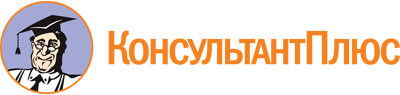 Областной закон Ростовской области от 12.05.2016 N 525-ЗС
(ред. от 07.11.2023)
"О выборах и референдумах в Ростовской области"
(принят ЗС РО 26.04.2016)Документ предоставлен КонсультантПлюс

www.consultant.ru

Дата сохранения: 24.11.2023
 12 мая 2016 годаN 525-ЗССписок изменяющих документов(в ред. Областных законов РО от 03.11.2017 N 1213-ЗС,от 04.05.2018 N 1380-ЗС, от 26.07.2018 N 1427-ЗС, от 12.11.2018 N 48-ЗС,от 07.03.2019 N 103-ЗС, от 06.05.2019 N 143-ЗС, от 05.11.2019 N 234-ЗС,от 02.12.2019 N 251-ЗС, от 03.04.2020 N 297-ЗС, от 10.06.2020 N 325-ЗС,от 24.12.2020 N 428-ЗС, от 23.04.2021 N 460-ЗС, от 23.04.2021 N 461-ЗС,от 11.06.2021 N 489-ЗС, от 03.08.2021 N 506-ЗС, от 29.06.2022 N 718-ЗС,от 05.08.2022 N 730-ЗС, от 07.11.2022 N 767-ЗС, от 26.12.2022 N 816-ЗС,от 29.03.2023 N 852-ЗС, от 05.07.2023 N 898-ЗС, от 07.11.2023 N 20-ЗС)Список изменяющих документов(в ред. Областного закона РО от 03.04.2020 N 297-ЗС)Фамилия, имя, отчествоПодписьДата внесения подписиВремя внесения подписиСписок изменяющих документов(в ред. Областных законов РО от 10.06.2020 N 325-ЗС,от 11.06.2021 N 489-ЗС, от 29.03.2023 N 852-ЗС)N п/пФамилия, имя, отчествоГод рождения (в возрасте 18 лет - дополнительно число и месяц рождения)Адрес места жительстваСерия и номер паспорта или документа, заменяющего паспорт гражданинаДата внесения подписиПодпись12345Список изменяющих документов(в ред. Областных законов РО от 12.11.2018 N 48-ЗС,от 24.12.2020 N 428-ЗС)